Муниципальное бюджетное общеобразовательное учреждение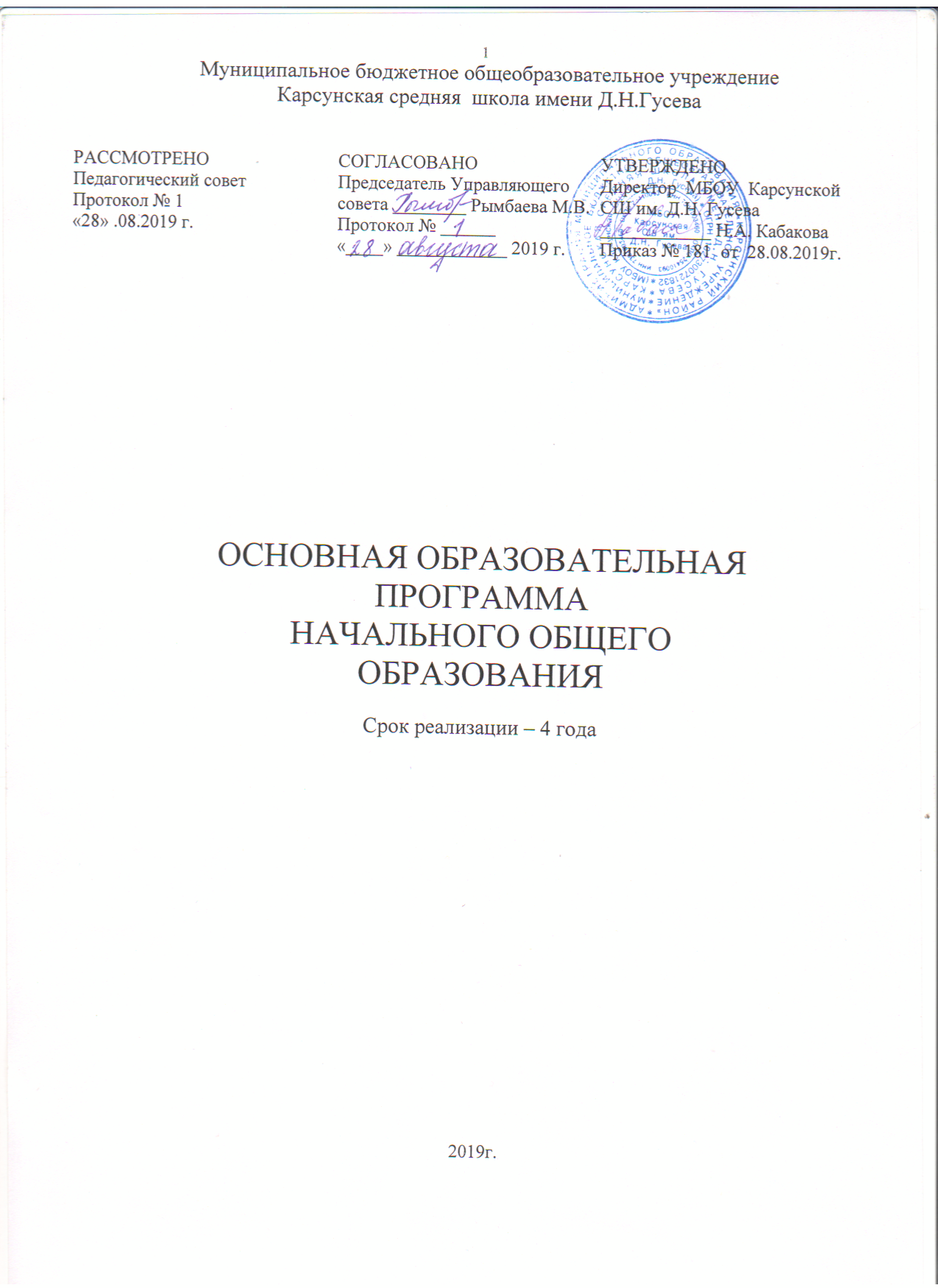 Карсунская средняя  школа имени Д.Н.ГусеваОСНОВНАЯ ОБРАЗОВАТЕЛЬНАЯПРОГРАММАНАЧАЛЬНОГО ОБЩЕГООБРАЗОВАНИЯСрок реализации – 4 года2019г.Раздел I. Целевой.1.1 ПОЯСНИТЕЛЬНАЯ ЗАПИСКАВведениеОсновная образовательная программа начального общего образования Муниципального бюджетного  общеобразовательного  учреждения  Карсунской средней   школы  им. Д.Н.Гусева разработана   в  соответствии  с  требованиями Федерального государственного образовательного стандарта начального общего образования к  структуре  основной  образовательной  программы  (утверждён  Приказом  Министерства образования и науки РФ от 06.10.09 №373), на основе примерной основной образовательной программы учреждения, рекомендованной координационным советом по вопросам введения ФГОС  при  Департаменте  общего  образования  Минобрнауки  РФ  (ОДОБРЕНА решением федерального учебно-методического объединения по общему образованию(протокол от 8 апреля 2015 г. № 1/15) с  учетом особенностей  образовательного  учреждения,  образовательных  потребностей  и  запросов обучающихся, концептуальных положений УМК «Планета знаний».В  ее  разработке  принимали  участие:  директор  школы  Н.А.Кабакова, заместитель директора по УВР Афанасьева Ю.Е., учителя начальных классов.Образовательная  программа  определяет  содержание  и  организацию  образовательных отношений на  уровне  начального  общего  образования.  Она  представляет  собой  систему взаимосвязанных  программ,  каждая  из  которых  является  самостоятельным  звеном, обеспечивающим определенное направление деятельности МБОУ Карсунская СШ им.Д.Н.Гусева.В  соответствии  с  требованиями  ФГОС   Образовательная  программа начального образования содержит следующие разделы: -    целевой,  который включает в себя пояснительную записку,  планируемые результаты освоения  основной  образовательной  программы  начального  общего  образования,  систему оценки  планируемых  результатов   освоения  основной  образовательной  программы начального общего образования;- содержательный, состоящий из следующих программ:1. Программа формирования универсальных учебных действий 2. Программа духовно- нравственного воспитания3. Программа формирования экологической культуры, здорового и безопасного образа жизни4.Программа коррекционной работы.5.Программы по предметам.-  организационный, включающий в себя учебный план НОО, план внеурочной деятельности и систему условий реализации образовательной программы.  Цель программыЦель реализации образовательной программы - это:  Обеспечение возможностей для получения качественного начального общего образования.  создание условий для развития и воспитания личности младшего школьника в соответствии с требованиями ФГОС начального общего образования;  достижение планируемых результатов в соответствии с ФГОС  и на основе УМК «Планета знаний».Задачи программыЗадачи реализации образовательной программы –это Достижение личностных результатов учащихся:-  готовность и способность обучающихся к саморазвитию;-  сформированность мотивации  к обучению и познанию;-  осмысление и принятие основных базовых ценностей.Достижение метапредметных результатов обучающихся:-  освоение  универсальных  учебных  действий  (регулятивных,  познавательных, коммуникативных).Достижение предметных результатов:-освоение  опыта  предметной  деятельности  по  получению  нового  знания,  его преобразования  и  применения  на  основе  элементов  научного  знания,  современной научной картины мира.Принципы образовательной программы:Образовательная программа начального образования опирается на следующие определённые ФГОС принципы: -равных возможностей получения качественного начального общего образования;-преемственности образовательной программы с программами дошкольного, основного общего образования;-обеспечения права на изучение родного языка, возможности получения начального общего образования на родном языке;-единства образовательного пространства Российской Федерации в условиях многообразия образовательных систем и видов образовательных учреждений;-демократизации образовательной деятельности через государственно-общественное управление школой, обеспечение права выбора педагогическими работниками методик обучения и воспитания;-создания условий для эффективной реализации и освоения обучающимися основной образовательной программы начального общего образования, в том числе обеспечения условий для индивидуального развития всех обучающихся.В основе реализации образовательной программы лежит  системно-деятельностный подход, в рамках которого в качестве цели образования определяется развитие личности учащегося на  основе  освоения  им  способов  деятельности;  процесс  учения  понимается  не  просто  как усвоение  системы  знаний,  умений  и  навыков,  составляющих  инструментальную  основу компетенций  учащихся,  но  и  как  процесс  развития  личности,  обретения  ею  духовно-нравственного и социального опыта.    Образовательная среда МБОУ Карсунская СШ им.Д.Н.Гусева  представляет собой сетевое взаимодействие следующих компонентов:    Контакт  по  микрорайону  происходит  с  ДШИ им. А.А.Пластова,   внешкольными  учреждениями:  детской  библиотекой, ДЮСШ,  ДОУ,  ФОЦ.Характеристика контингента учащихся начальной школы:Количество обучающихся  в 2019 – 2020 уч г. – 344 ученика.Динамика численности учащихся по классам, за последние три года.Наблюдается  тенденция  к  росту  количества  обучающихся  в  начальной  школе.  Средняя наполняемость по классам в 2019-2020 годуНациональный состав за последние 5 лет По национальному составу в школе преобладают учащиеся русской национальности.Организация  учебного  процесса  и  режим  функционирования  школы  определяются требованиями и нормами Санитарно-эпидемиологических правил и норм СанПиН 2.4.2.2821-10  «Санитарно-эпидемиологические  требования  к  условиям  и  организации  обучения  в общеобразовательных  учреждениях»,  утвержденные  Постановлением  Главного государственного  санитарного  врача  РФ  от  29  декабря  2010  г.  N  189.  Занятия  в  школе  на протяжении последних лет проводятся в одну смену.Группы продленного дня.Количество  групп  определяется фактической потребностью (социальным заказом) и финансовыми возможностями школы. 2019-2020 уч г – нет ГПД.Перспективы по наполняемости школы в ближайшие 3 годаВ 2020-2022 г. наблюдается снижение количества детей на первом уровне образования.Характеристика образовательных потребностей родителей: В 2019 – 2020  учебном году в начальной школе обучается 344 учащихся, из них 319 учащихся воспитывается в полных семьях. Имеются многодетные семьи, семьи, где дети и родители инвалиды, дети, получающие пенсию по потере кормильца, опекаемые и малообеспеченные. (см. Приложение № __). Анализ социальных характеристик семей по их составу способствовал выделению следующих факторов, благоприятно влияющих на учебную деятельность учащихся:В основной своей массе семьи учащихся являются полными (93%), а значит, в воспитании личности ребёнка в равной мере участвуют оба родителя;Большая доля семей с двумя, а иногда с тремя детьми создаёт среду  нормального общения, передачи опыта от старших к младшим, в том числе и опыта учебной деятельности;Малообеспеченные – 24,7 %;Занятость в сфере трудовой деятельности47 % родителей (как отцов, так и матерей) – это служащие;21 % родителей имеют рабочие специальности;14 % - семьи, где родители занимаются предпринимательской деятельностью;5 % - это неработающие мамы;5 %  - не работающие родители.Уровень образования43%-имеют высшее образование,32%-среднее специальное, 25%- среднее и начальное профессиональное образованиеОбразовательная программа направлена на удовлетворение потребностей родителей по обеспечению доступного и качественного базового образования по всем предметам, а также на обеспечение через систему внеурочной деятельности. 1.2.Планируемые результаты освоения основной образовательной программы начального общего образованияФедеральный  государственный  образовательный  стандарт  начального  общего образования  определяет  требования  к  результатам  освоения  основной образовательной программы. К числу планируемых результатов относятся:•  личностные результаты  —  готовность и способность обучающихся к саморазвитию, сформированность  мотивации  к  учению  и  познанию,  ценностно-смысловые  установки выпускников  начальной  школы,  отражающие  их  индивидуально-личностные  позиции, социальные  компетентности,  личностные  качества;  сформированность  основ  российской, гражданской идентичности;•  метапредметные  результаты  —  освоенные  обучающимися  универсальные  учебные действия (познавательные, регулятивные и коммуникативные);•  предметные  результаты  —  освоенный  обучающимися  в  ходе  изучения  учебных предметов опыт специфической для каждой предметной области деятельности по получению нового  знания,  его  преобразованию  и  применению,  а  также  система  основополагающих элементов научного знания, лежащая в основе современной научной картины мира.Личностные результаты освоения основной образовательной программы начального общего образованияМетапредметные результаты освоения основной образовательной программыначального общего образованияРезультаты освоения ООП конкретизируются с учетом УМК « Планета знаний», который реализует Требования ФГОС по формированию вышеперечисленных личностных, метапредметных и предметных результатов.1.2.1.Формирование универсальных учебных действий(личностные и метапредметные результаты)В результате изучения всех без исключения предметов при получении начального общего образования у выпускников будут сформированы личностные, регулятивные, познавательные и коммуникативные универсальные учебные действия как основа умения учиться.Личностные результатыУ выпускника будут сформированы:внутренняя позиция школьника на уровне положительного отношения к школе, ориентации на содержательные моменты школьной действительности и принятия образца «хорошего ученика»;широкая мотивационная основа учебной деятельности, включающая социальные, учебно­познавательные и внешние мотивы;учебно­познавательный интерес к новому учебному материалу и способам решения новой задачи;ориентация на понимание причин успеха в учебной деятельности, в том числе на самоанализ и самоконтроль результата, на анализ соответствия результатов требованиям конкретной задачи, на понимание оценок учителей, товарищей, родителей и других людей;способность к оценке своей учебной деятельности;основы гражданской идентичности, своей этнической принадлежности в форме осознания «Я» как члена семьи, представителя народа, гражданина России, чувства сопричастности и гордости за свою Родину, народ и историю, осознание ответственности человека за общее благополучие;ориентация в нравственном содержании и смысле как собственных поступков, так и поступков окружающих людей;знание основных моральных норм и ориентация на их выполнение;развитие этических чувств — стыда, вины, совести как регуляторов морального поведения; понимание чувств других людей и сопереживание им;установка на здоровый образ жизни;основы экологической культуры: принятие ценности природного мира, готовность следовать в своей деятельности нормам природоохранного, нерасточительного, здоровьесберегающего поведения;чувство прекрасного и эстетические чувства на основе знакомства с мировой и отечественной художественной культурой.Выпускник получит возможность для формирования:внутренней позиции обучающегося на уровне положительного отношения к образовательной организации, понимания необходимости учения, выраженного в преобладании учебно­познавательных мотивов и предпочтении социального способа оценки знаний;выраженной устойчивой учебно­познавательной мотивации учения;устойчивого учебно­познавательного интереса к новым общим способам решения задач;адекватного понимания причин успешности/ неуспешности учебной деятельности;положительной адекватной дифференцированной самооценки на основе критерия успешности реализации социальной роли «хорошего ученика»;компетентности в реализации основ гражданской идентичности в поступках и деятельности;морального сознания на конвенциональном уровне, способности к решению моральных дилемм на основе учета позиций партнеров в общении, ориентации на их мотивы и чувства, устойчивое следование в поведении моральным нормам и этическим требованиям;установки на здоровый образ жизни и реализации ее в реальном поведении и поступках;осознанных устойчивых эстетических предпочтений и ориентации на искусство как значимую сферу человеческой жизни; эмпатии как осознанного понимания чувств других людей и сопереживания им, выражающихся в поступках, направленных на помощь другим и обеспечение их благополучия.Регулятивные универсальные учебные действияВыпускник научится:принимать и сохранять учебную задачу;учитывать выделенные учителем ориентиры действия в новом учебном материале в сотрудничестве с учителем;планировать свои действия в соответствии с поставленной задачей и условиями ее реализации, в том числе во внутреннем плане;учитывать установленные правила в планировании и контроле способа решения;осуществлять итоговый и пошаговый контроль по результату;оценивать правильность выполнения действия на уровне адекватной ретроспективной оценки соответствия результатов требованиям данной задачи;адекватно воспринимать предложения и оценку учителей, товарищей, родителей и других людей;различать способ и результат действия;вносить необходимые коррективы в действие после его завершения на основе его оценки и учета характера сделанных ошибок, использовать предложения и оценки для создания нового, более совершенного результата, использовать запись в цифровой форме хода и результатов решения задачи, собственной звучащей речи на русском, родном и иностранном языках.Выпускник получит возможность научиться:в сотрудничестве с учителем ставить новые учебные задачи;преобразовывать практическую задачу в познавательную;проявлять познавательную инициативу в учебном сотрудничестве;самостоятельно учитывать выделенные учителем ориентиры действия в новом учебном материале;осуществлять констатирующий и предвосхищающий контроль по результату и по способу действия, актуальный контроль на уровне произвольного внимания;самостоятельно оценивать правильность выполнения действия и вносить необходимые коррективы в исполнение как по ходу его реализации, так и в конце действия.Познавательные универсальные учебные действияВыпускник научится:осуществлять поиск необходимой информации для выполнения учебных заданий с использованием учебной литературы, энциклопедий, справочников (включая электронные, цифровые), в открытом информационном пространстве, в том числе контролируемом пространстве сети Интернет;осуществлять запись (фиксацию) выборочной информации об окружающем мире и о себе самом, в том числе с помощью инструментов ИКТ;использовать знаково­символические средства, в том числе модели (включая виртуальные) и схемы (включая концептуальные), для решения задач;проявлять познавательную инициативу в учебном сотрудничестве;строить сообщения в устной и письменной форме;ориентироваться на разнообразие способов решения задач;основам смыслового восприятия художественных и познавательных текстов, выделять существенную информацию из сообщений разных видов (в первую очередь текстов);осуществлять анализ объектов с выделением существенных и несущественных признаков;осуществлять синтез как составление целого из частей;проводить сравнение, сериацию и классификацию по заданным критериям;устанавливать причинно­следственные связи в изучаемом круге явлений;строить рассуждения в форме связи простых суждений об объекте, его строении, свойствах и связях;обобщать, т. е. осуществлять генерализацию и выведение общности для целого ряда или класса единичных объектов,на основе выделения сущностной связи;осуществлять подведение под понятие на основе распознавания объектов, выделения существенных признаков и их синтеза;устанавливать аналогии;владеть рядом общих приемов решения задач.Выпускник получит возможность научиться:осуществлять расширенный поиск информации с использованием ресурсов библиотек и сети Интернет;записывать, фиксировать информацию об окружающем мире с помощью инструментов ИКТ;создавать и преобразовывать модели и схемы для решения задач;осознанно и произвольно строить сообщения в устной и письменной форме;осуществлять выбор наиболее эффективных способов решения задач в зависимости от конкретных условий;осуществлять синтез как составление целого из частей, самостоятельно достраивая и восполняя недостающие компоненты;осуществлять сравнение, сериацию и классификацию, самостоятельно выбирая основания и критерии для указанных логических операций;строить логическое рассуждение, включающее установление причинно­следственных связей;произвольно и осознанно владеть общими приемами решения задач.Коммуникативные универсальные учебные действияВыпускник научится:адекватно использовать коммуникативные, прежде всего речевые, средства для решения различных коммуникативных задач, строить монологическое высказывание (в том числе сопровождая его аудиовизуальной поддержкой), владеть диалогической формой коммуникации, используя в том числе средства и инструменты ИКТ и дистанционного общения;допускать возможность существования у людей различных точек зрения, в том числе не совпадающих с его собственной, и ориентироваться на позицию партнера в общении и взаимодействии;учитывать разные мнения и стремиться к координации различных позиций в сотрудничестве;формулировать собственное мнение и позицию;договариваться и приходить к общему решению в совместной деятельности, в том числе в ситуации столкновения интересов;строить понятные для партнера высказывания, учитывающие, что партнер знает и видит, а что нет;задавать вопросы;контролировать действия партнера;использовать речь для регуляции своего действия;адекватно использовать речевые средства для решения различных коммуникативных задач, строить монологическое высказывание, владеть диалогической формой речи.Выпускник получит возможность научиться:учитывать и координировать в сотрудничестве позиции других людей, отличные от собственной;учитывать разные мнения и интересы и обосновывать собственную позицию;понимать относительность мнений и подходов к решению проблемы;аргументировать свою позицию и координировать ее с позициями партнеров в сотрудничестве при выработке общего решения в совместной деятельности;продуктивно содействовать разрешению конфликтов на основе учета интересов и позиций всех участников;с учетом целей коммуникации достаточно точно, последовательно и полно передавать партнеру необходимую информацию как ориентир для построения действия;задавать вопросы, необходимые для организации собственной деятельности и сотрудничества с партнером;осуществлять взаимный контроль и оказывать в сотрудничестве необходимую взаимопомощь;адекватно использовать речевые средства для эффективного решения разнообразных коммуникативных задач, планирования и регуляции своей деятельности.На примере основных предметных линий покажем содержание требований к результатам обучения выпускника начальной школы.1.2.1.1. Чтение. Работа с текстом(метапредметные результаты)В результате изучения всех без исключения учебных предметов при получении  начального общего образования выпускники приобретут первичные навыки работы с содержащейся в текстах информацией в процессе чтения соответствующих возрасту литературных, учебных, научно­познавательных текстов, инструкций. Выпускники научатся осознанно читать тексты с целью удовлетворения познавательного интереса, освоения и использования информации. Выпускники овладеют элементарными навыками чтения информации, представленной в наглядно-символической форме, приобретут опыт работы с текстами, содержащими рисунки, таблицы, диаграммы, схемы.У выпускников будут развиты такие читательские действия, как поиск информации, выделение нужной для решения практической или учебной задачи информации, систематизация, сопоставление, анализ и обобщение имеющихся в тексте идей и информации, их интерпретация и преобразование. Обучающиеся смогут использовать полученную из разного вида текстов информацию для установления несложных причинно-следственных связей и зависимостей, объяснения, обоснования утверждений, а также принятия решений в простых учебных и практических ситуациях.Выпускники получат возможность научиться самостоятельно организовывать поиск информации. Они приобретут первичный опыт критического отношения к получаемой информации, сопоставления ее с информацией из других источников и имеющимся жизненным опытом.Работа с текстом: поиск информации и понимание прочитанногоВыпускник научится:находить в тексте конкретные сведения, факты, заданные в явном виде;определять тему и главную мысль текста;делить тексты на смысловые части, составлять план текста;вычленять содержащиеся в тексте основные события и
устанавливать их последовательность; упорядочивать информацию по заданному основанию;сравнивать между собой объекты, описанные в тексте, выделяя 2—3 существенных признака;понимать информацию, представленную в неявном виде (например, находить в тексте несколько примеров, доказывающих приведенное утверждение; характеризовать явление по его описанию; выделять общий признак группы элементов);понимать информацию, представленную разными способами: словесно, в виде таблицы, схемы, диаграммы;понимать текст, опираясь не только на содержащуюся в нем информацию, но и на жанр, структуру, выразительные средства текста;использовать различные виды чтения: ознакомительное, изучающее, поисковое, выбирать нужный вид чтения в соответствии с целью чтения;ориентироваться в соответствующих возрасту словарях и справочниках.Выпускник получит возможность научиться:использовать формальные элементы текста (например,
подзаголовки, сноски) для поиска нужной информации;работать с несколькими источниками информации;сопоставлять информацию, полученную из нескольких источников.Работа с текстом: преобразование и интерпретация информацииВыпускник научится:пересказывать текст подробно и сжато, устно и письменно;соотносить факты с общей идеей текста, устанавливать простые связи, не показанные в тексте напрямую;формулировать несложные выводы, основываясь на тексте; находить аргументы, подтверждающие вывод;сопоставлять и обобщать содержащуюся в разных частях текста информацию;составлять на основании текста небольшое монологическое высказывание, отвечая на поставленный вопрос.Выпускник получит возможность научиться:делать выписки из прочитанных текстов с учетом цели их дальнейшего использования;составлять небольшие письменные аннотации к тексту, отзывы о прочитанном.Работа с текстом: оценка информацииВыпускник научится:высказывать оценочные суждения и свою точку зрения о прочитанном тексте;оценивать содержание, языковые особенности и структуру текста; определять место и роль иллюстративного ряда в тексте;на основе имеющихся знаний, жизненного опыта подвергать сомнению достоверность прочитанного, обнаруживать недостоверность получаемых сведений, пробелы в информации и находить пути восполнения этих пробелов;участвовать в учебном диалоге при обсуждении прочитанного или прослушанного текста.Выпускник получит возможность научиться:сопоставлять различные точки зрения;соотносить позицию автора с собственной точкой зрения;в процессе работы с одним или несколькими источниками выявлять достоверную (противоречивую) информацию.Формирование ИКТ­компетентности обучающихся (метапредметные результаты)В результате изучения всех без исключения предметов на уровне начального общего образования начинается формирование навыков, необходимых для жизни и работы в современном высокотехнологичном обществе. Обучающиеся приобретут опыт работы с информационными объектами, в которых объединяются текст, наглядно-графические изображения, цифровые данные, неподвижные и движущиеся изображения, звук, ссылки и базы данных и которые могут передаваться как устно, так и с помощью телекоммуникационных технологий или размещаться в Интернете.Обучающиеся познакомятся с различными средствами информационно-коммуникационных технологий (ИКТ), освоят общие безопасные и эргономичные принципы работы с ними; осознают возможности различных средств ИКТ для использования в обучении, развития собственной познавательной деятельности и общей культуры.Они приобретут первичные навыки обработки и поиска информации при помощи средств ИКТ: научатся вводить различные виды информации в компьютер: текст, звук, изображение, цифровые данные; создавать, редактировать, сохранять и передавать медиасообщения.Выпускники научатся оценивать потребность в дополнительной информации для решения учебных задач и самостоятельной познавательной деятельности; определять возможные источники ее получения; критически относиться к информации и к выбору источника информации.Они научатся планировать, проектировать и моделировать процессы в простых учебных и практических ситуациях.В результате использования средств и инструментов ИКТ и ИКТ-ресурсов для решения разнообразных учебно-познавательных и учебно-практических задач, охватывающих содержание всех изучаемых предметов, у обучающихся будут формироваться и развиваться необходимые универсальные учебные действия и специальные учебные умения, что заложит основу успешной учебной деятельности в средней и старшей школе.Знакомство со средствами ИКТ, гигиена работы с компьютеромВыпускник научится:использовать безопасные для органов зрения, нервной системы, опорно­двигательного аппарата эргономичные приемы работы с компьютером и другими средствами ИКТ; выполнять компенсирующие физические упражнения (мини­зарядку);организовывать систему папок для хранения собственной информации в компьютере.Технология ввода информации в компьютер: ввод текста, запись звука, изображения, цифровых данныхВыпускник научится:вводить информацию в компьютер с использованием различных технических средств (фото- и видеокамеры, микрофона и т. д.), сохранять полученную информацию, набирать небольшие тексты на родном языке; набирать короткие тексты на иностранном языке, использовать компьютерный перевод отдельных слов;рисовать (создавать простые изображения)на графическом планшете;сканировать рисунки и тексты.Выпускник получит возможность научиться использовать программу распознавания сканированного текста на русском языке.Обработка и поиск информацииВыпускник научится:подбирать подходящий по содержанию и техническому качеству результат видеозаписи и фотографирования, использовать сменные носители (флэш-карты);описывать по определенному алгоритму объект или процесс наблюдения, записывать аудиовизуальную и числовую информацию о нем, используя инструменты ИКТ;собирать числовые данные в естественно-научных наблюдениях и экспериментах, используя цифровые датчики, камеру, микрофон и другие средства ИКТ, а также в ходе опроса людей;редактировать тексты, последовательности изображений, слайды в соответствии с коммуникативной или учебной задачей, включая редактирование текста, цепочек изображений, видео- и аудиозаписей, фотоизображений;пользоваться основными функциями стандартного текстового редактора, использовать полуавтоматический орфографический контроль; использовать, добавлять и удалять ссылки в сообщениях разного вида; следовать основным правилам оформления текста;искать информацию в соответствующих возрасту цифровых словарях и справочниках, базах данных, контролируемом Интернете, системе поиска внутри компьютера; составлять список используемых информационных источников (в том числе с использованием ссылок);заполнять учебные базы данных.Выпускник получит возможность научиться грамотно формулировать запросы при поиске в сети Интернет и базах данных, оценивать, интерпретировать и сохранять найденную информацию; критически относиться к информации и к выбору источника информации.Создание, представление и передача сообщенийВыпускник научится:создавать текстовые сообщения с использованием средств ИКТ, редактировать, оформлять и сохранять их;создавать простые сообщения в виде аудио- и видеофрагментов или последовательности слайдов с использованием иллюстраций, видеоизображения, звука, текста;готовить и проводить презентацию перед небольшой аудиторией: создавать план презентации, выбирать аудиовизуальную поддержку, писать пояснения и тезисы для презентации;создавать простые схемы, диаграммы, планы и пр.;создавать простые изображения, пользуясь графическими возможностями компьютера; составлять новое изображение из готовых фрагментов (аппликация);размещать сообщение в информационной образовательной среде образовательной организации;пользоваться основными средствами телекоммуникации; участвовать в коллективной коммуникативной деятельности в информационной образовательной среде, фиксировать ход и результаты общения на экране и в файлах.Выпускник получит возможность научиться:представлять данные;создавать музыкальные произведения с использованием компьютера и музыкальной клавиатуры, в том числе из готовых музыкальных фрагментов и «музыкальных петель».Планирование деятельности, управление и организацияВыпускник научится:создавать движущиеся модели и управлять ими в компьютерно управляемых средах (создание простейших роботов);определять последовательность выполнения действий, составлять инструкции (простые алгоритмы) в несколько действий, строить программы для компьютерного исполнителя с использованием конструкций последовательного выполнения и повторения;планировать несложные исследования объектов и процессов внешнего мира.Выпускник получит возможность научиться:проектировать несложные объекты и процессы реального мира, своей собственной деятельности и деятельности группы, включая навыки роботехнического проектированиямоделировать объекты и процессы реального мира.1.2.2.РУССКИЙ ЯЗЫКЛИЧНОСТНЫЕУ учащихся будут сформированы:- осознание языка как основного средства мышления и общения людей;- восприятие русского языка как явления национальной культуры, понимание связи развития языка с развитием культуры русского народа;- понимание богатства и разнообразия языковых средств для выражения мыслей и чувств;- внимание к мелодичности народной звучащей речи;- положительная мотивация и познавательный интерес к изучению курса русского языка;- способность к самооценке успешности в овладении языковыми средствами в устной и письменной речи.Учащиеся получат возможность для формирования:- чувства сопричастности к развитию, сохранению самобытности языка родного народа;- эстетических чувств на основе выбора языковых средств при общении.ПРЕДМЕТНЫЕУчащиеся научатся: - различать основные языковые средства: слова, словосочетания, предложения, текста;- различать и называть: а) значимые части слова (корень, приставка, суффикс, окончание); б) части речи, включая личные местоимения; в) основные типы предложений по цели высказывания и по эмоциональной окрашенности: вопросительные, повествовательные, побудительные, восклицательные;- применять при письме правила орфографические (правописание падежных окончаний имён существительных,  имён прилагательных, местоимений, личных окончаний глаголов, - употребление мягкого знака после шипящих в глаголах), пунктуационные (употребление знаков препинания в конце предложения, запятой в предложениях с однородными второстепенными  членами предложения);- практически использовать знания алфавита при работе со словарём;- выявлять слова, значение которых требует уточнения;- определять значение слова по тексту или уточнять с помощью толкового словаря;- различать родственные (однокоренные) слова и формы слова;- определять грамматические признаки имён существительных, имён прилагательных, глаголов;- находить в тексте личные местоимения, предлоги, союзы и, а, но, частицу не при глаголах;- различать произношение и написание слов, находить способ проверки написания слова и выбирать нужную букву для обозначения звуков;- грамотно и каллиграфически правильно списывать и писать под диктовку тексты (в 70-90 слов, 75-80 слов), включающие изученные орфограммы и пунктограммы;- соблюдать в повседневной жизни нормы речевого этикета и правила устного общения (умение слышать, точно реагировать на реплики, поддерживать разговор);- ориентироваться в заголовке, оглавлении, ключевых словах с целью извлечения информации (уметь читать);- осознанно  передавать содержание прочитанного текста, строить высказывание в устной и письменной формах;- выражать собственное мнение, аргументировать его с учётом ситуации общения.Учащиеся получат возможность научиться:- производить элементарные языковые анализы слов (звуко-буквенный, по составу,  как часть речи)  в целях решения орфографических задач, синтаксический анализ предложений  для  выбора знаков препинания;- соблюдать нормы русского литературного языка в собственной речи и оценивать –соблюдение этих норм в речи собеседников (в объёме представленного в учебнике материала);- проверять правильность постановки ударения или произношения слова по словарю учебника (самостоятельно) или обращаться за помощью (к учителю, родителям и др.);- подбирать синонимы для  устранения повторов в тексте и более точного и успешного решения коммуникативной задачи;- подбирать антонимы для точной характеристики предметов при их сравнении;- различать употребление в тексте слов в прямом и переносном значении (простые случаи);- оценивать уместность и точность использования слов в тексте;- определять назначение второстепенных членов предложения: обозначать признак предмета, место, причину, время, образ действия и пр.;- осознавать место возможного возникновения орфографической ошибки;при работе над ошибками осознавать причины появления ошибки и определять способы действий, помогающих предотвратить её в последующих письменных работах;- составлять устный рассказ на определённую тему с использованием разных типов речи: описание, повествование, рассуждение;- корректировать тексты с нарушениями логики изложения, речевыми недочётами; - соблюдать нормы речевого взаимодействия при интерактивном общении (sms-сообщения, электронная почта, Интернет и другие способы связи)- использовать приобретённые знания и умения в практической деятельности и повседневной жизни для обмена мыслями, чувствами в устной и письменной речи (уметь слушать, читать и создавать небольшие тексты/высказывания) в учебных и бытовых ситуациях.МЕТАПРЕДМЕТНЫЕРегулятивныеУчащиеся научатся на доступном уровне:- осознавать цели и задачи изучения курса в целом, раздела, темы;- планировать свои действия для реализации задач урока и заданий к упражнениям;- осмысленно выбирать способы и приёмы действий при решении языковых задач;- выполнять учебные действия в материализованной, громкоречевой и умственной форме;- руководствоваться правилом при создании речевого высказывания;- следовать при выполнении заданий инструкциям учителя и алгоритмам, описывающим стандартные действия (памятки в справочнике учебника).- осуществлять само- и взаимопроверку, находить и исправлять орфографические и пунктуационные ошибки.Учащиеся получат возможность научиться:- осуществлять итоговый и пошаговый контроль по результату изучения темы;- вносить необходимые коррективы в процесс решения языковых задач, редактировать устные и письменные высказыванияПознавательныеУчащиеся научатся:- осуществлять поиск необходимой информации для выполнения учебных заданий (в справочных материалах учебника, в детских энциклопедиях);- ориентироваться в соответствующих возрасту словарях и справочниках;- использовать знаково-символические средства, в том числе модели, схемы для решения языковых задач;- дополнять готовые информационные объекты (таблицы, схемы, тексты);- находить, характеризовать, анализировать, сравнивать, классифицировать единицы языка: звук, буква, часть слова, часть речи, член предложения, простое предложение;- осуществлять синтез как составление целого из частей (составление слов, предложений, текстов);- классифицировать, обобщать, систематизировать изученный материал по плану, по таблице;- владеть общим способом проверки орфограмм в словах;- выделять существенную информацию из читаемых текстов;- строить речевое высказывание с позиций передачи информации, доступной для понимания слушателем.Учащиеся получат возможность научиться: - осуществлять расширенный поиск информации с использованием ресурсов библиотек и Интернета;- осознанно и произвольно строить речевое высказывание в устной и письменной форме;- строить логическое рассуждение, включающее установление причинно-следственных связей;- приобрести первичный опыт критического отношения к получаемой информации.КоммуникативныеУчащиеся научатся:- владеть диалоговой формой речи;- учитывать разные мнения и стремиться к координации различных позиций при работе в паре;- договариваться и приходить к общему решению;- формулировать собственное мнение и позицию;- задавать вопросы, уточняя непонятое в высказывании;- адекватно использовать речевые средства для решения коммуникативных задач.Учащиеся получат возможность научиться:- с учётом целей коммуникации достаточно точно, последовательно и полно передавать партнёру необходимую информацию как ориентир для построения действия;- осуществлять взаимный контроль и оказывать в сотрудничестве необходимую взаимопомощь;- адекватно использовать речь и речевые средства для эффективного решения разнообразных коммуникативных задач.1.2.3. Родной  (русский) язык  2 классЛИЧНОСТНЫЕучащихся будут сформированы:Внутренняя позиция школьника на уровне положительного отношения к учёбе как к интеллектуальному труду, принятие ценности познавательной деятельности;Понимание ценности нравственных норм, закреплённых в языке народа, для жизни и здоровья человека, умение соотносить эти нормы с поступками как собственных, так и окружающих людей (на уровне, соответствующем возрасту);Осознание своей принадлежности народу, стране, чувства уважения к традициям, истории своего народа, интерес к русскому языку как к родному;Адекватное восприятие оценки собственной деятельности, данной одноклассниками, учителем, умение признавать собственные ошибки.Учащиеся получат возможность для формирования:Чувства сопричастности к языку своего народа (я – носитель языка), чувств эстетической красоты и точности русского языка;Осознания русского языка как основного средства общения народов России;Осознания предложения и текста как средств для выражений мыслей и чувств, понимание разнообразия и богатства языковых средств для выражения мыслей и чувств;Восприятия русского языка как основной, главной части культуры русского народа, понимания того, что изменения в культуре народа находят своё отражение в языке;Понимания разнообразия и богатства слов в русском языке, внимания к особенностям народной речи, познавательного интереса к значению слова и его истокам, положительная мотивация к решению различных коммуникативных задач (передавать информацию, просить, доказывать и т.д.).МЕТАПРЕДМЕТНЫЕРегулятивныеУчащиеся научатся:Самостоятельно организовывать своё рабочее место;Понимать цель выполняемых действий;В сотрудничестве с учителем ставить конкретную учебную задачу;Понимать важность планирования работы;Использовать приёмы и последовательность правильного списывания текста;Выполнять учебные действия, руководствуясь изученными правилами и в соответствии с выбранным алгоритмом или инструкциями учителя;Осуществлять само- и взаимопроверку, используя способ сличения своей работы с заданным эталоном, проговаривание (орфографическое чтение);Вносить необходимые дополнения, исправления в свою работу, находить и исправлять орфографические ошибки, допущенные при записи текстаУчащиеся получат возможность научиться:В коллективном диалоге ставить конкретную учебную задачу;Намечать действия при работе в паре, составлять простой план действий при написании творческой работы, создании проектов;Объяснять какой способ действий был использован для выполнения задания, как работали;Оценивать выполнение задания по следующим параметрам: выполнено с ошибками или без ошибок, в чём проявилась сложность выполнения;Оценивать правильность выполнения своих учебных действий.ПознавательныеУчащиеся научатся:Осуществлять поиск необходимой информации для выполнения учебных заданий, используя справочные материалы учебника;Ориентироваться в учебнике, в справочном бюро учебника;Выделять существенную информацию из небольших читаемых текстДелать простые выводы.Учащиеся получат возможность научиться:Осуществлять поиск необходимой информации для выполнения учебных заданий, используя различные справочные материалы: толковые словари, детские энциклопедии и др.;Свободно ориентироваться в книге, используя информацию форзацев, оглавления, справочного бюро;Прогнозировать содержание текста по ориентировочным основам (заголовку, пунктам плана)КоммуникативныеУчащиеся научатся:Выражать свои мысли с полнотой и точностью, соответствующими возрасту;Уметь слышать, точно реагировать на реплики;Понимать тему высказывания (текста) по содержанию, по заголовку;Быть терпимыми к другим мнениям, учитывать их в совместной работе;Договариваться и приходить к общему решению, работая в паре.Учащиеся получат возможность научиться:Соблюдать в повседневной жизни нормы речевого этикета и правила устного общения (обращение, вежливые слова);Выделять главную мысль текста;Задавать вопросы, уточняя непонятное в тексте;Адекватно использовать речевые средства для решения коммуникативных задач (обратиться с просьбой, поздравить);Строить продуктивное взаимодействие и сотрудничество со сверстниками и взрослыми для реализации проектной деятельности (под руководством учителя).ПРЕДМЕТНЫЕУчащиеся научатся:Осознавать слово, как главное средств языка;Понимать прочитанное при самостоятельном чтении вслух и при его прослушивании;Использовать небуквенные графические средства: пробел, знак переноса;Соблюдать произносительные нормы в собственной речи (в объёме представленного в учебнике материала)Применять правила правописания (в объёме содержания курса 2-го класса);Использовать приёмы и последовательность правильного списывания текста;Осознавать признаки текста как более объёмного высказывания (несколько предложений, объединённых одной темой и связанных друг с другом);Учащиеся получат возможность научиться:Оценивать уместность использования слов в тексте;Использовать осознанно употребление частей речи в предложении;Осознавать место возможного возникновения орфографической ошибки;При работе над ошибками осознавать причины возникновения ошибки;Излагать содержание исходных небольших текстов, создавать небольшие по объёму тексты (сочинения) в 4-8 предложений, правильно оформляя их в соответствии с изученными правилами.классЛичностныеУчащийся научится:чие мотивации к творческому труду, работе на результат, бережному отношению к материальным и духовным ценностям.МетапредметныеРегулятивныеУчащийся научится:овладение способностью принимать и сохранять цели и задачи учебной дея-тельности, поиска средств ее осуществления;освоение способов решения проблем творческого и поискового характера;формирование умения планировать, контролировать и оценивать учебные действия в соответствии с поставленной задачей и условиями ее реализации; определять наиболее эффективные способы достижения результата;формирование умения понимать причины успеха/неуспеха учебной деятель-ности и способности конструктивно действовать даже в ситуациях неуспеха;освоение начальных форм познавательной и личностной рефлексии;использование знаково-символических средств представления информации для создания моделей изучаемых объектов и процессов, схем решения учебных и практических задач;активное использование речевых средств и средств информационных и ком-муникационных технологий (далее – ИКТ) для решения коммуникативных и познавательных задач;использование различных способов поиска (в справочных источниках и от-крытом учебном информационном пространстве сети Интернет), сбора, обработ-ки, анализа, организации, передачи и интерпретации информации в соответствии с коммуникативными и познавательными задачами и технологиями учебного предмета; в том числе умение вводить текст с помощью клавиатуры, фиксировать (записывать) в цифровой форме измеряемые величины и анализировать изображения, звуки, готовить свое выступление и выступать с аудио, видео- и графическим сопровождением; соблюдать нормы информационной избирательности, этики и этикетаУчащийся получит возможность научиться:овладение навыками смыслового чтения текстов различных стилей и жанров в соответствии с целями и задачами; осознанно строить речевое высказывание в соответствии с задачами коммуникации и составлять тексты в устной и письмен-ной формах;овладение логическими действиями сравнения, анализа, синтеза, обобщения, классификации по родовидовым признакам, установления аналогий и причинно-следственных связей, построения рассуждений, отнесения к известным понятиям;готовность слушать собеседника и вести диалог; готовность признавать воз-можность существования различных точек зрения и права каждого иметь свою; излагать свое мнение и аргументировать свою точку зрения и оценку событий;определение общей цели и путей ее достижения; умение договариваться о распределении функций и ролей в совместной деятельности; осуществлять взаим-ный контроль в совместной деятельности, адекватно оценивать собственное пове-дение и поведение окружающих;готовность конструктивно разрешать конфликты посредством учета интере-сов сторон и сотрудничества;овладение начальными сведениями о сущности и особенностях объектов, процессов и явлений действительности (природных, социальных, культурных, технических и др.) в соответствии с содержанием конкретного учебного предмета;овладение базовыми предметными и межпредметными понятиями, отражающими существенные связи и отношения между объектами и процессами;умение работать в материальной и информационной среде начального общего образования (в том числе с учебными моделями) в соответствии с содержанием конкретного учебного предмета; формирование начального уровня культуры пользования словарями в системе универсальных учебных действий.Предметные результатыУченик научится:воспринимать на слух тексты в исполнении учителя, учащихся;осознанно, правильно, выразительно читать вслух;самостоятельно прогнозировать содержание текста по заглавию, ключевым  словам;производить звуко-буквенный анализ доступных слов;видеть  в словах  изученные  орфограммы  по  их  опознавательным признакам;правильно списывать  слова,  предложения, текст, проверять  написанное;писать под диктовку текст с изученными орфограммами и пунктограммами (объёмом 55–60 слов);распознавать имена существительные, имена прилагательные, личные местоимения, глаголы;определять вид предложения по цели высказывания и интонации,правильно произносить предложения с восклицательной и невосклицательной интонацией, с интонацией перечисления;разбирать предложения по членам, выделять подлежащее и сказуемое, ставить вопросы к второстепенным членам, определять, какие из них относятся к подлежащему, какие к сказуемому; выделять из предложения сочетания слов, связанных между собой; читать художественные тексты учебника, осмысливая их до чтения, во время чтения и после чтения (с помощью учителя), делить текст на части с опорой на абзацы, озаглавливать части текста, составлять простой план,письменно пересказывать текст (писать подробное изложение доступного текста)Ученик получит возможность научиться:производить элементарные языковые анализы слов (звукобуквенный, по составу, как часть речи) в целях решения орфографических задач, синтаксический анализ предложений для выбора знаков препинания;соблюдать нормы русского литературного языка в собственной речи и оценивать соблюдение этих норм в речи собеседников (в объёме представленного в учебнике материала);проверять правильность постановки ударения или произношения слова по словарю учебника (самостоятельно) или обращаться за помощью (к учителю, родителям и др.);подбирать синонимы для устранения повторов в тексте и более точного и успешного решения коммуникативной задачи;подбирать антонимы для точной характеристики предметов при их сравнении;различать употребление в тексте слов в прямом и переносном значении (простые случаи);оценивать уместность и точность использования слов в тексте;определять назначение второстепенных членов предложения: обозначать признак предмета, место, причину, время, образ действия и пр.;использовать приобретённые знания и умения в практической деятельности и повседневной жизни для обмена мыслями, чувствами в устной и письменной речи (уметь слушать, читать и создавать небольшие тексты/высказывания) в учебных и бытовых ситуациях.4 классЛИЧНОСТНЫЕУ учащихся будут сформированы:Отношения к родному языку как хранителю культуры, включение в культурно-языковое поле своего народа;Первоначальные представления о единстве и многообразии языкового и культурного пространства России, о языке как основе национального самосознания;понимание богатства и разнообразия языковых средств для выражения мыслей и чувств;внимание к мелодичности народной звучащей речи;способность к самооценке успешности в овладении языковыми средствами в устной и письменной речи.Учащиеся получат возможность для формирования:чувства сопричастности к развитию, сохранению самобытности языка родного народаэстетических чувств на основе выбора языковых средств при общении.ПРЕДМЕТНЫЕУчащиеся научатся:выявлять слова, значение которых требует уточнения;определять значение слова по тексту или уточнять с помощью толкового словаря;соблюдать в повседневной жизни нормы речевого этикета и правила устного общения (умение слышать, точно реагировать на реплики, поддерживать разговор);ориентироваться в заголовке, оглавлении, ключевых словах с целью извлечения информации (уметь читать);осознанно передавать содержание прочитанного текста, строить высказывание в устной и письменной формах;выражать собственное мнение, аргументировать его с учётом ситуации общения.Учащиеся получат возможность научиться:соблюдать нормы русского литературного языка в собственной речи и оценивать соблюдение этих норм в речи собеседников (в объёме представленного в учебнике материала);проверять правильность постановки ударения или произношения слова по словарю учебника (самостоятельно) или обращаться за помощью (к учителю, родителям и др.);подбирать синонимы для  устранения повторов в тексте и более точного и успешного решения коммуникативной задачи;подбирать антонимы для точной характеристики предметов при их сравнении;различать употребление в тексте слов в прямом и переносном значении (простые случаи);оценивать уместность и точность использования слов в тексте;составлять устный рассказ на определённую тему с использованием разных типов речи: описание, повествование, рассуждение;корректировать тексты с нарушениями логики изложения, речевыми недочётами;соблюдать нормы речевого взаимодействия при интерактивном общении (sms-сообщения, электронная почта, Интернет и другие способы связи)использовать приобретённые знания и умения в практической деятельности и повседневной жизни для обмена мыслями, чувствами в устной и письменной речи (уметь слушать, читать и создавать небольшие тексты/высказывания) в учебных и бытовых ситуациях.МЕТАПРЕДМЕТНЫЕРегулятивныеУчащиеся научатся на доступном уровне:планировать свои действия для реализации задач урока и заданий к упражнениям;осмысленно выбирать способы и приёмы действий при решении языковых задач;выполнять учебные действия в материализованной, громкоречевой и умственной форме;руководствоваться правилом при создании речевого высказывания;Учащиеся получат возможность научиться:осуществлять итоговый и пошаговый контроль по результату изучения темы;вносить необходимые коррективы в процесс решения языковых задач, редактировать устные и письменные высказывания.Познавательные Учащиеся научатся:осуществлять поиск необходимой информации для выполнения учебных заданий (в справочных материалах учебника, в детских энциклопедиях);ориентироваться в соответствующих возрасту словарях и справочниках;выделять существенную информацию из читаемых текстов;строить речевое высказывание с позиций передачи информации, доступной для понимания слушателем.Учащиеся получат возможность научиться:осуществлять расширенный поиск информации с использованием ресурсов библиотек и Интернета;осознанно и произвольно строить речевое высказывание в устной и письменной форме;строить логическое рассуждение, включающее установление причинно-следственных связей;приобрести первичный опыт критического отношения к получаемой информации.КоммуникативныеУчащиеся научатся:владеть диалоговой формой речи;учитывать разные мнения и стремиться к координации различных позиций при работе в паре;договариваться и приходить к общему решению;формулировать собственное мнение и позицию;задавать вопросы, уточняя непонятое в высказывании;адекватно использовать речевые средства для решения коммуникативных задач.Учащиеся получат возможность научиться:с учётом целей коммуникации достаточно точно, последовательно и полно передавать партнёру необходимую информацию как ориентир для построения действия;осуществлять взаимный контроль и оказывать в сотрудничестве необходимую взаимопомощь;адекватно использовать речь и речевые средства для эффективного решения разнообразных коммуникативных задач;использовать приобретённые знания и умения в практической деятельности и повседневной жизни для обмена мыслями, чувствами в устной и письменной речи (уметь слушать, читать и создавать небольшие тексты/высказывания) в учебных и бытовых ситуациях.1.2.4 ЛИТЕРАТУРНОЕ ЧТЕНИЕЛИЧНОСТНЫЕУ учащихся будут сформированы:- ориентация на понимание причин успеха в учебной деятельности;способность к самооценке;- чувство сопричастности с жизнью своего народа и Родины, осознание этнической принадлежности; - представления об общих нравственных категориях (добре и зле) у разных народов, моральных нормах, нравственных и безнравственных поступках;- ориентация в нравственном содержании как собственных поступков, так и поступков других людей;- регулирование поведения в соответствии с познанными моральными нормами и этическими требованиями;- эмпатия, понимание чувств других людей и сопереживание им, выражающееся в конкретных поступках;- эстетическое чувство на основе знакомства с художественной культурой;- познавательная мотивация учения;Могут быть сформированы:- чувство понимания и любви к живой природе, бережное отношение к ней;- устойчивое стремление следовать в поведении моральным нормам; - толерантное отношение к представителям разных народов и конфессий.ПРЕДМЕТНЫЕРечевая и читательская деятельностьУчащиеся научатся:- читать (вслух и про себя) со скоростью, позволяющей осознавать (понимать) смысл прочитанного (вслух — примерно 90 слов в минуту, про себя — примерно 120 слов в минуту) ;- читать произведения разных жанров с соблюдением норм литературного произношения, правильным интонированием, использованием логических ударений и темпа речи, выражая таким образом понимание прочитанного;- прогнозировать содержание произведения по его заглавию, иллюстрациям;находить ключевые слова, определять основную мысль прочитанного, выражать её своими словами;- различать последовательность событий и последовательность их изложения;- выделять смысловые части текста, составлять простой и сложный планы изложения текста с помощью учителя, формулировать вопросы ко всему тексту и отдельным его частям;- пересказывать текст сжато, подробно, выборочно, с включением описаний, с заменой диалога повествованием, с включением рассуждений;-обращаться к титульным данным, аннотациям, предисловию и послесловию; - ориентироваться в мире книг по алфавитному каталогу, открытому доступу книг в детской библиотеке;- составлять краткие аннотации к рекомендованным книгам; ориентироваться в справочниках, энциклопедиях, детских периодических журналах;- соотносить поступки героев с нравственными нормами;- ориентироваться в научно-популярном и учебном тексте, использовать полученную информацию.- знать фамилии известных вологодских писателей, поэтов, произведений для детей младшего школьного возраста. - уметь  выпускникам начальной школы декламировать стихотворные произведения мастеров слова.Учащиеся получат возможность научиться:- составлять личное мнение о литературном произведении, выражать его на доступном уровне в устной и письменной речи;- высказывать своё суждение об эстетической и нравственной ценности художественного текста;- высказывать своё отношение к героям и к авторской позиции в письменной и устной форме;- создавать текст по аналогии и ответы на вопросы в письменной форме.Творческая деятельностьУчащиеся научатся:- читать по ролям художественное произведение;- создавать текст на основе плана;- придумывать рассказы по результатам наблюдений с включением описаний, рассуждений, анализом причин происшедшего; - писать (на доступном уровне) сочинение на заданную тему, отзыв о прочитанной книге, кинофильме, телевизионной передаче;- участвовать в драматизации произведений, читать наизусть лирические произведения, отрывки прозаических текстов;- создавать сочинения по репродукциям картин и серии иллюстраций.Учащиеся получат возможность научиться:- создавать творческий пересказ произведения или его фрагмента от имени одного из героев, придумывать продолжение истории персонажа и сюжета;- создавать иллюстрации к произведениям;- создавать в группе сценарии и проекты.Литературоведческая пропедевтикаУчащиеся научатся:- выделять выразительные средства языка и на доступном уровне объяснять их эмоционально-смысловые значения;- определять (на доступном уровне) основные особенности малых жанров фольклора, народных сказок, мифов, былин, стихотворений, рассказов, повестей, басен;- выделять слова автора, действующих лиц, описание пейзажа, внешности героев, их поступков, бытовые описания;- вводить в пересказ элементы описания, рассуждения, использовать цитирование;- определять отношение автора к персонажам, рассказывать, как оно выражено;различать жанры, преимущественно путём сравнения (сказка – басня, сказка –былина, сказка – рассказ и др.); - находить рифмы, примеры звукописи, образные слова и выражения, объяснять их смысл.Учащиеся получат возможность научиться:- делать элементарный анализ литературных текстов, используя понятия фольклорная и авторская литература, структура текста, автор, герой; средства художественной выразительности (сравнение, олицетворение, метафора);- создавать прозаический и поэтический текст по аналогии, используя средства художественной выразительности, включённые в конкретное произведение.МЕТАПРЕДМЕТНЫЕРегулятивныеУчащиеся научатся:- планировать собственные действия и соотносить их с поставленной целью;- учитывать выделенные учителем ориентиры действия при освоении нового художественного текста;- выполнять учебные действия в устной и письменной форме; - вносить коррективы в действие после его завершения, анализа результатов и их оценки.Учащиеся получат возможность научиться: - ставить новые задачи для освоения художественного текста в сотрудничестве с учителем;- самостоятельно оценивать правильность выполненных действия как по ходу их выполнения так и в результате проведенной работы;- планировать собственную читательскую деятельность.ПознавательныеУчащиеся научатся:- находить нужную информацию, используя словари, помещённые в учебнике (толковый, синонимический, фразеологический);- выделять существенную информацию из текстов разных видов;- сравнивать произведения и их героев, классифицировать произведения по заданным критериям;- устанавливать причинно-следственные связи между поступками героев произведений;- устанавливать аналогии.Учащиеся получат возможность научиться:- осуществлять поиск необходимой информации, используя учебные пособия, фонды библиотек и Интернет;- сравнивать и классифицировать жизненные явления, типы литературных произведений, героев, выбирая основания для классификации;- строить логические рассуждения, включающие определение причинно-следственных связей в устной и письменной форме, в процессе анализа литературного произведения и на основании собственного жизненного опыта;- работать с учебной статьёй (выделять узловые мысли, составлять план статьи).КоммуникативныеУчащиеся научатся:- работая в группе учитывать мнения партнёров, отличные от собственных;аргументировать собственную позицию и координировать её с позицией партнёров при выработке решения;- точно и последовательно передавать партнёру необходимую информацию;оказывать в сотрудничестве необходимую взаимопомощь, осуществлять взаимоконтроль;- владеть диалогической формой речи;- корректно строить речь при решении коммуникативных задач.Учащиеся получат возможность научиться:-понимать относительность мнений и подходов к решению поставленной проблемы;-задавать вопросы, необходимые для организации работы в группе.1.2.5.Литературное чтение на родном (русском)языке.2 классЛИЧНОСТНЫЕучащихся будут сформированы:Положительное отношение и интерес к урокам литературного чтения.Учащиеся приобретают опыт:Внимательного отношения к собственным переживаниям, вызванным восприятием природы, произведения искусства, собственных поступков, действий других людей;Оценки своих эмоциональных реакций, поступков и действий других людей.У учащихся могут быть сформированы:Представление о добре и зле, общих нравственных категориях;Умение соотносить жизненные наблюдения с читательскими впечатлениями;Ориентация в нравственном содержании собственных поступков и поступков других людей;Умения оценивать своё отношение к учёбе;Внимание к переживаниям других людей, чувство сопереживания;Эстетическое чувство на основе знакомства с разными видами искусства, наблюдений за природой (внимательное и вдумчивое отношение к произведениям искусства, явлениям природы).ПРЕДМЕТНЫЕРечевая и читательская деятельностьУчащиеся научатся:Воспринимать на слух художественное произведение, определять произведённое им впечатление;Читать вслух осмысленно, передавая нужную информацию;Пересказывать произведение кратко, выборочно, используя соответствующую лексику;Объяснять смысл названия произведения, связь его с содержанием;Вычленять фрагменты текста, нужные для ответа на поставленные вопросы;Объяснять действия персонажей;Делить произведения на части, озаглавливать их (под руководством учителя);Сравнивать героев разных произведений;Ставить вопросы к тексту.Учащиеся получат возможность научиться:В процессе размышления над произведением привлекать опыт собственных переживаний, жизненных впечатлений.Творческая деятельностьУчащиеся научатся:Создавать рассказ по циклу картинок;Рассказывать прочитанную сказку от лица персонажа по данному плану с помощью учителя;Выразительно читать стихотворение и фрагменты прозаического текста перед группой учащихся.Учащиеся получат возможность научиться:Читать по ролям художественное произведение;Сочинять рассказы, загадки, сказки, продолжения прочитанных произведений;Придумывать иллюстрации к прочитанным произведениям;Создавать рассказ на заданную тему по личным впечатлениям;Участвовать в инсценировании литературных произведений.Литературоведческая пропедевтикаУчащиеся научатся:Выделять рифмы в тексте стихотворения.Учащиеся получат возможность научиться:Объяснять переносное значение отдельных слов, фразеологизмов;Находить сравнения в тексте произведения;Определять особенности жанра отдельных произведений фольклора;Определять отношение автора к персонажам, определять, как оно выражено;Выделять слова действующих лиц, автора, описание внешности, поступков героев, описание пейзажа;Определять ритм стихотворения путём прохлопывания.МЕТАПРЕДМЕТНЫЕРегулятивныеУчащиеся приобретают опыт:Выполнения учебных действий в устной и письменной форме;Самостоятельной оценки правильности выполненных действий, внесения корректив;Планирования своих действий в соответствии с поставленной целью (например, участие в проектной деятельности).ПознавательныеУчащиеся научатся:Прогнозировать содержание произведения по его названию, ключевым словам;Самостоятельно находить значения отдельных слов в толковом словаре, помещённом в учебнике, в сносках к тексту.Учащиеся получат возможность научиться:Сравнивать произведения и героев;Устанавливать причинно-следственные связи между поступками героев;Находить объяснение незнакомых слов в словаре;Находить нужные книги в библиотеке.КоммуникативныеУчащиеся научатся:Работая в паре, высказывать своё мнение, выслушивать мнение партнёра;Задавать вопросы по тексту произведения;Сотрудничать с одноклассниками, участвуя в групповой деятельности (под руководством учителя).Учащиеся получат возможность научиться:Обсуждать героев литературных произведений: высказывать своё отношение, оценивать высказывание партнёра, вырабатывать общую позицию;Аргументировать собственную позицию;Получать нужную информацию, задавая вопросы старшим; сопоставлять полученные ответы.классЛичностные результаты освоения курса «Литературное чтение на родном (русском) языке».У учащихся будут формироваться:чувство сопричастности с жизнью своего народа и Родины, осознание этнической принадлежности;представления об общих нравственных категориях (добре и зле) у разных народов, моральных нормах, нравственных и безнравственных поступках;ориентация в нравственном содержании как собственных поступков, так и поступков других людей;регулирование поведения в соответствии с познанными моральными нормами и этическими требованиями;эмпатия, понимание чувств других людей и сопереживание им, выражающееся в конкретных поступках;эстетические чувства на основе знакомства с художественной культурой;познавательная мотивация учения;ориентация на понимание причин успеха/неуспеха учебной деятельности.У учащихся могут быть сформированы:чувство понимания и любви к живой природе, бережное отношение к ней;устойчивое желание следовать в поведении моральным нормам;толерантное отношение к представителям разных народов и конфессий.Метапредметные результаты освоения курса «Литературное чтение на родном (русском) языке».РегулятивныеУчащиеся научатся:планировать собственные действия и соотносить их с поставленной целью;учитывать выделенные учителем ориентиры действия при освоении нового художественного текста;выполнять учебные действия в устной и письменной форме;вносить коррективы в действие после его завершения, анализа результатов и их оценки.Учащиеся получат возможность научиться:ставить новые задачи для освоения художественного текста в сотрудничестве с учителем;самостоятельно оценивать правильность выполненных действий как по ходу их выполнения, так ирезультате проведенной работы;планировать собственную читательскую деятельность.ПознавательныеУчащиеся научатся:находить нужную информацию, используя словари, помещенные в учебнике (толковый, синонимический, фразеологический);выделять существенную информацию из текстов разных видов;сравнивать произведения и их героев, классифицировать произведения по заданным критериям;устанавливать причинно-следственные связи между поступками героев произведений;устанавливать аналогии.Учащиеся получат возможность научиться:осуществлять поиск необходимой информации, используя учебные пособия, фонды библиотек и Интернет;сравнивать и классифицировать жизненные явления, типы литературных произведений, героев, выбирая основания для классификации;строить логические рассуждения, включающие определение причинно-следственных связей в устной и письменной форме, в процессе анализа литературного произведения и на основании собственного жизненного опыта;работать с учебной статьей (выделять узловые мысли, составлять план статьи).КоммуникативныеУчащиеся научатся:работая в группе, учитывать мнения партнеров, отличные от собственных;аргументировать собственную позицию и координировать ее с позицией партнеров при выработке решения;точно и последовательно передавать партнеру необходимую информацию;оказывать в сотрудничестве необходимую взаимопомощь, осуществлять взаимоконтроль;владеть диалогической формой речи;корректно строить речь при решении коммуникативных задач.Учащиеся получат возможность научиться:понимать относительность мнений и подходов к решению поставленной проблемы;задавать вопросы, необходимые для организации работы в группе.         Предметные результаты освоения курса «Литературное чтение на родном (русском) языке».Речевая и читательская деятельностьУчащиеся научатся:читать (вслух и про себя) со скоростью, позволяющей осознавать (понимать) смысл про- читанного (вслух — примерно 60-70 слов в минуту, про себя — примерно 90 слов в минуту);читать произведения разных жанров с соблюдением норм литературного произношения, правильным интонированием, использованием логических ударений и темпа речи, выражая таким образом понимание прочитанного;прогнозировать содержание произведения по его заглавию, иллюстрациям;находить ключевые слова, определять основную мысль прочитанного, выражать ее своими словами;объяснять смысл заглавия, его связь с содержанием произведения;определять тему и главную мысль произведения;ставить вопросы к тексту и пересказывать его (творчески, выборочно);составлять план произведения, рассказ о героях от лица героев;сопоставлять разных героев, схожие по сюжету произведения;определять свое отношение к произведению и героям, обосновывать его;выявлять отношение автора к персонажам;делать подборку книг определенного автора, представлять книгу, опираясь на титульный лист, оглавление, предисловие;создавать словесные иллюстрации к художественному тексту;читать текст по ролям, участвовать в инсценировках;различать литературные произведения по жанрам (сказка, рассказ, басня, стихотворение), объясняя различия;различать малые фольклорные жанры (пословицы, поговорки, загадки, скороговорки, колыбельныет. п. );находить в тексте метафоры, олицетворения;выделять портрет героя, его поступки, речь, описание природы, интерьера;различать последовательность событий и последовательность их изложения;выделять смысловые части текста, составлять простой и сложный планы изложения текста с помощью учителя, формулировать вопросы ко всему тексту и отдельным его частям;пересказывать текст сжато, подробно, выборочно, с включением описаний, с заменой диалога повествованием, с включением рассуждений, творчески (с добавлением личных представлений о неописанных автором поступках и мыслях героев);обращаться к титульным данным, аннотациям, предисловию и послесловию; ориентироваться в мире книг по алфавитному каталогу, открытому доступу книг в детской библиотеке;ориентироваться в справочниках, энциклопедиях, детских периодических журналах;соотносить поступки героев с нравственными нормами;ориентироваться в научно-популярном и учебном тексте, использовать полученную информацию.Учащиеся получат возможность научиться:составлять личное мнение о литературном произведении, выражать его на доступном уровне в устной и письменной речи;высказывать свое суждение об эстетической и нравственной ценности художественного текста;высказывать свое отношение к героям и к авторской позиции в письменной и устной форме;создавать текст по аналогии и ответы на вопросы в письменной форме;составлять краткие аннотации к рекомендованным книгам.1.2.6.Иностранный язык (английский)В результате изучения иностранного языка при получении начального общего образования у обучающихся будут сформированы первоначальные представления о роли и значимости иностранного языка в жизни современного человека и поликультурного мира. Обучающиеся приобретут начальный опыт использования иностранного языка как средства межкультурного общения, как нового инструмента познания мира и культуры других народов, осознают личностный смысл овладения иностранным языком.Знакомство с детским пластом культуры страны (стран) изучаемого языка не только заложит основы уважительного отношения к чужой (иной) культуре, но и будет способствовать более глубокому осознанию обучающимися особенностей культуры своего народа. Начальное общее иноязычное образование позволит сформировать у обучающихся способность в элементарной форме представлять на иностранном языке родную культуру в письменной и устной формах общения с зарубежными сверстниками, в том числе с использованием средств телекоммуникации.Совместное изучение языков и культур, общепринятых человеческих и базовых национальных ценностей заложит основу для формирования гражданской идентичности, чувства патриотизма и гордости за свой народ, свой край, свою страну, поможет лучше осознать свою этническую и национальную принадлежность.Процесс овладения иностранным языком на уровне начального общего образования внесет свой вклад в формирование активной жизненной позиции обучающихся. Знакомство на уроках иностранного языка с доступными образцами зарубежного фольклора, выражение своего отношения к литературным героям, участие в ролевых играх будут способствовать становлению обучающихся как членов гражданского общества.В результате изучения иностранного языка на уровне начального общего образования у обучающихся:сформируется элементарная иноязычная коммуникативная компетенция, т. е. способность и готовность общаться с носителями изучаемого иностранного языка в устной (говорение и аудирование) и письменной (чтение и письмо) формах общения с учетом речевых возможностей и потребностей младшего школьника; расширится лингвистический кругозор; будет получено общее представление о строе изучаемого языка и его некоторых отличиях от родного языка;  будут заложены основы формирования дружелюбного и толерантного отношения к Ценностям иных культур, оптимизма и выраженной личностной позиции в восприятии мира, в развитии национального самосознания на основе знакомства с жизнью своих сверстников в других странах, с образцами зарубежной литературы разных жанров, с учётом достигнутого обучающимися уровня иноязычной компетентности;будут заложены основы коммуникативной культуры, т. е. способность ставить и решать посильные коммуникативные задачи, адекватно использовать имеющиеся речевые и неречевые средства общения, соблюдать речевой этикет, быть вежливыми и доброжелательными речевыми партнерами;сформируются положительная мотивация и устойчивый учебно-познавательный интерес к предмету «Иностранный язык», а также необходимые универсальные учебные действия и специальные учебные умения, что заложит основу успешной учебной деятельности по овладению иностранным языком на следующем уровне образования.Коммуникативные уменияГоворениеВыпускник научится:участвовать в элементарных диалогах, соблюдая нормы речевого этикета, принятые в англоязычных странах;составлять небольшое описание предмета, картинки, персонажа;рассказывать о себе, своей семье, друге.Выпускник получит возможность научиться:воспроизводить наизусть небольшие произведения детского фольклора;составлять краткую характеристику персонажа;кратко излагать содержание прочитанного текста.АудированиеВыпускник научится:понимать на слух речь учителя и одноклассников при непосредственном общении и вербально/невербально реагировать на услышанное;воспринимать на слух в аудиозаписи и понимать основное содержание небольших сообщений, рассказов, сказок, построенных в основном на знакомом языковом материале.Выпускник получит возможность научиться:воспринимать на слух аудиотекст и полностью понимать содержащуюся в нем информацию;использовать контекстуальную или языковую догадку при восприятии на слух текстов, содержащих некоторые незнакомые слова.ЧтениеВыпускник научится:соотносить графический образ английского слова с его звуковым образом;читать вслух небольшой текст, построенный на изученном языковом материале, соблюдая правила произношения и соответствующую интонацию;читать про себя и понимать содержание небольшого текста, построенного в основном на изученном языковом материале;читать про себя и находить в тексте необходимую информацию.Выпускник получит возможность научиться:догадываться о значении незнакомых слов по контексту;не обращать внимания на незнакомые слова, не мешающие понимать основное содержание текста.ПисьмоВыпускник научится:выписывать из текста слова, словосочетания и предложения;писать поздравительную открытку с Новым годом, Рождеством, днем рождения (с опорой на образец);писать по образцу краткое письмо зарубежному другу.Выпускник получит возможность научиться:в письменной форме кратко отвечать на вопросы к тексту;составлять рассказ в письменной форме по плану/ключевым словам;заполнять простую анкету;правильно оформлять конверт, сервисные поля в системе электронной почты (адрес, тема сообщения).Языковые средства и навыки оперирования имиГрафика, каллиграфия, орфографияВыпускник научится:воспроизводить графически и каллиграфически корректно все буквы английского алфавита (полупечатное написание букв, буквосочетаний, слов);пользоваться английским алфавитом, знать последовательность букв в нем;списывать текст;восстанавливать слово в соответствии с решаемой учебной задачей;отличать буквы от знаков транскрипции.Выпускник получит возможность научиться:сравнивать и анализировать буквосочетания английского языка и их транскрипцию;группировать слова в соответствии с изученными правилами чтения;уточнять написание слова по словарю;использовать экранный перевод отдельных слов (с русского языка на иностранный и обратно).Фонетическая сторона речиВыпускник научится:различать на слух и адекватно произносить все звуки английского языка, соблюдая нормы произношения звуков;соблюдать правильное ударение в изолированном слове, фразе;различать коммуникативные типы предложений по интонации;корректно произносить предложения с точки зрения их ритмико-интонационных особенностей.Выпускник получит возможность научиться:распознавать связующее r в речи и уметь его использовать;соблюдать интонацию перечисления;соблюдать правило отсутствия ударения на служебных словах (артиклях, союзах, предлогах);читать изучаемые слова по транскрипции.Лексическая сторона речиВыпускник научится:узнавать в письменном и устном тексте изученные лексические единицы, в том числе словосочетания, в пределах тематики на уровне  начального образования;оперировать в процессе общения активной лексикой в соответствии с коммуникативной задачей;восстанавливать текст в соответствии с решаемой учебной задачей.Выпускник получит возможность научиться:узнавать простые словообразовательные элементы;опираться на языковую догадку в процессе чтения и аудирования (интернациональные и сложные слова).Грамматическая сторона речиВыпускник научится:распознавать и употреблять в речи основные коммуникативные типы предложений;распознавать в тексте и употреблять в речи изученные части речи: существительные с определенным/неопределенным/нулевым артиклем; существительные в единственном и множественном числе; глагол­связку to be; глаголы в Present, Past, Future Simple; модальные глаголы can, may, must; личные, притяжательные и указательные местоимения; прилагательные в положительной, сравнительной и превосходной степени; количественные (до 100) и порядковые (до 30) числительные; наиболее употребительные предлоги для выражения временны´х и пространственных отношений.Выпускник получит возможность научиться:узнавать сложносочиненные предложения с союзами and и but;использовать в речи безличные предложения (It’s cold.It’s 5 o’clock. It’s interesting), предложения с конструкцией there is/there are;оперировать в речи неопределенными местоимениями some, any (некоторые случаи употребления: Can I have some tea? Is there any milk in the fridge? — No, there isn’t any);оперировать в речи наречиями времени (yesterday, tomorrow, never, usually, often, sometimes); наречиями степени (much, little, very);распознавать в тексте и дифференцировать слова по определенным признакам (существительные, прилагательные, модальные/смысловые глаголы).1.2.7.  МАТЕМАТИКА и информатикаЛИЧНОСТНЫЕУ учащихся будут сформированы:-положительное отношение и интерес к изучению математики; - ориентация на понимание причин личной успешности/неуспешности в освоении материала;- умение признавать собственные ошибки;Могут быть сформированы:- умение оценивать трудность предлагаемого задания;- адекватная самооценка;- чувство ответственности за выполнение своей части работы при работе в группе (в ходе проектной деятельности);- восприятие математики как части общечеловеческой культуры;- устойчивая учебно-познавательная мотивация учения. ПРЕДМЕТНЫЕУчащиеся научатся:- читать, записывать и сравнивать числа в пределах 1 000 000;- представлять многозначное число в виде суммы разрядных слагаемых;- правильно и уместно использовать в речи названия изученных единиц длины (метр, сантиметр, миллиметр, километр), площади (квадратный сантиметр, квадратный метр, квадратный километр), вместимости (литр), массы (грамм, килограмм, центнер, тонна), времени (секунда, минута, час, сутки, неделя, месяц, год, век); единицами длины, площади, массы, времени;- сравнивать и упорядочивать изученные величины по их числовым значениям на основе знания метрических соотношений между ними; выражать величины в разных единицах измерения; - выполнять арифметические действия с величинами;- правильно употреблять в речи названия числовых выражений (сумма, разность, произведение, частное); названия компонентов сложения (слагаемые, сумма), вычитания (уменьшаемое, вычитаемое, разность), умножения (множители, произведение) и деления (делимое, делитель, частное); - находить неизвестные компоненты арифметических действий;- вычислять значение числового выражения, содержащего 3-4 действия на основе знания правил порядка выполнения действий;- выполнять арифметические действия с числами 0 и 1;- выполнять простые устные вычисления в пределах 1000;- устно выполнять простые арифметические действия с многозначными числами;- письменно выполнять сложение и вычитание многозначных чисел; умножение и деление многозначных чисел на однозначные и двузначные числа;- проверять результаты арифметических действий разными способами;- использовать изученные свойства арифметических действий при вычислении значений выражений; - осуществлять анализ числового выражения, условия текстовой задачи и - устанавливать зависимости между компонентами числового выражения, данными текстовой задачи;- понимать зависимости между: скоростью, временем движением и длиной пройденного пути; стоимостью единицы товара, количеством купленных единиц товара и общей стоимостью покупки; производительностью, временем работы и общим объёмом выполненной работы; затратами на изготовление изделия, количеством изделий и расходом материалов;- решать текстовые задачи в 2–3 действия: на увеличение/уменьшение количества; нахождение суммы, остатка, слагаемого, уменьшаемого, вычитаемого; нахождение произведения, деления на части и по содержанию, нахождение множителя, делимого, делителя; на стоимость; движение одного объекта; разностное и кратное сравнение; задачи в 1-2 действия на нахождение доли числа и числа по доле; на встречное движение и движение в противоположных направлениях: на производительность; на расход материалов;- распознавать изображения геометрических фигур и называть их (точка, отрезок, ломаная, прямая, треугольник, четырёхугольник, многоугольник, прямоугольник, квадрат, куб, шар);- различать плоские и пространственные геометрические фигуры;- изображать геометрические фигуры на клетчатой бумаге;- строить прямоугольник с заданными параметрами с помощью угольника;- решать геометрические задачи на определение площади и периметра прямоугольника.Учащиеся получат возможность научиться:-выполнять умножение и деление на трёхзначное число;-вычислять значения числовых выражений рациональными способами, используя свойства арифметических действий;-прогнозировать результаты вычислений; оценивать результаты арифметических действий разными способами; -решать текстовые задачи в 3–4 действия: на увеличение/уменьшение количества; нахождение суммы, остатка, слагаемого, уменьшаемого, вычитаемого; произведения, деления на части и по содержанию; нахождение множителя, делимого, делителя; задачи на стоимость; движение одного объекта; задачи в 1-2 действия на движение в одном направлении; - видеть прямо пропорциональную зависимость между величинами и использовать её при решении текстовых задач;- решать задачи разными способами;- читать, заполнять таблицы;- интерпретировать данные таблицы;-работать с таблицами (планирование маршрута);-читать и составлять  диаграммы (столбчатая диаграмма, круговая диаграмма). МЕТАПРЕДМЕТНЫЕРегулятивныеУчащиеся научатся:- удерживать цель учебной и внеучебной деятельности;- учитывать ориентиры, данные учителем, при освоении нового учебного материала;- использовать изученные правила, способы действий, приёмы вычислений, свойства объектов при выполнении учебных заданий и в познавательной деятельности; - самостоятельно планировать собственную вычислительную деятельность и действия, необходимые для решения задачи; - осуществлять итоговый и пошаговый контроль результатов вычислений с опорой на знание алгоритмов вычислений и с помощью освоенных приемов контроля результата (определение последней цифры ответа при сложении, вычитании, умножении, первой цифры ответа и количества цифр в ответе при делении);- вносить необходимые коррективы в собственные действия по итогам самопроверки;- сопоставлять результаты собственной деятельности с оценкой её товарищами, учителем;- адекватно воспринимать аргументированную критику ошибок и учитывать её в работе над ошибками. Учащиеся получат возможность научиться:- планировать собственную познавательную деятельность с учётом поставленной цели (под руководством учителя); - использовать универсальные способы контроля результата вычислений (прогнозирование результата, приёмы приближённых вычислений, оценка результата). ПознавательныеУчащиеся научатся:- выделять существенное и несущественное в тексте задачи, составлять краткую запись условия задачи; - моделировать условия текстовых задач освоенными способами; - сопоставлять разные способы решения задач;- использовать обобщённые способы решения текстовых задач (например, на пропорциональную зависимость);- устанавливать закономерности и использовать их при выполнении заданий (продолжать ряд, заполнять пустые клетки в таблице, составлять равенства и решать задачи по аналогии);- осуществлять синтез числового выражения (восстанавление деформированных равенств), условия текстовой задачи (восстановление условия по рисунку, схеме, краткой записи); - конструировать геометрические фигуры из заданных частей; достраивать часть до заданной геометрической фигуры; мысленно делить геометрическую фигуру на части; - сравнивать и классифицировать числовые и буквенные выражения, текстовые задачи, геометрические фигуры по заданным критериям;- понимать информацию, представленную в виде текста, схемы, таблицы, диаграммы; - дополнять таблицы недостающими данными, достраивать диаграммы;- находить нужную информацию в учебнике.Учащиеся получат возможность научиться:- моделировать условия текстовых задач, составлять генеральную схему решениязадачи в несколько действий; - решать задачи разными способами; - устанавливать причинно-следственные связи, строить логическое рассуждение, - проводить аналогии и осваивать новые приёмы вычислений, способы решения задач; - проявлять познавательную инициативу при решении конкурсных задач;- выбирать наиболее эффективные способы вычисления значения конкретного выражения;- сопоставлять информацию, представленную в разных видах, обобщать её, - использовать при выполнении заданий; переводить информацию из одного вида в другой;- находить нужную информацию в детской энциклопедии, Интернете;- планировать маршрут движения, время, расход продуктов;- планировать покупку, оценивать количество товара и его стоимость;- выбирать оптимальные варианты решения задач, связанных с бытовыми жизненными ситуациями (измерение величин, планирование затрат, расхода материалов).КоммуникативныеУчащиеся научатся:- сотрудничать с товарищами при выполнении заданий в паре: устанавливать очерёдность действий; осуществлять взаимопроверку; обсуждать совместное решение (предлагать варианты, сравнивать способы вычисления или решения задачи); - объединять полученные результаты (при решении комбинаторных задач);- задавать вопросы с целью получения нужной информации.Учащиеся получат возможность научиться: - учитывать мнение партнёра, аргументировано критиковать допущенные ошибки, обосновывать своё решение; - выполнять свою часть обязанностей в ходе групповой работы, учитывая общий план действий и конечную цель;- задавать вопросы с целью планирования хода решения задачи, формулирования познавательных целей в ходе проектной деятельности.1.2.8  ОСНОВЫ РЕЛИГИОЗНЫХ КУЛЬТУР И СВЕТСКОЙ ЭТИКИЛИЧНОСТНЫЕУ учащихся будут сформированы:·  -  внутренняя позиция на основе положительного отношения к представителям других народов страны· -   дружелюбное отношение к носителям другого языка на основе знакомства с жизнью сверстников в других странах ПРЕДМЕТНЫЕУчащиеся научатся:- получат понимание значения нравственности, веры и религии в жизни человека и общества- получат первоначальное представление об исторической роли традиционных религий в становлении российской гражданственности- познакомятся с основными нормами светской  и религиозной морали, узнают  их значение в выстраивании отношений в семье и обществеУчащиеся могут научиться:- быть готовым к нравственному самосовершенствованию, духовному саморазвитиюПланируемые результаты по учебным модулям.Основы православной культуры	Выпускник научится:– раскрывать содержание основных составляющих православной христианской культуры, духовной традиции (религиозная вера, мораль, священные книги и места, сооружения, ритуалы, обычаи и обряды, религиозный календарь и праздники, нормы отношений между людьми, в  семье, религиозное искусство, отношение к труду и др.);–	ориентироваться в истории возникновения православной христианской религиозной традиции, истории её формирования в России; –	на примере православной религиозной традиции понимать значение традиционных религий, религиозных культур в жизни людей, семей, народов, российского общества, в истории России; –	излагать свое мнение по поводу значения религии, религиозной культуры в жизни людей и общества;–	соотносить нравственные формы поведения с нормами православной христианской религиозной морали; –	осуществлять поиск необходимой информации для выполнения заданий; участвовать в диспутах, слушать собеседника и излагать свое мнение; готовить сообщения по выбранным темам. Выпускник получит возможность научиться:–	развивать нравственную рефлексию, совершенствовать морально-нравственное самосознание, регулировать собственное поведение на основе традиционных для российского общества, народов России духовно-нравственных ценностей;–	устанавливать взаимосвязь между содержанием православной культуры и поведением людей, общественными явлениями;–	выстраивать отношения с представителями разных мировоззрений и культурных традиций на основе взаимного уважения прав и законных интересов сограждан; –	акцентировать внимание на религиозных, духовно-нравственных аспектах человеческого поведения при изучении гуманитарных предметов на последующих уровнях общего образования.1.2.9. ОКРУЖАЮЩИЙ МИРЛИЧНОСТНЫЕУ учащихся будут сформированы:- положительное отношение и интерес к изучению природы, человека, истории своей страны;- способность к самооценке;- осознание себя как гражданина России, чувства патриотизма, гордости за историю и культуру своей страны, ответственности за общее благополучие;- знание основных правил поведения в природе и обществе и ориентация на их выполнение;- понимание необходимости здорового образа жизни, соблюдение правил безопасного поведения в природе и обществе;- чувство прекрасного на основе знакомства с природой и культурой родного края;- понимание значения семьи в жизни человека и необходимости взаимопомощи в семье;Могут быть сформированы:- устойчивый интерес к изучению природы, человека, истории своей страны;- умение оценивать трудность предлагаемого задания;- адекватная самооценка;- чувство ответственности за выполнение своей части работы при работе в группе;- установка на здоровый образ жизни и её реализация в своём поведении;- осознанные устойчивые эстетические предпочтения в мире природы;- осознанное положительное отношение к культурным ценностям;- основы экологической культуры;- уважительное отношение к созидательной деятельности человека на благо семьи, школы, страны;- целостное представление о природе и обществе как компонентах единого мира.ПРЕДМЕТНЫЕЧеловек и природаУчащиеся научатся:- проводить самостоятельно наблюдения в природе и элементарные опыты, используя простейшие приборы; фиксировать результаты;- давать характеристику погоды (облачность, осадки, температура воздуха, направление ветра) по результатам наблюдений за неделю и за месяц;- различать план местности и географическую карту;- читать план с помощью условных знаков; - различать формы поверхности суши (равнины, горы, холмы, овраги), объяснять, как Солнце, вода и ветер изменяют поверхность суши, как изменяется поверхность суши в результате деятельности человека; - показывать на карте и глобусе материки и океаны, горы, равнины, моря, крупные реки, границы России, некоторые города России;- приводить примеры полезных ископаемых и доказывать необходимость их бережного использования;Выпускник научится находить  примеры влияния  человека  на природные объекты¸ в том числе на  природные объекты Ульяновской области, Называть и показывать реки и озёра Выпускник научится описывать достопримечательности родного края, находить на карте города.Знать природные объекты, расположенные на территории области. объяснять, что такое природное сообщество, приводить примеры признаков приспособленности организмов к условиям жизни в сообществах, некоторых взаимосвязей между обитателями природных сообществ, использования природных сообществ и мероприятий по их охране;характеризовать особенности природы своего края: формы поверхности, важнейшие полезные ископаемые, водоёмы, почву, природные и искусственные сообщества; рассказывать об использовании природы своего края и её охране; устанавливать связи между объектами и явлениями природы (в неживой природе, между неживой и живой природой, в живой природе, между природой и человеком);рассказывать о форме Земли, её движении вокруг оси и Солнца, об изображении Земли на карте полушарий; объяснять, что такое природные зоны, характеризовать особенности природы и  хозяйственной деятельности человека в основных природных зонах России, особенности природоохранных мероприятий в каждой природной зоне;выполнять правила поведения в природе.Учащиеся получат возможность научиться:- рассказывать о грозных явлениях природы, объяснять зависимость погоды от ветра;- предсказывать погоду по местным признакам;характеризовать основные виды почв;- характеризовать распределение воды и суши на Земле;- объяснять, что такое экосистема, круговорот веществ в природе, экологическая пирамида, защитная окраска животных;- приводить примеры приспособленности растений природных сообществ к совместной жизни;- объяснять причины смены времён года;- применять масштаб при чтении плана и карты;- отмечать на контурной карте горы, моря, реки, города и другие географические объекты;- объяснять некоторые взаимосвязи в природе, между природой и человеком;- давать оценку влиянию деятельности человека на природу;- определять причины положительных и отрицательных изменений в природе в результате хозяйственной деятельности человека и его поведения;- делать элементарные прогнозы возможных последствий воздействия человека на природу;- участвовать в мероприятиях по охране природы. Человек и обществоУчащиеся научатся:- различать государственную символику Российской Федерации (герб, флаг, гимн); показывать на карте границы Российской Федерации;- различать права и обязанности гражданина, ребёнка;- описывать достопримечательности столицы и родного края; показывать их на карте;описывать основные этапы развития государства (Древняя Русь, Московское царство, Российская империя, Российское государство);- называть ключевые даты и описывать события каждого этапа истории (IX в.  —образование государства у восточных славян; 988 г. — крещение Руси; 1380 г. —Куликовская битва; 1613 г. — изгнание иностранных захватчиков из Москвы, начало новой династии Романовых; 1703 г. —  основание Санкт-Петербурга; XVIII в. —создание русской армии и флота, новая система летоисчисления; 1755 г. — открытие Московского университета; 1812 г. — изгнание Наполеона из Москвы; 1861 г. —отмена крепостного права; февраль 1917 г. — падение династии Романовых; октябрь 1917 г. — революция; 1922 г. — образование СССР; 1941–1945 гг. — Великая Отечественная война; апрель 1961 г. — полёт в космос Гагарина; 1991 г. — распад СССР и провозглашение Российской Федерации суверенным государством);- соотносить исторические события с датами, конкретную дату с веком;-  соотносить дату исторического события с «лентой времени»;- находить на карте места важнейших исторических событий российской истории;- рассказывать о ключевых событиях истории государства;- рассказывать об основных событиях истории своего края.Учащиеся получат возможность научиться:- описывать государственное устройство Российской Федерации, основной положения Конституции;- сопоставлять имена исторических личностей с основными этапами развития государства (князь Владимир, Александр Невский, Дмитрий Донской, Иван III, Иван IV, Кузьма Минин и Дмитрий Пожарский, царь Алексей Михайлович, император Пётр I, Екатерина II, А. В. Суворов, Ф. Ф. Ушаков, М. В. Ломоносов, М. И. Кутузов, Александр II, Николай II,  В. И. .Ленин, И. В. Сталин, маршал Г. К. Жуков, действующий президент РФ);- характеризовать основные научные и культурные достижения своей страны;- описывать культурные достопримечательности своего края.МЕТАПРЕДМЕТНЫЕРегулятивныеУчащиеся научатся:- принимать и сохранять цель познавательной деятельности; - планировать свои действия в соответствии с поставленной целью; - осуществлять пошаговый и итоговый контроль;- осознавать свое продвижение в овладении знаниями и умениями.Учащиеся могут научиться:- самостоятельно планировать свои действия в соответствии с поставленной целью; - самостоятельно адекватно оценивать правильность выполнения задания и вносить необходимые коррективы. ПознавательныеУчащиеся научатся:- находить необходимую информацию в учебнике и справочной литературе;- понимать информацию, представленную в виде текста, схемы, таблицы, диаграммы, плана, карты; - использовать готовые модели (глобус, карта) для объяснения природных явлений; - осуществлять анализ (описание) объектов природы с выделением существенных и несущественных признаков; - проводить сравнение и классификацию объектов природы по заданным признакам; - устанавливать причинно-следственные связи изменений в природе; - обобщать результаты наблюдений за погодой, неживой и живой природой, делать выводы;- выделять существенную информацию из учебных и научно-популярных текстов;- устанавливать причинно-следственные связи между историческими событиями и их последствиями (под руководством учителя);- сравнивать исторические события, делать обобщения.Учащиеся могут научиться:- осуществлять поиск информации с использованием ресурсов библиотек и Интернета;- моделировать цепи питания и схему круговорота веществ в природе; - сравнивать и классифицировать объекты природы, самостоятельно выбирая основания.- сопоставлять информацию, представленную в разных видах, обобщать её и использовать при выполнении заданий; - устанавливая причинно-следственные связи изменений в природе, проводить аналогии;- сравнивать исторические и литературные источники;- строить логическую цепочку рассуждений на основании исторических источников;- собирать краеведческий материал, описывать его.КоммуникативныеУчащиеся научатся:- сотрудничать с одноклассниками при выполнении заданий в паре: устанавливать очерёдность действий, осуществлять взаимопроверку. Учащиеся могут научиться:- распределять обязанности при работе в группе; - учитывать мнение партнёра, аргументировано критиковать допущенные ошибки, обосновывать своё решение.1.2.10. ИЗОБРАЗИТЕЛЬНОЕ ИСКУССТВОЛИЧНОСТНЫЕУ учащихся будут сформированы:·  первоначальные представления о роли изобразительного искусства в жизни человека·  понимание искусства как значимой сферы человеческой жизни·  следование в поведении моральным и этическим требованиям·  основы художественной культуры, в том числе и  на материале художественной культуры родного краяУ учащихся могут быть сформированы:·  понимание и следование в деятельности нормам этикиПРЕДМЕТНЫЕУчащиеся научатся:·  оценивать произведения искусства с эстетической точки зрения и на уровне эмоционального восприятия·  различать виды художественной деятельности (рисунок, живопись, дизайн, декоративно-прикладное искусство)·  изобразить пейзаж, натюрморт, портрет, выражая к ним своё эмоциональное отношениеУчащиеся получат возможность научиться:·  изображать многофигурные композиции на значимые жизненные темыМЕТАПРЕДМЕТНЫЕРегулятивныеУчащиеся научатся:·  принимать и сохранять цель познавательной деятельности; ·  планировать свои действия в соответствии с поставленной целью; ·  осуществлять пошаговый и итоговый контроль;·  осознавать свое продвижение в овладении знаниями и умениями.Учащиеся могут научиться:·  самостоятельно планировать свои действия в соответствии с поставленной целью; ·  самостоятельно адекватно оценивать правильность выполнения задания и вносить необходимые коррективы.ПознавательныеУчащиеся научатся:·  находить необходимую информацию в учебнике и справочной литературе;·  осуществлять  описание объектов искусства  ·  проводить сравнение и классификацию объектов живописи по заданным признакам; ·  выделять существенную информацию из учебных и научно-популярных текстов;·  сравнивать исторические события, делать обобщения.Учащиеся могут научиться:·  осуществлять поиск информации с использованием ресурсов библиотек и Интернета; ·  собирать краеведческий материал, описывать его.КоммуникативныеУчащиеся научатся:·  сотрудничать с одноклассниками при выполнении заданий в паре: устанавливать очерёдность действий. Учащиеся могут научиться:·  распределять обязанности при работе в группе; ·  учитывать мнение партнёра, аргументировано критиковать допущенные ошибки, обосновывать своё решение.1.2.11. МУЗЫКАЛИЧНОСТНЫЕУ учащихся будут сформированы:·   первоначальные представления о роли музыки в жизни человека·   понимание музыки как значимой сферы человеческой жизни·   интерес к народной музыке, творчеству родного края·   основы художественной вкусаУ учащихся могут быть сформированы:·  умение ориентироваться в музыкальном творчестве, в многообразии музыкального фольклора РоссииПРЕДМЕТНЫЕУчащиеся научатся:·  владеть основами музыкальной культуры·  воспринимать музыку различных жанров; ·  размышлять о музыкальных произведениях как способе выражения чувств и мыслей человека·  изобразить пейзаж, натюрморт, портрет, выражая к ним своё эмоциональное отношениеУчащиеся получат возможность научиться:·  организовывать культурный досуг, самостоятельную творческую деятельность·  импровизировать на музыкальные темыМЕТАПРЕДМЕТНЫЕРегулятивныеУчащиеся научатся:·  планировать свои действия в соответствии с поставленной целью; ·  осуществлять пошаговый и итоговый контроль;·  осознавать свое продвижение в овладении знаниями и умениями.Учащиеся могут научиться:·  самостоятельно планировать свои действия в соответствии с поставленной целью; ·  самостоятельно адекватно оценивать правильность выполнения задания и вносить необходимые коррективы.ПознавательныеУчащиеся научатся:·  находить необходимую информацию о произведениях  в учебнике и справочной литературе;·  осуществлять  описание объектов искусства  ·  проводить сравнение народной и профессиональной музыки ; ·  выделять существенную информацию из учебных и научно-популярных текстов;Учащиеся могут научиться:·  осуществлять поиск информации с использованием ресурсов библиотек и Интернета;·  собирать краеведческий материал, описывать его.Коммуникативные Учащиеся научатся:·  сотрудничать с одноклассниками при выполнении заданий в паре: устанавливать очерёдность действий. Учащиеся могут научиться:·  распределять обязанности при работе в группе; ·  учитывать мнение партнёра, аргументировано критиковать допущенные ошибки, обосновывать своё решение.1.2.12. ТЕХНОЛОГИЯЛИЧНОСТНЫЕУ учащихся будут сформированы:·   первоначальные представления о нравственном и созидательном значении труда в жизни человека и общества·   уважительное отношение к труду людей·   навыки самообслуживанияПРЕДМЕТНЫЕУчащиеся научатся:·  овладеют навыкам ручной обработки материалов·  получат представление о многообразии материалов, их видах, свойствах·  правилам техники безопасностиУчащиеся получат возможность научиться:·  Изготавливать несложные конструкции изделий по рисунку, простейшему чертежу или эскизуМЕТАПРЕДМЕТНЫЕРегулятивныеУчащиеся научатся:·  планировать свои действия в соответствии с поставленной целью; ·  осуществлять пошаговый и итоговый контроль;·  осознавать свое продвижение в овладении знаниями и умениями.Учащиеся могут научиться:·  самостоятельно планировать свои действия в соответствии с поставленной целью; ·  самостоятельно адекватно оценивать правильность выполнения задания и вносить необходимые коррективы.ПознавательныеУчащиеся научатся:·  находить необходимую информацию о здоровом образе жизни   в учебнике и справочной литературе;·  выполнять упражнения по коррекции и профилактике нарушения зрения и осанкиУчащиеся могут научиться:·  осуществлять поиск информации с использованием ресурсов библиотек и Интернета;КоммуникативныеУчащиеся научатся:·  сотрудничать с одноклассниками при выполнении заданий в паре: устанавливать очерёдность действий. Учащиеся могут научиться:·  распределять обязанности при работе в группе; ·  учитывать мнение партнёра, аргументировано критиковать допущенные ошибки, обосновывать своё решение.1.2.13. ФИЗИЧЕСКАЯ  КУЛЬТУРАЛИЧНОСТНЫЕУ учащихся будут сформированы:·   первоначальные представления о значении физической культуры в жизни человека·   позитивное отношение к физической культуре как фактору успешной учёбы и социализацииУ учащихся могут быть сформированы:·  навык систематического наблюдения за своим физическим состоянием, данными мониторинга здоровья (вес, рост, масса тела), показателями развития основных физических качеств (силы, быстроты, выносливости, координации,  гибкости) 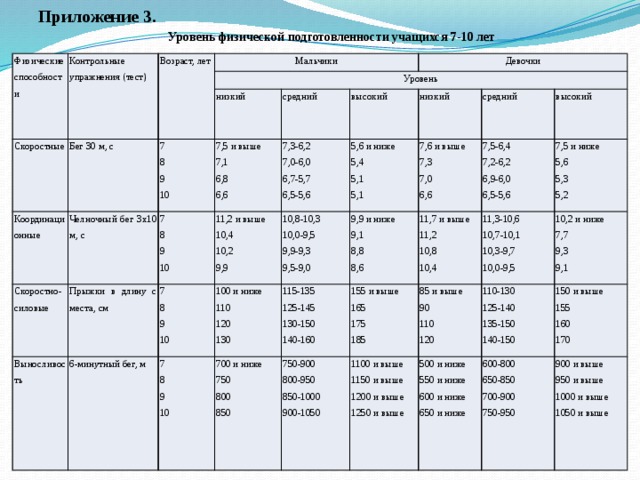 ПРЕДМЕТНЫЕУчащиеся научатся:·  ориентироваться в таких понятиях, как «физическая культура», «режим дня».·  уметь подбирать комплексы упражнений для утренней зарядки·  выполнять упражнения на развитие физических качеств·  определять дозировку и последовательность выполнения упражненийУчащиеся получат возможность научиться:·  уметь оценивать величину нагрузки по частоте пульса.Государственные требования к уровню физической подготовленности населения при выполнении нормативов Всероссийского физкультурно-спортивного комплекса «Готов к труду и обороне» (ГТО)(Утверждены приказом Минспорта России от «08» июля 2014 г.№575)СТУПЕНЬ(возрастная группа от 6 до 8 лет)Виды испытаний (тесты) и нормативы Всероссийского физкультурно- спортивного комплекса «Готов к труду и обороне» (ГТО) (далее – виды испытаний (тесты) и нормативы)* Для бесснежных районов страны.** Для получения знака отличия Комплекса необходимо выполнить обязательные испытания (тесты) по определению уровня развития скоростных возможностей, выносливости, силы, гибкости, а также необходимое количество испытаний (тестов) по выбору по определению уровня развития скоростно-силовых возможностей, координационных способностей, уровня овладения прикладными навыками. Виды обязательных испытаний (тестов) и испытаний (тестов) по выбору изложены в приложении к настоящим государственным требованиям к уровню физическойподготовленности населения при выполнении нормативов Всероссийского физкультурно-спортивного комплекса «Готов к труду и обороне» (ГТО) (далее – Требования).Требования к оценке знаний и умений – в соответствии с федеральным государственным образовательным стандартом.Рекомендации к недельному двигательному режиму (не менее 8 часов)СТУПЕНЬ(возрастная группа от 9 до 10 лет)Виды испытаний (тесты) и нормативы*Для бесснежных районов страны.** Для получения знака отличия Комплекса необходимо выполнить обязательные испытания (тесты) по определению уровня развития скоростных возможностей, выносливости, силы, гибкости, а также необходимое количество испытаний (тестов) по выбору по определению уровня развития скоростно-силовых возможностей, координационных способностей, уровня овладения прикладными навыками. Виды обязательных испытаний (тестов) и испытаний (тестов) по выбору изложены в приложении к настоящим Требованиям.Требования  к  оценке  знаний и умений	– в соответствии с федеральным государственным образовательным стандартом.Рекомендации к недельному двигательному режиму (не менее 8 часов)МЕТАПРЕДМЕТНЫЕРегулятивныеУчащиеся научатся:·  планировать свои действия в соответствии с поставленной целью; ·  осуществлять пошаговый и итоговый контроль;·  осознавать свое продвижение в овладении знаниями и умениями.Учащиеся могут научиться:·  самостоятельно планировать свои действия в соответствии с поставленной целью; ·  самостоятельно адекватно оценивать правильность выполнения задания и вносить необходимые коррективы.ПознавательныеУчащиеся научатся:·  находить необходимую информацию о здоровом образе жизни   в учебнике и справочной литературе;·  выполнять упражнения по коррекции и профилактике нарушения зрения и осанкиУчащиеся могут научиться:·  осуществлять поиск информации с использованием ресурсов библиотек и Интернета;КоммуникативныеУчащиеся научатся:·  сотрудничать с одноклассниками при выполнении заданий в паре: устанавливать очерёдность действий. Учащиеся могут научиться:·  распределять обязанности при работе в группе; ·  учитывать мнение партнёра, аргументировано критиковать допущенные ошибки, обосновывать своё решение.1.3. Система оценки достижений планируемых результатов освоения основной образовательной программы1.3.1Общие положенияВ  соответствии  с  требованиями  Федерального  государственного  образовательного стандарта  начального  общего  образования  в  МБОУ Карсунская СШ  имени Д.Н.Гусева  разработана система оценки, ориентированная на выявление и оценку образовательных достижений  учащихся с целью итоговой оценки подготовки выпускников на уровне начального общего образования.  Особенностями системы оценки являются:- комплексный  подход  к  оценке  результатов  образования  (оценка  предметных, метапредметных и личностных результатов общего образования);- использование  планируемых  результатов  освоения  основных  образовательных программ в качестве содержательной и критериальной базы оценки;- оценка  успешности  освоения  содержания  отдельных  учебных  предметов  на  основе системно-деятельностного  подхода,  проявляющегося  в  способности  к  выполнению  учебно-практических и учебно-познавательных задач;- оценка динамики образовательных достижений обучающихся;- сочетание  внешней  и  внутренней  оценки  как  механизма  обеспечения  качества образования;- использование  персонифицированных  процедур   итоговой  оценки  и  аттестации обучающихся и неперсонифицированных процедур оценки состояния и тенденций развития системы образования;- уровневый  подход  к  разработке  планируемых  результатов,  инструментария  и представлению их;- использование  накопительной  системы  оценивания,  характеризующей  динамику индивидуальных образовательных достижений (Портфолио);- использование  наряду  со  стандартизированными  письменными  или  устными работами   таких  форм  и  методов  оценки,  как  проекты,  практические  работы,  творческие работы, самоанализ, самооценка, наблюдения и др.;- использование  контекстной  информации  об  условиях  и  особенностях  реализации образовательных программ при интерпретации результатов педагогических измерений. 1.3.2 Особенности оценки личностных, метапредметных и предметных результатовОбъектом оценки личностных результатов начального образования является:-сформированность внутренней позиции обучающегося, которая находит отражение в эмоционально-положительном отношении обучающегося к образовательному учреждению,- ориентация  на  содержательные  моменты  образовательного  процесса  —  уроки, - познание  нового,  овладение  умениями  и  новыми  компетенциями,  характер  учебного сотрудничества  с  учителем  и  одноклассниками  —  и  ориентации  на  образец  поведения «хорошего ученика» как пример для подражания;- сформированность  основ  гражданской  идентичности  —  чувства  гордости  за  свою Родину, знания знаменательных для Отечества исторических событий, любви к своему краю, - осознания  своей  национальности,  уважения  культуры  и  традиций  народов  России  и  мира, - развития доверия и способности к пониманию и сопереживанию чувствам других людей;- сформированность  самооценки,  включая  осознание  своих  возможностей  в  учении, способности адекватно судить о причинах своего успеха/неуспеха в учении; умения видеть свои достоинства и недостатки, уважать себя и верить в успех;сформированность  мотивации  учебной  деятельности,  включая  социальные,  учебно-познавательные  и  внешние  мотивы,  любознательность  и  интерес  к  новому  содержанию  и способам решения проблем, приобретению новых знаний и умений, мотивации достижения результата, стремления к совершенствованию своих способностей;- знание  моральных  норм  и  сформированность  морально-этических  суждений, способности  к  решению  моральных  проблем  на  основе  децентрации  (координации различных  точек  зрения  на  решение  моральной  дилеммы); -  способности  к  оценке  своих поступков  и  действий  других  людей  с  точки  зрения  соблюдения/нарушения  моральной нормы.В  качестве  содержательной  и  критериальной  базы  оценки  выступают  планируемыеличностные результаты обучения в каждой параллелиЛичностные  результаты  выпускников  на  уровне  начального  общего образования в соответствии с требованиями Стандарта не подлежат итоговой оценке. Однако текущая (выборочная) оценка личностных результатов осуществляется:1)  в  ходе  внешних  неперсонифицированных  мониторинговых  исследованийспециалистами,  не  работающими  в  школе  и  обладающими  необходимой  компетенцией  в сфере психолого-педагогической диагностики развития личности;2)  в  рамках  системы  внутренней  оценки  (ограниченная  оценка  сформированности отдельных личностных результатов):—  оценка  личностного  прогресса  в  форме  портфеля  достижений  (или  других  форм накопительной оценки, используемых в образовательном учреждении); —  оценка знания моральных норм и сформированности морально-этических суждений о поступках  и  действиях  людей  (по  ответам  на  задания  по  русскому  языку,  литературному чтению, окружающему миру, основам духовно-нравственной культуры);—  психологическая  диагностика  (проводится  по  запросу  родителей  или  педагогов  и администрации при согласии родителей). Внутренняя оценка.1.  Оценка  личностного  прогресса.  Она  проводится   по  контекстной  информации  –интерпретации  результатов  педагогических  измерений  на  основе  портфеля  достижений(или  других  форм  накопительной  оценки,  используемых  в  образовательном  учреждении). Педагог  может  отследить,  как  меняются,  развиваются  интересы  ребёнка,  его  мотивация, уровень  самостоятельности,  и  ряд  других  личностных  действий.   Главный  критерий личностного развития – наличие положительной тенденции развития.2. Оценка знания моральных норм и сформированности морально-этических суждений о поступках и действиях людей является также накопительной. Система проверочных, тестовых заданий УМК «Планета знаний» по предметам русский язык,  литературное  чтение,  окружающий  мир  предполагает  включение  заданий  на  знание  моральных  норм  и сформированности  морально-этических  суждений.  Результаты  фиксируются  в  листах анализа проверочных, тестовых работ (3,1,2), накопительная оценка показывает освоенность данных учебных действий. 3.  Психологическая  диагностика  проводится  психологом,  имеющим  специальную профессиональную подготовку в области возрастной психологии (по запросу родителей или педагогов и администрации при согласии родителей) по вопросам (возможны варианты): сформированности внутренней позиции обучающегося;ориентация на содержательные моменты образовательного процесса;сформированность самооценки;сформированность мотивации учебной деятельности.Оценка  личностных  результатов  учащихся  отражает  эффективность  воспитательной  и образовательной деятельности школы. Оценка метапредметных результатовОценка  метапредметных  результатов  предполагает  оценку  универсальных  учебных действий  учащихся  (регулятивных,  коммуникативных,  познавательных),  т.  е.  таких умственных  действий  обучающихся,  которые  направлены  на  анализ  своей  познавательной деятельности и управление ею. Достижение метапредметных результатов обеспечивается за счёт основных компонентов образовательного  процесса  —  учебных  предметов,  представленных  в  обязательной  части учебного плана.Основное  содержание  оценки  метапредметных  результатов  на  уровне  начального общего образования строится вокруг умения учиться.Система внутренней оценки  метапредметных результатов включает в себя следующие процедуры:— решение задач творческого и поискового характера; — проектная деятельность; —  текущие  и  итоговые  проверочные  работы,  включающие  задания  на  проверку метапредметных результатов обучения;— комплексные работы на межпредметной основе.В  качестве  содержательной  и  критериальной  базы  оценки  выступают  планируемые личностные  результаты  обучения  по  комплекту  УМК  «Планета  знаний».Мониторинг  освоения  учебных  программ  и  сформированности  регулятивных, познавательных, коммуникативных учебных действий может осуществляться на материалах учебников и рабочих тетрадей УМК «Планета знаний», представленных на листах с проверочными и тренинговыми заданиями.В учебниках даются отдельные задания на определённые предметные и метапредметные умения,  из которых  педагог может компоновать проверочную работу,  например:Сравни слова по их составу (по морфемам). Выпиши из них слово, отличающееся по своему строению, построй его модель, рядом запиши другое слово, соответствующее данной модели. Правильно ли построены словосочетания? Если есть нарушения, установи их причину. Запиши словосочетания верно, в скобках укажи, что было нарушено. Обоснуй постановку знаков препинания схемой предложения.Распредели по группам слова по наличию безударной гласной в корне, приставке или окончании. Какой обобщённый способ проверки используется во всех случаях?  В учебниках приводятся также примерные проверочные работы, нацеленные как на проверку предметных знаний, умений и навыков, так и на проверку метапредметных результатов обучения.Например, комплексная проверочная работа по русскому языку, кроме предметных знаний и умений, проверяет личностные (принятие значимости ценности труда), познавательные (выделение главного; различение информации и отношения, формы слова и однокоренных слов; моделирование предложения), коммуникативные (монологический текст как ответ на вопрос).Прочитай текст.Муравьи – удивительные существа! Люди про них уважительно говорят: «Мал муравей телом, да велик делом».Каким же делом он велик? Муравьи разносят семена лесных растений, перемешивают, рыхлят и удобряют почву. В медицине активно используется муравьиный яд. Муравьи освобождают лес от гусениц, поедающих листья деревьев. За день обитатели муравейника уничтожают до двадцати тысяч гусениц. Много?!Но муравей очень силён. Он может таскать тяжести, которые превышают его собственный вес в пятьдесят раз. Представьте, что вы подняли во дворе легковую машину – как бы все ахнули!Муравьи всё делают дружно и организовано. Каждый муравей знает свои обязанности.1.   Определи тему текста и вырази её в заголовке. Запиши заголовок.2.   Выпиши предложение, в котором выражена основная мысль текста.3.   Сколько смысловых частей в тексте. Выпиши из них главную часть.4.   Ответь своими словами письменно на вопрос, почему люди считают муравья сильным.5.   Выпиши номера предложений, в которых дана не информация о муравьях, а отношение к ним автора.6.   Выпиши из текста: а) однокоренные слова с корнем мурав-, б) формы слова муравей.7.   Найди в выписанной тобой части текста предложение с однородными членами, подчеркни их. Укажи части речи, над склоняемыми частями речи – падежи.- Покажи схемой постановку знаков препинания.8. Выпиши из текста пословицу. Как ты её понимаешь? В каком значении употреблён союз да? Запиши да – …9. Как ты считаешь, можно ли истолковать эту пословицу по отношению к человеку? Если да, то запиши, как она может звучать в этом случае?Развороты «Умеешь ли ты…» в учебниках математики конкретизируют метапредметные результаты, формируемые к концу каждого года обучения. Например, в учебнике для 1 класса:Умеешь  ли  ты…Упорядочивать числаЗапиши  числа  в  порядке  увеличения,  начиная  с  самого  маленького.60, 16, 6, 61.Понимать математическую речьа) Запиши  разность  чисел  32  и  10.  Найди  эту  сумму.б) Сумма  чисел  равна  15.  Одно  число  3.  Найди  второе  число.Проверять свои действияПроверь  вычисления.  Найди  ошибки.47 + 20 = 49   57 – 4 = 17   34 + 13 = 47Устанавливать закономерностьКак  изменяются  числа?  Продолжи  каждый  ряд  —  запиши  следующие  три  числа.а) 60,  55,  50,  … ,  … ,  …    б) 7,  17,  27,  … ,  … ,  …Сопоставлять  информацию разного видаВишенка  решил  35  задач  на  сложение.  А  задач  на  вычитание  на  4  больше.  Сколько задач  на  вычитание  решил  Вишенка?Какое  выражение  подходит  для  решения  задачи:35 – 4   или   35 + 4?Группировать числа и фигурыВыпиши  числа,  у  которых  2  десятка:  12, 25, 2, 42, 28, 20.Оценивание  уровня  сформированности  личностных,  коммуникативных  и  таких познавательных  УУД  как  целеполагание,  планирование  может  основываться  на  устных  и письменных  ответах  учащихся,  а  также  на  наблюдениях  учителя  за  участием  учащихся  в групповой работе. Например, в рабочих тетрадях УМК «Планета знаний» на листах «Работа над проектом» учащиеся записывают ход работы над проектом, планируют свои действия в соответствии с поставленной  задачей  и  условиями  ее  реализации.  Записи  позволяют  педагогу  вести наблюдения  над  тем,  какие  темы  выбирают  учащиеся,  что  для  них  становится  личностно значимым; как овладевают учащиеся способом планирования собственных действий, вносят ли  необходимые  коррективы;  предпочитают  индивидуальную  работу  или  начинают выстраивать взаимодействие с другими участниками проекта.Работа над проектом Наша общая тема: _________________________________________________Что мне интересно об этом узнать: ___________________________________Я могу прочитать об этом в книгах: __________________________________Мне могут рассказать об этом (кто): _______________________________________Чтобы больше узнать, я могу пойти: ________________________________________Ещё я могу узнать об этом (где): ___________________________________________Главное: теперь я знаю, что _______________________________________________Проект: _________________________________________________Что я буду делать: ________________________________________________________Порядок моих действий (план): ____________________________________________Вместе со мной этот проект будут делать: ___________________________________Будут нужны такие материалы: _____________________________________________Будут нужны такие инструменты: ___________________________________________Проверочные работы по предметам включают задания, проверяющие уровень освоения УУД на каждом этапе обучения. Мониторинг сформированности метапредметных  учебных умений  предполагает  использование  накопительной  системы  оценки  в  ходе  текущего образовательного  процесса.  Для  этих  целей  может  использоваться  как  Портфолио достижений  учащегося,  так  и  таблицы  «Оценка  метапредметных  результатов  обучения», включенные  в  пособия  «Контрольные  работы  и  тесты».  Таблицы  содержат  перечень универсальных учебных действий, формируемых на каждом этапе обучения (в течение года). Здесь  же  учитель  фиксирует  успешность  выполнения  каждым  учеником  заданий проверочных и контрольных работ, нацеленных на проверку регулятивных и познавательных УУД.  Заполненные  таблицы  позволяют  провести  качественный  анализ  индивидуальных достижений учащихся, выявить пробелы и скорректировать работу по освоению УУД.При  анализе  результатов  мониторинга,  наблюдений  учителя,  материалов  Портфолиодостижений  учащегося  становится  очевидным:  осуществляет  ли  ребёнок  УУД  на определённом  учебном  материале  или  на  разном.   Использование  учебного  действия  в различных  ситуациях  на  разном  материале  говорит  о  том,  что  оно  освоено  ребёнком  как универсальный способ.Результаты  освоения  универсальных  учебных  действий  учитываются  при  выведении итоговых годовых отметок по предмету.          Оценка предметных результатовОбъектом  оценки  предметных  результатов  является  освоение  учащимися  предметных знаний  и  способов  действия  для  решения  учебно-познавательных  и  учебно-практических задач. В  качестве  содержательной  и  критериальной  базы  оценки  выступают  планируемые предметные результаты. Оценка  достижения  предметных  результатов  ведётся  как  в  ходе  текущего  и промежуточного оценивания, так и в ходе выполнения итоговых проверочных работ. В  учебном  процессе  для  выявления  причин  затруднения  в  освоении  предметных результатов  проводятся  диагностические  работы,  для   определения  уровня  освоения предметных  результатов  –  промежуточные  и  итоговые  проверочные  работы.   Результаты, полученные  в  ходе  текущего  и  промежуточного  оценивания,  фиксируются  в  форме накопительной  оценки  –  портфеля  достижений.  Для  контроля  и  учёта  достижений обучающихся используются следующие формы:Формы контроля и учета достижений обучающихсяИтоговая оценка предметных и метапредметных результатов.Предметом  итоговой  оценки  освоения  обучающимися  основной  образовательной программы  начального  общего  образования  является  достижение  предметных  и метапредметных   результатов  начального  общего  образования,  необходимых  для продолжения образования. В  школе проводится  мониторинг  результатов  выполнения  трёх итоговых работ –  по русскому языку, математике и комплексной работы на межпредметной основе. Основным  инструментом  итоговой  оценки  выпускников  начальной  школы  являются итоговые комплексные работы  –  система заданий различного уровня сложности по чтению, русскому языку, математике и окружающему миру. При  определении  итоговой  оценки  учитываются  результаты  накопленной  оценки, полученной  в  ходе  текущего  и  промежуточного  оценивания,  фиксируемые  в  форме Портфеля  достижений.  Достижение  опорного  (базового)  уровня  интерпретируется  как безусловный  учебный  успех  ребенка,  как  исполнение  им  требований  стандарта.  А  оценка индивидуальных  образовательных  достижений  ведется  «методом  сложения»,  при  котором фиксируется  достижение  опорного  (базового)  уровня  и  его  превышение  (повышенный уровень).  Это  позволяет  поощрять  продвижение  учащихся,  выстраивать  индивидуальные траектории движения с учетом зоны ближайшего развития.Анализ достижений учащихся включает: — текущую успеваемость обучающихся;— динамику личных достижений учащегося в освоении предметных умений; —  активность  и  результативность  участия  обучающихся  в  выставках,  конкурсах, соревнованиях; —  активность  участия  и  рост  самостоятельности  в  проектной  и  внеурочной деятельности.    Формы представления образовательных результатов:табель успеваемости по предметам( с указанием требований , предъявляемых к выставлению отметок) (2-4 класс);тексты итоговых диагностических контрольных работ, диктантов и анализ их выполнения обучающимся;устная оценка успешности результатов, формулировка причин неудач и рекомендаций по устранению пробелов в обученности по предметам;результаты психолого-педагогических исследований, иллюстрирующих динамику развития отдельных интеллектуальных и личностных качеств обучающегося.портфолио учащегося.Портфолио учащегося«Портфолио» ученика представляет собой подборку личных работ ученика, в которые могут входить творческие работы, отражающие его интересы, лучшие работы, отражающие прогресс ученика в какой-либо области, продукты учебно-познавательной деятельности ученика – самостоятельно найденные информационно-справочные материалы из дополнительных источников, доклады, сообщения и пр. Портфолио:является современным педагогическим инструментом сопровождения развития и оценки достижений обучающихся, ориентированным на  обновление и совершенствование качества образования;позволяет учитывать возрастные особенности развития универсальных учебных действий обучающихся;предполагает активное вовлечение учащихся и их родителей в оценочную деятельность на основе проблемного анализа, рефлексии и оптимистического прогнозирования.По результатам оценки, которая формируется на основе материалов портфолио достижений, делаются выводы о:сформированности у обучающегося универсальных и предметных способов действий, а также опорной системы знаний, обеспечивающих ему возможность продолжения образования в основной школе;сформированности основ умения учиться, понимаемой как способности к самоорганизации с целью постановки и решения учебно-познавательных и учебно-практических задач;индивидуальном прогрессе в основных сферах развития личности — мотивационно-смысловой, познавательной, эмоциональной, волевой и саморегуляции.Примерная структура портфолио может быть представлена следующей таблицей    Система оценки предметных результатов освоения учебных программ с учетом уровневого подхода, предполагает выделение базового уровня достижений как точки отсчета при построении всей системы оценки и организации индивидуальной работы с учащимися.     Реальные достижения учащихся могут соответствовать базовому уровню, а могут отличаться от него как в сторону превышения, так и в сторону недостижения.    Для описания достижений учащихся целесообразно установить следующие четыре уровня.    Базовый уровень достижений – уровень, который демонстрирует освоение учебных действий с опорной системой знаний в рамках диапазона (круга) выделенных задач. Овладение базовым уровнем является достаточным для продолжения обучения на следующей ступени образования, но не по профильному направлению. Достижению базового уровня соответствует отметка «удовлетворительно» (или отметка «3»).    Превышение базового уровня свидетельствует об усвоении опорной системы знаний на уровне осознанного произвольного овладения учебными действиями, а также о кругозоре, широте (или избирательности) интересов. Целесообразно выделить следующие два уровня, превышающие базовый:- повышенный уровень достижения планируемых результатов, оценка «хорошо» (отметка «4»),- высокий уровень достижения планируемых результатов, оценка «отлично» (отметка «5»).   Повышенный и высокий уровни достижения отличаются по полноте освоения планируемых результатов, уровню овладения учебными действиями и сформированностью интересов к данной предметной области.   Индивидуальные траектории обучения учащихся, демонстрирующих повышенный и высокий уровни достижений целесообразно формировать с учетом интересов этих учащихся и их планов на будущее. При наличии устойчивых интересов к учебному предмету и основательной подготовки по нему эти учащиеся могут быть вовлечены в проектную деятельность по предмету и сориентированы на продолжение обучения в старших классах по данному профилю.    Для описания подготовки учащихся, уровень достижений которых ниже базового, целесообразно выделить также  уровень:       - пониженный уровень достижений, оценка «неудовлетворительно» (отметка «2»),        Недостижение базового уровня (пониженный  уровень достижений) фиксируется в зависимости от объема и уровня освоенного и неосвоенного содержания предмета.     Как правило, пониженный уровень достижений свидетельствует об отсутствии систематической базовой подготовки, о том, что учащимся не освоено даже и половины планируемых результатов, которые осваивает большинство обучающихся; о том, что имеются значительные пробелы в знаниях, дальнейшее обучение затруднено. При этом ученик может выполнять отдельные задания повышенного уровня. Данная группа учащихся требует специальной диагностики затруднений в обучении, пробелов в системе знаний и оказании целенаправленной помощи в достижении базового уровня.      Описанный выше подход целесообразно применять в ходе различных процедур оценивания: текущего, промежуточного и итогового.     Для описания норм оценки для каждой из перечисленных процедур в соответствии с выделенными уровнями необходимо описать достижения учащегося базового уровня (в терминах знаний и умений, которые должен продемонстрировать ученик), за которые он обоснованно получает оценку «удовлетворительно». После этого определяются и содержательно описываются более высокие или низкие уровни достижений.      В описании содержания оценки акцент делается не на ошибки, которые сделал ученик, а на учебные достижения, которые обеспечивают продвижение вперед в освоении содержания образования.      Оценку предметных результатов целесообразно начинать со 2-го года обучения, т. е. в тот период, когда у обучающихся уже будут сформированы некоторые начальные навыки чтения, письма и счета. Кроме того, сама учебная деятельность будет привычной для обучающихся, и они смогут ее организовывать под руководством учителя. Во время обучения1 классе целесообразно всячески поощрять и стимулировать работу обучающихся, используя только качественную оценку.Безотметочная система оценивания учащихся 1, 2-х (1 полугодие) классовБезотметочная система оценивания учащихся 1, 2-х (1 полугодие) классов введена в школе на основании Методического письма Министерства общего и профессионального образования Российской Федерации «Контроль и оценка результатов обучения в начальной школе» от 19.11.1998 г. (№1561/14-15).В 1, 2-х (1 полугодие) классах недопустимо использование любой знаковой символики, заменяющей цифровую отметку (звездочки, самолетики, солнышки и т. д.). Допускается лишь словесная объяснительная оценка. Нельзя при неправильном ответе ученика говорить «не думал», «не старался», «неверно». Допускаются реплики: «ты так думаешь», «это твое мнение», «давай послушаем других» и т.д. Основные принципы безотметочного обучения:дифференцированный подход при осуществлении оценивающих и контролирующих действий;приоритет самооценке (самооценка ученика должна предшествовать оценке учителя);гибкость и вариативность (использование различных процедур и методов изучения результативности обучения);естественность процесса контроля и оценки (контроль и оценка должны проводиться в естественных для учащихся условиях, снижающих стресс и напряжение).Для отслеживания уровня усвоения знаний и умений используются:Стартовая работа (проводится в начале сентября) позволяет определить актуальный уровень знаний, необходимый для обучения, а также «зону ближайшего развития предметных знаний», организовать коррекционную работу в «зоне актуальных знаний». Тестовая диагностическая работа («на входе» и «выходе») включает в себя задания, направленные на проверку пооперационного состава действия, которым необходимо овладеть учащимся в рамках данной учебной задачи.Тематическая проверочная работа проводится по ранее изученной теме в ходе изучения следующей на этапе решения частных задач.Итоговая проверочная работа (проводится в конце апреля) включает все основные темы учебного периода.     На каждом уроке за правильно выполненную работу (демонстрацию знаний и умений по предмету, освоение универсальных учебных действий, коммуникативность, самостоятельность, ответственность, активность на уроке) учащиеся получают жетоны разных цветов и формы:Учебно-познавательный интерес – треугольникКоммуникативность – квадратСамостоятельность – прямоугольникОтветственность – ромбВоспитанность – кругРусский язык – красныйМатематика – синийЛитературное чтение – зеленыйОкружающий мир – желтыйМузыка – фиолетовыйИЗО – оранжевыйТехнология – коричневыйФизическая культура - голубойКаждую неделю в «Тетрадь успехов» ученик вклеивает узор из геометрических фигур, полученных за неделю, и анализирует свои достижения, сравнивая их с достижениями предыдущих недель.Каждый месяц собирая «Тетради успехов», учитель подсчитывает результаты. Затем в соответствии с этими данными строится диаграмма (в электронном виде), характеризующая прогресс ученика по каждому предмету в течение месяца. Построение диаграмм продолжается на протяжении всего учебного года (рис.1).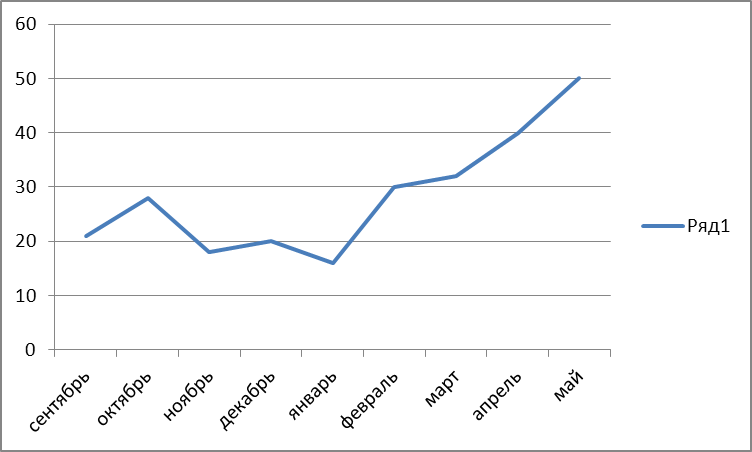                                                    рис.1    Периодически учителем совместно с учащимися и родителями проводится анализ учебных достижений. В ходе анализа можно определить:- на каких уроках ребенок в большей степени активен;- какой предмет ребенку интереснее других;- какова результативность учебной деятельности учащегося (индивидуальный прогресс ученика);- каково качество усвоения учащимися отдельных тем;- какова работоспособность ученика в конкретные недели и месяцы;- каков общий уровень успеваемости в классе за отдельный период (месяц, четверть, год).В 1 классе в процесс оценивания результатов учебной деятельности учащихся включаются все субъекты учебного процесса:- учитель (оценивает деятельность детей, подводит итоги);- ребенок (работает с «Тетрадью успехов» и видит свои результаты);- родители (знакомятся с результатами учебной деятельности ребенка).Критерии оценивания предметных резельтатов обучающихся 2 (2-ое полугодие)-4 классовОтметка как цифровое оформление оценки вводится, когда отметок применяется безотметочное обучение. Отметкой оценивается результат определенного школьники знают основные характеристики разных отметок, т.е. во втором полугодии 2 класса (согласно Уставу школы). До введения этапа обучения. В 2-4 классах используется четырехбалльная система цифровых оценок (отметок) для оценивания предметных результатов. Для оценивания используются цифровой балл (отметка) и оценочное суждение.Характеристика цифровой оценки (отметки)«5» («отлично») – уровень выполнения требований значительно выше удовлетворительного: отсутствие ошибок как по текущему, так и по предыдущему учебному материалу; не более одного недочета; логичность и полнота изложения.«4» («хорошо») – уровень выполнения требований выше удовлетворительного: использование дополнительного материала, полнота и логичность раскрытия вопроса; самостоятельность суждений, отражение своего отношения; к предмету обсуждения. Наличие 2-3 ошибок или 4-6 недочетов по текущему учебному материалу; не более. 2 ошибок или 4 недочетов по пройденному материалу; незначительные нарушения логики изложения материала; использование нерациональных приемов решения учебной задачи; отдельные неточности в изложении материала;«3» («удовлетворительно») – достаточный минимальный уровень выполнения требований, предъявляемых к конкретной работе; не более 4-6 ошибок или 10 недочетов по текущему учебному материалу; не более 3-5 ошибок или не более 8 недочетов по пройденному учебному материалу; отдельные нарушения логики изложения материала; неполнота раскрытия вопроса;«2» («плохо») – уровень выполнения требований ниже удовлетворительного: наличие более 6 ошибок или 10 недочетов по текущему материалу; более 5 ошибок или более 8 недочетов по пройденному материалу; нарушение логики, неполнота, нераскрытость обсуждаемого вопроса, отсутствие аргументации либо ошибочность ее основных положений.Успешность освоения учебных программ обучающихся в соответствии с ФГОС НОО оценивается по следующей шкале.Используется оценка «за общее впечатление от письменной работы»: определение внешнего вида работы (аккуратность, «эстетическая привлекательность, чистота, оформленность и др.). Эта отметка ставится как дополнительная, в журнал не вносится.В тетрадь (и в дневник) учитель выставляет две отметки (например, 5/3): за правильность выполнения учебной задачи (отметка в числителе) и за общее впечатление от работы (отметка в знаменателе). Снижение отметки «за общее впечатление от работы» допускается, если:в работе имеется не менее 2 неаккуратных исправлений;работа оформлена небрежно, плохо читаема, в тексте много зачеркиваний, клякс, неоправданных сокращений слов, отсутствуют поля и красные строки.Характеристика словесной оценки (оценочное суждение)Словесная оценка – это краткая характеристика результатов учебного труда школьников, при этом необходимо раскрыть перед учеником динамику результатов его учебной деятельности, проанализировать его возможности и прилежание. Словесная оценка должна отвечать следующим требованиям:содержательность, анализ работы школьника, четкая фиксация (прежде всего!) успешных результатов и раскрытие причин неудач. Причины неудач не должны касаться личностных характеристик учащегося («ленив», «невнимателен»), «не старался»).Оценочное суждение сопровождает любую отметку в качестве заключения по существу работы, раскрывающего как положительные, так и отрицательные ее стороны, а также способы устранения недочетов и ошибок.При оценивании достижения результатов по литературному чтению оценка за скорость (технику) чтения не выставляется.При проверке выполнения комплексной контрольной работы на межпредметной основе используется уровневый подход, отметка в журнал не выставляется, результаты фиксируются в Портфолио.Высокий уровень – выполнено правильно 85% заданий обязательной части;Выше среднего – 71-84%Средний – 60-70%Низкий – менее 60% заданий обязательной части.. Содержание и порядок проведения текущего контроля успеваемости учащихся 1. Текущий контроль успеваемости учащихся проводится в течение учебного периода в целях: - контроля уровня достижения учащимися результатов, предусмотренных образовательной программой; - оценки соответствия результатов освоения образовательных программ требованиям ФГОС; - проведения учащимся самооценки, оценки его работы педагогическим работником с целью возможного совершенствования образовательного процесса;2. Текущий контроль осуществляется педагогическим работником, реализующим соответствующую часть образовательной программы. 3. Порядок, формы, периодичность, количество обязательных мероприятий при проведении текущего контроля успеваемости учащихся определяются педагогическим работником с учетом образовательной программы.4. Фиксация результатов текущего контроля осуществляется, как правило, по пятибалльной системе. Образовательной программой может быть предусмотрена иная шкала фиксации результатов освоения образовательных программ (например, десятибалльная), а также может быть предусмотрена фиксация удовлетворительной либо неудовлетворительной оценки результатов освоения образовательных программ без разделения на уровни освоения. Текущий контроль успеваемости учащихся первого класса в течение учебного года осуществляется без фиксации достижений учащихся в виде отметок по пятибалльной системе, допустимо использовать только положительную и не различаемую по уровням фиксацию.5. Последствия получения неудовлетворительного результата текущего контроля успеваемости определяются педагогическим работником в соответствии с образовательной программой, и могут включать в себя проведение дополнительной работы с обучающимся, индивидуализацию содержания образовательной деятельности обучающегося, иную корректировку образовательной деятельности в отношении обучающегося.6 Результаты текущего контроля фиксируются в документах (классных журналах и иных установленных документах).7. Успеваемость обучащихся, занимающихся по индивидуальному учебному плану, подлежит текущему контролю с учетом особенностей освоения образовательной программы, редусмотренных индивидуальным учебным планом.8. Педагогические работники доводят до сведения родителей (законных представителей) сведения о результатах текущего контроля успеваемости обучающихся как посредством заполнения предусмотренных документов, в том числе в электронной форме (дневник обучающегося, электронный дневник), так и по запросу родителей (законных представителей) обучающихся.         Педагогические работники в рамках работы с родителями (законными представителями) обучающихся обязаны прокомментировать результаты текущего контроля успеваемости  в устной форме. Родители (законные представители) имеют право на получение информации об итогах текущего контроля успеваемости обучающегося в письменной форме в виде выписки из соответствующих документов, для чего должны обратиться к классному руководителю, секретарю образовательной организации. Критерии оценивания по предметам на первом уровне образования 1.Требования к текущему контролю  в 1-ом классе      В 1-ом классе домашние задания не задаются. Учитель планирует свою работу так, чтобы обеспечить полноценное усвоение каждым ребенком необходимых знаний, умений и навыков только на уроке. Для проверки сформированности учебных навыков в конце темы (раздела, этапа) следует проводить «срезовую» работу в виде: - текущей диагностики; - тематической диагностики; - итоговой диагностики. Формы контроля в 1-ом классе: - устный опрос - письменный опрос (самостоятельные проверочные работы). В 1-ом классе в течение 1-го полугодия не проводятся контрольные работы. Итоговые контрольные работы проводятся в конце учебного года не позднее 20-25 апреля. По окончании учебного года все обучающиеся переводятся во 2 класс на основе характеристики учителя на каждого ученика. Исключение составляют обучающиеся, которые не освоили основные разделы программы по состоянию здоровья. Вопрос о возможности продолжения обучения таких обучающихся во 2 классе решает медицинская комиссия. В течение учебного года осуществляется текущая проверка УУД. В период обучения грамоте она проводится посредством небольших работ, включающих в себя письмо под диктовку изученных строчных и прописных букв, отдельных слогов, слов простой структуры, списывание слов и небольших по объему предложений с рукописного, и печатного шрифтов. В конце учебного года проводятся контрольные работы типа списывания с печатного шрифта и письмо под диктовку небольших по объему текстов. Подбираются тесты, в которых написание слова не расходится с произношением. Объем диктантов и текстов для списывания должен быть следующим: в начале года составлять 5-7 строчных и прописных букв, 3-6 слогов, 3-6 слов или 1-2 предложения из 2-4 слов. В 1-ом классе используется только словесная оценка, критериями которой является соответствие или несоответствие требованиям программы. Письмо.     При выявлении уровня развития подготовки по письму необходимо учитывать развитие каллиграфических навыков; знаний и умений по орфографии, уровень  сформированности устной речи. Общая продолжительность письма на уроке не должна превышать 5-7 минут, а длительность непрерывного письма 4-х минут.     В 1-ом классе в конце учебного года должны при проверке отслеживаться следующие требования: - объем словарного диктанта 8-9 слов, диктанта 19-20 слов, написание которых не расходится с произношением; - устно составлять 3-5 предложений на определенную тему; - записывать по памяти небольшой текст (1-2 предложения); - писать печатным и рукописным шрифтом, соблюдая правила каллиграфии.      Высокому уровню развития навыка письма соответствует письмо с правильной каллиграфией. Допускается 1-2 негрубых недочета.     Среднему уровню развития навыка соответствует письмо, если имеется 2-3 существенных недочета (несоблюдение наклона, равного расстояния между буквами, несоблюдение пропорций букв по высоте и ширине) и 1-2 негрубых недочета.      Низкому уровню развития каллиграф навыка соответствует письмо, которое в целом, не соответствует многим из перечисленных выше требования, небрежное, неразборчивое, с помарками.    	 К числу негрубых недочетов относятся: - частичное искажение формы букв; - несоблюдение точных пропорций по высоте строчных и заглавных букв; - наличие неправильных соединений, искажающих форму букв; - выход за линию рабочей строки, недописывание до нее; - крупное и мелкое письмо; - отдельные случаи несоблюдения наклона, равного расстояния между буквами и словами. Орфография         Высокому уровню развития  по орфографии соответствует письмо без ошибок, как по текущему, так и предыдущему материалу.         Среднему уровню развития  по орфографии соответствует письмо, при котором число ошибок не превышает 5 и работы не содержат более 5-7 недочетов.         Низкому уровню развития  по орфографии соответствует письмо, в котором число ошибок и недочетов превышает указанное количество. Устная речь Критериями оценки сформированности устной речи являются: - полнота и правильность ответа; - степень осознанности усвоения излагаемого материала; - последовательность изложения; - культура речи.         Высокому уровню соответствуют полные, правильные, связанные, последовательные ответы ученика без недочетов или допускается не более 1 неточности в речи.         Среднему уровню соответствуют ответы, близкие к требованиям, удовлетворяющим для оценки высокого уровня, но ученик допускает неточности в речевом оформлении ответов.    Низкому уровню соответствуют ответы, если ученик в целом обнаруживает понимание излагаемого материала, но отвечает неполно, по наводящим вопросам, затрудняется самостоятельно подтвердить правило примерами, допускает ошибки в работе с текстом и анализе слов и предложений; излагает материал несвязно, допускает неточности в употреблении слов и построение словосочетаний или предложений. Чтение При определении уровня развития УУД по чтению необходимо учитывать: понимание прочитанного текста, а также способ чтения, правильность, беглость, выразительность, владение речевыми навыками и умениями работать с текстом. I полугодие. Темп чтения незнакомого текста: 1 уровень: 10-15 слов в минуту уровень: 20-30 слов в минуту. II полугодие. Темп чтения незнакомого текста:уровень: 20-30 слов в минуту 2  уровень: 30-35 слов в минуту. Продолжительность чтения на уроке составляет 5-7 минут. Высокий уровень развития навыка чтения: плавный слоговой способ чтения при темпе не менее 30-35 слов в минуту (на конец учебного года); понимание значения отдельных слов и предложений, умение выделить главную мысль прочитанного и нахождение в тексте слов и выражений, подтверждающих эту мысль. Среднему уровню развития навыка чтения соответствует слоговой способ чтения, если при чтении допускается от 2 до 4 ошибок, темп чтения 20-30 слов. Учащийся не может понять отдельные слова при общем понимании прочитанного; умеет выделить главную мысль, но не может найти в тексте слова и выражения, подтверждающие эту мысль. Низкому уровню развития навыка чтения соответствует чтение по буквам при темпе ниже 20 слов в минуту, без смысловых пауз и четкости произношения, непонимание общего смысла прочитанного текста, неправильные ответы на вопросы по содержанию. 2.Требования к текущему контролю  в 2-ом  - 4-ом классах. Оценивание письменных работ по математике Виды письменных работ и нормы оценивания: Работа, состоящая из примеров: «5» – без ошибок.  «4» –1 грубая и 1–2 негрубые ошибки. «3» – 2–3 грубые и 1–2 негрубые ошибки или 3 и более негрубых ошибки.  «2» – 4 и более грубых ошибки.         Работа, состоящая из задач:  «5» – без ошибок.  «4» – 1–2 негрубых ошибки. «3» – 1 грубая и 3–4 негрубые ошибки.  «2» – 2 и более грубых ошибки.      Комбинированная работа (1 задача, примеры и задание другого вида) "5" ставится: - вся работа выполнена безошибочно и нет исправлений. "4" ставится: - допущены 1-2 вычислительные ошибки. "3" ставится: - допущены ошибки в ходе решения задачи при правильном выполнении всех остальных заданий или - допущены 3-4 вычислительные ошибки.  "2" ставится: - допущены ошибки в ходе решения задачи и хотя бы одна вычислительная ошибка или - допущено более 5 вычислительных ошибок при решении задачи и примеров.      Комбинированная работа (2 задачи и примеры)  "5" ставится: - вся работа выполнена безошибочно и нет исправлений.  "4" ставится: - допущены 1-2 вычислительные ошибки. "3" ставится: - допущены ошибки в ходе решения одной из задач или - допущены 3-4 вычислительные ошибки.  "2" ставится: - допущены ошибки в ходе решения 2-ух задач или - допущена ошибка в ходе решения одной задачи и 4 вычислительные ошибки или - допущено в решении.      Математический диктант "5" ставится: - вся работа выполнена безошибочно и нет исправлений. "4" ставится: - не выполнена 1/5 часть примеров от их общего числа. "3" ставится: - не выполнена 1/4 часть примеров от их общего числа. "2" ставится: - не выполнена 1/2 часть примеров от их общего числа. Тест "5" ставится за 100% правильно выполненных заданий "4" ставится за 80% правильно выполненных заданий "3" ставится за 60% правильно выполненных заданий "2" ставится, если правильно выполнено менее 60% заданий Характер ошибок. Грубые ошибки: 1. Вычислительные ошибки в примерах и задачах. 2. Ошибки на незнание порядка выполнения арифметических действий. 3. Неправильное решение задачи (пропуск действия, неправильный выбор действий, лишние действия). 4. Не решенная до конца задача или пример. 5. Невыполненное задание. Негрубые ошибки: 1. Нерациональный прием вычислений. 2. Неправильная постановка вопроса к действию при решении задачи. 3. Неверно сформулированный ответ задачи. 4. Неправильное списывание данных (чисел, знаков). 5. Недоведение до конца преобразований.          За грамматические ошибки, допущенные в работе, оценка по математике не снижается. За неряшливо оформленную работу, несоблюдение правил каллиграфии оценка по математике снижается на 1 балл, но не ниже «3». Оценивание письменных работ по русскому языку.Виды письменных работ и нормы оценивания: Контрольный диктант Диктанты Оценка "5" ставится за диктант, в котором нет ошибок и исправлений; работа написана аккуратно, в соответствии с требованиями письма. Оценка "4" ставится за диктант, в котором допущено не более двух орфографических ошибок; работа выполнена чисто, но допущены небольшие отклонения от норм каллиграфии. Оценка "3" ставится за диктант, в котором допущено 3-5 орфографических ошибок. Работа написана небрежно. Оценка "2" ставится за диктант, в котором более 5 орфографических ошибок, работа написана неряшливо. Ошибкой в диктанте следует считать: • нарушение правил орфографии при написании слов;• пропуск и искажение букв в словах; • замену слов; • отсутствие знаков препинания в пределах программы данного класса; неправильное написание словарных слов. За ошибку в диктанте не считаются: • ошибки на те разделы орфографии и пунктуации, которые не изучались; • единичный пропуск точки в конце предложения, если первое слово следующего предложения записано с заглавной буквы; • единичный случай замены одного слова другим без искажения смысла. За одну ошибку в диктанте считаются: • два исправления; • две пунктуационные ошибки; • повторение ошибок в одном и том же слове. Негрубыми ошибками считаются следующие: • повторение одной и той же буквы в слове; • недописанное слово; • перенос слова, одна часть которого написана на одной строке, а вторая опущена; • дважды записанное одно и то же слово в предложении; • отсутствие «красной» строки Примечание При оценке контрольной работы учитывается в первую очередь правильность ее выполнения. Исправления, которые сделал учащийся, не влияют на оценку (за исключением такого вида работ, как контрольное списывание). Учитывается только последнее написание. Оформление работы так же не должно влиять на оценку, ибо в таком случае проверяющий работу может быть недостаточно объективным. При оценивании работы учитель принимает во внимание каллиграфический навык. При оценивании работы принимается во внимание не только количество, но и характер ошибок. Например, ошибка на невнимание в меньшей мере влияет на оценку, чем ошибки на изученное правило, в особенности на давно изученные орфограммы.        Тексты диктантов подбираются средней трудности, с расчетом на возможность их выполнения всеми детьми. Каждый текст включает достаточное количество изученных орфограмм (примерно 60% от общего числа всех слов диктанта). Текст не должен иметь слова на не изученные к данному моменту правила или такие слова заранее выписываются на доске. Грамматическое задание. Задания данного вида целесообразно давать отдельно от контрольного диктанта и контрольного списывания. В грамматическое задание включается от 3 до 4-5 видов работы.  «5» – без ошибок. «4» – правильно выполнено не менее 3/4 заданий. «3» – правильно выполнено не менее 1/2 заданий. «2» – правильно выполнено менее 1/2 заданий. Контрольное списывание. Тексты для самостоятельного списывания учащихся предлагаются для каждого класса на 5-8 слов больше, чем тексты для контрольного диктанта.«5» – за безукоризненно выполненную работу, в которой нет исправлений. «4» – за работу, в которой допущена 1 ошибка или 1–2 исправления. «3» – за работу, в которой допущены 2–3 ошибки. «2» – за работу, в которой допущены 4 и более ошибок. Словарный диктант  «5» – без ошибок. «4» – 1 ошибка и 1 исправление. «3» – 2 ошибки и 1 исправление. «2» – 3–5 ошибок. Тесты   Тестовые задания – динамичная форма проверки, направленная на установление уровня сформированности умения использовать свои знания в нестандартных учебных ситуациях. «5» – верно выполнено более 3/4 заданий. «4» – верно выполнено 3/4 заданий. «3» – верно выполнено 1/2 заданий. «2» – верно выполнено менее 1/2 заданий. Критерии оценивания работ творческого характера. К работам творческого характера относятся изложения, сочинения, рассказы по картинкам, личному опыту и т.д. На первом уровне образования все творческие работы носят обучающий характер, поэтому неудовлетворительная оценка за них не выставляется и в классный журнал не заносится. Во втором и третьем классах за обучающие изложения и сочинения выставляется одна отметка – за содержание. В третьем классе проводится 1 контрольное изложение за учебный год, в четвертом – 2 контрольных изложения за год. Отметки за контрольные изложения выставляются через дробную черту – за содержание и грамматику. В четвертом классе за обучающие и контрольные изложения в журнал выставляются обе отметки: через дробь в одну клетку. Нормы оценивания работ творческого характера. За содержание: «5» ставится за последовательное и правильное воспроизведение авторского текста (изложение), логически оправданное раскрытие темы, отсутствие фактических ошибок, богатство словаря, правильное речевое оформление. Допустимо не более одной речевой неточности; «4» ставится за правильную и достаточно полную информацию по авторскому тексту (изложение). Тема раскрыта, но имеются незначительные нарушения в последовательности изложения мыслей, отдельные фактические и речевые неточности. Допустимо не более трех речевых недочетов в содержании и построении текста; «3» ставится за некоторые отклонения от авторского (исходного) текста (изложение), отклонение от темы (в основном она достоверна, но допущены отдельные нарушения в последовательности изложения мыслей, в построении двух-трех предложений), бедность словаря, речевые неточности. Допустим не более пяти недочетов речи в содержании и построении текста;  «2» ставится за несоответствие работы теме, значительные отступления от авторского текста, большое количество неточностей фактического характера, нарушение последовательности изложения мыслей, отсутствие связи между частями текста, бедность словаря. В целом в работе допущено более шести речевых недочетов и ошибок в содержании и построении текста. За грамотность: «5»: отсутствие орфографических и пунктуационных ошибок, допустимо одно-два исправления;  «4»: не более двух орфографических и одной пунктуационной ошибки, одно – два исправления; «3»: три-пять орфографических ошибок, одна-две пунктуационные, одно – два исправления; «2»: шесть и более орфографических ошибок, три-четыре пунктуационных, три-четыре исправления. Примечание Учитывая, что данный вид работ на первом уровне образования носит обучающий характер, неудовлетворительные отметки выставляются только за «контрольные» изложения и сочинения. 5.Нормы оценивания по литературному чтению Контрольная проверка навыка чтения проводится ежемесячно у каждого учащегося, оценка выставляется в классный журнал по следующим критериям : - беглость, правильность, осознанность, выразительность. "5" ставится, если выполнены все 4 требования. "4" ставится, если выполняется норма чтения по беглости (в каждом классе и в каждой четверти она разная), но не выполнено одно из остальных требований. "3" ставится, если выполняется норма по беглости, но не выполнено два других требования. "2" ставится, если выполняется норма беглости, но не выполнены остальные три требования или не выполнена норма беглости, а остальные требования выдержаны.       В индивидуальном порядке, когда обучающийся прочитал правильно, выразительно, понял прочитанное, но не уложился в норму по беглости на небольшое количество слов, ставится положительная отметка. Чтение наизусть "5" - твердо, без подсказок, знает наизусть, выразительно читает. "4" - знает стихотворение наизусть, но допускает при чтении перестановку слов, самостоятельно исправляет допущенные неточности."3" - читает наизусть, но при чтении обнаруживает нетвердое усвоение текста. "2" - нарушает последовательность при чтении, не полностью воспроизводит текст.Требования к выразительному чтению: 1. Правильная постановка логического ударения 2. Соблюдение пауз 3. Правильный выбор темпа 4. Соблюдение нужной интонации 5. Безошибочное чтение. Чтение по ролям Требования к чтению по ролям: 1. Своевременно начинать читать свои слова 2. Подбирать правильную интонацию 3. Читать безошибочно 4. Читать выразительно "5" - выполнены все требования "4" - допущены ошибки по одному какому-то требованию "3" - допущены ошибки по двум требованиям "2" -допущены ошибки по трем требованиям Пересказ "5" - пересказывает содержание прочитанного самостоятельно, последовательно, не упуская главного (подробно или кратко, или по плану), правильно отвечает на вопрос, умеет подкрепить ответ на вопрос чтением соответствующих отрывков. "4" -допускает 1-2 ошибки, неточности, сам исправляет их "3" - пересказывает при помощи наводящих вопросов учителя, не умеет последовательно передать содержание прочитанного, допускает речевые ошибки. "2" - не может передать содержание прочитанного. 6. Нормы оценивания по окружающему миру. 6.1.Устные ответы. Пересказ "5" - пересказывает содержание прочитанного самостоятельно, последовательно, не упуская главного (подробно или кратко, или по плану), правильно отвечает на вопрос, умеет подкрепить ответ на вопрос чтением соответствующих отрывков. "4" -допускает 1-2 ошибки, неточности, сам исправляет их "3" - пересказывает при помощи наводящих вопросов учителя, не умеет последовательно передать содержание прочитанного, допускает речевые ошибки. "2" - не может передать содержание прочитанного.6.2. Письменные работы. Тесты «5» – верно выполнено более 3/4 заданий. «4» – верно выполнено 3/4 заданий. «3» – верно выполнено 1/2 заданий. «2» – верно выполнено менее 1/2 заданий.По таким учебным предметам, как технология, ИЗО, музыка,  физическая культура итоговые и проверочные работы не проводятся, итоговая оценка достижения планируемых результатов является комплексной по совокупности выполнения текущих работ.По таким учебным предметам, как ОРКСЭ, родной язык(русский) и литературное чтение на родном (русском) языке итоговые и проверочные работы не проводятся и достижение планируемых результатов не оцениваются.Портфолио достижений как инструмент оценивания динамики индивидуальных образовательных достижений  обучающегося. Системная  оценка  личностных,  метапредметных  и  предметных  результатовреализуется  в  рамках  накопительной  системы  –  Портфолио  достижений.  Накопительная система  Портфолио  достижений  обучающегося  позволяет  осуществить  оценку  динамики индивидуальных  образовательных  достижений  ребёнка.  Портфолио  достижений предполагает  активное  вовлечение  обучающихся  и  их  родителей  в  оценочную  деятельность. Формирование навыков рефлексии, самоанализа, самоконтроля, само-  и взаимооценки дают возможность обучающимся не только освоить эффективные средства  управления своей учебной деятельностью, но и способствуют развитию самосознания, готовности открыто выражать и отстаивать свою позицию, развитию готовности к самостоятельным поступкам и действиям, принятию  ответственности  за  их  результаты.           Задачи портфолио  образовательных достижений:Портфолио создаётся для выявления и развития индивидуальных способностей обучающихся, раскрытия их внутреннего потенциала, развития правильной мотивации, умения ставить цели и добиваться их, способности проводить самоанализ, делать выводы. Материалы портфолио отражают активность школьника в разнообразных видах деятельности, его способности, умения, динамику развития (Положение  – в Приложении).Основная цель портфолио обучающегося первого уровня образования – мониторингопределение значимых образовательных результатов ученика первого уровня образования, формирование у ребенка и его родителей представлений о планируемых достижениях на протяжении всего срока обучения в начальной школе;формирование субъектной позиции обучающегося в образовательном процессе;приобретение обучающимся навыков рефлексии, формирование умения анализировать собственные интересы, склонности, особенности и соотносить их с имеющимися возможностями («я реальный», «я идеальный»);формирование жизненных идеалов, стимулирование стремления к самосовершенствованию.максимальное раскрытие индивидуальных способностей каждого ребенка;развитие универсальных учебных действий, познавательных интересов обучающихся и формирование готовности к самостоятельному познанию;формирование установки на творческую деятельность и умений творческой деятельности, развитие мотивации дальнейшего творческого роста;создание ситуации успеха для каждого обучающегося, развитие самооценки и поддержка уверенности в собственных возможностях;      Основной функцией портфолио является предоставление каждому обучающемуся возможности продемонстрировать всё, на что он способен, формирование умения ставить цели, планировать и организовывать собственную деятельность.Портфолио не несет идеи соперничества между детьми, а помогает каждому проявить свою индивидуальность.В портфолио обучающихся первого уровня образования, который используется для оценки достижения планируемых результатов начального общего образования, целесообразно включать следующие материалы.1. Выборки детских работ — формальных и творческих, выполненных в ходе обязательных учебных занятий по всем изучаемым предметам, а также в ходе посещаемых обучающимися занятий, реализуемых в рамках образовательной программы  образовательной организации.    Обязательной составляющей портфолио являются материалы стартовой диагностики, промежуточных и итоговых стандартизированных работ по отдельным предметам.Остальные работы должны быть подобраны так, чтобы их совокупность демонстрировала нарастающие успешность, объём и глубину знаний, достижение более высоких уровней формируемых учебных действий. Примерами такого рода работ могут быть:по русскому языку и литературному чтению, иностранному языку — диктанты и изложения, сочинения на заданную тему, сочинения на произвольную тему, аудиозаписи монологических и диалогических высказываний, «дневники читателя», иллюстрированные «авторские» работы детей, материалы их самоанализа и рефлексии и т. п.;по математике — математические диктанты, оформленные результаты мини - исследований, записи решения учебно ­ познавательных и учебно ­ практических задач, математические модели, аудиозаписи устных ответов (демонстрирующих навыки устного счёта, рассуждений, доказательств, выступлений, сообщений на математические темы), материалы самоанализа и рефлексии и т. п.;по окружающему миру — дневники наблюдений, оформленные результаты мини ­ исследований и мини ­ проектов, интервью, аудиозаписи устных ответов, творческие работы, материалы самоанализа и рефлексии и т. п.;по предметам эстетического цикла — аудиозаписи, фото­ и видеоизображения примеров исполнительской деятельности, иллюстрации к музыкальным произведениям, иллюстрации на заданную тему, продукты собственного творчества, аудиозаписи монологических высказываний ­ описаний, материалы самоанализа и рефлексии и т. п.;по технологии — фото­ и видеоизображения продуктов исполнительской деятельности, аудиозаписи монологических высказываний ­ описаний, продукты собственного творчества, материалы самоанализа и рефлексии и т. п.;по физкультуре — видеоизображения примеров исполнительской деятельности, дневники наблюдений и самоконтроля, самостоятельно составленные расписания и режим дня, комплексы физических упражнений, материалы самоанализа и рефлексии и т. п.2. Систематизированные материалы наблюдений (оценочные листы, материалы и листы наблюдений и т. п.) за процессом овладения универсальными учебными действиями, которые ведут учителя начальных классов (выступающие и в роли учителя ­ предметника, и в роли классного руководителя), иные учителя ­ предметники, школьный психолог, организатор воспитательной работы и другие непосредственные участники образовательных отношений.3. Материалы, характеризующие достижения обучающихся в рамках внеурочной и досуговой деятельности, например, результаты участия в олимпиадах, конкурсах, смотрах, выставках, концертах, спортивных мероприятиях, поделки и др. Основное требование, предъявляемое к этим материалам, — отражение в них степени достижения планируемых результатов освоения примерной образовательной программы начального общего образования.Анализ, интерпретация и оценка отдельных составляющих и портфолио достижений в целом ведутся с позиций достижения планируемых результатов с учётом основных результатов начального общего образования, закреплённых в ФГОС НОО.Оценка как отдельных составляющих, так и портфолио достижений в целом ведётся на критериальной основе, поэтому портфолио достижений должны сопровождаться специальными документами, в которых описаны состав портфолио достижений; критерии, на основе которых оцениваются отдельные работы, и вклад каждой работы в накопленную оценку выпускника. Критерии оценки отдельных составляющих портфолио достижений могут полностью соответствовать рекомендуемым или быть адаптированы учителем применительно к особенностям образовательной программы и контингента детей.       При адаптации критериев целесообразно соотносить их с критериями и нормами, представленными в примерах инструментария для итоговой оценки достижения планируемых результатов, естественно, спроецировав их предварительно на данный этап обучения.По результатам оценки, которая формируется на основе материалов портфолио, делаются выводы:1) о сформированности у обучающегося универсальных и предметных способов действий, а также опорной системы знаний, обеспечивающих ему возможность продолжения образования в основной школе;2) о сформированности основ умения учиться, понимаемой как способность к самоорганизации с целью постановки и решения учебно­познавательных и учебно­практических задач;3) об индивидуальном прогрессе в основных сферах развития личности — мотивационно­смысловой, познавательной, эмоциональной, волевой и саморегуляции.Педагог на каждом этапе обучения вместе с ребёнком выбирает, что является для негорезультатом на сегодняшний день. Оценочная деятельность самого педагога направлена на то, чтобы стимулировать учебно-познавательную деятельность ребёнка и корректировать её. Вместе  с  тем  педагог  передаёт  ребёнку  нормы  и  способы  оценивания  (не  выставления отметки,  а  фиксации  качества,  например  разборчивость  письма,  грамотность,  способа действий и т.д.), способствует выработке у ребёнка самооценки своего труда.          Отбирая в своё Портфолио    творческие,  проектные  работы,   ребёнок  проводит  рефлексию сделанного,  а  педагог  может  отследить  как  меняются,  развиваются  интересы  ребёнка,  его мотивация,  уровень  самостоятельности  и  другие  личностные  и  метапредметные  действия.        Динамика  образовательных  достижений  учащихся  за  период  обучения  станет  очевиднее, если  накопительная  система  оценивания  станет  действовать  с  1  класса,  поэтому  так  важно сохранить первые тетради (или отдельные страницы), первые творческие работы ребёнка. Формами представления образовательных результатов являются:- табель  успеваемости  по  предметам  (с  указанием  требований,  предъявляемых  к выставлению отметок);- тексты  итоговых  диагностических  контрольных  работ,  диктантов  и  анализ  их выполнения  обучающимся  (информация  об  элементах  и  уровнях  проверяемого  знания  –знания, понимания, применения, систематизации);- устная  оценка  учителем  успешности  результатов,  достигнутых  учащимся, - формулировка  причин  неудач  и  рекомендаций  по  устранению  пробелов  в  обученности  по предметам;-портфолио достижений; - результаты психолого-педагогических исследований, иллюстрирующих динамику развития отдельных интеллектуальных, личностных качеств обучающегося, УУД.Критериями оценивания являются: - соответствие  достигнутых  предметных,  метапредметных  и  личностных результатов обучающихся требованиям к результатам освоения образовательной программы начального общего образования ФГОС; - динамика результатов предметной обученности, формирования УУД.Функциональные обязанности участников образовательных отношений при ведении «портфолио» обучающегося первого уровня образованияОбучающийся самостоятельно заполняет все разделы и страницы портфолио, соблюдая ряд требований:систематичность и регулярность ведения портфолио;достоверность сведений, представленных в портфолио;аккуратность и эстетичность оформления;разборчивость при ведении записей;целостность и эстетическая завершенность представленных материалов;наглядность.Учитель (классный руководитель) объясняет правила ведения и заполнения портфолио, производит своевременное оценивание качества заполнения каждого раздела, готовит выставки, конкурсы, которые позволят ученикам проявить себя, проводит классные часы, родительские собрания, посвящённые работе с портфолио, организует участие обучающихся в олимпиадах, конкурсах, конференциях, создает условия для внесения наиболее значимых для ребенка результатов в портфолио, обеспечивает обучающимся возможность для представления портфолио и т.д. Классный руководитель помогает обучающимся формировать портфолио (выбрать необходимые документы, заполнить таблицы, сформулировать высказывание и др.), проводит консультации с обучающимися и их родителями, информирует их, осуществляет диагностику, является посредником между обучающимися и другими учителями, педагогами дополнительного образования, представителями социума в целях пополнения портфолио, осуществляет контроль за пополнением обучающимися портфолио, обеспечивает обучающихся необходимыми формами, бланками, рекомендациями, оформляет табели успеваемости, оценочные таблицы.Педагог-психолог организует психолого-педагогическое сопровождение ребенка при заполнении портфолио: проводит индивидуальную психодиагностику, оказывает психологическую поддержку в случае затруднений или переживании ребенком неуспеха, ведёт коррекционно-развивающую и консультативную работу с обучающимися и их родителями.Заместитель директора образовательной организации по учебно-воспитательной работе несет ответственность за нормативно-правовое обеспечение и организует работу по реализации технологии портфолио как метода оценивания индивидуальных образовательных достижений обучающихся, осуществляет контроль за деятельностью педагогического коллектива по реализации технологии портфолио в образовательной организации.Родители разъясняют необходимость работы над портфолио, помогают ребёнку прочитать текст в портфолио, выбрать фотографию или картинку, приклеить их, заполнить таблицу, сформулировать свои мысли, отобрать для портфолио грамоты, сертификаты, дипломы по результатам участия в мероприятиях различного уровня.1.3.4 Итоговая оценка выпускника      На итоговую оценку на уровне начального общего образования, результаты которой используются при принятии решения о возможности (или невозможности) продолжения обучения на следующем уровне, выносятся только предметные и метапредметные результаты, описанные в разделе «Выпускник научится» планируемых результатов начального общего образования.Предметом итоговой оценки является способность обучающихся решать учебно­познавательные и учебно­практические задачи, построенные на материале опорной системы знаний с использованием средств, релевантных содержанию учебных предметов, в том числе на основе метапредметных действий. Способность к решению иного класса задач является предметом различного рода неперсонифицированных обследований.При получении начального общего образования особое значение для продолжения образования имеет усвоение обучающимися опорной системы знаний по русскому языку, литературному чтению, математике  и окружающему миру и овладение следующими метапредметными действиями:речевыми, среди которых следует выделить навыки осознанного чтения и работы с информацией;коммуникативными, необходимыми для учебного сотрудничества с учителем и сверстниками.Итоговая оценка выпускника формируется на основе накопленной оценки по всем учебным предметам и оценок за выполнение, как минимум, трех (четырех) итоговых работ (по русскому языку, литературному чтению, окружающему миру, математике и комплексной работы на межпредметной основе).   При этом накопленная оценка характеризует выполнение всей совокупности планируемых результатов, а также динамику образовательных достижений обучающихся за период обучения. А оценки за итоговые работы характеризуют, как минимум, уровень усвоения обучающимися опорной системы знаний по русскому языку, литературному чтению, математике и окружающему миру, а также уровень овладения метапредметными действиями.На основании этих оценок по каждому предмету и по программе формирования универсальных учебных действий делаются следующие выводы о достижении планируемых результатов.1) Выпускник овладел опорной системой знаний и учебными действиями, необходимыми для продолжения образования на следующем уровне, и способен использовать их для решения простых учебно­познавательных и учебно­практических задач средствами данного предмета.Такой вывод делается, если в материалах накопительной системы оценки зафиксировано достижение планируемых результатов по всем основным разделам учебной программы, как минимум, с оценкой «зачтено» (или «удовлетворительно»), а результаты выполнения итоговых работ свидетельствуют о правильном выполнении не менее 50% заданий базового уровня.2) Выпускник овладел опорной системой знаний, необходимой для продолжения образования на следующем уровне образования, на уровне осознанного произвольного овладения учебными действиями.Такой вывод делается, если в материалах накопительной системы оценки зафиксировано достижение планируемых результатов по всем основным разделам учебной программы, причем не менее чем по половине разделов выставлена оценка «хорошо» или «отлично», а результаты выполнения итоговых работ свидетельствуют о правильном выполнении не менее 65% заданий базового уровня и получении не менее 50% от максимального балла за выполнение заданий повышенного уровня.3) Выпускник не овладел опорной системой знаний и учебными действиями, необходимыми для продолжения образования на следующем уровне образования.Такой вывод делается, если в материалах накопительной системы оценки не зафиксировано достижение планируемых результатов по всем основным разделам учебной программы, а результаты выполнения итоговых работ свидетельствуют о правильном выполнении менее 50% заданий базового уровня.Педагогический совет  образовательной организации на основе выводов, сделанных по каждому обучающемуся, рассматривает вопрос об успешном освоении данным обучающимся основной образовательной программы начального общего образования и переводе его на следующий уровень общего образования.В случае если полученные обучающимся итоговые оценки не позволяют сделать однозначного вывода о достижении планируемых результатов, решение о переводе на следующий уровень общего образования принимается педагогическим советом с учетом динамики образовательных достижений обучающегося и контекстной информации об условиях и особенностях его обучения в рамках регламентированных процедур, устанавливаемых на федеральном уровне.Решение о переводе обучающегося на следующий уровень общего образования принимается одновременно с рассмотрением и утверждением характеристики обучающегося, в которой:отмечаются образовательные достижения и положительные качества обучающегося;определяются приоритетные задачи и направления личностного развития с учетом как достижений, так и психологических проблем развития ребенка;даются психолого-педагогические рекомендации, призванные обеспечить успешную реализацию намеченных задач на следующем уровне обучения.Оценка результатов деятельности образовательной организации начального общего образования проводится на основе результатов итоговой оценки достижения планируемых результатов освоения основной образовательной программы начального общего образования с учетом:-результатов мониторинговых исследований разного уровня (федерального, регионального, муниципального);-условий реализации основной образовательной программы начального общего образования;особенностей контингента обучающихся.Предметом оценки в ходе данных процедур является также текущая оценочная деятельность школы и педагогов, и в частности отслеживание динамики образовательных достижений выпускников начальной школы данной образовательной организации.В случае если для проведения итоговых работ используется единый, централизованно разработанный инструментарий, наиболее целесообразной формой оценки деятельности  образовательной организации начального общего образования является регулярный мониторинг результатов выполнения итоговых работ.В ОУ используются следующие формы оценки:Безотметочное обучение – 1 класс, и 1 полугодие второго классаПятибалльная система Накопительная  система  оценки  –  Портфолио  достижений,  процентная  шкала достижений (для метапредметных результатов).Система  оценки   ориентирована  на  стимулирование  стремления обучающегося  к  объективному  контролю,  а  не  сокрытию  своего  незнания  и  неумения,  на формирование потребности в адекватной и конструктивной самооценке.В случае если для проведения итоговых работ используется единый, централизованно разработанный инструментарий, наиболее целесообразной формой оценки деятельности  образовательной организации начального общего образования является регулярный мониторинг результатов выполнения итоговых работ.Раздел II. Содержательный2.1. Программа формирования универсальных учебных действийВведениеВ ответ на изменения, происходящие в нашем быстроменяющемся мире, государством взят курс на обновление российского образования. Школа как важный социальный институт должна помочь становлению личности, обладающей такими важнейшими качествами как инициативность, способность творчески мыслить и находить нестандартные решения, выбирать профессиональный путь, готовность к самообразованию в течение всей жизни. Не случайно первым пунктом президентской инициативы «Наша Новая школа» является переход на новые образовательные стандарты, содержащие требования к образовательным программам, к результатам образования, к условиям, которые должны быть созданы для достижения этих результатов. Федеральные государственные образовательные стандарты (ФГОС) ставят перед учительством задачу формирования «универсальных учебных действий, обеспечивающих школьникам умение учиться, способность к саморазвитию и самосовершенствованию. Всё это достигается путём сознательного, активного присвоения учащимися социального опыта. При этом знания, умения и навыки (ЗУН) рассматриваются как производные от соответствующих видов целенаправленных действий, т.е. они формируются, применяются и сохраняются в тесной связи с активными действиями самих учащихся» В связи с этим особую важность приобретает учебно-методическое обеспечение образовательного процесса. Цель  программы  формирования  универсальных  учебных  действий:  обеспечить системный  подход  к  формированию  метапредметных  умений  средствами  УМК, используемых в МБОУ Карсунская СШ имени Д.Н.Гусева.Задачи программы: - установить ценностные ориентиры начального образования; - определить состав и характеристику универсальных учебных действий; - выявить в содержании предметных линий УМК «Планета знаний универсальные учебные действия и определить условия их формирования в образовательном процессе и жизненно важных ситуациях. Программа  формирования универсальных учебных действий содержит:1.  Описание ценностных ориентиров на начальном уровне образования. 2.  Характеристика  личностных,  регулятивных,  познавательных,  коммуникативных универсальных учебных действий.3.  Формирование универсальных учебных действий средствами используемых УМК.4.  Мониторинг сформированности универсальных учебных действий.5.  Описание преемственности программы формирования  универсальных  учебных действий по уровням общего образования. 2.1.1. Ценностные ориентиры  начального общего  образованияЦенностные  ориентиры  содержания  начального  образования  определяются Федеральным государственным образовательным стандартом и общими представлениями о современном выпускнике начальной школы. 1. Формирование основ гражданской идентичности личности, включая:—  чувство сопричастности и гордости за свою Родину, народ и историю;— осознание ответственности человека за благосостояние общества;—  восприятие  мира  как  единого  и  целостного  при  разнообразии  культур, национальностей, религий;— отказ от деления на «своих» и «чужих»; — уважение истории и культуры каждого народа.2.  Формирование психологических условий развития способности учащихся к общению, кооперации, сотрудничеству, включая:— доброжелательность, доверие и внимание к людям,  — готовность к сотрудничеству и дружбе, оказанию помощи тем, кто в ней нуждается;—  уважение к окружающим  —  умение слушать и слышать партнера, признавать право каждого на собственное мнение и принимать решения с учетом позиций всех участников. 3.  Развитие  ценностно-смысловой  сферы  личности  на  основе  общечеловеческой нравственности и гуманизма:—  принятие и уважение ценностей семьи и общества, школы и коллектива и стремление следовать им;—  ориентация в нравственном содержании и смысле поступков, как собственных, так и окружающих  людей,  развитие  этических  чувств  —  стыда,  вины,  совести  как  регуляторов морального поведения;—  формирование  чувства  прекрасного  и  эстетических  чувств  на  основе  знакомства  с мировой и отечественной художественной культурой.4. Развитие умения учиться как первого шага к самообразованию и самовоспитанию:—  развитие  широких  познавательных  интересов,  инициативы   и  любознательности, мотивов познания и творчества;—  формирование  умения  учиться  и  способности  к  организации  своей  деятельности (планированию, контролю, оценке).5.  Развитие самостоятельности, инициативы и ответственности личности как условия ее самоактуализации:—  формирование самоуважения и эмоционально-положительного отношения к себе;— готовность открыто выражать и отстаивать свою позицию;— критичность в отношении своих поступков и умение адекватно их оценивать;— готовность к самостоятельным действиям, ответственность за их результаты;— целеустремленность и настойчивость в достижении целей;— жизненный оптимизм и готовность к преодолению трудностей;—  умение  противостоять  действиям  и  влияниям,  представляющим  угрозу  жизни, здоровью и безопасности личности и общества в пределах своих возможностей. ОСНОВНЫЕ  ЦЕННОСТИ  содержания  образования,  формируемые  на  уровненачального общего образования. Ценность мира — 1) как общего дома для всех жителей Земли;2)  как  мирового  сообщества,  представленного  разными национальностями;3) как принципа жизни на Земле.Ценность  человеческой  жизни  —  как  возможность  проявлять,  реализовывать человечность, положительные качества и добродетели, все ценности. Дар слова — как возможность получать знания, общаться. Ценность природы  —  осознание себя частью природного  мира. Бережное отношение к природе  как  к  среде  обитания  и  выживания  человека,  как  к  источнику  для  переживания чувства красоты, гармонии, её совершенства.Ценность  семьи  как  общности  родных  и  близких  людей,  в  которой  передаются  язык, культурные традиции своего народа, осуществляется взаимопомощь и взаимоподдержка. Ценность  добра  —  как  проявление  высших  человеческих  способностей  —  любви, сострадания и милосердия. Ценность  познания  мира  —  ценность  научного  знания,  разума,  осуществление стремления человека к постижению истины.Ценность красоты  как совершенства, гармонии, приведения в соответствие с идеалом, стремление к нему — «красота спасёт мир».Ценность  труда  и  творчества  —  как  стремления  к  созидательной  деятельности, нацеленной на создание условий для реализации остальных ценностей. Ценность  свободы  выбора  —  как  возможность  совершать  суждения  и  поступки  в рамках норм, правил, законов общества.Ценность  любви  к  Родине,  народу  —  как  проявление  духовной  зрелости  человека, выражающееся в осознанном желании служить Отечеству. Современный выпускник начальной школы — это человек:   любознательный, активно познающий мир;  владеющий основами умения учиться;  любящий родной край и свою страну;  уважающий и принимающий ценности семьи и общества;  готовый самостоятельно действовать и отвечать за свои поступки перед семьей и школой;  доброжелательный,  умеющий  слушать  и  слышать  партнера,  умеющий высказать свое мнение;  выполняющий  правила  здорового  и  безопасного  образа  жизни  для  себя  и окружающих.2.1.2.  Характеристика  универсальных учебных действий при получении начального общего образованияЛичностные универсальные учебные действия обеспечивают ценностно-смысловую ориентацию обучающихся (умение соотносить поступки и события с принятыми этическими принципами, знание моральных норм и умение выделить нравственный аспект поведения) и ориентацию в социальных ролях и межличностных отношениях. Применительно  к  учебной  деятельности  следует  выделить  три  вида  личностных действий:• личностное, профессиональное, жизненное самоопределение;•  смыслообразование,  т.  е.  установление  обучающимися  связи  между  целью  учебной деятельности  и  её  мотивом,  другими  словами,  между  результатом  учения  и  тем,  что побуждает  к  деятельности,  ради  чего  она  осуществляется.  Ученик  должен  задаваться вопросом:  какое  значение  и  какой  смысл  имеет  для  меня  учение?  —  и  уметь  на  него отвечать;  •  нравственно-этическая  ориентация,  в  том  числе,  и  оценивание  усваиваемого содержания (исходя из социальных и личностных ценностей), обеспечивающее личностный моральный выбор.Регулятивные универсальные учебные действия  обеспечивают обучающимся умение организовывать свою учебную деятельность. К ним относятся:•  целеполагание  как  постановка  учебной  задачи  на  основе  соотнесения  того,  что  уже известно и усвоено учащимися, и того, что ещё неизвестно;•  планирование  —  определение  последовательности  промежуточных  целей  с  учётом конечного результата; составление плана и последовательности действий;• прогнозирование  —  предвосхищение результата, в том числе уровня усвоения знаний, его временных характеристик;• контроль в форме сличения способа действия и его результата с заданным эталоном с целью обнаружения отклонений и отличий от эталона;•  коррекция  —  внесение  необходимых  дополнений  и  коррективов  в  план  и  способ действия  в  случае  расхождения  эталона,  реального  действия  и  его  результата  с  учётом оценки этого результата самим обучающимся, учителем, товарищами;• оценка — выделение и осознание обучающимся того, что уже усвоено и что ещё нужно усвоить, осознание качества и уровня усвоения; оценка результатов работы;•  саморегуляция  как  способность  к  мобилизации  сил  и  энергии,  к  волевому  усилию  (к выбору в ситуации мотивационного конфликта) и преодолению препятствий.Познавательные  универсальные  учебные  действия  включают:  общеучебные, логические учебные действия, а также постановку и решение проблемы.Общеучебные универсальные действия:• самостоятельное выделение и формулирование познавательной цели;•  поиск  и  выделение  необходимой  информации,  в  том  числе  решение  рабочих  за дач  с использованием  общедоступных  в  начальной  школе  инструментов  ИКТ  и  источников информации;• структурирование знаний;• осознанное и произвольное построение речевого высказывания в устной и письменной форме;•  выбор  наиболее  эффективных  способов  решения  задач  в  зависимости  от  конкретных условий;•  рефлексия  способов  и  условий  действия,  контроль  и  оценка  процесса  и  результатов деятельности; • смысловое чтение как осмысление цели чтения и выбор вида чтения в зависимости от цели; извлечение необходимой информации из прослушанных текстов различных жанров;•  определение  основной  и  второстепенной  информации;  свободная  ориентация  и восприятие  разных  текстов  художественного, научно-популярного,  публицистического  и официально-делового  стилей;  понимание  и  адекватная  оценка  языка  средств  массовой информации;•  постановка  и  формулирование  проблемы,  самостоятельное  создание  алгоритмов деятельности при решении проблем творческого и поискового характера.Особую  группу  общеучебных  универсальных  действий  составляют  знаково-_символические действия:•  моделирование  —  преобразование  объекта  из  чувственной  формы  в  модель,  где выделены  существенные  характеристики  объекта  (пространственно-графическая  или знаково-символическая),  преобразование  модели  с  целью  выявления  общих  законов, определяющих данную предметную.Логические универсальные действия:• анализ объектов с целью выделения признаков (существенных, несущественных);• синтез  —  составление целого из частей, в том числе самостоятельное достраивание с восполнением недостающих компонентов;• выбор оснований и критериев для сравнения, сериации, классификации объектов;• подведение под понятие, выведение следствий; •  установление  причинно-следственных  связей,  представление  цепочек  объектов  и явлений;• построение логической цепочки рассуждений, анализ истинности утверждений;• доказательство;• выдвижение гипотез и их обоснование.Постановка и решение проблемы:• формулирование проблемы;•  самостоятельное  создание  способов  решения  проблем  творческого  и  поискового характера.Коммуникативные  универсальные  учебные  действия обеспечивают  социальную компетентность  и  учёт  позиции  других  людей,  партнёров  по  общению  или  деятельности; умение  слушать  и  вступать  в  диалог;  участвовать  в  коллективном  обсуждении  проблем; интегрироваться  в  группу  сверстников  и  строить  продуктивное  взаимодействие  и сотрудничество со сверстниками и взрослыми.К коммуникативным действиям относятся: •  планирование  учебного  сотрудничества  с  учителем  и  сверстниками  —  определение цели, функций участников, способов взаимодействия;• постановка вопросов — инициативное сотрудничество в поиске и сборе информации;•  разрешение  конфликтов  —  выявление,  идентификация  проблемы,  поиск  и  оценка альтернативных способов разрешения конфликта, принятие решения и его реализация;•  управление  поведением  —  контроль,  коррекция,  оценка  действий  партнера  и  своих собственных;•  умение  с  достаточной  полнотой  и  точностью  выражать  свои  мысли  в  соответствии  с задачами и условиями коммуникации; владение монологической и диалогической формами речи  в  соответствии  с  грамматическими  и  синтаксическими  нормами  родного  языка, современных средств коммуникации.Универсальные учебные действия представляют собой целостную систему, в которой происхождение и развитие каждого вида учебного действия определяется его отношением с другими видами учебных действий и общей логикой возрастного развития. Содержание и способы общения и коммуникации обусловливают развитие способности ребёнка к регуляции поведения и деятельности, познанию мира, определяют образ «Я» как систему представлений о себе, отношений к себе. 2.1.3. Связь универсальных учебных действий с содержанием учебных предметов УМК «Планета Знаний»1)  УМК  «Планета  знаний».  Формирование  универсальных  учебных  действий  является целенаправленным, системным процессом, который реализуется через все предметные области УМК  «Планета  знаний»  и  внеурочную  деятельность.  Реализация  требований  ФГОС  в  УМК «Планета  знаний»  обеспечивается  единством  структуры  учебников  по  всем  классам  и предметам;  единством  сквозных  линий  типовых  заданий;  единством  подходов  к  организации учебной и внеурочной деятельности.Формирование универсальных учебных действий в образовательном процессе осуществляется в контексте усвоения разных предметных дисциплин.Личностные универсальные учебные действия.Содержание  учебников  «Букварь»,  «Русский  язык»,  «Окружающий  мир»  и  «Литературное чтение»  нацелено  на  формирование  основ  гражданской  идентичности  личности  школьника (патриотическое воспитание, чувства  уважения и любви к родному языку,   к народу  —  создателю этого  языка,  чувства  сопричастности  и  гордости  за  свою  страну,  знакомство  с  географическими особенностями России, основными историческими событиями, культурой народов, ее населяющих, знания государственной символики, прав и обязанностей граждан России). Широкий культурологический фон, заложенный в учебниках математики (развороты истории, сюжеты  текстовых  задач)  и  окружающего  мира  (сведения  об  исследователях,  ученых, изобретателях,  людях  разных  профессий)  позволяет  сформировать  представление  о  трудовой предметно-преобразующей деятельности человека. Уникальная  система  заданий  в  учебниках  литературного  чтения  позволяет  формировать представления  о  моральных  нормах,  этических  чувствах  (вины,  стыла,  совести),  моральной самооценке, развивать доверие и внимательность к людям, готовность к сотрудничеству и дружбе, оказанию помощи, способность сочувствовать и сопереживать чувствам других людей, понимать взаимосвязь между поступками и их последствиями.Экологическая составляющая курса «Окружающий мир» позволяет формировать представления о  здоровом  и  безопасном  образе  жизни,  понимание  необходимости  бережного  отношения  к природе и людям.С  1  класса  идёт  формирование  мотивов  деятельности,  системы  ценностных  отношений учащихся  к  себе,  другим  участникам  образовательного  процесса,  самому  образовательному процессу, объектам познания, результатам образовательной деятельности и т.д.Регулятивные универсальные учебные действия УМК «Планета знаний» предоставляет большие возможности для формирования регулятивных учебных  действий.  Важную  роль  в  их  формировании  играет  общая  структура  всех  учебников комплекта.  Маршрутные  листы,  предваряющие  каждую  тему,  наглядно  представляют  учебные задачи,  стоящие  перед  школьниками.  Работа  с  маршрутами  позволяет  сформулировать  учебные цели, отслеживать продвижение по учебной теме, проводить рефлексию и постановку задач. Для формирования умений самоконтроля и самооценки  в УМК «Планета знаний» разработаны листы с  проверочными  и  тренинговыми заданиями,  которые есть как в  учебнике,  так и в рабочих тетрадях.  Данные  листы  позволяют  учащимся  самостоятельно  определить  уровень  усвоения  ими той или иной предметной темы и найти необходимые задания, позволяющие устранить выявленные пробелы в знаниях. Возможности учебных предметов для формирования УУД2.1.4 Особенности, основные направления и планируемые результаты учебно-исследовательской и проектной деятельности обучающихся в рамках урочной и внеурочной деятельности   Учебно-исследовательская и проектная деятельности обучающихся направлена на развитие метапредметных умений.Включение учебно-исследовательской и проектной деятельности в процесс обучения является важным инструментом развития познавательной сферы, приобретения социального опыта, возможностей саморазвития, повышение интереса к предмету изучения и процессу умственного труда, получения и самостоятельного открытия новых знаний у младшего школьника. Главная особенность развития учебно-исследовательской и проектной деятельности – возможность активизировать учебную работу детей, придав ей исследовательский, творческий характер и таким образом передать учащимся инициативу в своей познавательной деятельности. Учебно-исследовательская деятельность предполагает поиск новых знаний и направлена на развитие у ученика умений и навыков научного поиска. Проектная деятельность в большей степени связана с развитием умений и навыков планирования, моделирования и решения практических задач. В ходе освоения учебно-исследовательской и проектной деятельности учащийся начальной школы получает знания не в готовом виде, а добывает их сам и осознает при этом содержание и формы учебной деятельности. Обучающийся выступает в роли субъекта образовательной деятельности, поскольку получает возможность быть самостоятельным, активным творцом, который планирует свою деятельность, ставит задачи, ищет средства для решения поставленных задач.Основными задачами в процессе учебно-исследовательского и проектного обучения является развитие у ученика определенного базиса знаний и развития умений: наблюдать, измерять, сравнивать, моделировать, генерировать гипотезы, экспериментировать, устанавливать причинно-следственные связи. Данные умения обеспечивают необходимую знаниевую и процессуальную основу для проведения исследований и реализации проектов в урочной и внеурочной деятельности. Развитие умений младших школьников проводится с учетом использования вербальных, знаково-символических, наглядных средств и приспособлений для создания моделей изучаемых объектов и процессов, схем, алгоритмов и эвристических средств решения учебных и практических задач, а также особенностей математического, технического моделирования, в том числе возможностей компьютера.Исследовательская и проектная деятельность может проходить как в индивидуальной, так и в групповой форме, что помогает учителю простроить индивидуальный подход к развитию ребенка. Границы исследовательского и проектного обучения младших школьников определяются целевыми установками, на которые ориентирован учитель, а также локальными задачами, стоящими на конкретном уроке. В рамках внеурочной деятельности исследовательская и проектная деятельность направлены на обогащение содержания образования и возможность реализации способностей, потребностей и интересов обучающихся с различным уровнем развития. Для расширения диапазона применимости исследовательского и проектного обучения следует дифференцировать задания по степени трудности: путем постепенного усложнения непосредственно самих заданий и/или увеличением степени самостоятельности ребенка, регулируемой мерой непосредственного руководства учителя процессом научно-практического обучения.В качестве основных результатов учебно-исследовательской и проектной деятельности младших школьников рассматриваются такие метапредметные результаты, как сформированные умения: наблюдать, измерять, сравнивать, моделировать, выдвигать гипотезы, экспериментировать, определять понятия, устанавливать причинно-следственные связи и работать с источниками информации. Они обеспечивают получение необходимой знаниевой и процессуальной основы для проведения исследований и реализации проектов при изучении учебных предметов. В качестве результата следует также включить готовность слушать и слышать собеседника, умение в корректной форме формулировать и оценивать познавательные вопросы; проявлять самостоятельность в обучении, инициативу в использовании своих мыслительных способностей; критически и творчески работать в сотрудничестве с другими людьми; смело и твердо защищать свои убеждения; оценивать и понимать собственные сильные и слабые стороны; отвечать за свои действия и их последствия.В учебниках предложено много направлений  для проектной деятельности по темам, близким к учебным.  В  учебниках  предложено  много  направлений  для  проектной  деятельности  по  темам, близким к учебным. В ходе проектной деятельности формируются умения ставить цель, удерживать ее и планировать шаги для ее  достижения. Обучение этим навыкам опирается на разработанные в рабочих  тетрадях  листы  «Работа  над  проектами»,  предназначенные  для  самостоятельного заполнения учащимися. Формированию  регулятивных  универсальных  учебных  действий  служат  и  система  заданий. Уже при обучении по «Букварю» даются задания на самопроверку результата, оценку результата, коррекцию  (Найди  и  исправь  ошибку).  В  учебниках  математики  с  1  класса  даются  задания, нацеленные на оценку, прикидку и  прогнозирование результата  вычислений; задания, обучающие пошаговому и итоговому контролю  за результатами вычислений,  планированию решения задачи  и прогнозировать  результат,  задания,  содержащие  элементы  исследовательской  деятельности (наблюдение  над  свойствами  чисел,  операций  арифметических  действий,   зависимостей  между величинами). Структура  изложения  содержания  учебного  материала  в  учебниках  (маршрутные  листы, инвариантная  и  вариативная  части,  парная  и  коллективная  деятельность,  «интеллектуальный марафон»,  «дифференцированные  задания»,  «творческие  задания»,  «информационный  поиск», тренинговые и проверочные задания, разворот учебника  —  урок) позволяет строить урок с учетом индивидуальной  траектории  развития  каждого  ребенка  и   организовывать  учебную  деятельность так, что дети получают возможность учиться:— принимать и сохранять учебную задачу; планировать своё действие в соответствии с ней; — осуществлять итоговый и пошаговый контроль по результату; — различать способ и результат действия; — оценивать правильность выполнения действия, вносить коррективы.Познавательные универсальные учебные действияСодержание учебников УМК «Планета знаний» нацелено на формирование познавательных универсальных учебных действий (общеучебных и логических).Благодаря  широкому  включению  в  учебники  разнообразного  дополнительного  материала (развороты истории и конкурсные задачи по математике, картинная галерея в литературном чтении, исторические  справки  о  происхождении  слов  русского  языка,  опыты  и  элементы  исследования  в окружающем мире) развиваются познавательные интересы, любознательность. Типовые  задания  на  информационный  поиск  способствуют  формированию  умений  находить нужную информацию в библиотеке и в Интернете, пользоваться словарями и справочниками. Сквозные  линии  заданий  по  гуманитарным  предметам  («Мастерская  слова»  в  русском  языке, творческие  задания  в  литературном  чтении)  нацелены  на формирование  навыков  смыслового чтения, умений грамотно излагать высказывания в устной речи и записывать основные положения своего сообщения.Сквозные  линии  заданий  по  математике  направлены  на  системное  обучение  моделированию условий  текстовых  задач  и  усвоение  общих  способов  решения  задач;  установление  аналогий  и обобщенных  способов  действий  при  организации  вычислений,  решении  текстовых  задач, нахождении  неизвестных компонентов арифметических действий, а также на формирование  умения выполнять  вычисления  и  решать  задачи  разными  способами  и  выбирать  наиболее  эффективный способ вычислений. Задания  по  математике,  русскому  языку,  окружающему  миру  способствуют  формированию способностей  к  выделению  существенных  и  несущественных  признаков  объектов,  сравнению объектов, их классификации и сериации.Так  типичными  для  1  класса  являются  задания:  сравни  и  сделай  вывод;  объедини  в  группы, какие варианты деления на группы возможны; как ты думаешь, почему и т.д. Включение учащихся в работу над проектами создаёт благоприятную среду для формирования познавательных  действий.  Любой  ученик  имеет  возможность  для  выбора  темы  проекта  в соответствии  со  своими  интересами  и  возможностями.  Предоставление  права  выбора  даётся  и  в дифференцированных и в творческих заданиях, что способствует созданию мотива деятельности и выхода детей в собственную деятельность.Коммуникативные универсальные учебные действияКоммуникативный характер УМК «Планета знаний»обеспечивает формирование коммуникативных действий учащихся.Особое  внимание  развитию  речевой  и  языковой  компетентностей  уделяется  в  курсе  русского языка, который решает задачи свободного владения языком во всех жизненных сферах, добывания, переработки,  передачи,  использования  информации,  овладения  основными  видами  речевой деятельности: умению слушать, читать, говорить, писать.Коммуникативная ориентация курса разрабатывалась в рамках концепции об изучении русского языка как родного на деятельностной системно-коммуникативной основе (автор А.Ю.Купалова). В курсе  русского  языка  коммуникативная  цель  обучения  становится  одной  из  ведущих.  Задача изучения  системы  языка  не  снимается,  а  становится  более  актуальной,  так  как  возрастает потребность в осознанном отборе языковых средств для решения той или иной речевой задачи. При этом речевое общение  способствует реализации и других функций языка и речи: познавательной, регулятивной, ценностно-ориентированной и др.Система  заданий  в  учебниках  «Литературное  чтение»,  нацеленная  на  развитие  внимания  к чувствам  персонажей,  сочувствия  и  эмпатии,  способствует  воспитанию  качеств  учащихся, необходимых при общении с другими.Организация работы в паре  и  работа над коллективными проектами  нацелены не только на развитие  регулятивных  и  познавательных  действий,  но  и  на  формирование  коммуникативных: умение  договариваться  с  партнером,  распределять  роли,  устанавливать  очередность  действий, находить общее решение. С 1 класса формируется у учащихся умения слушать другого, высказывать собственное мнение, дополнять другого, участвовать в обсуждении, приходить к общему мнению, задавать вопросы. Учебники  по  УМК  «Планета  знаний»  обеспечивают  формирование  информационной  грамотности  учащихся:  работу  с информацией, представленной в разных формах (текст, рисунок, таблица, диаграмма, схема, карта), добывание информации, ее сбор, выделение существенной информации из различных источников. Одним  из  часто  встречающихся  заданием  в  учебниках  является  «информационный  поиск».  Это задание  помогает  детям  учиться  самостоятельно  находить  информацию,  работать  с  различными источниками. В первом классе, это в основном работа со словарями (орфографическим, толковым, этимологическим),  а  также,  наряду  с  этим,  комплект  ориентирует  детей,  что  взрослый  (учитель, члены  семьи,  библиотекарь)  может  быть  источником  информации  и  важно  научиться формулировать  вопросы  и  не  бояться  обращаться  с  ним  к  взрослому.  Важное  место  в  учебниках занимает работа с таблицами, схемами и картами. Фиксация информации  — это и запись в таблицу, в  схему  и   дополнение  таблиц  (схем),  это  регистрация  информации  с  помощью  фотоаппарата, аудио-  и  видео-  записи.  Наиболее  широкий  спектр  деятельности  с  информацией  предоставляет работа над проектом (выбор направления сбора информации, определение источников информации, получение информации и анализ её достоверности, структурирование информации в соответствии с планом проекта, обработка информации и её представление). В русском языке особую роль играет материал под значком «ключик». Информация «ключика» часто носит пропедевтический характер, в общих чертах разъясняет тот языковой факт, который не изучался, но присутствует в упражнении.Особое  внимание  уделяется  работе  с  научно-популярными  текстами  в  рамках  курсов «Литературное  чтение»  (анализ  текста,  сравнение  с  художественным,  поиск  дополнительной  и уточняющей  информации)  и  «Математика»  (развороты  истории).  Научно-популярные  тексты, включенные  в  учебники,  соответствуют  уровню  изложения  в  детских  энциклопедиях  и  готовят учащихся  к  самостоятельной  работе  с  энциклопедической  литературой,  необходимой  как  для учебных целей, так и для проектной деятельности.Наряду с общими подходами к формированию универсальных учебных действий, каждый из предметов УМК «Планета Знаний» вносит свой особый вклад для решения этих задач. «Русский  язык»  (авторы:  Андрианова  Т.М.,  Илюхина  В.А  —  1  класс;  Желтовская  Л.Я., Калинина  О.Б.  —  2-4  классы)  в  системе  УМК  «Планета  знаний»  реализует  познавательную  и социокультурную  цели.  Познавательная  цель  связана  с  представлением  научной  картины  мира, которая находит своё отражение в языке; с ознакомлением учащихся с основными положениями науки  о  языке,  формированием  логического  и  абстрактного  мышления  учащихся. Социокультурная  цель  включает  формирование  коммуникативной  компетентности  учащихся, навыков  грамотного  письма  как  показателя  общей  культуры  человека,  развитие  творческих способностей учащихся.«Литературное  чтение»  (автор  Кац  Э.Э.)  обеспечивает  осмысленную,  творческую деятельность, освоение идейно-нравственного содержания художественной литературы, развитие эстетического  восприятия  учащихся.  Важнейшей  функцией  восприятия  художественной литературы является трансляция духовного нравственного опыта общества через коммуникацию системы  социальных  «личностных  смыслов»,  раскрывающих  нравственное  значение  поступков «героев» литературных произведений.«Математика»  (авторы  Башмаков  М.И.,  Нефедова  М.Г.)  выступает  как  основа  развития познавательных  действий,  в  первую  очередь  логических,  включая  и  знаково-символические, планирование  (цепочки  действий  по  задачам),  систематизация  и  структурирование  знаний, перевод  с  одного  языка  на  другой,  моделирование,  дифференциация  существенных  и несущественных  условий,  комбинирование  данных,  формирование  элементов  системного мышления,  выработка  вычислительных  навыков,  формирование  общего  приёма  решения  задач как  универсального  учебного  действия.  Особое  значение  данный  предмет  имеет  для  развития пространственных  представлений   учащихся  как  базовых  для  становления  пространственного воображения, мышления.Особое  значение  предмета  «Окружающий  мир»  (авторы  Ивченкова  Г.Г.,  Потапов  И.В., Саплина Е.В., Саплин А.И.) заключается в формировании у детей   целостного  системного представления  о  мире  и  месте  человека  в  нём,  освоении  универсальных  способов  действия  при изучении предмета, явления (наблюдение, сравнение, анализ, формулировка выводов). В  основу интеграции знаний по курсу положено единство системы «природа – человек – общество».«Технология»  (авторы  Узорова  О.В.,  Нефедова  Е.А.)  обеспечивает  возможность  учащимся действовать  не  только  в  плане  представления,  но  и  в  реальном  материальном  плане  совершать наглядно  видимые  преобразования;  возможность  организации  совместной  продуктивной деятельности и формирования коммуникативных и регулятивных действий. Позволяет добиваться максимально  четкого  отображения  в  речи  детей  состава  полной  ориентировочной  основы выполняемых действий, как по ходу выполнения, так и после (рефлексия действий и способов).«Музыка»  (автор  Бакланова  Т.И.)  обеспечивает  среду  формирования  духовно-нравственной культуры  личности  на  основе  культурно-исторических  и  национально-культурных  традиций России, формирование опыта музыкально-творческой деятельности.«Изобразительное искусство»  вносит особый вклад в  духовно-нравственное,  эстетическое  воспитание  учащихся;  формирует  представление  о  мире искусства, знакомит с жанрами и видами изобразительного искусства, лучшими произведениями русских  и  зарубежных  живописцев,  графиков,  скульпторов,   национально-культурными традициями  народных  промыслов,  с  декоративным  искусством  и  архитектурой,  знаменитыми художественными музеями и картинными галереями мира. Взаимосвязано с другими предметами (окружающий  мир,  музыка,  литературное  чтение,  технология)  формирует  умение  видеть прекрасное и создавать его своими руками. Организация  учебной деятельности  учащихся строится на основе системно- деятельностного подхода, который предполагает: - ориентацию  на  достижение  цели  и  основного  результата  образования  –  развитие  личности обучающегося  на  основе  освоения  универсальных  учебных  действий,  познания  и  освоения мира; - опору на современные образовательные технологии деятельностного типа:— проблемно-диалогическую технологию, — технологию мини-исследования, — технологию организации проектной деятельности,— технологию оценивания образовательных достижений (учебных успехов).Одним  из  приёмов,  который  активно  используют  авторы  учебников  по  всем  предметным линиям УМК «Планета знаний», является постановка перед детьми вопроса, который предоставляет возможность высказывать противоположные точки зрения. Поиск решения ученики осуществляют в ходе специально выстроенного учителем  диалога. Эта технология формирует  коммуникативные универсальные  учебные  действия.  Наряду  с  этим  происходит  формирование  и  других универсальных учебных действий: регулятивных (постановка и удержание задач), познавательных (необходимости извлекать информацию, делать логические выводы и т.п.). Задания  всех  учебников,  начиная  с  первого  класса,   предлагают  учащимся  мини-исследования:  провести  наблюдения,  высказать  свои  предположения,  провести  их  проверку, обсудить результаты и сделать вывод. В учебниках УМК:  «Планета Знаний»    по всем  предметам  и  в  методических  рекомендациях  предлагается  работа  в  малых  группах,  парах  и другие  формы  групповой  работы.  Это  имеет  большое  значение  для  формирования коммуникативных  (умения  донести  свою  позицию  до  других,  понять  другие  позиции, договариваться с людьми и уважительно относиться к позиции другого), а также для регулятивных универсальных  учебных  действий  (распределить,  скоординировать  действия  по  выполнению задания и др.).В  комплектах  учебников  «Планета  знаний»проектная  деятельность  выступает  как  основная  форма  организации  внеурочной деятельности  школьников.  Именно  во  внеурочной  деятельности  наиболее  успешно  может  быть организована  среда  для  реализации  собственных  замыслов  детей,  для  реальной  самостоятельной деятельности учащихся. Проектная деятельность учащихся должна потеснить традиционные формы внеурочной  деятельности  (классный  час,  экскурсия,  праздник  и  пр.),  в  которых  основным «держателем» содержания и организации мероприятия был педагог. Каждый  учащийся  имеет  возможность  выбрать  проект  в  соответствии  со  своими  интересами или  предложить  свой.  Это   позволяет  создать  условия  для  достижения   как  регулятивных метапредметных   результатов  (постановку  целей  деятельности,  составление  плана  действий  по достижению  результата  творческого  характера,  работу  по  составленному  плану  с  сопоставлением получающегося результата с исходным замыслом, понимание причин возникающих затруднений и поиск  способов  выхода  из  ситуации)  так  и  познавательных  универсальных  учебных  действий (предполагать,  какая  информация  нужна;  отбирать  необходимые  словари,  энциклопедии, справочники,  электронные  диски;  сопоставлять   и  отбирать информацию,  полученную  из различных источников: словари, энциклопедии, справочники, электронные диски, сеть Интернет). Совместная  творческая  деятельность  учащихся  при  работе  над  проектами  в  группе  и необходимый  завершающий  этап  работы  над  любым  проектом  –  презентация  (защита)  проекта  –способствуют  формированию  метапредметных  коммуникативных  умений  (организовывать взаимодействие  в  группе,  прогнозировать  последствия  коллективных  решений,  оформлять  свои мысли  в  устной  и  письменной  речи,  в  том  числе  с  применением  средств  ИКТ,  отстаивать  свою точку зрения, аргументируя ее). Проектная деятельность влияет на формирование  личностных  результатов учащихся, так как требует  проявления  личностных  ценностных  смыслов,  показывает  реальное  отношение  к  делу, людям, к результатам труда и др.Технология  оценивания  образовательных  достижений  (учебных  успехов)  направлена  на развитие  контрольно-оценочной  самостоятельности   учеников.  У  учащихся  развиваются  умения самостоятельно оценивать результат своих действий, контролировать себя, находить и исправлять собственные  ошибки.   Реализацию  этой  технологии  обеспечивают  система  вопросов  и  заданий учебников,  специальные  рабочие  тетради,  контрольные  работы  и  тесты,  возможность  выбора заданий  для  проверки  своих  знаний  на  Проверочных  и  Тренинговых  листах,  раздел  учебников «Справочное бюро». Данная технология направлена, прежде всего, на формирование регулятивных универсальных  учебных  действий,  и  так  как  связана  с  рефлексивным  мышлением,  приводит  к личностному развитию ученика.Схема работы над формированием конкретных УУД каждого вида указывается в тематическом планировании.  Способы  учета  уровня  их  сформированности  —  в  требованиях  к  результатам освоения  УП  по  каждому  предмету  и  в  обязательных  программах  внеурочной  деятельности. Результаты  усвоения  УУД  формулируются  для  каждого  класса  и  являются  ориентиром  при организации мониторинга их достижения.Педагогическое  сопровождение  этого  процесса   осуществляется  с  помощью  Портфолио , который  является  процессуальным  способом  оценки  достижений  учащихся  в  развитии универсальных учебных действий. Типовые задания в УМК «Планета Знаний»способствующие формированию универсальных учебных действийИнформационный поиск  —  задания требуют обращения детей к окружающим их взрослым, к познавательной, справочной литературе, словарям, Интернету, развивают потребность в поиске и проверке информации.Пример 1)Это знаменитая теорема Пифагора, с которой ты мог познакомиться на разворотах истории во 2 классе2)  На  плане  показаны  столицы  некоторых  государств  Европы.  Узнай,  столицами  каких государств являются эти города.3) Вспомни, как складывают числа в столбик (см. справочник)4) Попробуй разобраться в происхождении и строении слов. К каким словарям обратишься за помощью?Выполняя это задание, дети занимают активную позицию на уроке, самостоятельно добывают нужную  информацию,  которая  помогает  ответить  на  вопрос,  внести  свой  вклад  в  ход  урока. Благодаря  этому  заданию  растёт  познавательная  активность  учащихся,  они  учатся  работать  со справочной  литературой,  словарями,  энциклопедией  и  находить  достоверную  информацию, осваивают познавательные и коммуникативные универсальные действия. Дифференцированные  задания  —  предоставляют  возможность  учащимся  выбрать  задание  по уровню  сложности,  ориентируясь  на  свои  личные  предпочтения,  интересы.  Сложность  заданий нарастает за счёт востребованности для их выполнения метапредметных умений.Пример:1)а) Выполни вычисления и запиши результаты в таблицу.б) Пользуясь этой таблицей, вычисли произведения.2) а) Выпиши из текста словосочетания прил. + сущ., укажи падежи, выдели окончания.б) Запиши по памяти одно из четверостиший стихотворения (по выбору). Покажи графически словосочетания прил. + сущ., укажи падежи, выдели окончания3)а) Вычисли.б) Определи закономерность. в) Составь следующие три равенства и проверь их.Интеллектуальный марафон  —  задания ориентированы на развитие у детей самостоятельности, инициативности,  творческих  способностей,  на  формирование  умения  правильно  использовать знания в нестандартной ситуации.Пример:1) Прочитай диалог. Объясни, в чём состоят логические ошибки героев пьесы.2) Путешественник, вылетев из Москвы хочет побывать в Париже, Амстердаме и Риме, а затем вернуться в Москву. Выбери кратчайший маршрут, используя таблицурасстояний.3) Составь небольшой текст для диктанта с целью проверки умений грамотно записывать Слова с орфограммами в личных окончаниях глагола.4) Из-за засухи урожай растений на поле резко снизился. Как это скажется на лисицах, Питающихся мышами?Задания   ставят  перед  учащимися  задачу  поиска  средств  решения,  преобразования  материала, конструирование нового способа действий. Творческие  задания  —  направлены  на  развитие  у  учащихся  познавательных  интересов, воображения, на выход в творческую деятельность.Пример:1)Вспомни, у кого из твоих родных или друзей скоро день рождения. Подумай, как ты Поздравишь человека, какое составишь словесное поздравление для него. Составь текст такого поздравления.2) а) Расскажи историю от лица мальчика.б) Расскажи эту же историю от лица служанки.3)а)Придумай веселую историю из жизни знакомого животного и запиши ее.б) Нарисуй иллюстрации к собственному рассказу или к произведению в учебнике.Творческие   задания  дают  возможность  учащимся  предложить  собственное  оригинальное решение  предметных  задач  или  задач  на  различные  жизненные  ситуации.  Выходя  в  собственное творчество,  ребенок  должен  удерживать  учебную  задачу,  осуществить  выбор  средств  для  ее решения, продумать собственные действия и осуществить их.Работа в паре — задания ориентированы на использование групповых форм обучения.Пример:1)Проверьте друг у друга правильность записи, сверяя с текстом учебника. Оцените уровень усвоения изученных правил.2)Пусть каждый из вас вычислит свою колонку произведений. Сравните результаты. Сформулируйте закономерность. Проверьте выводы, составив несколько равенств. 3) Продиктуйте друг другу слова из словаря – названия птиц. Проверьте их написание с помощью словаря. Чтобы выполнить это задание, учащиеся должны решить, как будут действовать, распределить между собой кто, какую работу будет выполнять, в какой очередности или последовательности, как будут  проверять  выполнение  работы.  Этот  вид  задания  очень  важен,  так  как  способствует формированию  регулятивных,  коммуникативных  универсальных  действий,  обеспечивает возможность каждому ученику высказать своё личное мнение, сопоставить его с мнением других, разобраться,  почему  я  думал  так,  а  товарищ  по-другому.  Дети  обучаются  разным  способам получения и обработки информации, «учатся обучая».Проекты.  В  учебниках  на  специальных  разворотах  представлены  возможные  варианты творческих, информационных и практико-ориентированных проектов, при этом на каждом из этих разворотов обязательно присутствует предложение создания собственного проекта учащегося. Пример:1)Практико-ориентированный проект «Словарик речевого этикета». Разработка и создание словарика «волшебных слов», их значения и истории возникновения. 2)Практико-ориентированный, социальный проект «Помощь местным растениям и животным». Сбор информации о животных и растениях, нуждающихся в помощи. Уборка мусора, изготовление кормушек, организация дежурства для подкормки птиц, озеленение территории школы (района, округа..).Учебники  предлагают  детям  для  выбора  различные  проекты:  создание  игр  на  учебном материале,  социально  значимых  проектов  (спектакль  для  детей  детского  сада,  поздравление ветеранам,  праздник  для  родителей  и  др.),  частично  исследовательские  проекты  (найди исторический   корень,  …..и  др.).  Тематика  проектных  заданий  связана  с  материалами  разных учебных предметов,  жизненными  ситуациями.  Сложность  предлагаемых  проектов  возрастает  от класса  к  классу  и  в  плане  содержательном,  и  в  плане  организационном.  Так  проект  1  класса «Фруктовая  азбука»  предполагает  поиск  и  запись  слов  на  определенную  букву  алфавита  из названий фруктов. Работа вполне может выполняться индивидуально (как индивидуальный вклад в общее дело), она не требует коллективно распределённых действий, так же как и проект 2 класса «Найди  исторический  корень».  Однако  во  2  классе  содержание  усложняется  за  счёт исследовательского характера  действий,  самостоятельной  работой  со  словарями  и  созданием письменных  текстов.  Многие  проекты  3  и  4  класса  требуют  от  детей  распределённых  и согласованных действий, с одной стороны, и решения речевых коммуникативных задач с другой. Из предлагаемых учебниками  проектов  ребенок  может  выбрать  те,  которые  его  «зацепят»,  т.е.  по отношению к которым у ребенка возникнут личностно значимые цели. И дальше начнется работа по  планированию  действий,  их  реализации  и осмыслению   полученного  результата  (Получилось? Не получилось? Почему? Как я работал? Что можно было бы сделать по-другому? и т.д.). Возможность   личного  выбора  в  соответствии  со  своими  интересами  и  возможность  выхода  в собственный  проект  создают  условия  для  формирования  личностных,  коммуникативных, регулятивных и познавательных универсальных учебных действий.2.1.5 Условия, обеспечивающие развитие универсальных учебных действий у обучающихсяФедеральный  государственный  образовательный  стандарт  начального  общего  образования предписывает,  что  «предметом  итоговой  оценки  освоения  обучающимися  основной образовательной программы начального общего образования  должно быть достижение предметных и метапредметных результатов освоения основной образовательной программы начального общего образования,  необходимых  для  продолжения  образования.  К  результатам  индивидуальных достижений  обучающихся,  не  подлежащим  итоговой  оценке  качества  освоения  основной образовательной   программы  начального  общего  образования,  относятся:  ценностные  ориентации обучающего;  индивидуальные  личностные  характеристики,  в  том  числе  патриотизм, толерантность, гуманизм и др. Обобщённая оценка этих и других личностных результатов учебной деятельности  обучающихся  может  осуществляться  в  ходе  различных  мониторинговых исследований».Личностные  результаты  выпускников  на  уровне  начального  общего  образования  в Соответствии с требованиями Стандарта не подлежат итоговой оценке. Однако текущая (выборочная) оценка личностных результатов осуществляется:- в  ходе  внешних  неперсонифицированных  мониторинговых  исследований специалистами,  не  работающими  в  школе  и  обладающими  необходимой  компетенцией  в сфере психолого-педагогической диагностики развития личности;-  в  рамках  системы  внутренней  оценки  (ограниченная  оценка  сформированности отдельных личностных результатов):—  оценка  личностного  прогресса  в  форме  портфеля  достижений  (или  других  форм накопительной оценки, используемых в образовательном учреждении);—  оценка знания моральных норм и сформированности морально-этических суждений о поступках  и  действиях  людей  (по  ответам  на  задания  по  русскому  языку,  литературному чтению, окружающему миру, основам духовно-нравственной культуры);—  психологическая  диагностика  (проводится  по  запросу  родителей  или  педагогов  и администрации при согласии родителей). Внутренняя оценка.1.  Оценка  личностного  прогресса.  Она  проводится   по  контекстной  информации  –интерпретации  результатов  педагогических  измерений  на  основе  портфеля  достижений(или  других  форм  накопительной  оценки,  используемых  в образовательном  учреждении). Педагог  может  отследить,  как  меняются,  развиваются  интересы  ребёнка,  его  мотивация, уровень  самостоятельности,  и  ряд  других  личностных  действий.   Главный  критерий личностного развития – наличие положительной тенденции развития.2. Оценка знания моральных норм и сформированности морально-этических суждений о   поступках и действиях людей является также накопительной. Система   проверочных,  тестовых  заданий  УМК  «Планета  знаний»по  предметам  русский  язык,  литературное  чтение, окружающий  мир,  основы  духовно-нравственной  культуры  и  светской  этики  предполагает включение  заданий  на  знание  моральных  норм  и  сформированности  морально-этических суждений. Результаты фиксируются в листах анализа проверочных, тестовых работ (+,  -, +/-или 3,2,1), накопительная оценка показывает освоенность данных учебных действий.  3.  Психологическая  диагностика  проводится  психологом,  имеющим  специальную профессиональную подготовку в области возрастной психологии (по запросу родителей или педагогов и администрации при согласии родителей) по вопросам (возможны варианты): - сформированности внутренней позиции обучающегося;- ориентация на содержательные моменты образовательного процесса;- сформированность самооценки;- сформированность мотивации учебной деятельности.Оценка  личностных  результатов  учащихся  отражает  эффективность  воспитательной  и образовательной деятельности школы. (см. приложения)Мониторинг   освоения  учебных  программ  и  сформированности  личностных, познавательных, коммуникативных учебных действий может осуществляться на материалах учебников и учебных пособий, входящих в используемые УМК.Достижение планируемых результатов фиксируется в накопительной системе оценки, в том числе в форме портфолио учащегося. Педагогу важно на каждом этапе обучения вместе с  ребёнком  выбирать, что  является  для  него результатом  на  сегодняшний  день.  Оценочная деятельность самого педагога должна быть направлена на то, чтобы стимулировать учебно-познавательную деятельность ребёнка и корректировать её. Вместе с тем передавать ребёнку нормы  и  способы  оценивания  (не  выставления  отметки,  а  фиксации  качества,  например разборчивость  письма,  грамотность,  способа  действий  и  т.д.),  способствовать  выработке  у ребёнка самооценки своего труда. Отбирая в свой портфолио творческие, проектные работы, ребёнок  проводит  рефлексию  сделанного,  а  педагог  может  отследить  как  меняются, развиваются  интересы  ребёнка,  его  мотивация,  уровень  самостоятельности  и  другие личностные и метапредметные действия. Динамика образовательных достижений учащихся за  период  обучения  станет  очевиднее,  если  накопительная  система  оценивания  станет действовать  с  1  класса,  поэтому  так  важно  сохранить  первые  тетради  (или  отдельные страницы), первые творческие работы ребёнка.2.1.6.Условия, обеспечивающие  преемственность программы формирования у обучающихся универсальных учебных действий при переходе от дошкольного к начальному и от начального к основному общему образованиюНаиболее остро проблема преемственности стоит в двух ключевых точках — в момент поступления детей в школу (при переходе из дошкольного уровня на уровень начального общего образования) и в период перехода обучающихся на уровень основного общего образования.Исследования готовности детей к обучению в школе к начальному общему образованию показали, что обучение должно рассматриваться как комплексное образование, включающее в себя физическую и психологическую готовность.Физическая готовность определяется состоянием здоровья,	уровнем морфофункциональной зрелости организма ребёнка, в том числе развитием двигательных навыков и качеств (тонкая моторная координация), физической и умственной работоспособности.Психологическая готовность к школе — сложная системная характеристика психического развития ребёнка 6—7 лет, которая предполагает сформированность психологических способностей и свойств, обеспечивающих принятие ребёнком новой социальной позиции школьника; возможность сначала выполнения им учебной деятельности под руководством учителя, а затем переход к её самостоятельному осуществлению; усвоение системы научных понятий; освоение ребёнком новых форм кооперации и учебного сотрудничества в системе отношений с учителем и одноклассниками.Психологическая готовность к школе имеет следующую структуру: личностная готовность, умственная зрелость и произвольность регуляции поведения и деятельности.Личностная готовность включает мотивационную готовность, коммуникативную готовность, сформированность  Я­концепции и самооценки, эмоциональную зрелость. Мотивационная готовность предполагает сформированность социальных мотивов (стремление к социально значимому статусу, потребность в социальном признании, мотив социального долга), учебных и познавательных мотивов. Предпосылками возникновения этих мотивов служат, с одной стороны, формирующееся к концу дошкольного возраста желание детей поступить в школу, с другой — развитие любознательности и умственной активности.Мотивационная готовность характеризуется первичным соподчинением мотивов с доминированием учебно­познавательных мотивов. Коммуникативная готовность выступает как готовность ребёнка к произвольному общению с учителем и сверстниками в контексте поставленной учебной задачи и учебного содержания. Коммуникативная готовность создаёт возможности для продуктивного сотрудничества ребёнка с учителем и трансляции культурного опыта в процессе обучения. Сформированность Я­концепции и самосознания характеризуется осознанием ребёнком своих физических возможностей, умений, нравственных качеств, переживаний (личное сознание), характера отношения к нему взрослых, способностью оценки своих достижений и личностных качеств, самокритичностью. Эмоциональная готовность выражается в освоении ребёнком социальных норм проявления чувств и в способности регулировать своё поведение на основе эмоционального предвосхищения и прогнозирования. Показателем эмоциональной готовности к школьному обучению является сформированность высших чувств — нравственных переживаний, интеллектуальных чувств (радость познания), эстетических чувств (чувство прекрасного). Выражением личностной готовности к школе является сформированность внутренней позиции школьника, подразумевающей готовность ребёнка принять новую социальную позицию и роль ученика, иерархию мотивов с высокой учебной мотивацией.Умственную зрелость составляет интеллектуальная, речевая готовность и сформированность восприятия, памяти, внимания, воображения. Интеллектуальная готовность к школе включает особую познавательную позицию ребёнка в отношении мира (децентрацию), переход к понятийному интеллекту, понимание причинности явлений, развитие рассуждения как способа решения мыслительных задач, способность действовать в умственном плане, определённый набор знаний, представлений и умений. Речевая готовность предполагает сформированность фонематической, лексической, грамматической, синтаксической, семантической сторон речи; развитие номинативной, обобщающей, планирующей и регулирующей функций речи, диалогической и начальных форм контекстной речи, формирование особой теоретической позиции ребёнка в отношении речевой действительности и выделение слова как её единицы. Восприятие характеризуется всё большей осознанностью, опирается на использование системы общественных сенсорных эталонов и соответствующих перцептивных действий, основывается на взаимосвязи с речью и мышлением. Память и внимание приобретают черты опосредованности, наблюдается рост объёма и устойчивости внимания.Психологическая готовность в сфере воли и произвольности обеспечивает целенаправленность и планомерность управления ребёнком своей деятельностью и поведением. Воля находит отражение в возможности соподчинения мотивов, целеполагании и сохранении цели, способности прилагать волевое усилие для её достижения. Произвольность выступает как умение строить своё поведение и деятельность в соответствии с предлагаемыми образцами и правилами, осуществлять планирование, контроль и коррекцию выполняемых действий, используя соответствующие средства.Формирование фундамента готовности перехода к обучению на уровень начального общего образования должно осуществляться в рамках специфически детских видов деятельности: сюжетно­ролевой игры, изобразительной деятельности, конструирования, восприятия сказки и пр.Не меньшее значение имеет проблема психологической подготовки обучающихся к переходу на уровень основного общего образования с учётом возможного возникновения определённых трудностей такого перехода — ухудшение успеваемости и дисциплины, рост негативного отношения к учению, возрастание эмоциональной нестабильности, нарушения поведения, которые обусловлены:-необходимостью адаптации обучающихся к новой организации процесса и содержания обучения (предметная система, разные преподаватели и т. д.);-совпадением начала кризисного периода, в который вступают младшие подростки, со сменой ведущей деятельности (переориентацией подростков на деятельность общения со сверстниками при сохранении значимости учебной деятельности);-недостаточной готовностью детей к более сложной и самостоятельной учебной деятельности, связанной с показателями их интеллектуального, личностного развития и главным образом с уровнем сформированности структурных компонентов учебной деятельности (мотивы, учебные действия, контроль, оценка).Организация преемственности при переходе от дошкольного образования к начальному образованию, от начального образования к основному образованию в  МБОУ Карсунская СШ осуществляется следующим образом.1.  Проводится  диагностика  (физическая,  психологическая,  педагогическая) готовности учащихся к обучению в начальной школе2.   Организуется  адаптационный  период  обучения,  в  который  проводится  работа  по коррекции и развитию универсальных учебных умений первоклассников3. В дальнейшем проходит ежегодно стартовая диагностика, имеющая целью определить Основные проблемы, характерные для большинства обучающихся, и в соответствии с ними выстраивается  система  работы  по  преемственности  (контрольные  и  проверочные  работы, тесты).4. Формы преемственности, принятые коллективом МБОУ Карсунская СОШ, следующие:- проведение открытых уроков;-  проведение  совместных   заседаний  МО   учителей  начальных  классов, учителей русского языка и литературы , математики и другие;- малый педсовет;- педагогические мастерские;- мастер-класс и другие.5. В конце 4 класса проводится итоговая диагностика (физическая, психологическая, педагогическая) готовности учащихся к продолжению обучения в средней школе Основанием  преемственности  разных  ступеней  образовательной  системы   является ориентация   педагогов  на  формирование  умения  учиться,  понимание  значения  развития универсальных учебных действий для дальнейшего обучения учащихся.В целях обеспечения преемственности и создания условий для развития универсальных учебных действий в образовательном процессе педагог должен:—  понимать  и  признавать  важность  формирования  универсальных  учебных  действий школьников; сущность и виды универсальных умений;—  уметь осуществлять выбор учебного материала и конструировать учебный процесс с учётом формирования УУД; — уметь использовать деятельностные формы обучения;— мотивировать учащихся на освоение метапредметных умений; —  уметь  использовать  диагностический  инструментарий  успешности  формирования УУД;— выстраивать совместно с родителями пути решения проблем по формированию УУД.В своей педагогической деятельности педагог должен ориентироваться:—  на  формирование  у  выпускника  мотивов  деятельности,  системы  ценностных отношений  учащихся  к  себе,  другим  участникам  образовательного  процесса,  самому образовательному процессу, объектам познания, результатам образовательной деятельности;—  на  освоение  выпускником  учебных  действий,  направленных  на  организацию  своей  работы в учебном процессе и внеурочной деятельности, включая постановку цели и задачи, планирование  её  реализации  (в  том  числе  во  внутреннем  плане),  контролирование  и оценивание своих действий, их корректировку в ходе выполнения работы;—  на  овладение  выпускником  познавательных  универсальных  учебных  действий (использование  знаково-символических  средств,  моделирования,  широкого  спектра логических действий и операций); —  на  освоение  выпускником  коммуникативных  универсальных  учебных  действий (умения  учитывать  в  диалоге  позицию  собеседника,  организовывать  и  осуществлять сотрудничество  и  кооперацию  с  учителем  и  сверстниками,  адекватно  воспринимать  и передавать  информацию,  отображать  предметное  содержание  и  условия  деятельности  в сообщениях).2.1.7. Методика и инструментарий оценки успешности освоения и применения обучающимися универсальных учебных действий.Система оценки в сфере УУД может включать в себя следующие принципы и характеристики:систематичность сбора и анализа информации;совокупность показателей и индикаторов оценивания должна учитывать интересы всех участников образовательной деятельности, то есть быть информативной для управленцев, педагогов, родителей, учащихся;доступность и прозрачность данных о результатах оценивания для всех участников образовательной деятельности.Оценка деятельности образовательной организации по формированию и развитию УУД у учащихся может учитывать работу по обеспечению кадровых, методических, материально-технических условий.В процессе реализации мониторинга успешности освоения и применения УУД могут быть учтены следующие этапы освоения УУД:универсальное учебное действие не сформировано (школьник может выполнить лишь отдельные операции, может только копировать действия учителя, не планирует и не контролирует своих действий, подменяет учебную задачу задачей буквального заучивания и воспроизведения);учебное действие может быть выполнено в сотрудничестве с педагогом (требуются разъяснения для установления связи отдельных операций и условий задачи, ученик может выполнять действия по уже усвоенному алгоритму);неадекватный перенос учебных действий на новые виды задач (при изменении условий задачи не может самостоятельно внести коррективы в действия);адекватный перенос учебных действий (самостоятельное обнаружение учеником несоответствия между условиями задачами и имеющимися способами ее решения и правильное изменение способа в сотрудничестве с учителем);самостоятельное построение учебных целей (самостоятельное построение новых учебных действий на основе развернутого, тщательного анализа условий задачи и ранее усвоенных способов действия);обобщение учебных действий на основе выявления общих принципов.Система оценки универсальных учебных действий может быть:уровневой (определяются уровни владения универсальными учебными действиями);позиционной – не только учителя производят оценивание, оценка формируется на основе рефлексивных отчетов разных участников образовательной деятельности: родителей, представителей общественности, принимающей участие в отдельном проекте или виде социальной практики, сверстников, самого обучающегося – в результате появляется некоторая карта самооценивания и позиционного внешнего оценивания.Не рекомендуется при оценивании развития УУД применять пятибалльную шкалу. Рекомендуется применение технологий формирующего (развивающего оценивания), в том числе бинарное, критериальное, экспертное оценивание, текст самооценки. При разработке настоящего раздела образовательной программы рекомендуется опираться на передовой международный и отечественный опыт оценивания, в том числе в части отслеживания динамики индивидуальных достижений.Представленные формы и методы мониторинга носят рекомендательный характер и могут быть скорректированы и дополнены образовательной организацией в соответствии с конкретными особенностями и характеристиками текущей ситуации.Программы отдельных учебных предметов, курсовОбщие положенияНачальная школа — самоценный, принципиально новый этап в жизни ребенка: начинается систематическое обучение в образовательном учреждении, расширяется сфера взаимодействия ребенка с окружающим миром, изменяется социальный статус и увеличивается потребность в самовыражении.Образование в начальной школе является базой, фундаментом всего последующего обучения. В первую очередь это касается сформированности универсальных учебных действий (УУД), обеспечивающих умение учиться. Начальное общее образование призвано решать свою главную задачу — закладывать основу формирования учебной деятельности ребенка, включающую систему учебных и познавательных мотивов, умения принимать, сохранять, реализовывать учебные цели, планировать, контролировать и оценивать учебные действия и их результат.Особенностью содержания современного начального общего образования является не только ответ на вопрос, что ученик должен знать (запомнить, воспроизвести), но и формирование универсальных учебных действий в личностных, коммуникативных, познавательных, регулятивных сферах, обеспечивающих способность к организации самостоятельной учебной деятельности, а также при формировании ИКТ­компетентности обучающихся.Кроме этого, определение в программах содержания тех знаний, умений и способов деятельности, которые являются надпредметными, т. е. формируются средствами каждого учебного предмета, позволяет объединить возможности всех учебных предметов для решения общих задач обучения, приблизиться к реализации «идеальных» целей образования. В то же время такой подход позволит предупредить узко предметность в отборе содержания образования, обеспечить интеграцию в изучении разных сторон окружающего мира.Уровень сформированности УУД в полной мере зависит от способов организации учебной деятельности и сотрудничества, познавательной, творческой, художественно­эстетической и коммуникативной деятельности школьников. Это определило необходимость выделить в примерных программах содержание не только знаний, но и видов деятельности, которое включает конкретные УУД, обеспечивающие творческое применение знаний для решения жизненных задач, начальные умения самообразования. Именно этот аспект примерных программ дает основание для утверждения гуманистической, личностно ориентированной направленности  образовательной деятельности младших школьников.Важным условием развития детской любознательности, потребности самостоятельного познания окружающего мира, познавательной активности и инициативности в начальной школе является создание развивающей образовательной среды, стимулирующей активные формы познания: наблюдение, опыты, учебный диалог и пр. Младшему школьнику должны быть созданы условия для развития рефлексии — способности осознавать и оценивать свои мысли и действия как стороны, соотносить результат деятельности с поставленной целью, определять свое знание и незнание и др. Способность к рефлексии — важнейшее качество, определяющее социальную роль ребенка как ученика, школьника, направленность на саморазвитие.Начальное общее образование вносит вклад в социально­личностное развитие ребенка. В процессе обучения формируется достаточно осознанная система представлений об окружающем мире, о социальных и межличностных отношениях, нравственно­этических нормах. Происходят изменения в самооценке ребенка. Оставаясь достаточно оптимистической и высокой, она становится все более объективной и самокритичной.Примерные программы по учебным предметам начальной школы разработаны в соответствии с требованиями к результатам (личностным, метапредметным, предметным) освоения основной образовательной программы начального общего образования Федерального государственного образовательного стандарта начального общего образования.Примерные программы служат ориентиром для авторов рабочих учебных программ. Примерные программы включают следующие разделы:1) пояснительную записку, в которой конкретизируются общие цели начального общего образования с учетом специфики учебного предмета, курса;2) общую характеристику учебного предмета, курса;3) описание места учебного предмета, курса в учебном плане;4) описание ценностных ориентиров содержания учебного предмета;5) личностные, метапредметные и предметные результаты освоения конкретного учебного предмета, курса;6) содержание учебного предмета, курса;7) тематическое планирование с определением основных видов учебной деятельности обучающихся;9) описание материально­технического обеспечения образовательной деятельности.В данном разделе основной образовательной программы начального общего образования приводится основное содержание курсов по всем обязательным предметам при получении  начального общего образования (за исключением родного языка и литературного чтения на родном языке), которое должно быть в полном объеме отражено в соответствующих разделах рабочих программ учебных предметов. Остальные разделы программ учебных предметов формируются с учетом региональных, национальных и этнокультурных особенностей, состава класса, а также выбранного комплекта учебников.Полное изложение программ учебных предметов, предусмотренных к изучению при получении начального общего образования, в соответствии со структурой, установленной в ФГОС НОО, приведено в Приложении к данной основной образовательной программе.Основное содержание учебных предметовРусский языкВиды речевой деятельностиСлушание. Осознание цели и ситуации устного общения. Адекватное восприятие звучащей речи. Понимание на слух информации, содержащейся в предъявляемом тексте, определение основной мысли текста, передача его содержания по вопросам.Говорение. Выбор языковых средств в соответствии с целями и условиями общения для эффективного решения коммуникативной задачи. Практическое овладение диалогической формой речи. Овладение умениями начать, поддержать, закончить разговор, привлечь внимание и т. п. Практическое овладение устными монологическими высказываниями в соответствии с учебной задачей (описание, повествование, рассуждение). Овладение нормами речевого этикета в ситуациях учебного и бытового общения (приветствие, прощание, извинение, благодарность, обращение с просьбой). Соблюдение орфоэпических норм и правильной интонации.Чтение. Понимание учебного текста. Выборочное чтение с целью нахождения необходимого материала. Нахождение информации, заданной в тексте в явном виде. Формулирование простых выводов на основе информации, содержащейся в тексте. Интерпретация и обобщение содержащейся в тексте информации. Анализ и оценка содержания, языковых особенностей и структуры текста.Письмо. Письмо букв, буквосочетаний, слогов, слов, предложений в системе обучения грамоте. Овладение разборчивым, аккуратным письмом с учетом гигиенических требований к этому виду учебной работы. Списывание, письмо под диктовку в соответствии с изученными правилами. Письменное изложение содержания прослушанного и прочитанного текста (подробное, выборочное). Создание небольших собственных текстов (сочинений) по интересной детям тематике (на основе впечатлений, литературных произведений, сюжетных картин, серий картин, просмотра фрагмента видеозаписи и т. п.).Обучение грамотеФонетика. Звуки речи. Осознание единства звукового состава слова и его значения. Установление числа и последовательности звуков в слове. Сопоставление слов, различающихся одним или несколькими звуками.Различение гласных и согласных звуков, гласных ударных и безударных, согласных твердых и мягких, звонких и глухих.Слог как минимальная произносительная единица. Деление слов на слоги. Определение места ударения.Графика. Различение звука и буквы: буква как знак звука. Овладение позиционным способом обозначения звуков буквами. Буквы гласных как показатель твердости – мягкости согласных звуков. Функция букв е, е, ю, я. Мягкий знак  показатель мягкости предшествующего согласного звука.Знакомство с русским алфавитом как последовательностью букв.Чтение. Формирование навыка слогового чтения (ориентация на букву, обозначающую гласный звук). Плавное слоговое чтение и чтение целыми словами со скоростью, соответствующей индивидуальному темпу ребенка. Осознанное чтение слов, словосочетаний, предложений и коротких текстов, чтение с интонациями и паузами в соответствии со знаками препинания. Развитие осознанности и выразительности чтения на материале небольших текстов и стихотворений.Знакомство с орфоэпическим чтением (при переходе к чтению целыми словами). Орфографическое чтение (проговаривание) как средство самоконтроля при письме под диктовку и при списывании.Письмо. Усвоение гигиенических требований при письме. Развитие мелкой моторики пальцев и свободы движения руки. Развитие умения ориентироваться на пространстве листа в тетради и на пространстве классной доски. Овладение начертанием письменных прописных (заглавных) и строчных букв. Письмо букв, буквосочетаний, слогов, слов, предложений с соблюдением гигиенических норм. Овладение разборчивым, аккуратным письмом. Письмо под диктовку слов и предложений, написание которых не расходится с их произношением. Усвоение приемов и последовательности правильного списывания текста.Понимание функции небуквенных графических средств: пробела между словами, знака переноса.Слово и предложение. Восприятие слова как объекта изучения, материала для анализа. Наблюдение над значением слова.Различение слова и предложения. Работа с предложением: выделение слов, изменение их порядка.Орфография. Знакомство с правилами правописания и их применение:раздельное написание слов;обозначение гласных после шипящих (ча – ща, чу – щу,жи – ши);прописная (заглавная) буква в начале предложения, в именах собственных;перенос слов по слогам без стечения согласных;знаки препинания в конце предложения.Развитие речи. Понимание прочитанного текста при самостоятельном чтении вслух и при его прослушивании. Составление небольших рассказов повествовательного характера по серии сюжетных картинок, материалам собственных игр, занятий, наблюдений.Систематический курсФонетика и орфоэпия. Различение гласных и согласных звуков. Нахождение в слове ударных и безударных гласных звуков. Различение мягких и твердых согласных звуков, определение парных и непарных по твердости – мягкости согласных звуков. Различение звонких и глухих звуков, определение парных и непарных по звонкости – глухости согласных звуков. Определение качественной характеристики звука: гласный – согласный; гласный ударный – безударный; согласный твердый – мягкий, парный – непарный; согласный звонкий – глухой, парный – непарный. Деление слов на слоги. Ударение, произношение звуков и сочетаний звуков в соответствии с нормами современного русского литературного языка. Фонетический разбор слова.Графика. Различение звуков и букв. Обозначение на письме твердости и мягкости согласных звуков. Использование на письме разделительных ъ и ь.Установление соотношения звукового и буквенного состава слова в словах типа стол, конь; в словах с йотированными гласными е,е,ю,я; в словах с непроизносимыми согласными.Использование небуквенных графических средств: пробела между словами, знака переноса, абзаца.Знание алфавита: правильное название букв, знание их последовательности. Использование алфавита при работе со словарями, справочниками, каталогами.Лексика. Понимание слова как единства звучания и значения. Выявление слов, значение которых требует уточнения. Определение значения слова по тексту или уточнение значения с помощью толкового словаря. Представление об однозначных и многозначных словах, о прямом и переносном значении слова. Наблюдение за использованием в речи синонимов и антонимов.Состав слова (морфемика). Овладение понятием «родственные (однокоренные) слова». Различение однокоренных слов и различных форм одного и того же слова. Различение однокоренных слов и синонимов, однокоренных слов и слов с омонимичными корнями. Выделение в словах с однозначно выделяемыми морфемами окончания, корня, приставки, суффикса. Различение изменяемых и неизменяемых слов. Представление о значении суффиксов и приставок. Образование однокоренных слов с помощью суффиксов и приставок. Разбор слова по составу.Морфология. Части речи; деление частей речи на самостоятельные и служебные.Имя существительное. Значение и употребление в речи. Умение опознавать имена собственные. Различение имен существительных, отвечающих на вопросы «кто?» и «что?». Различение имен существительных мужского, женского и среднего рода. Изменение существительных по числам. Изменение существительных по падежам. Определение падежа, в котором употреблено имя существительное. Различение падежных и смысловых (синтаксических) вопросов. Определение принадлежности имен существительных к 1, 2, 3-му склонению. Морфологический разбор имен существительных.Имя прилагательное. Значение и употребление в речи. Изменение прилагательных по родам, числам и падежам, кроме прилагательных на -ий, -ья, -ов, -ин. Морфологический разбор имен прилагательных.Местоимение. Общее представление о местоимении. Личные местоимения, значение и употребление в речи. Личные местоимения 1, 2, 3-го лица единственного и множественного числа. Склонение личных местоимений.Глагол. Значение и употребление в речи. Неопределенная форма глагола. Различение глаголов, отвечающих на вопросы «что сделать?» и «что делать?». Изменение глаголов по временам. Изменение глаголов по лицам и числам в настоящем и будущем времени (спряжение). Способы определения I и II спряжения глаголов (практическое овладение). Изменение глаголов прошедшего времени по родам и числам. Морфологический разбор глаголов.Наречие. Значение и употребление в речи.Предлог. Знакомство с наиболее употребительными предлогами. Функция предлогов: образование падежных форм имен существительных и местоимений. Отличие предлогов от приставок.Союзы и, а, но, их роль в речи. Частица не, ее значение.Синтаксис. Различение предложения, словосочетания, слова (осознание их сходства и различий). Различение предложений по цели высказывания: повествовательные, вопросительные и побудительные; по эмоциональной окраске (интонации): восклицательные и невосклицательные.Нахождение главных членов предложения: подлежащего и сказуемого. Различение главных и второстепенных членов предложения. Установление связи (при помощи смысловых вопросов) между словами в словосочетании и предложении.Нахождение и самостоятельное составление предложений с однородными членами без союзов и с союзами и, а, но. Использование интонации перечисления в предложениях с однородными членами.Различение простых и сложных предложений.Орфография и пунктуация. Формирование орфографической зоркости, использование разных способов выбора написания в зависимости от места орфограммы в слове. Использование орфографического словаря.Применение правил правописания:сочетания жи – ши, ча – ща, чу – щу в положении под ударением;сочетания чк – чн, чт, щн;перенос слов;прописная буква в начале предложения, в именах собственных;проверяемые безударные гласные в корне слова;парные звонкие и глухие согласные в корне слова;непроизносимые согласные;непроверяемые гласные и согласные в корне слова (на ограниченном перечне слов);гласные и согласные в неизменяемых на письме приставках;разделительные ъ и ь;мягкий знак после шипящих на конце имен существительных (ночь, нож, рожь, мышь);безударные падежные окончания имен существительных (кроме существительных на -мя, -ий, -ья, -ье, -ия, -ов, -ин);безударные окончания имен прилагательных;раздельное написание предлогов с личными местоимениями;не с глаголами;мягкий знак после шипящих на конце глаголов в форме 2-го лица единственного числа (пишешь, учишь);мягкий знак в глаголах в сочетании -ться;безударные личные окончания глаголов;раздельное написание предлогов с другими словами;знаки препинания в конце предложения: точка, вопросительный и восклицательный знаки;знаки препинания (запятая) в предложениях с однородными членами.Развитие речи. Осознание ситуации общения: с какой целью, с кем и где происходит общение.Практическое овладение диалогической формой речи. Выражение собственного мнения, его аргументация. Овладение основными умениями ведения разговора (начать, поддержать, закончить разговор, привлечь внимание и т. п.). Овладение нормами речевого этикета в ситуациях учебного и бытового общения (приветствие, прощание, извинение, благодарность, обращение с просьбой), в том числе при общении с помощью средств ИКТ. Особенности речевого этикета в условиях общения с людьми, плохо владеющими русским языком.Практическое овладение устными монологическими высказываниями на определенную тему с использованием разных типов речи (описание, повествование, рассуждение).Текст. Признаки текста. Смысловое единство предложений в тексте. Заглавие текста.Последовательность предложений в тексте.Последовательность частей текста (абзацев).Комплексная работа над структурой текста: озаглавливание, корректирование порядка предложений и частей текста (абзацев).План текста. Составление планов к данным текстам. Создание собственных текстов по предложенным планам.Типы текстов: описание, повествование, рассуждение, их особенности.Знакомство с жанрами письма и поздравления.Создание собственных текстов и корректирование заданных текстов с учетом точности, правильности, богатства и выразительности письменной речи; использование в текстах синонимов и антонимов.Знакомство с основными видами изложений и сочинений (без заучивания определений): изложения подробные и выборочные, изложения с элементами сочинения; сочинения-повествования,  сочинения-описания,  сочинения-рассуждения.2.2.2.2.Литературное чтениеВиды речевой и читательской деятельностиАудирование (слушание)Восприятие на слух звучащей речи (высказывание собеседника, чтение различных текстов). Адекватное понимание содержания звучащей речи, умение отвечать на вопросы по содержанию услышанного произведения, определение последовательности событий, осознание цели речевого высказывания, умение задавать вопрос по услышанному учебному, научно-познавательному и художественному произведению.ЧтениеЧтение вслух. Постепенный переход от слогового к плавному осмысленному правильному чтению целыми словами вслух (скорость чтения в соответствии с индивидуальным темпом чтения), постепенное увеличение скорости чтения. Установка на нормальный для читающего темп беглости, позволяющий ему осознать текст. Соблюдение орфоэпических и интонационных норм чтения. чтение предложений с интонационным выделением знаков препинания. Понимание смысловых особенностей разных по виду и типу текстов, передача их с помощью интонирования.Чтение про себя. Осознание смысла произведения при чтении про себя (доступных по объему и жанру произведений). Определение вида чтения (изучающее, ознакомительное, просмотровое, выборочное). Умение находить в тексте необходимую информацию. Понимание особенностей разных видов чтения: факта, описания, дополнения высказывания и др.Работа с разными видами текста. Общее представление о разных видах текста: художественных, учебных, научно-популярных – и их сравнение. Определение целей создания этих видов текста. Особенности фольклорного текста.Практическое освоение умения отличать текст от набора предложений. Прогнозирование содержания книги по ее названию и оформлению.Самостоятельное определение темы, главной мысли, структуры; деление текста на смысловые части, их озаглавливание. Умение работать с разными видами информации.Участие в коллективном обсуждении: умение отвечать на вопросы, выступать по теме, слушать выступления товарищей, дополнять ответы по ходу беседы, используя текст. Привлечение справочных и иллюстративно-изобразительных материалов.Библиографическая культура. Книга как особый вид искусства. Книга как источник необходимых знаний. Первые книги на Руси и начало книгопечатания (общее представление). Книга учебная, художественная, справочная. Элементы книги: содержание или оглавление, титульный лист, аннотация, иллюстрации. Виды информации в книге: научная, художественная (с опорой на внешние показатели книги, ее справочно-иллюстративный материал).Типы книг (изданий): книга-произведение, книга-сборник, собрание сочинений, периодическая печать, справочные издания (справочники, словари, энциклопедии).Выбор книг на основе рекомендованного списка, картотеки, открытого доступа к детским книгам в библиотеке. Алфавитный каталог. Самостоятельное пользование соответствующими возрасту словарями и справочной литературой.Работа с текстом художественного произведения. Понимание заглавия произведения, его адекватное соотношение с содержанием. Определение особенностей художественного текста: своеобразие выразительных средств языка (с помощью учителя). Осознание того, что фольклор есть выражение общечеловеческих нравственных правил и отношений.Понимание нравственного содержания прочитанного, осознание мотивации поведения героев, анализ поступков героев с точки зрения норм морали. Осознание понятия «Родина», представления о проявлении любви к Родине в литературе разных народов (на примере народов России). Схожесть тем, идей, героев в фольклоре разных народов. Самостоятельное воспроизведение текста с использованием выразительных средств языка: последовательное воспроизведение эпизода с использованием специфической для данного произведения лексики (по вопросам учителя), рассказ по иллюстрациям, пересказ.Характеристика героя произведения с использованием художественно-выразительных средств данного текста. Нахождение в тексте слов и выражений, характеризующих героя и событие. Анализ (с помощью учителя), мотивы поступка персонажа. Сопоставление поступков героев по аналогии или по контрасту. Выявление авторского отношения к герою на основе анализа текста, авторских помет, имен героев.Характеристика героя произведения. Портрет, характер героя, выраженные через поступки и речь.Освоение разных видов пересказа художественного текста: подробный, выборочный и краткий (передача основных мыслей).Подробный пересказ текста: определение главной мысли фрагмента, выделение опорных или ключевых слов, озаглавливание, подробный пересказ эпизода; деление текста на части, определение главной мысли каждой части и всего текста, озаглавливание каждой части и всего текста, составление плана в виде назывных предложений из текста, в виде вопросов, в виде самостоятельно сформулированного высказывания.Самостоятельный выборочный пересказ по заданному фрагменту: характеристика героя произведения (отбор слов, выражений в тексте, позволяющих составить рассказ о герое), описание места действия (выбор слов, выражений в тексте, позволяющих составить данное описание на основе текста). Вычленение и сопоставление эпизодов из разных произведений по общности ситуаций, эмоциональной окраске, характеру поступков героев.Работа с учебными, научно-популярными и другими текстами. Понимание заглавия произведения; адекватное соотношение с его содержанием. Определение особенностей учебного и научно-популярного текста (передача информации). Понимание отдельных, наиболее общих особенностей текстов былин, легенд, библейских рассказов (по отрывкам или небольшим текстам). Знакомство с простейшими приемами анализа различных видов текста: установление причинно-следственных связей. Определение главной мысли текста. Деление текста на части. Определение микротем. Ключевые или опорные слова. Построение алгоритма деятельности по воспроизведению текста. Воспроизведение текста с опорой на ключевые слова, модель, схему. Подробный пересказ текста. Краткий пересказ текста (выделение главного в содержании текста).Говорение (культура речевого общения)Осознание диалога как вида речи. Особенности диалогического общения: понимать вопросы, отвечать на них и самостоятельно задавать вопросы по тексту; выслушивать, не перебивая, собеседника и в вежливой форме высказывать свою точку зрения по обсуждаемому произведению (учебному, научно-познавательному, художественному тексту). Доказательство собственной точки зрения с опорой на текст или собственный опыт. Использование норм речевого этикета в условиях внеучебного общения. Знакомство с особенностями национального этикета на основе фольклорных произведений.Работа со словом (распознавать прямое и переносное значения слов, их многозначность), целенаправленное пополнение активного словарного запаса.Монолог как форма речевого высказывания. Монологическое речевое высказывание небольшого объема с опорой на авторский текст, по предложенной теме или в виде (форме) ответа на вопрос. Отражение основной мысли текста в высказывании. Передача содержания прочитанного или прослушанного с учетом специфики научно-популярного, учебного и художественного текста. Передача впечатлений (из повседневной жизни, художественного произведения, изобразительного искусства) в рассказе (описание, рассуждение, повествование). Самостоятельное построение плана собственного высказывания. Отбор и использование выразительных средств языка (синонимы, антонимы, сравнение) с учетом особенностей монологического высказывания.Устное сочинение как продолжение прочитанного произведения, отдельных его сюжетных линий, короткий рассказ по рисункам либо на заданную тему.Письмо (культура письменной речи)Нормы письменной речи: соответствие содержания заголовку (отражение темы, места действия, характеров героев), использование в письменной речи выразительных средств языка (синонимы, антонимы, сравнение) в мини-сочинениях (повествование, описание, рассуждение), рассказ на заданную тему, отзыв.Круг детского чтенияПроизведения устного народного творчества разных народов России. Произведения классиков отечественной литературы XIX–ХХ вв., классиков детской литературы, произведения современной отечественной (с учетом многонационального характера России) и зарубежной литературы, доступные для восприятия младших школьников.Представленность разных видов книг: историческая, приключенческая, фантастическая, научно-популярная, справочно-энциклопедическая литература; детские периодические издания (по выбору).Основные темы детского чтения: фольклор разных народов, произведения о Родине, природе, детях, братьях наших меньших, добре и зле, юмористические произведения.Литературоведческая пропедевтика (практическое освоение)Нахождение в тексте, определение значения в художественной речи (с помощью учителя) средств выразительности: синонимов, антонимов, эпитетов, сравнений, метафор, гипербол.Ориентировка в литературных понятиях: художественное произведение, художественный образ, искусство слова, автор (рассказчик), сюжет, тема; герой произведения: его портрет, речь, поступки, мысли; отношение автора к герою.Общее представление о композиционных особенностях построения разных видов рассказывания: повествование (рассказ), описание (пейзаж, портрет, интерьер), рассуждение (монолог героя, диалог героев).Прозаическая и стихотворная речь: узнавание, различение, выделение особенностей стихотворного произведения (ритм, рифма).Фольклор и авторские художественные произведения (различение).Жанровое разнообразие произведений. Малые фольклорные формы (колыбельные песни, потешки, пословицы и поговорки, загадки) – узнавание, различение, определение основного смысла. Сказки (о животных, бытовые, волшебные). Художественные особенности сказок: лексика, построение (композиция). Литературная (авторская) сказка.Рассказ, стихотворение, басня – общее представление о жанре, особенностях построения и выразительных средствах.Творческая деятельность обучающихся (на основе литературных произведений)Интерпретация текста литературного произведения в творческой деятельности учащихся: чтение по ролям, инсценирование, драматизация; устное словесное рисование, знакомство с различными способами работы с деформированным текстом и использование их (установление причинно-следственных связей, последовательности событий: соблюдение этапности в выполнении действий); изложение с элементами сочинения, создание собственного текста на основе художественного произведения (текст по аналогии), репродукций картин художников, по серии иллюстраций к произведению или на основе личного опыта.2.2.2.3. Родной язык (русский)2 классРечевое общениеКруг сведений о речи как основе формирования речевых уменийРечь. Общение как обмен смыслами. Виды речевой деятельности: слушание, говорение (восприятие смысла, информации), чтение, письмо (передача смысла, информации). Речевое действие и необходимые условия его совершения: наличие партнёров по общению и потребности (мотива) у одного обращаться с речью, у другого воспринимать её.Роль в общении несловесных средств (интонации, поз, жестов, мимики) в речевом общении.Высказывание. Текст.Высказывание как продукт речи. Средства и объём высказывания: слово-предложение, предложение, текст.Осознание целей, задач высказываний: спросить, сообщить, подтвердить, отрицать, попросить, поздравить и др.Текст (устный и письменный). Тема текста. Роль заголовка в тексте. Тексты с одной и двумя микротемами. Использование красной строки при выделении смысловых частей текста. Из истории появления выражения «красна строка». Смысловое единство структурных частей. Наблюдение над особенностями текстов с точки зрения их назначения: описание (животных, природных уголков, цветов), повествование (воспоминания о летних каникулах, зимних забавах), рассуждение (о любимом времени года). Жанровое разнообразие текстов: сказка, загадка, считалка, закличка, природная зарисовка, письмо. Стилевое различие текстов (научная, учебно-деловая, художественная, разговорная речь).Речевой этикет.Этикетные высказывания: приветствие, прощание, вопрос, благодарность, поздравление, пожелание.Развитие речи. Виды речевой деятельности (коммуникативно – речевые умения).Слушание и чтение. Слушание и чтение как процесс восприятие смысла, добывание информации из устного и письменного текста: объяснений учителя, вопросов, содержания небольших текстов как учебного, так и художественного характера, формулировок заданий к упражнениям, правил, определений. Уточнение непонятного с помощью вопросов, обращения к сноскам, словарю учебника. Выбор нужного материала из текста. Элементарное прогнозирование содержания текста по его заголовку, плану. Понимание интонационной окраски предложений, маленьких текстов.Говорение и письмо.Говорение и письмо как процесс передачи смысла, информации.Воспроизведение (изложение) чужой речи небольших по объёму текстов повествовательного характера: дословно (списывание с образца, письмо по памяти, письмо под диктовку), близко к исходному содержанию (устный и письменный пересказ/изложение по вопросам, по готовому плану).Создание, конструирование собственных устных и письменных высказываний (предложений, текстов) с определённой речевой задачей на темы, близкие второклассникам: о каникулах, новогоднем празднике, любимых уголках природы, животных, об увлечениях, прочитанных книгах, увиденных фильмах и пр. Разыгрывание ситуаций в диалоговой форме. Составление элементарного текста письма.Развитие речевого слуха: мелодика слова и предложения (интонационный рисунок). Овладение нормами орфоэпии и правильного интонирования предложения и текста.Обогащение словаря новыми словами, уточнение значения по словарю вроде бы известных детям слов. Подборы синонимов, антонимов в условиях заданного контекста. Использование разных языковых средств выражения сравнительных отношений: описательные выражения (похож на …, подобен …), сравнительные обороты (нежный, как …, неуклюжий, точно …, словно).Грамотное оформление выражаемых мыслей и чувств в соответствии с изученными каллиграфическими, орфографическими и пунктуационными правилами.Практическое овладение нормами речевого этикета в ситуациях учебного и бытового общения (приветствие, благодарность, поздравление, пожелание).классРазличение понятий «языковая семья», «национальность», «народ», «язык»,«словарь», «устная и письменная речь», «рифма», «поэзия», «красота русского языка» и др.Первоначальное восприятие информации о единстве и многообразии языкового и культурного пространства России, о языке как основе национального самосознания,что язык представляет собой явление национальной культуры и основное средство чело-веческого общения, что русский язык – государственный язык Российской Федерации.Формирование позитивного отношения к правильной устной и письменной речи как показателям общей культуры.Формирование умения ориентироваться в целях, задачах, средствах и условиях об-щения, выбирать адекватные языковые средства для успешного решения коммуникатив-ных задач.Создание условий для овладения учебными действиями с языковыми единицами и умение использовать знания для решения познавательных, практических и коммуника-тивных задач, овладения первоначальными представлениями о нормах русского как род-ного литературного языка и правилах речевого этикета.Слушание. Осознание цели и ситуации устного общения. Адекватное восприятие звучащей речи. Понимание на слух информации, содержащейся в предъявляемом тексте, определение основной мысли текста, передача его содержания по вопросам.Говорение. Выбор языковых средств в соответствии с целями и условиями общения для эффективного решения коммуникативной задачи. Практическое овладение диалогиче-ской формой речи. Овладение умениями начать, поддержать, закончить разговор, при-влечь внимание и т. п. Практическое овладение устными монологическими высказыва-ниями в соответствии с учебной задачей (описание, повествование, рассуждение). Овла-дение нормами речевого этикета в ситуациях учебного и бытового общения (приветствие, прощание, извинение, благодарность, обращение с просьбой). Соблюдение орфоэпиче-ских норм и правильной интонации.Чтение. Понимание учебного текста. Выборочное чтение с целью нахождения необ-ходимого материала. Нахождение информации, заданной в тексте в явном виде.   Формулирование простых выводов на основе информации, содержащейся в тексте.      Интерпретация и обобщение содержащейся в тексте информации. Анализ и оценкасодержания, языковых особенностей и структуры текста.Письмо. Письмо букв, буквосочетаний, слогов, слов, предложений в системе обуче-ния грамоте. Овладение разборчивым, аккуратным письмом с учѐтом гигиенических тре-бований к этому виду учебной работы. Списывание, письмо под диктовку в соответствииизученными правилами. Письменное изложение содержания прослушанного и прочи-танного текста (подробное, выборочное). Создание небольших собственных текстов (со-чинений) по интересной детям тематике (на основе впечатлений, литературных произве-дений, сюжетных картин, серий картин, просмотра фрагмента видеозаписи и т. п.).Слово и предложение. Восприятие слова как объекта изучения, материала для анализа. Наблюдение над значением слова. Различение слова и предложения. Работа с предложением: выделение слов, изменение их порядка.Лексика. Понимание слова как единства звучания и значения. Выявление слов, зна-чение которых требует уточнения. Определение значения слова по тексту или уточнение значения с помощью толкового словаря. Представление об однозначных и многозначных словах, о прямом и переносном значении слова. Наблюдение за использованием в речи синонимов и антонимов.Уровень графики. Различение звука и буквы: буква, как знак звука. Знакомство с русским алфавитом как последовательностью букв.Слово. Значение слова. Слово в предложении. Текст.Развитие речи. Понимание прочитанного текста при самостоятельном чтении вслухпри его прослушивании. Составление небольших рассказов повествовательного харак-тера по серии сюжетных картинок, материалам собственных игр, занятий, наблюдений, на основе опорных слов. Осознание ситуации общения: с какой целью, с кем и где происхо-дит общение. Практическое овладение диалогической формой речи. Выражение собствен-ного мнения, его аргументация. Овладение основными умениями ведения разговора (на-чать, поддержать, закончить разговор, привлечь внимание и т. п.). Овладение нормами ре-чевого этикета в ситуациях учебного и бытового общения (приветствие, прощание, изви-нение, благодарность, обращение с просьбой), в том числе при общении с помощью средств ИКТ. Особенности речевого этикета в условиях общения с людьми, плохо владеющими русским языком. Практическое овладение устными монологическими высказываниями на определѐнную тему с использованием разных типов речи (описание, повествование, рас-суждение).               Текст. Признаки текста. Смысловое единство предложений в тексте. Заглавие    текста. Последовательность предложений в тексте. Последовательность частей текста (абза-цев). Комплексная работа над структурой текста: озаглавливание, корректирование порядка предложений и частей текста (абзацев). План текста. Составление планов к данным текстам. Создание собственных текстов по предложенным планам. Типы текстов: описание, повествование, рассуждение, их особенности. Знакомство с жанрами письма и поздравления. Создание собственных текстов и корректирование заданных текстов с учѐтом точности, правильности, богатства и выразительности письменной речи; использование в текстах синонимов и антонимов. Знакомство с основными видами изложений и сочинений (без заучивания определений): изложения подробные и выборочные, изложения с элементами сочинения; сочинения-повествования, сочинения-описания, сочинения-рассуждения.классКруг сведений о речи как основе формирования речевых уменийКачество речи: информативность, логичность, правильность, уместность, богатство, образность, чистота, живость, эмоциональная выразительность и др. Пословицы и поговорки как выразители мудрости и национального характера русского народа, как образцы краткой, образной, точной, живой речи.Речевой этикет: извинение, совет, оценка, поздравление, переписка.Круг сведений о языке как основе формирования языковых уменийУглубление представлений о роли языка в жизни человека. Национальный характер русского языка. Отражение в языке истоков нравственных устоев, исторических вех развития культуры русского народа (пословицы, этнокультурная лексика, нравственные понятия, этимологические экскурсы и т.п.).Русский язык как государственный язык России, язык межнационального общения.Нормы русского литературного языка. Богатство языка: разнообразие лексики и синтаксических конструкций, синонимия средств языка разных уровней, их стилистическая неоднородность, изобразительно-выразительные (словесные, интонационные, позиционные) средства языка.Представление о развитии родного языка (пополнение новыми словами, заимствование). Ответственность носителей языка за сохранение чистоты и самобытности языка родного народа.Национальный характер русского языка. Отражение в языке истоков нравственных устоев, исторических вех развития культуры русского народа (пословицы, этнокультурная лексика, нравственные понятия, этимологические экскурсы и т.п.).Лексика (слово и его значение). Углубление представлений о свойствах лексических значений слов: однозначные и многозначные слова; слова, употреблённые в переносном значении; слова, близкие по значению (синонимы); слова, противоположные по значению (антонимы). Этимологические экскурсы в поисках истинного значения слов как родных, так и иноязычных. Толкование смысла фразеологизмов.Обогащение речи наиболее употребительными фразеологизмами, пословицами, поговорками. Работа с толковыми словарями.Слушание и чтение (восприятие смысла). Уметь понимать смысл речи, обращённой к ребёнку: устные и письменные высказывания, включающие две-три микротемы (типы и жанры указаны выше):— слушать и слышать интонационный рисунок предложения, фразы; определять значимые по смыслу слова, выделяемые говорящимпомощью логических ударений, повышения тона голоса, повторов; понимать средства выразительности словесных и несловесных средств общения (образные слова, слова с оценочными суффиксами, интонацию, мимику, жесты);— читать осмысленно, плавно (целыми словами, словосочетаниями, фразами), достаточно бегло как вслух, так и про себя (примерная скорость: вслух — до 100 слов, про себя — до 130—140 слов в минуту); выразительно, передавая как замысел автора, так и своё отношение к читаемому; контролировать своё чтение;Говорение и письмо (передача смысла). Создавать (говорить, писать) собственные высказывания (небольшие по объёму, с 2—3 микротемами):— продумывать содержание, учитывая речевую ситуацию; в соответствии с целью высказывания выбирать тип текста (повествование, описание, рассуждение или смешанный вариант), жанр, строить высказывание в соответствии с композиционными особенностями (начало, основная часть, концовка) данного типа текста;— вести диалог: вступать в разговор, поддерживать его репликами, выражать свою точку зрения, убеждать, рационально использовать при разговоре несловесные средства общения.Уместно использовать и правильно строить высказывания этикетного характера: извинение, просьба, благодарность, поздравление, оценка и совет.Осуществлять самоконтроль, оценивать высказывание, редактировать, давать советы по улучшению речи.Развитие речи. Обогащение словарного запаса эмоционально-оценочной и глагольной лексикой, упражнения по использованию в речи пословиц, поговорок, фразеологизмов.Упражнения по культуре речи:— в соблюдении произносительных, акцентологических, словообразовательных, словоупотребительных норм речи, в уместном использовании средств интонационной выразительности, несловесных средств (мимики, жестов);— в правильной связи слов в словосочетании: согласование прилагательных с существительными, выбор нужной падежной формы имени существительного при управлении им глаголом;— в выборе и образовании нужных форм частей речи (помидоров, чулок и т.п.).Расширение грамматического строя речи. Распространение предложений второстепенными членами, составление предложений по заданной теме, по схеме, по речевой задаче.Комплексная работа над структурой текста: озаглавливание, корректирование порядка предложений и абзацев. Работа с планами текстов.Воспроизведение (изложение) содержания услышанного, прочитанного (текстов тех же типов, жанров с 2—3 микротемами):— дословно (устно — выразительное чтение вслух, декламирование наизусть, письменно — списывание текста, письмо под диктовку, письмо по памяти);— близко к исходному тексту (устно — пересказ, письменно — изложение с опорой на самостоятельно составленный план, наброски, схемы);— сжато (краткий пересказ);— с элементами собственных высказываний: творческое списывание, свободные диктанты, изложение с элементами сочинения. Составление текстов указанных выше жанров и тематики.2.2.2.4. Литературное чтение на родном (русском) языке2 классОсень пришла Вспомним лето Любимые произведения прочитанные летомЗдравствуй, осень (1 ч.)Осень в произведениях русских поэтов и писателей:М. Пришвин «Последние цветы»; К. Ушинский «Пчёлы и муха»; А. Барто «Вам не нужна сорока?»; С. Аксаков «Осень»; В. Берестов «Урок листопада».Народные песни, сказки, пословицы Фольклор Народные песни. Русские песни: «Уж как я ль мою коровушку люблю…», «Тень-тень, потетень…»; шведская песня «Отличные пшеничные…»; французская песня «Сюзон и мотылёк».Сказки народов мира Конкурс знатоков народных сказок, песен, загадок Здравствуй, гостья зима» Зима в произведениях русских поэтовН. Некрасов «Мороз, Красный нос» (отрывок); С. Есенин «Поёт зима, аукает…»; М. Пришвин «Птицы под снегом».Авторские сказки Сказки зарубежных писателей.Дж. Крюс «Колдун в чернильнице»; Р. Киплинг «Откуда у кита такая глотка». Н.Н. Носов «Незнайка на Луне»Писатели о детях и для детей В. Осеева «Обидчики»; М. Зощенко «Самое главное».Драгунский «Денискины рассказы»Весеннее настроение Народные песни «Весна-красна», «Вырастай, яблонька»; Ф. Тютчев «Зима недаром злиться…»; О. Дриз «Зелёнаякарета»; М. Пришвин «Трясогузка».Практическое занятие «Весенняя капель»Работа с учебными и научно-популярными текстами Творческая мастерская Проба пера. Стихи, рассказы, загадки.3классВнеклассное чтениеОсень в изображении русских поэтов. Русские народные сказки. С. Алексеев. «100 рассказов из русской истории»Сказки А.С.ПушкинаРусские пословицы и поговоркиРассказы о животных В.Чаплиной, Б.Житкова, Е.Чарушина.В.Л.Дуров. Рассказы о дрессированных животных и людях ,которые их дрессируют.К.Ушинский « Слепая лошадь»Герои Отечества в рассказах С.АлексееваПутешествие в мир звуков и красокФ.Абрамов « Рассказы о весне»Смешные рассказы про школуДрагунский «Сверху вниз, наискосок!»Картинная галерея- 2 часаМашков « Золотая осень в Карелии», Пластов « Осень»М.В.Васнецов «Снегурочка». И.И.Шишкин «Зима»Работа с учебными и научно-популярными текстами-2 часа4классВнеклассное чтение Славянские мифы, русские народные сказки, былины о русских богатырях, авторские сказки (А.С Пушкин), басни, рассказы (о войне, для детей С.А.Алексеева)  и стихи о прошлом нашей Родины, о приключениях. Музыка и литература. Мои любимые книги.Работа с учебными и научно-популярными текстами Картинная галерея В.М. Васнецов «Богатыри».М.А. Врубель «Царевна – Лебедь»2.2.2.5.Иностранный язык (английский)Предметное содержание речиЗнакомство. С одноклассниками, учителем, персонажами детских произведений: имя, возраст. Приветствие, прощание (с использованием типичных фраз речевого этикета).Я и моя семья. Члены семьи, их имена, возраст, внешность, черты характера, увлечения/хобби. Мой день (распорядок дня, домашние обязанности). Покупки в магазине: одежда, обувь, основные продукты питания. Любимая еда. Семейные праздники: день рождения, Новый год/Рождество. Подарки.Мир моих увлечений. Мои любимые занятия. Виды спорта и спортивные игры. Мои любимые сказки. Выходной день (в зоопарке, цирке), каникулы.Я и мои друзья. Имя, возраст, внешность, характер, увлечения/хобби. Совместные занятия. Письмо зарубежному другу. Любимое домашнее животное: имя, возраст, цвет, размер, характер, что умеет делать.Моя школа. Классная комната, учебные предметы, школьные принадлежности. Учебные занятия на уроках.Мир вокруг меня. Мой дом/квартира/комната: названия комнат, их размер, предметы мебели и интерьера. Природа. Дикие и домашние животные. Любимое время года. Погода.Страна/страны изучаемого языка и родная страна. Общие сведения: название, столица. Литературные персонажи популярных книг моих сверстников (имена героев книг, черты характера). Небольшие произведения детского фольклора на изучаемом иностранном языке (рифмовки, стихи, песни, сказки).Некоторые формы речевого и неречевого этикета стран изучаемого языка в ряде ситуаций общения (в школе, во время совместной игры, в магазине).Коммуникативные умения по видам речевой деятельностиВ русле говорения1. Диалогическая формаУметь вести:этикетные диалоги в типичных ситуациях бытового, учебно­трудового и межкультурного общения, в том числе при помощи средств телекоммуникации;диалог­расспрос (запрос информации и ответ на него);диалог — побуждение к действию.2. Монологическая формаУметь пользоваться основными коммуникативными типами речи: описание, рассказ, характеристика (персонажей).В русле аудированияВоспринимать на слух и понимать:речь учителя и одноклассников в процессе общения на уроке и вербально/невербально реагировать на услышанное;небольшие доступные тексты в аудиозаписи, построенные в основном на изученном языковом материале, в том числе полученные с помощью средств коммуникации.В русле чтенияЧитать:вслух небольшие тексты, построенные на изученном языковом материале;про себя и понимать тексты, содержащие как изученный языковой материал, так и отдельные новые слова, находить в тексте необходимую информацию (имена персонажей, где происходит действие и т. д.).В русле письмаВладеть:умением выписывать из текста слова, словосочетания и предложения;основами письменной речи: писать по образцу поздравление с праздником, короткое личное письмо.Языковые средства и навыки пользования имиАнглийский языкГрафика, каллиграфия, орфография. Все буквы английского алфавита. Основные буквосочетания. Звуко­буквенные соответствия. Знаки транскрипции. Апостроф. Основные правила чтения и орфографии. Написание наиболее употребительных слов, вошедших в активный словарь.Фонетическая сторона речи. Адекватное произношение и различение на слух всех звуков и звукосочетаний английского языка. Соблюдение норм произношения: долгота и краткость гласных, отсутствие оглушения звонких согласных в конце слога или слова, отсутствие смягчения согласных перед гласными. Дифтонги. Связующее «r» (there is/there are). Ударение в слове, фразе. Отсутствие ударения на служебных словах (артиклях, союзах, предлогах). Членение предложений на смысловые группы. Ритмико­интонационные особенности повествовательного, побудительного и вопросительного (общий и специальный вопрос) предложений. Интонация перечисления. Чтение по транскрипции изученных слов.Лексическая сторона речи. Лексические единицы, обслуживающие ситуации общения, в пределах тематики начальной школы, в объеме 500 лексических единиц для двустороннего (рецептивного и продуктивного) усвоения, простейшие устойчивые словосочетания, оценочная лексика и речевые клише как элементы речевого этикета, отражающие культуру англоговорящих стран. Интернациональные слова (например, doctor, film). Начальное представление о способах словообразования: суффиксация (суффиксы ­er, ­or, ­tion, ­ist, ­ful, ­ly, ­teen, ­ty, ­th), словосложение (postcard), конверсия (play — to play).Грамматическая сторона речи. Основные коммуникативные типы предложений: повествовательное, вопросительное, побудительное. Общий и специальный вопросы. Вопросительные слова: what, who, when, where, why, how. Порядок слов в предложении. Утвердительные и отрицательные предложения. Простое предложение с простым глагольным сказуемым (He speaks English.), составным именным (My family is big.) и составным глагольным (I like to dance.She can skate well.) сказуемым. Побудительные предложения в утвердительной (Help me, please.) и отрицательной (Don’t be late!) формах. Безличные предложения в настоящем времени (It is cold.It’s five o’clock.). Предложения с оборотом there is/there are. Простые распространенные предложения. Предложения с однородными членами. Сложносочиненные предложения с союзами and и but.Сложноподчиненные предложения с because.Правильные и неправильные глаголы в Present, Future, Past Simple (Indefinite). Неопределенная форма глагола. Глагол­связка to be. Модальные глаголы can, may, must, have to. Глагольные конструкции I’d like to… Существительные в единственном и множественном числе (образованные по правилу и исключения), существительные с неопределенным, определенным и нулевым артиклем. Притяжательный падеж имен существительных.Прилагательные в положительной, сравнительной и превосходной степени, образованные по правилам и исключения.Местоимения: личные (в именительном и объектном падежах), притяжательные, вопросительные, указательные (this/these, that/those), неопределенные (some, any — некоторые случаи употребления).Наречия времени (yesterday, tomorrow, never, usually, often, sometimes). Наречия степени (much, little, very).Количественные числительные (до 100), порядковые числительные (до 30).Наиболее употребительные предлоги: in, on, at, into, to, from, of, with.Социокультурная осведомленностьВ процессе обучения иностранному языку в начальной школе обучающиеся знакомятся: с названиями стран изучаемого языка; с некоторыми литературными персонажами популярных детских произведений; с сюжетами некоторых популярных сказок, а также небольшими произведениями детского фольклора (стихами, песнями) на иностранном языке; с элементарными формами речевого и неречевого поведения, принятого в странах изучаемого языка.Специальные учебные уменияМладшие школьники овладевают следующими специальными (предметными) учебными умениями и навыками:пользоваться двуязычным словарем учебника (в том числе транскрипцией), компьютерным словарем и экранным переводом отдельных слов;пользоваться справочным материалом, представленным в виде таблиц, схем, правил;вести словарь (словарную тетрадь);систематизировать слова, например, по тематическому принципу;пользоваться языковой догадкой, например, при опознавании интернационализмов;делать обобщения на основе структурно­функциональных схем простого предложения;опознавать грамматические явления, отсутствующие в родном языке, например, артикли.Обще учебные умения и универсальные учебные действияВ процессе изучения курса «Иностранный язык» младшие школьники:совершенствуют приемы работы с текстом, опираясь на умения, приобретенные на уроках родного языка (прогнозировать содержание текста по заголовку, данным к тексту рисункам, списывать текст, выписывать отдельные слова и предложения из текста и т. п.);овладевают более разнообразными приемами раскрытия значения слова, используя словообразовательные элементы; синонимы, антонимы; контекст;совершенствуют общеречевые коммуникативные умения, например, начинать и завершать разговор, используя речевые клише; поддерживать беседу, задавая вопросы и переспрашивая;учатся осуществлять самоконтроль, самооценку;учатся самостоятельно выполнять задания с использованием компьютера (при наличии мультимедийного приложения).Общеучебные и специальные учебные умения, а также социокультурная осведомленность приобретаются учащимися в процессе формирования коммуникативных умений в основных видах речевой деятельности. Поэтому они не выделяются отдельно в тематическом планировании.2.2.2.6.Математика и информатикаЧисла и величиныСчет предметов. Чтение и запись чисел от нуля до миллиона. Классы и разряды. Представление многозначных чисел в виде суммы разрядных слагаемых. Сравнение и упорядочение чисел, знаки сравнения.Измерение величин; сравнение и упорядочение величин. Единицы массы (грамм, килограмм, центнер, тонна), вместимости (литр), времени (секунда, минута, час). Соотношения между единицами измерения однородных величин. Сравнение и упорядочение однородных величин. Доля величины (половина, треть, четверть, десятая, сотая, тысячная).Арифметические действияСложение, вычитание, умножение и деление. Названия компонентов арифметических действий, знаки действий. Таблица сложения. Таблица умножения. Связь между сложением, вычитанием, умножением и делением. Нахождение неизвестного компонента арифметического действия. Деление с остатком.Числовое выражение. Установление порядка выполнения действий в числовых выражениях со скобками и без скобок. Нахождение значения числового выражения. Использование свойств арифметических действий в вычислениях (перестановка и группировка слагаемых в сумме, множителей в произведении; умножение суммы и разности на число).Алгоритмы письменного сложения, вычитания, умножения и деления многозначных чисел. Способы проверки правильности вычислений (алгоритм, обратное действие, оценка достоверности, прикидки результата, вычисление на калькуляторе).Работа с текстовыми задачамиРешение текстовых задач арифметическим способом. Задачи, содержащие отношения «больше (меньше) на…», «больше (меньше) в…». Зависимости между величинами, характеризующими процессы движения, работы, купли-продажи и др. Скорость, время, путь; объем работы, время, производительность труда; количество товара, его цена и стоимость и др. Планирование хода решения задачи. Представление текста задачи (схема, таблица, диаграмма и другие модели).Задачи на нахождение доли целого и целого по его доле.Пространственные отношения. Геометрические фигурыВзаимное расположение предметов в пространстве и на плоскости (выше—ниже, слева—справа, сверху—снизу, ближе—дальше, между и пр.). Распознавание и изображение геометрических фигур: точка, линия (кривая, прямая), отрезок, ломаная, угол, многоугольник, треугольник, прямоугольник, квадрат, окружность, круг. Использование чертежных инструментов для выполнения построений. Геометрические формы в окружающем мире. Распознавание и называние: куб, шар, параллелепипед, пирамида, цилиндр, конус.Геометрические величиныГеометрические величины и их измерение. Измерение длины отрезка. Единицы длины (мм, см, дм, м, км). Периметр. Вычисление периметра многоугольника.Площадь геометрической фигуры. Единицы площади (см2, дм2, м2). Точное и приближенное измерение площади геометрической фигуры. Вычисление площади прямоугольника.Работа с информациейСбор и представление информации, связанной со счетом (пересчетом), измерением величин; фиксирование, анализ полученной информации.Построение простейших выражений с помощью логических связок и слов («и»; «не»; «если… то…»; «верно/неверно, что…»; «каждый»; «все»; «некоторые»); истинность утверждений.Составление конечной последовательности (цепочки) предметов, чисел, геометрических фигур и др. по правилу. Составление, запись и выполнение простого алгоритма, плана поиска информации.Чтение и заполнение таблицы. Интерпретация данных таблицы. Чтение столбчатой диаграммы. Создание простейшей информационной модели (схема, таблица, цепочка).2.2.2.7.Окружающий мирЧеловек и природаПрирода. Природные объекты и предметы, созданные человеком. Неживая и живая природа. Признаки предметов (цвет, форма, сравнительные размеры и др.). Примеры явлений природы: смена времен года, снегопад, листопад, перелеты птиц, смена времени суток, рассвет, закат, ветер, дождь, гроза.Вещество. Разнообразие веществ в окружающем мире. Примеры веществ: соль, сахар, вода, природный газ. Твердые тела, жидкости, газы. Простейшие практические работы с веществами, жидкостями, газами.Звезды и планеты. Солнце – ближайшая к нам звезда, источник света и тепла для всего живого на Земле. Земля – планета, общее представление о форме и размерах Земли. Глобус как модель Земли. Географическая карта и план. Материки и океаны, их названия, расположение на глобусе и карте. Важнейшие природные объекты своей страны, района. Ориентирование на местности. Компас.Смена дня и ночи на Земле. Вращение Земли как причина смены дня и ночи. Времена года, их особенности (на основе наблюдений). Обращение Земли вокруг Солнца как причина смены времен года. Смена времен года в родном крае на основе наблюдений.Погода, ее составляющие (температура воздуха, облачность, осадки, ветер). Наблюдение за погодой своего края. Предсказание погоды и его значение в жизни людей.Формы земной поверхности: равнины, горы, холмы, овраги (общее представление, условное обозначение равнин и гор на карте). Особенности поверхности родного края (краткая характеристика на основе наблюдений).Водоемы, их разнообразие (океан, море, река, озеро, пруд); использование человеком. Водоемы родного края (названия, краткая характеристика на основе наблюдений).Воздух – смесь газов. Свойства воздуха. Значение воздуха для растений, животных, человека.Вода. Свойства воды. Состояния воды, ее распространение в природе, значение для живых организмов и хозяйственной жизни человека. Круговорот воды в природе.Полезные ископаемые, их значение в хозяйстве человека, бережное отношение людей к полезным ископаемым. Полезные ископаемые родного края (2–3 примера).Почва, ее состав, значение для живой природы и для хозяйственной жизни человека.Растения, их разнообразие. Части растения (корень, стебель, лист, цветок, плод, семя). Условия, необходимые для жизни растения (свет, тепло, воздух, вода). Наблюдение роста растений, фиксация изменений. Деревья, кустарники, травы. Дикорастущие и культурные растения. Роль растений в природе и жизни людей, бережное отношение человека к растениям. Растения родного края, названия и краткая характеристика на основе наблюдений.Грибы: съедобные и ядовитые. Правила сбора грибов.Животные, их разнообразие. Условия, необходимые для жизни животных (воздух, вода, тепло, пища). Насекомые, рыбы, птицы, звери, их отличия. Особенности питания разных животных (хищные, растительноядные, всеядные). Размножение животных (насекомые, рыбы, птицы, звери). Дикие и домашние животные. Роль животных в природе и жизни людей, бережное отношение человека к животным. Животные родного края, их названия, краткая характеристика на основе наблюдений.Лес, луг, водоем – единство живой и неживой природы (солнечный свет, воздух, вода, почва, растения, животные).Круговорот веществ. Взаимосвязи в природном сообществе: растения – пища и укрытие для животных; животные – распространители плодов и семян растений. Влияние человека на природные сообщества. Природные сообщества родного края (2–3 примера на основе наблюдений).Природные зоны России: общее представление, основные природные зоны (климат, растительный и животный мир, особенности труда и быта людей, влияние человека на природу изучаемых зон, охрана природы).Человек – часть природы. Зависимость жизни человека от природы. Этическое и эстетическое значение природы в жизни человека. Освоение человеком законов жизни природы посредством практической деятельности. Народный календарь (приметы, поговорки, пословицы), определяющий сезонный труд людей.Положительное и отрицательное влияние деятельности человека на природу (в том числе на примере окружающей местности). Правила поведения в природе. Охрана природных богатств: воды, воздуха, полезных ископаемых, растительного и животного мира. Заповедники, национальные парки, их роль в охране природы. Красная книга России, ее значение, отдельные представители растений и животных Красной книги. Посильное участие в охране природы. Личная ответственность каждого человека за сохранность природы.Общее представление о строении тела человека. Системы органов (опорно-двигательная, пищеварительная, дыхательная, кровеносная, нервная, органы чувств), их роль в жизнедеятельности организма. Гигиена систем органов. Измерение температуры тела человека, частоты пульса. Личная ответственность каждого человека за состояние своего здоровья и здоровья окружающих его людей. Внимание, уважительное отношение к людям с ограниченными возможностями здоровья, забота о них.Человек и обществоОбщество – совокупность людей, которые объединены общей культурой и связаны друг с другом совместной деятельностью во имя общей цели. Духовно-нравственные и культурные ценности – основа жизнеспособности общества.Человек – член общества, носитель и создатель культуры. Понимание того, как складывается и развивается культура общества и каждого его члена. Общее представление о вкладе в культуру человечества традиций и религиозных воззрений разных народов. Взаимоотношения человека с другими людьми. Культура общения с представителями разных национальностей, социальных групп: проявление уважения, взаимопомощи, умения прислушиваться к чужому мнению. Внутренний мир человека: общее представление о человеческих свойствах и качествах.Семья – самое близкое окружение человека. Семейные традиции. Взаимоотношения в семье и взаимопомощь членов семьи. Оказание посильной помощи взрослым. Забота о детях, престарелых, больных – долг каждого человека. Хозяйство семьи. Родословная. Имена и фамилии членов семьи. Составление схемы родословного древа, истории семьи. Духовно-нравственные ценности в семейной культуре народов России и мира.Младший школьник. Правила поведения в школе, на уроке. Обращение к учителю. Оценка великой миссии учителя в культуре народов России и мира. Классный, школьный коллектив, совместная учеба, игры, отдых. Составление режима дня школьника.Друзья, взаимоотношения между ними; ценность дружбы, согласия, взаимной помощи. Правила взаимоотношений со взрослыми, сверстниками, культура поведения в школе и других общественных местах. Внимание к сверстникам, одноклассникам, плохо владеющим русским языком, помощь им в ориентации в учебной среде и окружающей обстановке.Значение труда в жизни человека и общества. Трудолюбие как общественно значимая ценность в культуре народов России и мира. Профессии людей. Личная ответственность человека за результаты своего труда и профессиональное мастерство.Общественный транспорт. Транспорт города или села. Наземный, воздушный и водный транспорт. Правила пользования транспортом. Средства связи: почта, телеграф, телефон, электронная почта, аудио- и видеочаты, форум.Средства массовой информации: радио, телевидение, пресса, Интернет. Избирательность при пользовании средствами массовой информации в целях сохранения духовно-нравственного здоровья.Наша Родина – Россия, Российская Федерация. Ценностно-смысловое содержание понятий «Родина», «Отечество», «Отчизна». Государственная символика России: Государственный герб России, Государственный флаг России, Государственный гимн России; правила поведения при прослушивании гимна. Конституция – Основной закон Российской Федерации. Права ребенка.Президент Российской Федерации – глава государства. Ответственность главы государства за социальное и духовно-нравственное благополучие граждан.Праздник в жизни общества как средство укрепления общественной солидарности и упрочения духовно-нравственных связей между соотечественниками. Новый год, Рождество, День защитника Отечества, Международный женский день, День весны и труда, День Победы, День России, День защиты детей, День народного единства, День Конституции. Праздники и памятные даты своего региона. Оформление плаката или стенной газеты к общественному празднику.Россия на карте, государственная граница России.Москва – столица России. Святыни Москвы – святыни России. Достопримечательности Москвы: Кремль, Красная площадь, Большой театр и др. Характеристика отдельных исторических событий, связанных с Москвой (основание Москвы, строительство Кремля и др.). Герб Москвы. Расположение Москвы на карте.Города России. Санкт-Петербург: достопримечательности (Зимний дворец, памятник Петру I – Медный всадник, разводные мосты через Неву и др.), города Золотого кольца России (по выбору). Святыни городов России. Главный город родного края: достопримечательности, история и характеристика отдельных исторических событий, связанных с ним.Россия – многонациональная страна. Народы, населяющие Россию, их обычаи, характерные особенности быта (по выбору). Основные религии народов России: православие, ислам, иудаизм, буддизм. Уважительное отношение к своему и другим народам, их религии, культуре, истории. Проведение спортивного праздника на основе традиционных детских игр народов своего края.Родной край – частица России. Родной город (населенный пункт), регион (область, край, республика): название, основные достопримечательности; музеи, театры, спортивные комплексы и пр. Особенности труда людей родного края, их профессии. Названия разных народов, проживающих в данной местности, их обычаи, характерные особенности быта. Важные сведения из истории родного края. Святыни родного края. Проведение дня памяти выдающегося земляка.История Отечества. Счет лет в истории. Наиболее важные и яркие события общественной и культурной жизни страны в разные исторические периоды: Древняя Русь, Московское государство, Российская империя, СССР, Российская Федерация. Картины быта, труда, духовно-нравственные и культурные традиции людей в разные исторические времена. Выдающиеся люди разных эпох как носители базовых национальных ценностей. Охрана памятников истории и культуры. Посильное участие в охране памятников истории и культуры своего края. Личная ответственность каждого человека за сохранность историко-культурного наследия своего края.Страны и народы мира. Общее представление о многообразии стран, народов, религий на Земле. Знакомство с 3–4 (несколькими) странами (с контрастными особенностями): название, расположение на политической карте, столица, главные достопримечательности.Правила безопасной жизниЦенность здоровья и здорового образа жизни.Режим дня школьника, чередование труда и отдыха в режиме дня; личная гигиена. Физическая культура, закаливание, игры на воздухе как условие сохранения и укрепления здоровья. Личная ответственность каждого человека за сохранение и укрепление своего физического и нравственного здоровья. Номера телефонов экстренной помощи. Первая помощь при легких травмах (ушиб, порез, ожог), обмораживании, перегреве.Дорога от дома до школы, правила безопасного поведения на дорогах, в лесу, на водоеме в разное время года. Правила пожарной безопасности, основные правила обращения с газом, электричеством, водой.Правила безопасного поведения в природе.Забота о здоровье и безопасности окружающих людей.2.2.2.8.Основы религиозных культур и светской этикиОсновное содержание предметной областиПредметная область «Основы религиозных культур и светской этики» представляет собой единый комплекс структурно и содержательно связанных друг с другом учебных модулей, один из которых изучается по выбору родителей (законных представителей) обучающихся: «Основы православной культуры», «Основы исламской культуры», «Основы буддийской культуры», «Основы иудейской культуры», «Основы мировых религиозных культур», «Основы светской этики».Основы православной культурыРоссия – наша Родина.Введение в православную духовную традицию. Культура и религия. Во что верят православные христиане. Добро и зло в православной традиции. Золотое правило нравственности. Любовь к ближнему. Отношение к труду. Долг и ответственность. Милосердие и сострадание. Православие в России. Православный храм и другие святыни. Символический язык православной культуры: христианское искусство (иконы, фрески, церковное пение, прикладное искусство), православный календарь. Праздники. Христианская семья и ее ценности. Любовь и уважение к Отечеству. Патриотизм многонационального и много конфессионального народа России.Изобразительное искусствоВиды художественной деятельностиВосприятие произведений искусства. Особенности художественного творчества: художник и зритель. Образная сущность искусства: художественный образ, его условность, передача общего через единичное. Отражение в произведениях пластических искусств общечеловеческих идей о нравственности и эстетике: отношение к природе, человеку и обществу. Фотография и произведение изобразительного искусства: сходство и различия. Человек, мир природы в реальной жизни: образ человека, природы в искусстве. Представления о богатстве и разнообразии художественной культуры (на примере культуры народов России). Выдающиеся представители изобразительного искусства народов России (по выбору). Ведущие художественные музеи России (ГТГ, Русский музей, Эрмитаж) и региональные музеи. Восприятие и эмоциональная оценка шедевров национального, российского и мирового искусства. Представление о роли изобразительных (пластических) искусств в повседневной жизни человека, в организации его материального окружения.Рисунок. Материалы для рисунка: карандаш, ручка, фломастер, уголь, пастель, мелки и т. д. Приемы работы с различными графическими материалами. Роль рисунка в искусстве: основная и вспомогательная. Красота и разнообразие природы, человека, зданий, предметов, выраженные средствами рисунка. Изображение деревьев, птиц, животных: общие и характерные черты.Живопись. Живописные материалы. Красота и разнообразие природы, человека, зданий, предметов, выраженные средствами живописи. Цвет основа языка живописи. Выбор средств художественной выразительности для создания живописного образа в соответствии с поставленными задачами. Образы природы и человека в живописи.Скульптура. Материалы скульптуры и их роль в создании выразительного образа. Элементарные приемы работы с пластическими скульптурными материалами для создания выразительного образа (пластилин, глина — раскатывание, набор объема, вытягивание формы). Объем — основа языка скульптуры. Основные темы скульптуры. Красота человека и животных, выраженная средствами скульптуры.Художественное конструирование и дизайн. Разнообразие материалов для художественного конструирования и моделирования (пластилин, бумага, картон и др.). Элементарные приемы работы с различными материалами для создания выразительного образа (пластилин — раскатывание, набор объема, вытягивание формы; бумага и картон — сгибание, вырезание). Представление о возможностях использования навыков художественного конструирования и моделирования в жизни человека.Декоративно­прикладное искусство. Истоки декоративно­прикладного искусства и его роль в жизни человека. Понятие о синтетичном характере народной культуры (украшение жилища, предметов быта, орудий труда, костюма; музыка, песни, хороводы; былины, сказания, сказки). Образ человека в традиционной культуре. Представления народа о мужской и женской красоте, отраженные в изобразительном искусстве, сказках, песнях. Сказочные образы в народной культуре и декоративно­прикладном искусстве. Разнообразие формв природе как основа декоративных форм в прикладном искусстве (цветы, раскраска бабочек, переплетение ветвей деревьев, морозные узоры на стекле и т. д.). Ознакомление с произведениями народных художественных промыслов в России (с учетом местных условий).Азбука искусства. Как говорит искусство?Композиция. Элементарные приемы композиции на плоскости и в пространстве. Понятия: горизонталь, вертикаль и диагональ в построении композиции. Пропорции и перспектива. Понятия: линия горизонта, ближе — больше, дальше — меньше, загораживания. Роль контраста в композиции: низкое и высокое, большое и маленькое, тонкое и толстое, темное и светлое, спокойное и динамичное и т. д. Композиционный центр (зрительный центр композиции). Главное и второстепенное в композиции. Симметрия и асимметрия.Цвет. Основные и составные цвета. Теплые и холодные цвета. Смешение цветов. Роль белой и черной красок в эмоциональном звучании и выразительности образа. Эмоциональные возможности цвета. Практическое овладение основами цветоведения. Передача с помощью цвета характера персонажа, его эмоционального состояния.Линия. Многообразие линий (тонкие, толстые, прямые, волнистые, плавные, острые, закругленные спиралью, летящие) и их знаковый характер. Линия, штрих, пятно и художественный образ. Передача с помощью линии эмоционального состояния природы, человека, животного.Форма. Разнообразие форм предметного мира и передача их на плоскости и в пространстве. Сходство и контраст форм. Простые геометрические формы. Природные формы. Трансформация форм. Влияние формы предмета на представление о его характере. Силуэт.Объем. Объем в пространстве и объем на плоскости. Способы передачи объема. Выразительность объемных композиций.Ритм. Виды ритма (спокойный, замедленный, порывистый, беспокойный и т. д.). Ритм линий, пятен, цвета. Роль ритма в эмоциональном звучании композиции в живописи и рисунке. Передача движения в композиции с помощью ритма элементов. Особая роль ритма в декоративно­прикладном искусстве.Значимые темы искусства. О чем говорит искусство?Земля — наш общий дом. Наблюдение природы и природных явлений, различение их характера и эмоциональных состояний. Разница в изображении природы в разное время года, суток, в различную погоду. Жанр пейзажа. Пейзажи разных географических широт. Использование различных художественных материалов и средств для создания выразительных образов природы. Постройки в природе: птичьи гнезда, норы, ульи, панцирь черепахи, домик улитки и т.д.Восприятие и эмоциональная оценка шедевров русского и зарубежного искусства, изображающих природу. Общность тематики, передаваемых чувств, отношения к природе в произведениях авторов — представителей разных культур, народов, стран (например, А. К. Саврасов, И. И. Левитан, И. И. Шишкин, Н. К. Рерих, К. Моне, П. Сезанн, В. Ван Гог и др.).Знакомство с несколькими наиболее яркими культурами мира, представляющими разные народы и эпохи (например, Древняя Греция, средневековая Европа, Япония или Индия). Роль природных условий в характере культурных традиций разных народов мира. Образ человека в искусстве разных народов. Образы архитектуры и декоративно­прикладного искусства.Родина моя — Россия. Роль природных условий в характере традиционной культуры народов России. Пейзажи родной природы. Единство декоративного строя в украшении жилища, предметов быта, орудий труда, костюма. Связь изобразительного искусства с музыкой, песней, танцами, былинами, сказаниями, сказками. Образ человека в традиционной культуре. Представления народа о красоте человека (внешней и духовной), отраженные в искусстве. Образ защитника Отечества.Человек и человеческие взаимоотношения. Образ человека в разных культурах мира. Образ современника. Жанр портрета. Темы любви, дружбы, семьи в искусстве. Эмоциональная и художественная выразительность образов персонажей, пробуждающих лучшие человеческие чувства и качества: доброту, сострадание, поддержку, заботу, героизм, бескорыстие и т. д. Образы персонажей, вызывающие гнев, раздражение, презрение.Искусство дарит людям красоту. Искусство вокруг нас сегодня. Использование различных художественных материалов и средств для создания проектов красивых, удобных и выразительных предметов быта, видов транспорта. Представление о роли изобразительных (пластических) искусств в повседневной жизни человека, в организации его материального окружения. Отражение в пластических искусствах природных, географических условий, традиций, религиозных верований разных народов (на примере изобразительного и декоративно­прикладного искусства народов России). Жанр натюрморта. Художественное конструирование и оформление помещений и парков, транспорта и посуды, мебели и одежды, книг и игрушек.Опыт художественно­творческой деятельностиУчастие в различных видах изобразительной, декоративно­прикладной и художественно­конструкторской деятельности.Освоение основ рисунка, живописи, скульптуры, декоративно­прикладного искусства. Изображение с натуры, по памяти и воображению (натюрморт, пейзаж, человек, животные, растения).Овладение основами художественной грамоты: композицией, формой, ритмом, линией, цветом, объемом, фактурой. Создание моделей предметов бытового окружения человека. Овладение элементарными навыками лепки и бумагопластики.Выбор и применение выразительных средств для реализации собственного замысла в рисунке, живописи, аппликации, скульптуре, художественном конструировании.Передача настроения в творческой работе с помощью цвета, тона, композиции, пространства, линии, штриха, пятна, объема, фактуры материала.Использование в индивидуальной и коллективной деятельности различных художественных техник и материалов: коллажа, граттажа, аппликации, компьютерной анимации, натурной мультипликации, фотографии, видеосъемки, бумажной пластики, гуаши, акварели, пастели, восковых мелков, туши, карандаша, фломастеров, пластилина, глины, подручных и природных материалов.Участие в обсуждении содержания и выразительных средств произведений изобразительного искусства, выражение своего отношения к произведению.2.2.2.10.Музыка1 классМир музыкальных звуковКлассификация музыкальных звуков. Свойства музыкального звука: тембр, длительность, громкость, высота. Содержание обучения по видам деятельности: Восприятие и воспроизведение звуков окружающего мира во всем многообразии. Звуки окружающего мира; звуки шумовые и музыкальные. Свойства музыкального звука: тембр, длительность, громкость, высота. Знакомство со звучанием музыкальных инструментов разной высоты и тембровой окраски (просмотр фрагментов видеозаписей исполнения на различных инструментах). Прослушивание фрагментов музыкальных произведений с имитацией звуков окружающего мира. Игра на элементарных музыкальных инструментах в ансамбле. Первые опыты игры детей на инструментах, различных по способам звукоизвлечения, тембрам. Пение попевок и простых песен. Разучивание попевок и простых народных песен и обработок народных песен, в том числе, зарубежных; песен из мультфильмов, детских кинофильмов, песен к праздникам. Формирование правильной певческой установки и певческого дыхания.Ритм – движение жизниРитм окружающего мира. Понятие длительностей в музыке. Короткие и длинные звуки. Ритмический рисунок. Акцент в музыке: сильная и слабая доли. Содержание обучения по видам деятельности: Восприятие и воспроизведение ритмов окружающего мира. Ритмические игры. «Звучащие жесты» («инструменты тела»): хлопки, шлепки, щелчки, притопы и др. Осознание коротких и длинных звуков в ритмических играх: слоговая система озвучивания длительностей и их графическое изображение; ритмоинтонирование слов, стихов; ритмические «паззлы».Игра в детском шумовом оркестре. Простые ритмические аккомпанементы к музыкальным произведениям.Игра в детском шумовом оркестре: ложки, погремушки, трещотки,  треугольники, колокольчики и др. Простые ритмические аккомпанементы к инструментальным пьесам (примеры: Д.Д. Шостакович «Шарманка», «Марш»; М.И. Глинка «Полька», П.И. Чайковский пьесы из «Детского альбома» и др.). Чередование коротких и длинных звуков; формирование устойчивой способности к равномерной пульсации; формирование ощущения сильной доли; чередование сильных и слабых долей. Использование «звучащих жестов» в качестве аккомпанемента к стихотворным текстам и музыкальным пьесам. Простые ритмические аккомпанементы к пройденным песням.Мелодия – царица музыкиМелодия – главный носитель содержания в музыке. Интонация в музыке и в речи. Интонация как основа эмоционально-образной природы музыки. Выразительные свойства мелодии. Типы мелодического движения. Аккомпанемент.Содержание обучения по видам деятельности: Слушание музыкальных произведений яркого интонационно-образного содержания. Примеры: Г. Свиридов «Ласковая просьба», Р. Шуман «Первая утрата», Л. Бетховен Симфония № 5 (начало), В.А. Моцарт Симфония № 40 (начало).Исполнение песен с плавным мелодическим движением. Разучивание и исполнение песен с поступенным движением, повторяющимися интонациями. Пение по «лесенке»; пение с применением ручных знаков. Музыкально-игровая деятельность – интонация-вопрос, интонация-ответ. Интонации музыкально-речевые: музыкальные игры «вопрос-ответ», «поставь точку в конце музыкального предложения» (пример, А.Н. Пахмутова «Кто пасется на лугу?»). Освоение приемов игры мелодии на ксилофоне и металлофоне. Ознакомление с приемами игры на ксилофоне и металлофоне. Исполнение элементарных мелодий на ксилофоне и металлофоне с простым ритмическим аккомпанементом.Музыкальные краскиПервоначальные знания о средствах музыкальной выразительности. Понятие контраста в музыке. Лад. Мажор и минор. Тоника.Содержание обучения по видам деятельности: Слушание музыкальных произведений с контрастными образами, пьес различного ладового наклонения. Пьесы различного образно-эмоционального содержания. Примеры: П.И. Чайковский «Детский альбом» («Болезнь куклы», «Новая кукла»); Р. Шуман «Альбом для юношества» («Дед Мороз», «Веселый крестьянин»). Контрастные образы внутри одного произведения. Пример: Л. Бетховен «Весело-грустно». Пластическое интонирование, двигательная импровизация под музыку разного характера. «Создаем образ»: пластическое интонирование музыкального образа с применением «звучащих жестов»; двигательная импровизация под музыку контрастного характера.Исполнение песен, написанных в разных ладах. Формирование ладового чувства в хоровом пении: мажорные и минорные краски в создании песенных образов. Разучивание и исполнение песен контрастного характера в разных ладах. Игры-драматизации. Театрализация небольших инструментальных пьес контрастного ладового характера. Самостоятельный подбор и применение элементарных инструментов в создании музыкального образа. Музыкальные жанры: песня, танец, маршФормирование первичных аналитических навыков. Определение особенностей основных жанров музыки: песня, танец, марш.Содержание обучения по видам деятельности: Слушание музыкальных произведений, имеющих ярко выраженную жанровую основу. Песня, танец, марш в музыкальном материале для прослушивания и пения (в том числе, на основе пройденного материала): восприятие и анализ особенностей жанра. Двигательная импровизация под музыку с использованием простых танцевальных и маршевых движений.Сочинение простых инструментальных аккомпанементов как сопровождения к песенной, танцевальной и маршевой музыке. Песня, танец, марш в музыкальном материале для инструментального музицирования: подбор инструментов и сочинение простых вариантов аккомпанемента к произведениям разных жанров. Исполнение хоровых и инструментальных произведений разных жанров. Двигательная импровизация. Формирование навыков публичного исполнения на основе пройденного хоровой и инструментальной музыки разных жанров. Первые опыты концертных выступлений в тематических мероприятиях. Музыкальная азбука или где живут нотыОсновы музыкальной грамоты. Нотная запись как способ фиксации музыкальной речи. Нотоносец, скрипичный ключ, нота, диез, бемоль. Знакомство с фортепианной клавиатурой: изучение регистров фортепиано. Расположение нот первой октавы на нотоносце и клавиатуре. Формирование зрительно-слуховой связи: ноты-клавиши-звуки. Динамические оттенки (форте, пиано).Содержание обучения по видам деятельности: Игровые дидактические упражнения с использованием наглядного материала. Освоение в игровой деятельности элементов музыкальной грамоты: нотоносец, скрипичный ключ, расположение нот первой октавы на нотоносце, диез, бемоль. Знакомство с фортепианной клавиатурой (возможно на основе клавиатуры синтезатора). Установление зрительно-слуховой и двигательной связи между нотами, клавишами, звуками; логика расположения клавиш: высокий, средний, низкий регистры; поступенное движение в диапазоне октавы. Слушание музыкальных произведений с использованием элементарной графической записи. Развитие слухового внимания: определение динамики и динамических оттенков. Установление зрительно-слуховых ассоциаций в процессе прослушивания музыкальных произведений с характерным мелодическим рисунком (восходящее и нисходящее движение мелодии) и отражение их в элементарной графической записи (с использованием знаков – линии, стрелки и т.д.). Пение с применением ручных знаков. Пение простейших песен по нотам. Разучивание и исполнение песен с применением ручных знаков. Пение разученных ранее песен по нотам.Игра на элементарных музыкальных инструментах в ансамбле. Первые навыки игры по нотам.Я – артистСольное и ансамблевое музицирование (вокальное и инструментальное). Творческое соревнование.Содержание обучения по видам деятельности: Исполнение пройденных хоровых и инструментальных произведений в школьных мероприятиях.Командные состязания: викторины на основе изученного музыкального материала; ритмические эстафеты; ритмическое эхо, ритмические «диалоги».Развитие навыка импровизации, импровизация на элементарных музыкальных инструментах с использованием пройденных ритмоформул; импровизация-вопрос, импровизация-ответ; соревнование солистов – импровизация простых аккомпанементов и ритмических рисунков.Музыкально-театрализованное представлениеМузыкально-театрализованное представление как результат освоения программы по учебному предмету «Музыка» в первом классе.Содержание обучения по видам деятельности: Совместное участие обучающихся, педагогов, родителей в подготовке и проведении музыкально-театрализованного представления. Разработка сценариев музыкально-театральных, музыкально-драматических, концертных композиций с использованием пройденного хорового и  инструментального материала. Подготовка и разыгрывание сказок, театрализация песен. Участие родителей в музыкально-театрализованных представлениях (участие в разработке сценариев, подготовке музыкально-инструментальных номеров, реквизита и декораций, костюмов и т.д.). Создание музыкально-театрального коллектива: распределение ролей: «режиссеры», «артисты», «музыканты», «художники» и т.д.2 классНародное музыкальное искусство. Традиции и обряды Музыкальный фольклор. Народные игры. Народные инструменты. Годовой круг календарных праздниковСодержание обучения по видам деятельности: Музыкально-игровая деятельность. Повторение и инсценирование народных песен, пройденных в первом классе. Разучивание и исполнение закличек, потешек, игровых и хороводных песен. Приобщение детей к игровой традиционной народной культуре: народные игры с музыкальным сопровождением. Примеры: «Каравай», «Яблонька», «Галка», «Заинька». Игры народного календаря: святочные игры, колядки, весенние игры (виды весенних хороводов – «змейка», «улитка» и др.). Игра на народных инструментах. Знакомство с ритмической партитурой. Исполнение произведений по ритмической партитуре. Свободное дирижирование ансамблем одноклассников. Исполнение песен с инструментальным сопровождением: подражание «народному оркестру» (ложки, трещотки, гусли, шаркунки). Народные инструменты разных регионов.Слушание произведений в исполнении фольклорных коллективов. Прослушивание народных песен в исполнении детских фольклорных ансамблей, хоровых коллективов (пример: детский фольклорный ансамбль «Зоренька», Государственный академический русский народный хор имени М.Е. Пятницкого и др.). Знакомство с народными танцами в исполнении фольклорных и профессиональных ансамблей (пример: Государственный ансамбль народного танца имени Игоря Моисеева; коллективы разных регионов России и др.).Широка страна моя роднаяГосударственные символы России (герб, флаг, гимн). Гимн – главная песня народов нашей страны. Гимн Российской Федерации.Мелодия. Мелодический рисунок, его выразительные свойства, фразировка. Многообразие музыкальных интонаций. Великие русские композиторы-мелодисты: М.И. Глинка, П.И. Чайковский, С.В. Рахманинов.Содержание обучения по видам деятельности: Разучивание и исполнение Гимна Российской Федерации. Исполнение гимна своей республики, города, школы. Применение знаний о способах и приемах выразительного пения.Слушание музыки отечественных композиторов. Элементарный анализ особенностей мелодии. Прослушивание произведений с яркой выразительной мелодией. Примеры: М.И. Глинка «Патриотическая песня», П.И. Чайковский Первый концерт для фортепиано с оркестром (1 часть), С.В. Рахманинов «Вокализ», Второй концерт для фортепиано с оркестром (начало). Узнавание в прослушанных произведениях различных видов интонаций (призывная, жалобная, настойчивая и т.д.).Подбор по слуху с помощью учителя пройденных песен с несложным (поступенным) движением. Освоение фактуры «мелодия-аккомпанемент» в упражнениях и пьесах для оркестра элементарных инструментов. Игра на элементарных музыкальных инструментах в ансамбле. Развитие приемов игры на металлофоне и ксилофоне одной и двумя руками: восходящее и нисходящее движение; подбор по слуху с помощью учителя пройденных песен; освоение фактуры «мелодия-аккомпанемент» в упражнениях и пьесах для оркестра элементарных инструментов.Музыкальное время и его особенностиМетроритм. Длительности и паузы в простых ритмических рисунках. Ритмоформулы. Такт. Размер. Содержание обучения по видам деятельности: Игровые дидактические упражнения с использованием наглядного материала. Восьмые, четвертные и половинные длительности, паузы. Составление ритмических рисунков в объеме фраз и предложений, ритмизация стихов. Ритмические игры. Ритмические «паззлы», ритмическая эстафета, ритмическое эхо, простые ритмические каноны. Игра на элементарных музыкальных инструментах в ансамбле. Чтение простейших ритмических партитур. Соло-тутти. Исполнение пьес на инструментах малой ударной группы: маракас, пандейра, коробочка (вуд-блок), блоктроммель, барабан, треугольник, реко-реко и др. Разучивание и исполнение хоровых и инструментальных произведений с разнообразным ритмическим рисунком. Исполнение пройденных песенных и инструментальных мелодий по нотам. Музыкальная грамотаОсновы музыкальной грамоты. Расположение нот в первой-второй октавах. Интервалы в пределах октавы, выразительные возможности интервалов. Содержание обучения по видам деятельности: Чтение нотной записи. Чтение нот первой-второй октав в записи пройденных песен. Пение простых выученных попевок и песен в размере 2/4 по нотам с тактированием.Игровые дидактические упражнения с использованием наглядного материала. Игры и тесты на знание элементов музыкальной грамоты: расположение нот первой-второй октав на нотном стане, обозначения длительностей (восьмые, четверти, половинные), пауз (четверти и восьмые), размера (2/4, 3/4, 4/4), динамики (форте, пиано, крещендо, диминуэндо). Простые интервалы: виды, особенности звучания и выразительные возможности.Пение мелодических интервалов с использованием ручных знаков.Прослушивание и узнавание в пройденном вокальном и инструментальном музыкальном материале интервалов (терция, кварта, квинта, октава). Слушание двухголосных хоровых произведений Игра на элементарных музыкальных инструментах в ансамбле. Простое остинатное сопровождение к пройденным песням, инструментальным пьесам с использованием интервалов (терция, кварта, квинта, октава). Ознакомление с приемами игры на синтезаторе. «Музыкальный конструктор»Мир музыкальных форм. Повторность и вариативность в музыке. Простые песенные формы (двухчастная и трехчастная формы). Вариации. Куплетная форма в вокальной музыке. Прогулки в прошлое. Классические музыкальные формы (Й. Гайдн, В.А Моцарт, Л. Бетховен, Р. Шуман, П.И. Чайковский, С.С. Прокофьев и др.). Содержание обучения по видам деятельности: Слушание музыкальных произведений. Восприятие точной и вариативной повторности в музыке. Прослушивание музыкальных произведений в простой двухчастной форме (примеры: Л. Бетховен Багатели, Ф. Шуберт Экосезы); в простой трехчастной форме (примеры: П.И. Чайковский пьесы из «Детского альбома», Р. Шуман «Детские сцены», «Альбом для юношества», С.С. Прокофьев «Детская музыка»); в форме вариаций (примеры: инструментальные и оркестровые вариации Й. Гайдна, В.А. Моцарта, Л. Бетховена, М.И. Глинки); куплетная форма (песни и хоровые произведения).Игра на элементарных музыкальных инструментах в ансамбле. Исполнение пьес в простой двухчастной, простой трехчастной и куплетной формах в инструментальном музицировании. Различные типы аккомпанемента как один из элементов создания контрастных образов.Сочинение простейших мелодий. Сочинение мелодий по пройденным мелодическим моделям. Игра на ксилофоне и металлофоне сочиненных вариантов. «Музыкальная эстафета»: игра на элементарных инструментах сочиненного мелодико-ритмического рисунка с точным и неточным повтором по эстафете.Исполнение песен в простой двухчастной и простой трехчастной формах. Примеры: В.А. Моцарт «Колыбельная»; Л. Бетховен «Сурок»; Й. Гайдн «Мы дружим с музыкой» и др.Жанровое разнообразие в музыкеПесенность, танцевальность, маршевость в различных жанрах вокальной и инструментальной музыки. Песенность как отличительная черта русской музыки. Средства музыкальной выразительности. Формирование первичных знаний о музыкально-театральных жанрах: путешествие в мир театра (театральное здание, театральный зал, сцена, за кулисами театра). Балет, опера.Содержание обучения по видам деятельности: Слушание классических музыкальных произведений с определением их жанровой основы. Элементарный анализ средств музыкальной выразительности, формирующих признаки жанра (характерный размер, ритмический рисунок, мелодико-интонационная основа). Примеры: пьесы из детских альбомов А.Т. Гречанинова, Г.В. Свиридова, А.И. Хачатуряна, «Детской музыки» С.С. Прокофьева, фортепианные прелюдии Д.Д. Шостаковича и др.). Пластическое интонирование: передача в движении характерных жанровых признаков различных классических музыкальных произведений; пластическое и графическое моделирование метроритма («рисуем музыку»). Создание презентации «Путешествие в мир театра» (общая панорама, балет, опера). Сравнение на основе презентации жанров балета и оперы. Разработка и создание элементарных макетов театральных декораций и афиш по сюжетам известных сказок, мультфильмов и др. Исполнение песен кантиленного, маршевого и танцевального характера. Примеры: А. Спадавеккиа «Добрый жук», В. Шаинский «Вместе весело шагать», А. Островский «Пусть всегда будет солнце», песен современных композиторов. Игра на элементарных музыкальных инструментах в ансамбле. Исполнение пьес различных жанров. Сочинение простых пьес с различной жанровой основой по пройденным мелодическим и ритмическим моделям для шумового оркестра, ансамбля элементарных инструментов. Я – артистСольное и ансамблевое музицирование (вокальное и инструментальное). Творческое соревнование. Разучивание песен к праздникам (Новый год, День Защитника Отечества, Международный день 8 марта, годовой круг календарных праздников и другие), подготовка концертных программ.Содержание обучения по видам деятельности: Исполнение пройденных хоровых и инструментальных произведений в школьных мероприятиях, посвященных праздникам, торжественным событиям. Подготовка концертных программ, включающих произведения для хорового и инструментального (либо совместного) музицирования. Участие в школьных, региональных и всероссийских музыкально-исполнительских фестивалях, конкурсах и т.д.Командные состязания: викторины на основе изученного музыкального материала; ритмические эстафеты; ритмическое эхо, ритмические «диалоги» с применением усложненных ритмоформул.Игра на элементарных музыкальных инструментах в ансамбле. Совершенствование навыка импровизации. Импровизация на элементарных музыкальных инструментах, инструментах народного оркестра, синтезаторе с использованием пройденных мелодических и ритмических формул. Соревнование солистов – импровизация простых аккомпанементов и мелодико-ритмических рисунков.Музыкально-театрализованное представлениеМузыкально-театрализованное представление как результат освоения программы во втором классе.Содержание обучения по видам деятельности: Совместное участие обучающихся, педагогов, родителей в подготовке и проведении музыкально-театрализованного представления. Разработка сценариев музыкально-театральных, музыкально-драматических, концертных композиций с использованием пройденного хорового и инструментального материала. Театрализованные формы проведения открытых уроков, концертов. Подготовка и разыгрывание сказок, фольклорных композиций, театрализация хоровых произведений с включением элементов импровизации. Участие родителей в музыкально-театрализованных представлениях (участие в разработке сценариев, подготовке музыкально-инструментальных номеров, реквизита и декораций, костюмов и т.д.). Создание музыкально-театрального коллектива: распределение ролей: «режиссеры», «артисты», «музыканты», «художники» и т.д. 3 классМузыкальный проект «Сочиняем сказку». Применение приобретенных знаний, умений и навыков в творческо-исполнительской деятельности. Создание творческого проекта силами обучающихся, педагогов, родителей. Формирование умений и навыков ансамблевого и хорового пения. Практическое освоение и применение элементов музыкальной грамоты. Развитие музыкально-слуховых представлений в процессе работы над творческим проектом.Содержание обучения по видам деятельности: Разработка плана организации музыкального проекта «Сочиняем сказку» с участием обучающихся, педагогов, родителей. Обсуждение его содержания: сюжет, распределение функций участников, действующие лица, подбор музыкального материала. Разучивание и показ. Создание информационного сопровождения проекта (афиша, презентация, пригласительные билеты и т.д.).Разучивание и исполнение песенного ансамблевого и хорового материала как части проекта. Формирование умений и навыков ансамблевого и хорового пения в процессе работы над целостным музыкально-театральным проектом.Практическое освоение и применение элементов музыкальной грамоты. Разучивание оркестровых партий по ритмическим партитурам. Пение хоровых партий по нотам. Развитие музыкально-слуховых представлений в процессе работы над творческим проектом.Работа над метроритмом. Ритмическое остинато и ритмические каноны в сопровождении музыкального проекта. Усложнение метроритмических структур с использованием пройденных длительностей и пауз в размерах 2/4, 3/4, 4/4; сочинение ритмоформул для ритмического остинато. Игра на элементарных музыкальных инструментах в ансамбле. Совершенствование игры в детском инструментальном ансамбле (оркестре): исполнение оркестровых партитур для различных составов (группы ударных инструментов различных тембров, включение в оркестр партии синтезатора).Соревнование классов на лучший музыкальный проект «Сочиняем сказку».Широка страна моя роднаяТворчество народов России. Формирование знаний о музыкальном и поэтическом фольклоре, национальных инструментах, национальной одежде. Развитие навыков ансамблевого, хорового пения. Элементы двухголосия.Содержание обучения по видам деятельности: Слушание музыкальных и поэтических произведений фольклора; русских народных песен разных жанров, песен народов, проживающих в национальных республиках России; звучание национальных инструментов. Прослушивание песен народов России в исполнении фольклорных и этнографических ансамблей.Исполнение песен народов России различных жанров колыбельные, хороводные, плясовые и др.) в сопровождении народных инструментов. Пение acapella, канонов, включение элементов двухголосия. Разучивание песен по нотам.Игра на музыкальных инструментах в ансамбле. Исполнение на народных инструментах (свирели, жалейки, гусли, балалайки, свистульки, ложки, трещотки, народные инструменты региона и др.) ритмических партитур и аккомпанементов к музыкальным произведениям, а также простейших наигрышей. Игры-драматизации. Разыгрывание народных песен по ролям. Театрализация небольших инструментальных пьес разных народов России. Самостоятельный подбор и применение элементарных инструментов в создании музыкального образа. Хоровая планетаХоровая музыка, хоровые коллективы и их виды (смешанные, женские, мужские, детские). Накопление хорового репертуара, совершенствование музыкально-исполнительской культуры. Содержание обучения по видам деятельности: Слушание произведений в исполнении хоровых коллективов: Академического ансамбля песни и пляски Российской Армии имени А. Александрова, Государственного академического русского народного хорап/у А.В. Свешникова, Государственного академического русского народного хора им. М.Е. Пятницкого; Большого детского хора имени В. С. Попова и др. Определение вида хора по составу голосов: детский, женский, мужской, смешанный. Определение типа хора по характеру исполнения: академический, народный.Совершенствование хорового исполнения: развитие основных хоровых навыков, эмоционально-выразительное исполнение хоровых произведений. Накопление хорового репертуара. Исполнение хоровых произведений классической и современной музыки с элементами двухголосия.Мир оркестраСимфонический оркестр. Формирование знаний об основных группах симфонического оркестра: виды инструментов, тембры. Жанр концерта: концерты для солирующего инструмента (скрипки, фортепиано, гитары и др.) и оркестра.Содержание обучения по видам деятельности: Слушание фрагментов произведений мировой музыкальной классики с яркой оркестровкой в исполнении выдающихся музыкантов-исполнителей, исполнительских коллективов. Узнавание основных оркестровых групп и тембров инструментов симфонического оркестра. Примеры М.П. Мусоргский «Картинки с выставки» (в оркестровке М. Равеля); Б. Бриттен «Путеводитель по оркестру для молодежи» и другие. Прослушивание фрагментов концертов для солирующего инструмента (фортепиано, скрипка, виолончель, гитара и др.) и оркестра.Музыкальная викторина «Угадай инструмент». Викторина-соревнование на определение тембра различных инструментов и оркестровых групп. Игра на музыкальных инструментах в ансамбле. Исполнение инструментальных миниатюр «соло-тутти» оркестром элементарных инструментов. Исполнение песен в сопровождении оркестра элементарного музицирования. Начальные навыки пения под фонограмму.Музыкальная грамотаОсновы музыкальной грамоты. Чтение нот. Пение по нотам с тактированием. Исполнение канонов. Интервалы и трезвучия.Содержание обучения по видам деятельности: Чтение нот хоровых и оркестровых партий.Освоение новых элементов музыкальной грамоты: интервалы в пределах октавы, мажорные и минорные трезвучия. Пение мелодических интервалов и трезвучий с использованием ручных знаков.Подбор по слуху с помощью учителя пройденных песен на металлофоне, ксилофоне, синтезаторе. Музыкально-игровая деятельность: двигательные, ритмические и мелодические каноны-эстафеты в коллективном музицировании. Сочинение ритмических рисунков в форме рондо (с повторяющимся рефреном), в простой двухчастной и трехчастной формах. Сочинение простых аккомпанементов с использованием интервалов и трезвучий.Игра на элементарных музыкальных инструментах в ансамбле. Импровизация с использованием пройденных интервалов и трезвучий. Применение интервалов и трезвучий в инструментальном сопровождении к пройденным песням, в партии синтезатора.Разучивание хоровых и оркестровых партий по нотам; исполнение по нотам оркестровых партитур различных составов. Слушание многоголосных (два-три голоса) хоровых произведений хорального склада, узнавание пройденных интервалов и трезвучий.Формы и жанры в музыкеПростые двухчастная и трехчастная формы, вариации на новом музыкальном материале. Форма рондо.Содержание обучения по видам деятельности: Слушание музыкальных произведений, написанных в разных формах и жанрах. Определение соединений формы рондо и различных жанров. Примеры: Д.Б. Кабалевский «Рондо-марш», «Рондо-танец», «Рондо-песня»; Л. Бетховен «Ярость по поводу потерянного гроша». Прослушивание оркестровых произведений, написанных в форме вариаций. Примеры: М. И. Глинка «Арагонская хота»; М. Равель «Болеро». Активное слушание с элементами пластического интонирования пьес-сценок, пьес-портретов в простой двухчастной и простой трехчастной формах и др.Музыкально-игровая деятельность. Форма рондо и вариации в музыкально-ритмических играх с инструментами (чередование ритмического тутти и ритмического соло на различных элементарных инструментах (бубен, тамбурин и др.).Исполнение хоровых произведений в форме рондо. Инструментальный аккомпанемент с применением ритмического остинато, интервалов и трезвучий.Игра на элементарных музыкальных инструментах в ансамбле. Сочинение и исполнение на элементарных инструментах пьес в различных формах и жанрах с применением пройденных мелодико-ритмических формул, интервалов, трезвучий, ладов.Я – артистСольное и ансамблевое музицирование (вокальное и инструментальное). Творческое соревнование. Разучивание песен к праздникам (Новый год, День Защитника Отечества, Международный день 8 марта, годовой круг календарных праздников, праздники церковного календаря и другие), подготовка концертных программ.Содержание обучения по видам деятельности: Исполнение пройденных хоровых и инструментальных произведений в школьных мероприятиях, посвященных праздникам, торжественным событиям. Подготовка концертных программ, включающих произведения для хорового и инструментального (либо совместного) музицирования, в том числе музыку народов России. Участие в школьных, региональных и всероссийских музыкально-исполнительских фестивалях, конкурсах и т.д.Командные состязания: викторины на основе изученного музыкального материала; ритмические эстафеты; ритмическое эхо, ритмические «диалоги» с применением усложненных ритмоформул.Игра на элементарных музыкальных инструментах в ансамбле. Совершенствование навыка импровизации. Импровизация на элементарных музыкальных инструментах, инструментах народного оркестра, синтезаторе с использованием пройденных мелодических и ритмических формул. Соревнование солиста и оркестра – исполнение «концертных» форм.Музыкально-театрализованное представлениеМузыкально-театрализованное представление как результат освоения программы в третьем классе.Содержание обучения по видам деятельности: Совместное участие обучающихся, педагогов, родителей в подготовке и проведении музыкально-театрализованного представления. Разработка сценариев музыкально-театральных, музыкально-драматических, концертных композиций с использованием пройденного хорового и инструментального материала. Рекомендуемые темы: «Моя Родина», «Широка страна моя родная», «Сказка в музыке», «Наша школьная планета», «Мир природы» и другие. Театрализованные формы проведения открытых уроков, концертов. Подготовка и разыгрывание сказок, фольклорных композиций, театрализация хоровых произведений с включением элементов импровизации. Участие родителей в музыкально-театрализованных представлениях (участие в разработке сценариев, подготовке музыкально-инструментальных номеров, реквизита и декораций, костюмов и т.д.). Создание музыкально-театрального коллектива: распределение ролей: «режиссеры», «артисты», «музыканты», «художники» и т.д. 4 классПесни народов мира Песня как отражение истории культуры и быта различных народов мира. Образное и жанровое содержание, структурные, мелодические и ритмические особенности песен народов мира.Содержание обучения по видам деятельности: Слушание песен народов мира с элементами анализа жанрового разнообразия, ритмических особенностей песен разных регионов, приемов развития (повтор, вариантность, контраст). Исполнение песен народов мира с более сложными ритмическими рисунками (синкопа, пунктирный ритм) и различными типами движения (поступенное, по звукам аккорда, скачками).Игра на элементарных музыкальных инструментах в ансамбле. Исполнение оркестровых партитур с относительно самостоятельными по ритмическому рисунку партиями (например, ритмическое остинато / партия, дублирующая ритм мелодии; пульсация равными длительностями / две партии – ритмическое эхо и др.). Исполнение простых ансамблевых дуэтов, трио; соревнование малых исполнительских групп. Музыкальная грамотаОсновы музыкальной грамоты. Ключевые знаки и тональности (до двух знаков). Чтение нот. Пение по нотам с тактированием. Исполнение канонов. Интервалы и трезвучия. Средства музыкальной выразительности. Содержание обучения по видам деятельности: Чтение нот хоровых и оркестровых партий в тональностях (до двух знаков). Разучивание хоровых и оркестровых партий по нотам с тактированием, с применением ручных знаков. Исполнение простейших мелодических канонов по нотам.Подбор по слуху с помощью учителя пройденных песен.Игра на элементарных музыкальных инструментах в ансамбле. Сочинение ритмических рисунков в форме рондо, в простой двухчастной и простой трехчастной формах, исполнение их на музыкальных инструментах. Ритмические каноны на основе освоенных ритмоформул. Применение простых интервалов и мажорного и минорного трезвучий в аккомпанементе к пройденным хоровым произведениям (в партиях металлофона, ксилофона, синтезатора). Инструментальная и вокальная импровизация с использованием простых интервалов, мажорного и минорного трезвучий.Оркестровая музыкаВиды оркестров: симфонический, камерный, духовой, народный, джазовый, эстрадный. Формирование знаний об основных группах, особенностях устройства и тембров инструментов. Оркестровая партитура. Электромузыкальные инструменты. Синтезатор как инструмент-оркестр. Осознание тембровых возможностей синтезатора в практической исполнительской деятельности.Содержание обучения по видам деятельности: Слушание произведений для симфонического, камерного, духового, народного оркестров. Примеры: оркестровые произведения А. Вивальди, В. Блажевича, В. Агапкина, В. Андреева; песни военных лет в исполнении духовых оркестров, лирические песни в исполнении народных оркестров; произведения для баяна, домры, балалайки-соло, народных инструментов региона и др. Игра на элементарных музыкальных инструментах в ансамбле. Игра оркестровых партитур с самостоятельными по ритмическому рисунку партиями. Игра в ансамблях различного состава; разучивание простых ансамблевых дуэтов, трио, соревнование малых исполнительских групп. Подбор тембров на синтезаторе, игра в подражание различным инструментам.Музыкально-сценические жанрыБалет, опера, мюзикл.Ознакомление с жанровыми и структурными особенностями и разнообразием музыкально-театральных произведений. Содержание обучения по видам деятельности: Слушание и просмотр фрагментов из классических опер, балетов и мюзиклов. Сравнение особенностей жанра и структуры музыкально-сценических произведений, функций балета и хора в опере. Синтез искусств в музыкально-сценических жанрах: роль декораций в музыкальном спектакле; мастерство художника-декоратора и т.д. Примеры: П.И. Чайковский «Щелкунчик», К. Хачатурян «Чиполлино», Н.А. Римский-Корсаков «Снегурочка». Драматизация отдельных фрагментов музыкально-сценических произведений. Драматизация песен. Примеры: р.н.п. «Здравствуй, гостья зима», Р. Роджерс «Уроки музыки» из мюзикла «Звуки музыки», английская народная песня «Пусть делают все так, как я» (обр. А. Долуханяна).Музыка киноФормирование знаний об особенностях киномузыки и музыки к мультфильмам. Информация о композиторах, сочиняющих музыку к детским фильмам и мультфильмам. Содержание обучения по видам деятельности: Просмотр фрагментов детских кинофильмов и мультфильмов. Анализ функций и эмоционально-образного содержания музыкального сопровождения: характеристика действующих лиц (лейтмотивы), времени и среды действия; создание эмоционального фона;выражение общего смыслового контекста фильма. Примеры: фильмы-сказки «Морозко» (режиссер А. Роу, композитор 
Н. Будашкина), «После дождичка в четверг» (режиссер М. Юзовский, композитор Г. Гладков), «Приключения Буратино» (режиссер Л. Нечаев, композитор А.Рыбников). Мультфильмы: У. Дисней «Наивные симфонии»; музыкальные характеристики героев в мультфильмах российских режиссеров-аниматоров В. Котеночкина, А. Татарского, А. Хржановского, Ю. Норштейна, Г. Бардина, А. Петрова и др. Музыка к мультфильмам: «Винни Пух» (М. Вайнберг), «Ну, погоди» (А. Державин, А. Зацепин), «Приключения Кота Леопольда» (Б. Савельев, Н. Кудрина), «Крокодил Гена и Чебурашка» (В.Шаинский).Исполнение песен из кинофильмов и мультфильмов. Работа над выразительным исполнением вокальных (ансамблевых и хоровых) произведений с аккомпанированием. Создание музыкальных композиций на основе сюжетов различных кинофильмов и мультфильмов. Учимся, играяМузыкальные викторины, игры, тестирование, импровизации, подбор по слуху, соревнования по группам, конкурсы, направленные на выявление результатов освоения программы.Содержание обучения по видам деятельности: Музыкально-игровая деятельность. Ритмические игры, игры-соревнования на правильное определение на слух и в нотах элементов музыкальной речи. Импровизация-соревнование на основе заданных моделей, подбор по слуху простых музыкальных построений. Исполнение изученных песен в форме командного соревнования.Я – артистСольное и ансамблевое музицирование (вокальное и инструментальное). Творческое соревнование. Разучивание песен к праздникам (Новый год, День Защитника Отечества, Международный день 8 марта, годовой круг календарных праздников, праздники церковного календаря  и другие), подготовка концертных программ.Содержание обучения по видам деятельности: Исполнение пройденных хоровых и инструментальных произведений в школьных мероприятиях, посвященных праздникам, торжественным событиям. Исполнение песен в сопровождении двигательно-пластической, инструментально-ритмической импровизации.Подготовка концертных программ, включающих произведения для хорового и инструментального (либо совместного) музицирования и отражающих полноту тематики освоенного учебного предмета. Участие в школьных, региональных и всероссийских музыкально-исполнительских фестивалях, конкурсах и т.д.Командные состязания: викторины на основе изученного музыкального материала; ритмические эстафеты; ритмическое эхо, ритмические «диалоги» с применением всего разнообразия пройденных ритмоформул.Игра на элементарных музыкальных инструментах в ансамбле, оркестре. Импровизация на элементарных музыкальных инструментах, инструментах народного оркестра, синтезаторе с использованием всех пройденных мелодических и ритмических формул. Соревнование: «солист –солист», «солист –оркестр».Соревнование классов: лучшее исполнение произведений хорового, инструментального, музыкально-театрального репертуара, пройденных за весь период обучения.Музыкально-театрализованное представлениеМузыкально-театрализованное представление как итоговый результат освоения программы.Содержание обучения по видам деятельности: Совместное участие обучающихся, педагогов, родителей в подготовке и проведении музыкально-театрализованного представления. Разработка сценариев музыкально-театральных, музыкально-драматических, концертных композиций с использованием пройденного хорового и инструментального материала. Подготовка и разыгрывание музыкально-театральных постановок, музыкально-драматических композиций по мотивам известных мультфильмов, фильмов-сказок, опер и балетов на сказочные сюжеты. Участие родителей в музыкально-театрализованных представлениях (участие в разработке сценариев, подготовке музыкально-инструментальных номеров, реквизита и декораций, костюмов и т.д.). Создание музыкально-театрального коллектива: распределение ролей: «режиссеры», «артисты», «музыканты», «художники» и т.д. 2.2.2.11.ТехнологияОбщекультурные и общетрудовые компетенции. Основы культуры труда, самообслуживанияТрудовая деятельность и ее значение в жизни человека. Рукотворный мир как результат труда человека; разнообразие предметов рукотворного мира (архитектура, техника, предметы быта и декоративно-прикладного искусства и т. д.) разных народов России (на примере 2–3 народов). Особенности тематики, материалов, внешнего вида изделий декоративного искусства разных народов, отражающие природные, географические и социальные условия конкретного народа.Элементарные общие правила создания предметов рукотворного мира (удобство, эстетическая выразительность, прочность; гармония предметов и окружающей среды). Бережное отношение к природе как источнику сырьевых ресурсов. Мастера и их профессии; традиции и творчество мастера в создании предметной среды (общее представление).Анализ задания, организация рабочего места в зависимости от вида работы, планирование трудового процесса. Рациональное размещение на рабочем месте материалов и инструментов, распределение рабочего времени. Отбор и анализ информации (из учебника и других дидактических материалов), ее использование в организации работы. Контроль и корректировка хода работы. Работа в малых группах, осуществление сотрудничества, выполнение социальных ролей (руководитель и подчиненный).Элементарная творческая и проектная деятельность (создание замысла, его детализация и воплощение). Несложные коллективные, групповые и индивидуальные проекты. Культура межличностных отношений в совместной деятельности. Результат проектной деятельности – изделия, услуги (например, помощь ветеранам, пенсионерам, инвалидам), праздники и т. п.Выполнение доступных видов работ по самообслуживанию, домашнему труду, оказание доступных видов помощи малышам, взрослым и сверстникам.Технология ручной обработки материалов. Элементы графической грамотыОбщее понятие о материалах, их происхождении. Исследование элементарных физических, механических и технологических свойств доступных материалов. Многообразие материалов и их практическое применение в жизни.Подготовка материалов к работе. Экономное расходование материалов. Выбор материалов по их декоративно-художественным и конструктивным свойствам, использование соответствующих способов обработки материалов в зависимости от назначения изделия.Инструменты и приспособления для обработки материалов (знание названий используемых инструментов), выполнение приемов их рационального и безопасного использования.Общее представление о технологическом процессе: анализ устройства и назначения изделия; выстраивание последовательности практических действий и технологических операций; подбор материалов и инструментов; экономная разметка; обработка с целью получения деталей, сборка, отделка изделия; проверка изделия в действии, внесение необходимых дополнений и изменений. Называние и выполнение основных технологических операций ручной обработки материалов: разметка деталей (на глаз, по шаблону, трафарету, лекалу, копированием, с помощью линейки, угольника, циркуля), выделение деталей (отрывание, резание ножницами, канцелярским ножом), формообразование деталей (сгибание, складывание и др.), сборка изделия (клеевое, ниточное, проволочное, винтовое и другие виды соединения), отделка изделия или его деталей (окрашивание, вышивка, аппликация и др.). Выполнение отделки в соответствии с особенностями декоративных орнаментов разных народов России (растительный, геометрический и другие орнаменты).Использование измерений и построений для решения практических задач. Виды условных графических изображений: рисунок, простейший чертеж, эскиз, развертка, схема (их узнавание). Назначение линий чертежа (контур, линия надреза, сгиба, размерная, осевая, центровая, разрыва). Чтение условных графических изображений. Разметка деталей с опорой на простейший чертеж, эскиз. Изготовление изделий по рисунку, простейшему чертежу или эскизу, схеме.Конструирование и моделированиеОбщее представление о конструировании как создании конструкции каких-либо изделий (технических, бытовых, учебных и пр.). Изделие, деталь изделия (общее представление). Понятие о конструкции изделия; различные виды конструкций и способы их сборки. Виды и способы соединения деталей. Основные требования к изделию (соответствие материала, конструкции и внешнего оформления назначению изделия).Конструирование и моделирование изделий из различных материалов по образцу, рисунку, простейшему чертежу или эскизу и по заданным условиям (технико-технологическим, функциональным, декоративно-художественным и пр.). Конструирование и моделирование на компьютере и в интерактивном конструкторе.Практика работы на компьютереИнформация, ее отбор, анализ и систематизация. Способы получения, хранения, переработки информации.Назначение основных устройств компьютера для ввода, вывода, обработки информации. Включение и выключение компьютера и подключаемых к нему устройств. Клавиатура, общее представление о правилах клавиатурного письма, пользование мышью, использование простейших средств текстового редактора. Простейшие приемы поиска информации: по ключевым словам, каталогам. Соблюдение безопасных приемов труда при работе на компьютере; бережное отношение к техническим устройствам. Работа с ЦОР (цифровыми образовательными ресурсами), готовыми материалами на электронных носителях.Работа с простыми информационными объектами (текст, таблица, схема, рисунок): преобразование, создание, сохранение, удаление. Создание небольшого текста по интересной детям тематике. Вывод текста на принтер. Использование рисунков из ресурса компьютера, программ Word и Power Point.2.2.2.12.Физическая культураЗнания о физической культуреФизическая культура. Физическая культура как система разнообразных форм занятий физическими упражнениями по укреплению здоровья человека. Ходьба, бег, прыжки, лазанье, ползание, ходьба на лыжах, плавание как жизненно важные способы передвижения человека.Правила предупреждения травматизма во время занятий физическими упражнениями: организация мест занятий, подбор одежды, обуви и инвентаря.                                                              Из истории физической культуры. История развития физической культуры и первых соревнований. Особенности физической культуры разных народов. Ее связь с природными, географическими особенностями, традициями и обычаями народа. Связь физической культуры с трудовой и военной деятельностью.Физические упражнения. Физические упражнения, их влияние на физическое развитие и развитие физических качеств. Физическая подготовка и ее связь с развитием основных физических качеств. Характеристика основных физических качеств: силы, быстроты, выносливости, гибкости и равновесия.Физическая нагрузка и ее влияние на повышение частоты сердечных сокращений.Способы физкультурной деятельностиСамостоятельные занятия. Составление режима дня. Выполнение простейших закаливающих процедур, комплексов упражнений для формирования правильной осанки и развития мышц туловища, развития основных физических качеств; проведение оздоровительных занятий в режиме дня (утренняя зарядка, физкультминутки).Самостоятельные наблюдения за физическим развитием и физической подготовленностью. Измерение длины и массы тела, показателей осанки и физических качеств. Измерение частоты сердечных сокращений во время выполнения физических упражнений.Самостоятельные игры и развлечения. Организация и проведение подвижных игр (на спортивных площадках и в спортивных залах).Физическое совершенствованиеФизкультурно­оздоровительная деятельность. Комплексы физических упражнений для утренней зарядки, физкульт­минуток, занятий по профилактике и коррекции нарушений осанки.Комплексы упражнений на развитие физических качеств.Комплексы дыхательных упражнений. Гимнастика для глаз.Спортивно­оздоровительная деятельность.Гимнастика с основами акробатики. Организующие команды и приемы. Строевые действия в шеренге и колонне; выполнение строевых команд.Акробатические упражнения. Упоры; седы; упражненияв группировке; перекаты; стойка на лопатках; кувырки вперед и назад; гимнастический мост.Акробатические комбинации. Пример: 1) мост из положения лежа на спине, опуститься в исходное положение, переворот в положение лежа на животе, прыжок с опорой на руки в упор присев; 2) кувырок вперед в упор присев, кувырок назад в упор присев, из упора присев кувырок назад до упора на коленях с опорой на руки, прыжком переход в упор присев, кувырок вперед.Упражнения на низкой гимнастической перекладине: висы, перемахи.Гимнастическая комбинация. Например, из виса стоя присев толчком двумя ногами перемах, согнув ноги, в вис сзади согнувшись, опускание назад в вис стоя и обратное движение через вис сзади согнувшись со сходом вперед ноги.Опорный прыжок: с разбега через гимнастического козла.Гимнастические упражнения прикладного характера. Прыжки со скакалкой. Передвижение по гимнастической стенке. Преодоление полосы препятствий с элементами лазанья и перелезания, переползания, передвижение по наклонной гимнастической скамейке.Легкая атлетика. Беговые упражнения: с высоким подниманием бедра, прыжками и с ускорением, с изменяющимся направлением движения, из разных исходных положений; челночный бег; высокий старт с последующим ускорением.Прыжковые упражнения: на одной ноге и двух ногах на месте и с продвижением; в длину и высоту; спрыгивание и запрыгивание.Броски: большого мяча (1 кг) на дальность разными способами.Метание: малого мяча в вертикальную цель и на дальность.Лыжные гонки. Передвижение на лыжах; повороты; спуски; подъемы; торможение.Подвижные и спортивные игры. На материале гимнастики с основами акробатики: игровые задания с использованием строевых упражнений, упражнений на внимание, силу, ловкость и координацию.На материале легкой атлетики: прыжки, бег, метания и броски; упражнения на координацию, выносливость и быстроту.На материале лыжной подготовки: эстафеты в передвижении на лыжах, упражнения на выносливость и координацию.На материале спортивных игр:Футбол: удар по неподвижному и катящемуся мячу; остановка мяча; ведение мяча; подвижные игры на материале футбола.Баскетбол: специальные передвижения без мяча; ведение мяча; броски мяча в корзину; подвижные игры на материале баскетбола.Волейбол: подбрасывание мяча; подача мяча; прием и передача мяча; подвижные игры на материале волейбола. Подвижные игры разных народов.Общеразвивающие упражненияНа материале гимнастики с основами акробатикиРазвитие гибкости: широкие стойки на ногах; ходьба с включением широкого шага, глубоких выпадов, в приседе, со взмахом ногами; наклоны вперед, назад, в сторону в стойках на ногах, в седах; выпады и полушпагаты на месте; «выкруты» с гимнастической палкой, скакалкой; высокие взмахи поочередно и попеременно правой и левой ногой, стоя у гимнастической стенки и при передвижениях; комплексы упражнений, включающие в себя максимальное сгибание и прогибание туловища (в стойках и седах); индивидуальные комплексы по развитию гибкости.Развитие координации: произвольное преодоление простых препятствий; передвижение с резко изменяющимся направлением и остановками в заданной позе; ходьба по гимнастической скамейке, низкому гимнастическому бревну с меняющимся темпом и длиной шага, поворотами и приседаниями; воспроизведение заданной игровой позы; игры на переключение внимания, на расслабление мышц рук, ног, туловища (в положениях стоя и лежа, сидя); жонглирование малыми предметами; преодоление полос препятствий, включающее в себя висы, упоры, простые прыжки, перелезание через горку матов; комплексы упражнений на координацию с асимметрическими и последовательными движениями руками и ногами; равновесие типа «ласточка» на широкой опоре с фиксацией равновесия; упражнения на переключение внимания и контроля с одних звеньев тела на другие; упражнения на расслабление отдельных мышечных групп; передвижение шагом, бегом, прыжками в разных направлениях по намеченным ориентирам и по сигналу.Формирование осанки: ходьба на носках, с предметами на голове, с заданной осанкой; виды стилизованной ходьбы под музыку; комплексы корригирующих упражнений на контроль ощущений (в постановке головы, плеч, позвоночного столба), на контроль осанки в движении, положений тела и его звеньев стоя, сидя, лежа; комплексы упражнений для укрепления мышечного корсета.Развитие силовых способностей: динамические упражнения с переменой опоры на руки и ноги, на локальное развитие мышц туловища с использованием веса тела и дополнительных отягощений (набивные мячи до 1 кг, гантели до 100 г, гимнастические палки и булавы), комплексы упражнений с постепенным включением в работу основных мышечных групп и увеличивающимся отягощением; лазанье с дополнительным отягощением на поясе (по гимнастической стенке и наклонной гимнастической скамейке в упоре на коленях и в упоре присев); перелезание и перепрыгивание через препятствия с опорой на руки; подтягивание в висе стоя и лежа; отжимание лежа с опорой на гимнастическую скамейку; прыжковые упражнения с предметом в руках(с продвижением вперед поочередно на правой и левой ноге, на месте вверх и вверх с поворотами вправо и влево), прыжки вверх-вперед толчком одной ногой и двумя ногами о гимнастический мостик; переноска партнера в парах.На материале легкой атлетикиРазвитие координации: бег с изменяющимся направлением по ограниченной опоре; пробегание коротких отрезков из разных исходных положений; прыжки через скакалку на месте на одной ноге и двух ногах поочередно.Развитие быстроты: повторное выполнение беговых упражнений с максимальной скоростью с высокого старта, из разных исходных положений; челночный бег; бег с горки в максимальном темпе; ускорение из разных исходных
положений; броски в стенку и ловля теннисного мяча в максимальном темпе, из разных исходных положений, с поворотами.Развитие выносливости: равномерный бег в режиме умеренной интенсивности, чередующийся с ходьбой, с бегом в режиме большой интенсивности, с ускорениями; повторный бег с максимальной скоростью на дистанцию 30 м (с сохраняющимся или изменяющимся интервалом отдыха); бег на дистанцию до 400 м; равномерный 6-минутный бег.Развитие силовых способностей: повторное выполнение многоскоков; повторное преодоление препятствий (15—20 см);передача набивного мяча (1 кг) в максимальном темпе, по кругу, из разных исходных положений; метание набивных мячей (1—2 кг) одной рукой и двумя руками из разных исходных положений и различными способами (сверху, сбоку, снизу, от груди); повторное выполнение беговых нагрузокв горку; прыжки в высоту на месте с касанием рукой подвешенных ориентиров; прыжки с продвижением вперед (правым и левым боком), с доставанием ориентиров, расположенных на разной высоте; прыжки по разметкам в полуприседе и приседе; запрыгивание с последующим спрыгиванием.На материале лыжных гонокРазвитие координации: перенос тяжести тела с лыжи на лыжу (на месте, в движении, прыжком с опорой на палки); комплексы общеразвивающих упражнений с изменением поз тела, стоя на лыжах; скольжение на правой (левой) ноге после двух­трех шагов; спуск с горы с изменяющимися стойками на лыжах; подбирание предметов во время спуска в низкой стойке.Развитие выносливости: передвижение на лыжах в режиме умеренной интенсивности, в чередовании с прохождением отрезков в режиме большой интенсивности, с ускорениями; прохождение тренировочных дистанций.2.3 ПРОГРАММА ДУХОВНО-НРАВСТВЕННОГО ВОСПИТАНИЯ, РАЗВИТИЯ ОБУЧАЮЩИХСЯ ПРИ ПОЛУЧЕНИИ НАЧАЛЬНОГО ОБЩЕГО ОБРАЗОВАНИЯ ВВЕДЕНИЕВопрос  духовно-нравственного  воспитания  детей  является  одной  из ключевых  проблем современного  общества.  Характерными  причинами  сложной  ситуации  явились:  отсутствие чётких  положительных  жизненных  ориентиров  для  молодого  поколения,  спад  культурно-досуговой  деятельности  с  детьми  и  молодежью;  отсутствие  патриотического  воспитания  и некоторые  другие.  На  фоне  пропаганды  средствами  массовой  информации  жестокости  и насилия,  рекламы  алкогольной  продукции  и  табачных  изделий  ситуация  ещё  более осложняется:  представления  детей  о  главных  человеческих  духовных  ценностях вытесняются  материальными,  и  соответственно  среди  желаний  детей  преобладают узколичные, "продовольственно-вещевые" по характеру, формируются вредные  привычки у детей  младшего  школьного  возраста.  Перед  семьёй,  общеобразовательной  школой  стоит задача  воспитания  ответственного  гражданина,  способного  самостоятельно  оценивать происходящее  и  строить  свою  деятельность  в  соответствии  с  интересами  окружающих  его людей.  Решение  этой  задачи  связано  с  формированием  устойчивых  духовно-нравственных свойств и качеств личности школьника.Программа  духовно-нравственного  воспитания  и  развития  учащихся  разработана  в соответствии  с  требованиями  Закона  «Об  образовании в Российской Федерации»,  Федерального  государственного образовательного  стандарта  начального  общего  образования,  на  основании  Концепции  духовно-нравственного  развития  и  воспитания  личности  гражданина  России,  с  учётом реализации  используемых  УМК  и  опыта  воспитательной  работы  в  направлении: нравственно-правовом,  гражданско-патриотическом,  экологическом,  эстетическом  и  др.  в  МБОУ Карсунская СШ имени Д.Н.Гусева.Цель   программы  духовно-нравственного  развития  и  воспитания  обучающихся:обеспечить системный  подход  к  созданию  условий  для  становления  и  развития высоконравственного,  ответственного,  творческого,  инициативного,  компетентного гражданина России. Задачи программы:— формировать основы гражданской идентичности: чувства сопричастности и гордости за свою Родину, уважения к истории и культуре народа; —  воспитывать в каждом ученике  трудолюбие, уважение к правам и свободам человека, любовь к окружающей природе, Родине, семье; — воспитывать нравственные качества личности ребёнка, —  способствовать  освоению  ребёнком  основных  социальных  ролей,  моральных  и этических норм;—  приобщать  детей  к  культурным  традициям  своего  народа,  общечеловеческим ценностям в условиях многонационального государства.Программа  реализуется  образовательным  учреждением  в  постоянном  взаимодействии  и  тесном сотрудничестве с семьями учащихся, с другими субъектами социализации  —  социальными партнерами школы:  учреждения  культуры,  науки,  образования,  СМИ,  медицинские  службы  детства, Программа духовно-нравственного развития и воспитания обучающихся содержит:1.  Ценностные  установки  духовно-нравственного  развития  и  воспитания  обучающихся  на уровне начального образования.2. Основные направления духовно-нравственного развития и воспитания обучающихся.Реализация целевых установок средствами используемых УМК.3. Условия реализации программы духовно-нравственного развития и воспитания учащихся.4.  Совместная  деятельность  школы,  семьи  и  общественности  по  духовно-нравственному развитию и воспитанию учащихся.5. Ожидаемые результаты духовно-нравственного развития и воспитания учащихсяценностные  установки  духовно-нравственного  развития  и  воспитания обучающихся Духовно -нравственное воспитание  –  это педагогически организованный процесс, в котором учащимся передаются духовно-нравственные нормы жизни, создаются условия для  усвоения  и  принятия  обучающимися  базовых  национальных  ценностей,  для  освоения  системы  общечеловеческих,  культурных,  духовных  и  нравственных  ценностей многонационального народа Российской Федерации. Духовно-нравственное  развитие  детей  осуществляется  в  процессе  социализации, последовательного  расширения  и  укрепления  ценностно-смысловой  сферы  личности, формирования  способности  человека  оценивать  и  сознательно  выстраивать  на  основе традиционных моральных норм и нравственных идеалов отношения к себе, другим людям, обществу, государству, Отечеству, миру в целом.Ценностные  установки  духовно-нравственного  развития  и  воспитания  учащихся начальной школы согласуются с традиционными источниками нравственности.Основные  ценности   содержания  образования,  формируемые  на  уровне  начального общего образования,  – это: ценность мира – 1) как общего дома для всех жителей Земли;2) как мирового сообщества, представленного разными национальностями;3) как принципа жизни на Земле. Ценность человеческой жизни  –  как возможность  проявлять, реализовывать человечность, положительные качества и добродетели, все ценности.Ценность  любви  к  Родине,  народу  –  как  проявления  духовной  зрелости  человека, выражающимся в осознанном желании служить Отечеству.Дар слова – как возможность получать знания, общатьсяЦенность  природы  -  осознание  себя  частью  природного  мира.  Бережное  отношение  к природе  как  к  среде  обитания  и  выживания  человека,  как  к  источнику  для  переживания  чувства красоты, гармонии, её совершенства.Ценность  семьи  как  общности  родных  и  близких  людей,  в  которой  передаются  язык, культурные традиции своего народа, осуществляется взаимопомощь и взаимоподдержка. Ценность добра  –  как проявление высшей человеческой способности  –  любви, сострадания и милосердия. Ценность познания мира  –  ценность научного знания, разума,  осуществление стремления человека к постижению истины.Ценность  красоты  как  совершенства,  гармонии,  приведения  в  соответствие  с  идеалом, стремление к нему – «красота спасёт мир».Ценность труда и творчества — как стремления к созидательной деятельности, нацеленной на создание условий для реализации остальных ценностей. Ценность  свободы  выбора  –  как  возможность  совершать  суждения  и  поступки  в  рамках  норм, правил, законов общества.Процесс превращения базовых ценностей в личностные ценностные смыслы и ориентиры требует  включения  ребенка  в  процесс  открытия  для  себя  смысла  той  или  иной  ценности, определения  собственного  отношения  к  ней,  формирования   опыта  созидательной реализации этих ценностей на практике. Ценностные  ориентиры  духовно-нравственного  развития  и  воспитания  определяются требованиями  ФГОС  и   общим  представлением  о  современном  выпускнике начальной школы. Модель выпускника начальной школы МБОУ Карсунская СШ имени Д.Н.Гусева.Выпускник начальной школы — это человек:   любознательный, активно познающий мир;  владеющий основами умения учиться;  любящий родной край и свою страну;  уважающий и принимающий ценности семьи и общества;  готовый  самостоятельно  действовать  и  отвечать  за  свои  поступки  перед  семьей  и школой;  доброжелательный, уважительно относящийся к старшим и младшим, умеющий слушать и слышать партнера, умеющий высказать свое мнение;  выполняющий  правила  здорового  и  безопасного  образа  жизни  для  себя  и окружающих.Основные  направления  духовно-нравственного  развития  и  воспитанияобучающихсяСодержание духовно-нравственного развития и воспитания учащихся отбирается на основании базовых национальных ценностей в логике реализации основных направлений.Каждое направление представлено в виде модуля, который содержит задачи, соответствующую систему базовых ценностей, особенности организации содержания (виды деятельности и формы занятий с обучающимися). Также, в каждом модуле определены условия совместной деятельности школы с семьями обучающихся, с общественными учреждениями по духовно-нравственному развитию и воспитанию обучающихся, обозначены планируемые результаты, представлены схемы, отражающие пути реализации данного модуля.Виды деятельности и  формы занятий с обучающимися 1. Модуль «Я - гражданин»Воспитание гражданственности, патриотизма, уважения к правам, свободам и обязанностям человека.Задачи модуля: Получение знанийо символах государства – Флаге, Гербе России, о символах  Ульяновской области и Карсунского района;о правах и обязанностях гражданина России;о правах и обязанностях, регламентированных Уставом школы, Правилами внутреннего распорядка учащихся;ценностного отношения к своему национальному языку и культуре, как государственному, языку межнационального общения;о народах России, об их общей исторической судьбе, о единстве народов нашей страны;о национальных героях и важнейших событиях истории России, и ее народах;интерес к государственным праздникам и важнейшим событиям в жизни России, своего региона и поселка;стремление активно участвовать в делах класса, школы, семьи, своей области, своего поселка, своей страны;любовь к образовательному учреждению, родному городу, стране, народу России;уважение к защитникам Отечества;умение отвечать за свои поступки;негативное отношение к нарушениям порядка в классе, дома, на улице, к невыполнению человеком своих обязанностей.Ценности: любовь к России, своему народу, своему поселку; служение Отечеству; правовое государство, гражданское общество; закон и правопорядок; поликультурный мир; свобода личная и национальная; доверие к людям, институтам государства и гражданского общества.Основные направления работы.2. Модуль «Я – человек»Воспитание нравственных чувств и этического сознания.Задачи модуля:Получение знанийо базовых национальных российских ценностях;различия хороших и плохих поступков;о правилах поведения в школе, дома, на улице, в общественных местах, на природе;о религиозной картине мира, роли традиционных религий в развитии Российского государства, в истории и культуре нашей страны;уважительного отношения к родителям, старшим, доброжелательное отношение к сверстникам и младшим;установления дружеских взаимоотношений в коллективе, основанных на взаимопомощи и взаимной поддержке;бережного, гуманного отношения ко всему живому;правил этики, культуры речи;стремление избегать плохих поступков; умение признаться в проступке и проанализировать его;представления о возможном негативном влиянии на морально-психологическое состояние человека компьютерных игр, кино, телевизионных передач, рекламы;отрицательное отношение к аморальным поступкам, грубости, оскорбительным словам и действиям, в том числе в содержании художественных фильмов и телевизионных передач.Ценности: нравственный выбор; жизнь и смысл жизни; справедливость; милосердие; честь, достоинство; свобода совести и вероисповедания; толерантность, представление о вере, духовной культуре и светской этике.Основные направления работы3. Модуль «Я и труд»Воспитание трудолюбия, творческого отношения к учению, труду, жизни.Задачи модуля:Получение знанийуважение к труду и творчеству старших и сверстников;об основных профессиях;ценностного отношения к учебе как виду творческой деятельности;элементарные представления о роли знаний, науки, современного производства в жизни человека и общества;навыки коллективной работы, в том числе при разработке и реализации учебных и учебно-трудовых проектов;умение проявлять дисциплинированность, последовательность и настойчивость в выполнении учебных и учебно-трудовых заданий;умение соблюдать порядок на рабочем месте;бережное отношение к результатам своего труда, труда других людей, к школьному имуществу, учебникам, личным вещам;отрицательное отношение к лени и небрежности в труде и учебе, небережливому отношению к результатам труда людей.Ценности: уважение к труду; творчество и созидание; стремление к познанию и истине; целеустремленность и настойчивость; бережливость.Основные направления работы4. Модуль «Я и здоровье»Формирование ценностного отношения к семье, здоровью и здоровому образу жизни.Цель: Формирование у школьников  и их родителей ответственного отношения к здоровому образу жизни, сохранение и укрепление здоровья школьников, пропаганда физической культуры, спорта, туризма в семье.Задачи модуля:Получение знанийо здоровом образе жизни и опасностях, угрожающих здоровью людей;овладение комплексами упражнений, разнообразными навыками двигательной активности, спортивных игр, а также понимание их смысла, значения для укрепления здоровья;понимание устройства человеческого организма, способы сбережения здоровья;влияние слова на физическое и психологическое состояние человека («слово может убить, слово может спасти»);получение опыта укрепления и сбережения здоровья в процессе учебной работы;осмысленное чередование умственной и физической активности в процессе учебы;регулярность безопасных физических упражнений, игр на уроках физической культуры, на перемене;опыт ограждения своего здоровья и здоровья близких людей от вредных факторов окружающей среды;соблюдение правил личной гигиены, чистоты тела и одежды;составление и следование здоровьесберегающему режиму дня – учебы, труда и отдыха;отказ от вредящих здоровью продуктов питания, стремление следовать экологически безопасным правилам в питании, ознакомление с ними своих близких;Ценности: уважение родителей; забота о старших и младших; здоровье физическое и стремление к здоровому образу жизни, здоровье нравственное и социально-психологическое.Основные направления работы5.Модуль «Я и природа»Воспитание ценностного отношения к природе, окружающей средеЗадачи модуля:развитие интереса к природе, природным явлениям и формам жизни, понимание активной роли человека в природе;ценностное отношение к природе и всем формам жизни;элементарный опыт природоохранительной деятельности;бережное отношение к растениям и животным.Ценности: родная земля; заповедная природа; планета Земля; экологическое сознание. Основные направления работы5. Модуль «Я и культура»Воспитание ценностного отношения к прекрасному, формирование представлений об эстетических идеалах и ценностяхЗадачи модуля:Получение знанийо душевной и физической красоте человека;формирование эстетических идеалов, чувства прекрасного; умение видеть красоту природы, труда и творчества;интерес к чтению, произведениям искусства, театральным постановкам, концертам, выставкам, музыке;интерес к занятиям художественным творчеством;стремление к опрятному внешнему виду;отрицательное отношение к проступкам.Ценности: красота; гармония; духовный мир человека; эстетическое развитие. Основные направления работыВсе направления дополняют друг друга и обеспечивают развитие личности на основе отечественных духовных, нравственных и культурных традиций.Духовно-нравственное  развитие  и  воспитание  учащихся  строится  на  основании базовых национальных ценностей по следующим направлениям: 1.  Воспитание  гражданственности,  патриотизма,  уважения  к  правам,  свободам  и обязанностям человека.  Ценности: любовь к России, своему народу, своему краю, служение Отечеству;  ценность  свободы выбора и признание закона и правопорядка,  ценность  мира в многонациональном  государстве,  толерантность,  как  социальная  форма  гражданского общества.2.  Воспитание  нравственных  чувств  и  этического  сознания.  Ценности:  ценность человеческой жизни, смысл жизни;  ценность  мира  -  как принципа жизни,  ценность  добра, справедливости,  милосердия,   чести,  достоинства;  свобода  совести  и  вероисповедания; толерантность, представление о вере, духовной культуре и светской этике.3. Воспитание трудолюбия, творческого отношения к учению, труду, жизни.  Ценности: ценность труда и творчества; ценность познания мира; ценность таких качеств личности как целеустремленность и настойчивость, бережливость.4. Формирование ценностного отношения к семье, здоровью и здоровому образу жизни. Ценности:  ценность  семьи,  уважение  родителей,  забота  о  старших  и  младш их;  ценность здоровья  (физического,  нравственного  и  социально-психологического),  стремление  к здоровому образу жизни.5.  Воспитание  ценностного  отношения  к  природе,  окружающей  среде  (экологическое воспитание).  Ценности:  планета  Земля  –  общий  дом  для  всех  жителей  Земли;  ценностьприроды, родной земли, родной природы, заповедной природы; ответственность человека за окружающую среду.6. Воспитание ценностного отношения к прекрасному, формирование представлений об эстетических  идеалах  и  ценностях  (эстетическое  воспитание).  Ценности:  дар  слова, ценность  красоты  в  различных  её  проявлениях,  ценность  труда  –  как  условия  достижения мастерства, ценность творчества. Приоритетным  направлением  программы  является  воспитание  гражданственности, патриотизма, уважения к правам, свободам и обязанностям человека. Реализация целевых установок средствами используемых УМК«Планета  знаний»В содержание   УМК  заложен  огромный  воспитывающий  и  развивающий  потенциал, позволяющий  учителю  эффективно  реализовывать  целевые  установки  «Концепции духовно-нравственного  развития  и  воспитания  личности  гражданина  России».  Отбор содержания учебного материала в каждом учебном предмете осуществлён с ориентацией на формирование  базовых  национальных  ценностей.  Средствами  разных  предметов  системы учебников  «Планета  Знаний»  в  детях  воспитывается  благородное  отношение  к  своему Отечеству,  своей  малой  Родине,  своему  народу,  его  языку,  духовным,  природным  и культурным  ценностям,  уважительное  отношение  ко  всем  народам  России,  к  их национальным культурам, самобытным обычаям и традициям, к государственным символам Российской Федерации. Так, например, учебники «Русский язык» несут особое отношение к слову, к языку, его колориту  и  мудрости,  духовно-нравственному  содержанию,  воспитывают  толерантность, учат решать коммуникативные задачи, осваивать этикетные формы обращения и поведения, развивают уважение и интерес к творческой работе.   Учебники  «Литературное  чтение»  содержат  литературные  тексты  мастеров художественного  слова,  детских  писателей,  фольклорные  произведения  народов  России, литературные  тексты  исторического  содержания,  работая  с  которыми  дети  постигают простые и вечные истины добра, сострадания, сочувствия, любви к другим людям, к Родине, чувство  патриотизма  и  гордости  за  свою  страну.  В  процессе  взаимодействия  учащихся  с художественными  произведениями,  которому  помогают  вопросы  и  задания,  происходит интеллектуальное  познание  и  самопознание,  переосмысление  читательских  переживаний  и перенос эстетических, нравственных открытий в жизненный опыт. Содержание курса «Математика» способствует воспитанию трудолюбия, уважения к интеллектуальному  труду,  стремления  к  познанию.  Материал  учебников  обогащён культурными  и  ассоциативными  связями  с  литературой,  живописью,  историей,  в  них находят своё отражение знаменательные свершения и события нашей Родины.Учебники курса «Окружающий мир» дают возможность формировать знания о природе, человеке и обществе, работать над осознанием характера взаимодействия между ними и на этой  основе  воспитывать  экологическое  отношение  к  окружающему  миру.  Учебники расширяют  представления  учащихся  о  своем  крае,  природных  условиях  и  ресурсах,  об особенностях  взаимодействия  человека,  природы,  общества;  воспитывают  бережное отношение  к  природе  и  продуктам  труда  человека,  задают  образцы  служения  Отечеству, формируют  чувство  сопричастности  к  жизни  России  и  гордости  за  свою  Родину,  народ  и историю.  Одной  из  важнейших  задач  курса  является  развитие  у  школьников  интереса, переходящего  в  потребность  к  познанию,  изучению  своей  страны,  ее  прошлого  и настоящего, ее природы и общественной жизни, ее духовного и культурного величия.Учебники  музыки  и  изобразительного  искусства  помогают  решать  задачи патриотического,  эстетического  воспитания  учащихся,  творческого  отношения  к  жизни. Обучение строится на основе лучших культурно-исторических и национально-культурных традиций народов России. Учебники «Английский язык» учат детей рассказывать о своей семье, своей стране, о достопримечательностях  своего  края;  знакомят  с  культурами   народов  других  стран  мира; воспитывают толерантное отношение к другим народам и культурным традициям; развивают способности к межнациональному и межконфессиональному диалогу. Особое  место  в  учебно-методическом  комплекте  «Планета  Знаний»занимает курс «Основы религиозных культур и  светской  этики».  Данный  курс  способствует  формированию  у  младших  школьников мотивации  к  осознанному  нравственному  поведению,  формированию  нравственных ориентаций  в  связи  с  религиозно-культурным  просвещением  учащихся;  созданию  у  них определенного  запаса  систематических  представлений,  эмоционально  окрашенных впечатлений  о  нравственных  идеалах  народа,  способствует  развитию  ценностного отношения  к  духовному  наследию  своего  народа.  Особое  место  в  курсе  уделяется знакомству  с  нравственными,  моральными  нормами  и  правилами,  выработанными обществом. В учебниках это иллюстрируется примерами из мировой и русской классической литературы.  Система  заданий  на  создание  ситуаций  предлагает  учащимся  сделать  свой нравственный выбор, проанализировать, согласовывается ли этот выбор с реальными делами в классе, дома.  Вопросы  и  задания,  содержащиеся  в  учебниках,  помогают  учащимся  критически оценивать  собственные  и  чужие  поступки,  осознавать  ценность  человеческой  жизни, знакомиться  с  национальными  ценностями  и  национальными  духовными  традициями, осознавать  необходимость  взаимопомощи,  уважения  к  родителям,  заботы  о  младших  и старших,  ответственности  за  другого  человека,  осознавать  значимость  усилий  каждого  для благополучия  и  процветания  Родины.  Это  даёт  возможность  педагогам  делать  духовно-нравственное  содержание  предметом  работы  с  учащимися  в  учебном  процессе,  а  также обеспечивает  духовно-нравственное  развитие  детей  в  единстве  урочной,  внеурочной  и внешкольной  воспитательной  деятельности,  в  совместной  педагогической  работе  школы, семьи и общественности.В  комплектах  учебников  большое  внимание  уделяется  проектной  деятельности учащихся.  Она  выступает  как  основная  форма  организации  внеурочной  деятельности школьников.  Именно  во  внеурочной  деятельности  наиболее  успешно  может  быть организована  среда  для  реализации  собственных  замыслов  детей,   реальной самостоятельной деятельности учащихся и, что особенно важно, для осуществления ими морально-нравственного выбора не на словах, а на деле. Проектная  деятельность  влияет  на  формирование  личностных  качеств  учащихся,  так как  требует  проявления  личностных  ценностных  смыслов,  показывает  реальное отношение к делу, людям, к результатам труда и др. Особое значение в реализации программы духовно-нравственного содержания имеют социальные  проекты.  Учебники  предлагают  детям  для  выбора  различные  социально значимые  проекты:  спектакль  для  детей  детского  сада  (детского  дома),  поздравление ветеранам, праздник для родителей и многое другое. Проектная  деятельность  учащихся  должна  потеснить  традиционные  формы внеурочной деятельности (классный час, экскурсия, праздник и пр.), в которых основным «держателем»  содержания  и  организации  мероприятия  был  педагог,  эти  же  дела  могут быть  организованы  так,  чтобы  там  нашлось  место  для  самостоятельной  деятельности детей. Условия  реализации  программы  духовно-нравственного  развития  ивоспитания учащихсяСоздание  среды,  благоприятствующей  духовно-нравственному  воспитанию  и развитию учащихся, является важнейшей задачей деятельности школы. 1.  В  школе  организованы  подпространства:  тематически  оформленные  рекреации, используемые  в  воспитательном  процессе,  рекреации,  оборудованные  для  организации  игр на переменах или после  уроков; наличие специально оборудованных залов для проведения школьных  праздников,  культурных  событий,  социальных  проектов  и  т.п.,   позволяющие учащимся: —  изучать  символы  российской  государственности  и  символы  родного  края; общенациональные, муниципальные и школьные праздники; историю, культурные традиции, достижения учащихся и педагогов школы; связи школы с социальными партнерами; —  осваивать  культуру  общения  и  взаимодействия  с  другими  учащимися  и  педагогами; - эстетические  ценности  красоты,  гармонии,  совершенства  в  архитектурном  и  предметном пространстве школы; ценности здорового образа жизни. 2.  Создание  социально  открытого  пространства,  когда  педагоги,  сотрудники  школы, родители разделяют ключевые смыслы духовных и нравственных ценностей, положенных в основание данной программы, стремясь к их реализации в практической жизнедеятельности: — в содержании и построении уроков; —  в  способах  организации  совместной  деятельности  взрослых  и  детей  в  учебной  и внеучебной деятельности; — в характере общения и сотрудничества взрослого и ребенка;— в опыте организации индивидуальной, групповой, коллективной деятельности учащихся;— в специальных событиях, спроектированных с учётом определенной ценности и смысла;примере — в личном  педагогов ученикам. Организация  социально  открытого  пространства  духовно-нравственного  развития  и воспитания   личности  гражданина  России,  нравственного  уклада  жизни  обучающихся осуществляется на основе: — нравственного примера педагога;— социально-педагогического партнёрства;— индивидуально-личностного развития ребёнка;— интегративности программ духовно-нравственного воспитания;— социальной востребованности воспитания.Для  организации  такого  пространства  согласовываются  усилия  всех  социальных субъектов-участников  воспитания:  педагогического  коллектива,  семьи,  общественныхорганизаций,  включая  и  детско-юношеские  движения  и  организации,  учреждений дополнительного  образования,  культуры  и  спорта,  СМИ,   что  находит  своё  отражение  в правилах  внутреннего  распорядка  школы,  решениях  общешкольных  собраний,  в  целевых программах.Огромная роль в нравственном становлении личности младшего школьника принадлежит учителю, который, являясь образцом для  учеников, должен  «нести  на себе»  нравственные нормы отношения к своему педагогическому труду, к ученикам, коллегам. Педагог должен уметь  организовывать  учебные  ситуации  для  решения  проблем  духовно-нравственного характера  и  связывать  их  с  реальными  жизненными  и  социальными  ситуациями;  уметь проектировать  дела  и  мероприятия,  в  которых  будет  происходить  присвоение  культурных образцов и самоопределение учащихся. Совместная деятельность школы, семьи и общественности по духовно-нравственному развитию и воспитанию учащихсяДуховно-нравственное развитие и воспитание обучающихся осуществляются не только образовательным учреждением, но и семьей. Взаимодействие образовательного учреждения и семьи имеет решающее значение для организации нравственного уклада жизни обучающегося.Основные формы взаимодействия школы и семьи по направлениям (модулям):1. Модуль «Я – гражданин»организация встреч учащихся школы  с родителями-военнослужащими;посещение семей, в которых есть (или были) ветераны войны;привлечение родителей к подготовке и проведению праздников, мероприятий;изучение семейных традиций;организация и проведение семейных встреч, конкурсов и викторин;организация совместных экскурсий в музеи;совместные проекты.2. Модуль «Я – человек»оформление информационных стендов;тематические общешкольные родительские собрания;участие родителей в работе Управляющего совета школы, родительского комитета, Совета отцов, Совета матерей, школьного «Клуба молодой семьи»;организация и проведение совместных праздников, экскурсионных походов, посещение театров, музеев:- День знаний;- День семейного общения;- День Учителя;- День матери;участие родителей в конкурсах, акциях, проводимых в школе;индивидуальные консультации;изучение мотивов и потребностей родителей.3. Модуль «Я и труд»участие родителей в школьных мероприятиях;участие родителей в субботниках по благоустройству территории школы;организация экскурсий на производственные предприятия с привлечением родителей;совместные проекты с родителями;организация встреч-бесед с родителями – людьми различных профессий, прославившихся своим трудом, его результатами;участие в коллективно-творческих делах по подготовке трудовых праздников.4. Модуль «Я и здоровье».освящение на родительских  собраниях тем профилактики табакокурения, наркомании, алкоголизма, суицидального поведения детей;  сквернословия, детского дорожно-транспортного травматизма;консультации психолога, логопеда, учителя физической культуры по вопросам здоровьесбережения обучающихся;распространение буклетов для родителей по вопросам профилактики негативных проявлений среди несовершеннолетних и по формированию ЗОЖ;участие родителей в спортивных соревнованиях и праздниках.5. Модуль «Я и природа»тематические классные родительские собрания;совместные проекты с родителями;участие родителей в благоустройстве территории школы;привлечение родителей для совместной работы во внеурочное время.6. Модуль «Я и культура»участие в коллективно-творческих делах;совместные проекты;привлечение родителей к подготовке и проведению праздников, мероприятий;организация и проведение семейных встреч, конкурсов и викторин;организация экскурсий по историческим местам России;совместные посещения с родителями театров, музеев;участие родителей в конкурсах, акциях, проводимых в школе и в районе;участие в художественном оформлении классов, школы к праздникам, мероприятиям.Основные формы повышения педагогической культуры родителей (законных представителей) обучающихсяОдно из ключевых направлений реализации программы воспитания и социализации обучающихся является повышение педагогической культуры родителей.Педагогическая культура родителей (законных представителей) обучающихся — один из самых действенных факторов их духовно-нравственного развития и воспитания, поскольку уклад семейной жизни представляет собой один из важнейших компонентов, формирующих нравственный уклад жизни обучающегося.Необходимо восстановление с учетом современных реалий накопленных в нашей стране позитивных традиций содержательного педагогического взаимодействия семьи и образовательного учреждения, систематического повышения педагогической культуры родителей (законных представителей).Права и обязанности родителей (законных представителей) в современных условиях определены в статьях 38, 43 Конституции Российской Федерации, главе 12 Семейного кодекса Российской Федерации, статьях 17, 18, 19, 52 Закона Российской Федерации «Об образовании».Система работы школы по повышению педагогической культуры родителей (законных представителей) в обеспечении духовно-нравственного развития и воспитания, обучающихся школьного возраста основана на следующих принципах:совместная педагогическая деятельность семьи и школы, в том числе в определении основных направлений, ценностей и приоритетов деятельности лицея по духовно-нравственному развитию и воспитанию обучающихся;сочетание педагогического просвещения с педагогическим самообразованием родителей (законных представителей);педагогическое внимание, уважение и требовательность к родителям (законным представителям);поддержка и индивидуальное сопровождение становления и развития педагогической культуры каждого из родителей (законных представителей);содействие родителям (законным представителям) в решении индивидуальных проблем воспитания детей;опора на положительный опыт семейного воспитания.В системе повышения педагогической культуры родителей (законных представителей) используются различные формы работы, в том числе: родительское собрание, родительская конференция, организационно-деятельностная и психологическая игра, собрание-диспут, родительский Всеобуч, встреча за круглым столом, семинар, педагогический практикум, тренинг для родителей и другие.Формы педагогического просвещения родителейродительские собрания, направленные на обсуждение с родителями общих и наиболее актуальных вопросов воспитания детей в семье и школе, знакомство родителей с задачами и итогами работы школыобщешкольные родительские собрания проводятся два раза в год. Цель: знакомство с нормативно-правовыми документами о школе, основными направлениями, задачами, итогами работы;классные родительские собрания проводятся четыре-пять раз в год. Цель: обсуждение задач учебно-воспитательной работы класса, планирование воспитательной работы, определение путей тесного сотрудничества семьи и школы, рассмотрение актуальных педагогических проблем;родительские конференции, предусматривающие расширение, углубление и закрепление знаний о воспитании детей и посвященные обмену опытом в семейном воспитании, а также конференции с обсуждением проблемных тем и ситуаций;родительский лекторий (всеобуч), способствующий повышению педагогической и правовой культуры родителей;презентации семейного опыта, способствующие использованию позитивного опыта благополучных семей;деятельность школьного Клуба молодых семей, Совета отцов, Совета матерей с приглашением специалистов по вопросам воспитания детей; проведение диспутов, нацеленных на выявление и согласование различных точек зрения в сообществе педагогов и родителей«круглый стол» - форма, дающая возможность обсудить различные ситуации в воспитании, изучить опыт преодоления конфликтных ситуаций, которые складываются в самом ученическом коллективе, школе, семье. Данная форма предлагает практическое решение назревших проблем;деловые и ролевые игры - дают возможность моделировать социальные отношения, отношения с детьми в коллективе, семье;социально-психологические тренинги - активная форма работы с родителями, которые хотят изменить свое взаимодействие с собственным ребенком, сделать его более открытым и доверительным, обычно проводятся психологом;семинары – практикумы - на семинарах родителей обучают правильному общению с ребёнком, умениям выявлять причины конфликтов между супругами и между родителями и детьми, умению строить конструктивные отношения с ребёнком и окружающими;совместные собрания с детьми - форма работы, которая сплачивает родителей и детей, дает возможность увидеть своих детей «с другой стороны», их возможности и таланты, достижения в школьной жизни.            В рамках формирования у родителей культуры принадлежности к школьному образовательному пространству могут быть использованы следующие формы встреч с родителями:встреча с администрацией;«День открытых дверей в классе» - демонстрация достижений обучающихся родителям;Индивидуальные тематические консультации - обмен информацией, дающей реальное представление о школьных делах и поведении ребенка, его проблемах.Индивидуальные консультации – одна из важнейших форм взаимодействия классного руководителя с семьей. Особенно она необходима, когда педагог набирает класс. Для того чтобы преодолеть беспокойство родителей, боязнь разговора о своем ребенке, необходимо проводить индивидуальные консультации-собеседования с родителями. Готовясь к консультации, целесообразно определить ряд вопросов, ответы на которые помогут планированию воспитательной работы с классом. Индивидуальная консультация должна иметь ознакомительный характер и способствовать созданию хорошего контакта между родителями и учителем. Учитель должен дать родителям возможность рассказать ему все то, с чем они хотели бы познакомить учителя в неофициальной обстановке, и выяснить важные сведения для своей профессиональной работы с ребенком:- особенности здоровья ребенка, его увлечения, интересы;- предпочтения в общении в семье, моральные ценности семьи;- поведенческие реакции, особенности характера;- мотивации учения;Посещение семьи: индивидуальная работа классного руководителя, педагога - психолога и социального педагога (по необходимости) с родителями, знакомство с условиями жизни учащихся.  Ожидаемые  результаты  духовно-нравственного  развития  и  воспитанияучащихсяПо  каждому  из  заявленных  направлений  духовно-нравственного  развития  и воспитания  обучающихся  на  уровне  начального  общего  образования  планируется достижение следующих результатов: 1.Модуль «Я – гражданин»  Воспитание  гражданственности,  патриотизма,  уважения  к  правам,  свободам  и обязанностям человека:— ценностное отношение к России, своему народу, своему краю, отечественному культурно-историческому  наследию,  государственной  символике,  законам  Российской  Федерации, русскому и родному языку, народным традициям, старшему поколению;—  элементарные  представления  о  России  как  государстве  и  социальной  структуре российского  общества,  наиболее  значимых  страницах  истории  страны,  о  традициях  и культурном достоянии своего края, о примерах исполнения гражданского и патриотического долга;—  первоначальный  опыт  постижения  ценностей  гражданского  общества,  национальной истории и культуры;— опыт ролевого взаимодействия, социальной и межкультурной коммуникации;—  начальные  представления  о  правах  и  обязанностях  человека,  гражданина,  семьянина, товарища.2.Модуль  «Я –человек»Воспитание нравственных чувств и этического сознания:—  начальные  представления  о  моральных  нормах  и  правилах  нравственного  поведения,  в том  числе  об  этических  нормах  взаимоотношений  в  семье,  между  поколениями,  этносами, носителями разных убеждений, представителями различных социальных групп;—  нравственно-этический  опыт  взаимодействия  со  сверстниками,  старшими  и  младшими детьми, взрослыми в соответствии с общепринятыми нравственными нормами;— уважительное отношение к традиционным религиям;—  неравнодушие  к  жизненным  проблемам  других  людей,  сочувствие  к  человеку, находящемуся в трудной ситуации;—  способность эмоционально реагировать на негативные проявления в детском обществе и обществе  в  целом,  анализировать  нравственную  сторону  своих  поступков  и  поступков других людей;— уважительное отношение к родителям (законным представителям), к старшим, заботливое отношение к младшим;—  знание  традиций  своей  семьи  и  образовательного  учреждения,  бережное  отношение  к ним.3.Модуль «Я и труд»Воспитание трудолюбия, творческого отношения к учению, труду, жизни: —  ценностное  отношение  к  труду  и  творчеству,  человеку  труда,  трудовым  достижениям России и человечества, трудолюбие;— ценностное и творческое отношение к учебному труду;— элементарные представления о различных профессиях;—  первоначальные  навыки  трудового  творческого  сотрудничества  со  сверстниками, старшими детьми и взрослыми;— осознание приоритета нравственных основ труда, творчества, создания нового;—  первоначальный  опыт  участия  в  различных  видах  общественно  полезной  и  личностно значимой деятельности;—  потребности  и  начальные  умения  выражать  себя  в  различных  доступных  и  наиболее привлекательных для ребёнка видах творческой деятельности;—  мотивация  к  самореализации  в  социальном  творчестве,  познавательной  и практической, общественно полезной деятельности.4.Модуль «Я и здоровье» Формирование ценностного отношения к здоровью и здоровому образу жизни:— ценностное отношение к своему здоровью, здоровью близких и окружающих людей;—  элементарные  представления  о  взаимообусловленности  физического,  нравственного, социально-психологического  здоровья  человека,  о  важности  морали  и  нравственности  в сохранении здоровья человека;— первоначальный личный опыт здоровьесберегающей деятельности;—  первоначальные  представления  о  роли  физической  культуры  и  спорта  для  здоровья человека, его образования, труда и творчества;—  знания  о  возможном  негативном  влиянии  компьютерных  игр,  телевидения,  рекламы  на здоровье человека.5.Модуль «Я и природа» Воспитание ценностного отношения к природе, окружающей среде (экологическое воспитание):— ценностное отношение к природе;— первоначальный опыт эстетического, эмоционально-нравственного отношения к природе;—  элементарные  знания  о  традициях  нравственно-этического  отношения  к  природе  в культуре народов России, нормах экологической этики;—  первоначальный  опыт  участия  в  природоохранной  деятельности  в  школе,  на пришкольном участке, по месту жительства;— личный опыт участия в экологических инициативах, проектах.6.Модуль «Я и культура» Воспитание ценностного отношения к прекрасному, формирование представлений об эстетических идеалах и ценностях (эстетическое воспитание): — первоначальные умения видеть красоту в окружающем мире;— первоначальные умения видеть красоту в поведении, поступках людей;—  элементарные  представления  об  эстетических  и  художественных  ценностях отечественной культуры;—  первоначальный  опыт  эмоционального  постижения  народного  творчества, этнокультурных традиций, фольклора народов России;—  первоначальный  опыт  эстетических  переживаний,  наблюдений  эстетических  объектов  в природе и социуме, эстетического отношения к окружающему миру и самому себе;—  первоначальный  опыт  самореализации  в  различных  видах  творческой  деятельности, формирование потребности и умения выражать себя в доступных видах творчества;—  мотивация  к  реализации  эстетических  ценностей  в  пространстве  образовательного учреждения и семьи.Основные  результаты  духовно-нравственного  развития  и  воспитания  учащихся оцениваются в рамках мониторинговых процедур, в которых ведущими методами являются: экспертные  суждения  (родителей,  партнёров  школы);  анонимные  анкеты,  позволяющие анализировать  (не  оценивать)  ценностную  сферу  личности;   различные  тестовые инструменты, созданные с учетом возраста; самооценочные суждения детей. К  результатам,  не  подлежащим  итоговой  оценке  индивидуальных  достижений выпускников начальной школы, относятся:- ценностные  ориентации  выпускника,  которые  отражают  его  индивидуально-личностные  позиции  (этические,  эстетические,  религиозные  взгляды,  политические предпочтения и др.);- характеристика социальных чувств (патриотизм, толерантность, гуманизм и др.);индивидуальные личностные характеристики (доброта, дружелюбие, честность и т.п.).Оценка и коррекция развития этих и других личностных результатов образовательной деятельности  обучающихся  осуществляется  в  ходе  постоянного  наблюдения  педагога  в тесном сотрудничестве с семьей ученика. 2.4 . ПРОГРАММА ФОРМИРОВАНИЯ ЭКОЛОГИЧЕСКОЙ КУЛЬТУРЫ,ЗДОРОВОГО И БЕЗОПАСНОГО ОБРАЗА ЖИЗНИПрограмма формирования экологической культуры, здорового и безопасного образа жизни обучающихся — это комплексная программа формирования их знаний, установок, личностных ориентиров и норм поведения, обеспечивающих сохранение и укрепление физического и психологического здоровья как одного из ценностных составляющих, способствующих познавательному и эмоциональному развитию ребёнка, достижению планируемых результатов освоения основной образовательной программы начального общего образования.Нормативно-правовой  и  документальной  основой  Программы  формированияэкологической  культуры,  здорового  и  безопасного  образа  жизни  обучающихся  на  уровне начального общего образования являются: - Закон Российской Федерации «Об образовании в Российской Федерации»;- Федеральный  государственный  образовательный  стандарт  начального  общего образования;- СанПиН 2.4.2.2821-10  «Гигиенические требования к режиму учебно-воспитательного процесса»(Постановление Главного государственного врача РФ от 29.12.2010 №189);- Рекомендации  по  организации  обучения  в  первом  классе  четырехлетней  начальной школы (Письмо МО РФ № 408/13-13 от 20.04.2001);- Об организации обучения в первом классе четырехлетней начальной школы (Письмо МО РФ № 202/11-13 от 25.09.2000); - О недопустимости перегрузок обучающихся в начальной школе (Письмо МО РФ № 220/11-13 от 20.02.1999);- Рекомендации по использованию компьютеров в начальной школе. (Письмо МО РФ и НИИ гигиены и охраны здоровья детей и подростков РАМ № 199/13 от 28.03.2002).Программа  формирования  экологической  культуры,  здорового  и  безопасного  образа жизни  обучающихся  на  уровне  начального  общего  образования  сформирована  с  учётом реального состояния здоровья детей и факторов риска, имеющих место в МБОУ Карсунская СШ имени Д.Н.Гусева:Цель программы:-реализация всех возможностей школы для формирования психически здорового, социально-адаптированного, физически развитого человека, обладающего ценностным отношением к окружающему миру, своему здоровью, имеющего привычку к активному образу жизни и регулярным занятиям физической культурой.Задачи программы:- сформировать представления об основах экологической культуры на примере экологически сообразного поведения в быту и природе, безопасного для человека и окружающей среды; - пробуждать в детях желания заботиться о своем здоровье (формирование заинтересованного отношения к собственному здоровью) путем соблюдения правил здорового образа жизни и организации здоровьесберегающего характера учебной деятельности и общения; -сформировать познавательный интерес и бережное отношение к природе; -сформировать установки на использование здорового питания;- использовать оптимальные двигательные режимы для детей с учетом их возрастных, психологических и иных особенностей, развитие потребности в занятиях физической культурой и спортом; -соблюдать здоровьесозидающие режимы дня; -сформировать негативное отношение к факторам риска здоровью детей (сниженная двигательная активность, курение, алкоголь, наркотики и другие психоактивные вещества, инфекционные заболевания);-способствовать становлению умений противостояния вовлечению в табакокурение, употребление алкоголя, наркотических и сильнодействующих веществ;-сформировать потребность ребенка безбоязненно обращаться к врачу по любым вопросам, связанным с особенностями роста и развития, состояния здоровья, развитие готовности самостоятельно поддерживать свое здоровье на основе использования навыков личной гигиены; -сформировать основы здоровьесберегающей учебной культуры: умений организовывать успешную учебную работу, создавая здоровьесберегающиеусловия, выбирая адекватные средства и приемы выполнения заданий с учетом индивидуальных особенностей;- сформировать умения безопасного поведения в окружающей среде и простейших умений поведения в экстремальных (чрезвычайных) ситуациях. ·сформировать представление о позитивных и негативных факторах, влияющих на здоровье, в том числе о влиянии на здоровье позитивных и негативных эмоций, получаемых от общения с компьютером, просмотра телепередач, участия в азартных играх;·сформировать представление об основных компонентах культуры здоровья и здорового образа жизни:-сформировать представление о рациональной организации режима дня, учёбы и отдыха, двигательной активности, научить ребёнка составлять, анализировать и контролировать свой режим дня;- сформировать навыки позитивного коммуникативного общения;- научить обучающихся делать осознанный выбор поступков, поведения, позволяющих сохранять и укреплять здоровье;- организация работы образовательного учреждения по формированию уобучающихся экологической культуры, здорового и безопасного образа жизни осуществляется в два этапа. Первый этап — анализ состояния и планирование работы образовательного учреждения по данному направлению, в том числе по:·- организации режима дня детей, их нагрузкам, питанию, физкультурно-оздоровительной работе, сформированности элементарных навыков гигиены, рационального питания и профилактике вредных привычек;·- организации просветительской работы образовательного учреждения с учащимися и родителями (законными представителями);·- выделению приоритетов в работе образовательного учреждения с учётом результатов проведённого анализа, а также возрастных особенностей обучающихся при полученииначального общего образования.Второй этап — организация работы образовательного учреждения по данному направлению.1.·Просветительско-воспитательная работа с обучающимися, направленная на формирование ценности здоровья и здорового образа жизни, включает:·- внедрение в систему работы образовательного учреждения дополнительных образовательных программ, направленных на формирование ценности здоровья и здорового образа жизни, которые должны носить модульный характер, реализовываться во внеурочной деятельности либо включаться в учебный процесс;·- лекции, беседы, консультации по проблемам сохранения и укрепления здоровья, профилактике вредных привычек;·- проведение дней здоровья, конкурсов, праздников и других активных мероприятий, направленных на пропаганду здорового образа жизни;·- создание в школе общественного совета по здоровью, включающего представителей администрации, учащихся старших классов, родителей (законных представителей).2.·Просветительская и методическая работа с педагогами, специалистами и родителями (законными представителями), направленная на повышение квалификации работников образовательного учреждения и повышение уровня знаний родителей (законных представителей) по проблемам охраны и укрепления здоровья детей, включает:·- проведение соответствующих лекций, семинаров, круглых столов и т. п.;·- приобретение для педагогов, специалистов и родителей (законных представителей) необходимой научно-методической литературы;·- привлечение педагогов, медицинских работников, психологов и родителей (законных представителей) к совместной работе по проведению оздоровительных мероприятий и спортивных соревнований.Программа  формирования  экологической  культуры,  здорового  и  безопасного  образа жизни содержит:Характеристику контингента учащихся с позиции реального состояния здоровья детей и факторов риска, имеющих место в МБОУ Карсунская СШ имени Д.Н. Гусева.Создание здоровьесберегающей среды. Реализация возможностей используемых УМК в образовательном процессе.Организация физкультурно-оздоровительной работы.Просветительская работа с родителями (законными представителями учащихся).Оценка эффективности реализации программы.Характеристика состояния здоровья контингента учащихся и факторы риска.Динамические  наблюдения  за  состоянием  здоровья  школьников  проводятся специалистами  детской  поликлиники ГУЗ Карсунская РБ.  Ежегодно  проводятся  углубленные  медосмотры учащихся оставшиеся без попечения родителей. Критериями  оценки  состояния  здоровья  детей  являются  показатели  здоровья, физического  развития  и  физической  подготовленности.  К  ним  относятся  уровни  общей заболеваемости,  численность  часто  болеющих  детей,  численность  детей  с  хроническими заболеваниями, численность нуждающихся в оздоровлении учащихся.Анализ работы за прошедшие три года показывает как снижение одних заболеваний, так и осложнения и рост других.Рекомендации:  Контролировать уровень освещенности в классах, следить, чтобы школьная парта соответствовала росту каждого учащегося.Заболеваемость учащихсяАнализируя  физическое  здоровье  учеников,  необходимо  отметить  положительную динамику  в  снижении  общей  и  инфекционной  заболеваемости.  Снижение  инфекционных заболеваний  объясняется  тем,  что  в  школе  проводится  вакцинация  учащихся.  Однако увеличивается  соматическая  заболеваемость  и  остаётся  достаточно  высокое  количество детей, состоящих на «Д» учёте.Рекомендации:  Организовать уроки здоровья в школе, чтобы учащиеся как можно больше времени проводили на свежем воздухе и находились в движении. Ведется динамическое наблюдение за состоянием физического развития и физической подготовленности учащихся.Мониторинг физического развития учащихся МБОУ Карсунская СШ им. Д.Н.ГусеваДостаточно  высокий  процент  учащихся  школы  имеют  физическое  развитие  выше среднего  и  среднее.  Процент  учащихся,  относящихся  к  IV  группе  здоровья,  остаётся примерно на одном уровне, около 1 %.Мониторинг физической подготовленности учащихсяМБОУ Карсунская СШ имени Д.Н.ГусеваВ  ходе  комплексной  диагностики  в  начале  и  в  конце  учебного  года  учителями физической  культуры  проводится  тестирование,  результаты  которого  в  дальнейшем помогают  отслеживать  успехи  учеников,  таким  образом,  составляется  мониторинг физической подготовленности учащихся каждого класса из результатов тестирования можно сделать следующие выводы:-  общие  показатели  физической  подготовленности  учащихся  школы  находятся  на  уровне выше среднего;- высокий уровень подготовленности показан в скоростных и координационных качествах;- средний уровень показан в скоростно – силовых упражнениях, выносливости и гибкости;- низкий уровень в силовой подготовке у мальчиков;-  за  последние  три  года  уровень  физической  подготовленности  учащихся  находится примерно на одинаковом уровне.Результаты  анализа  динамических  наблюдений  за  физическим  состоянием обсуждаются  на  педагогических  советах,  родительских  собраниях;  к  проведению мониторинга  привлекаются  медицинские  работники.  По  итогам  мониторинга вырабатываются управленческие решения.Создание здоровьесберегающей среды в МБОУ Карсунская СШ имени Д.Н. Гусева.	 В  школе  создана  материально-техническая  база,  обеспечивающая  оптимальные условия для сохранения и укрепления здоровья обучающихся:- 2 спортивных зала- медицинский кабинет-кабинет для занятий по музыке- школьная столовая на 180 мест-учебные кабинеты –  15.Все школьные помещения соответствуют санитарным и гигиеническим нормам, нормам пожарной безопасности, требованиям охраны здоровья и охраны труда обучающихся. Школьная  столовая  позволяет  организовывать  горячие  завтраки  и  обеды  в  урочное время:-  завтрак;- обед учащихся;В  школе  работает    два  оснащенных  спортивных  зала,  имеется  спортивная  площадка,оборудованные необходимым игровым и спортивным оборудованием и инвентарём.В  школе  работает  медицинский  кабинет,  где  приём  учащихся  ведут   медсестры Кочетова Г. В. и Дикарёва О.Н.      Эффективное функционирование созданной здоровьсберегающей инфраструктуры в школе поддерживает квалифицированный состав специалистов: В школе действует расписание, полностью соответствующее СанПиН  2.4.2.2821-10«Гигиенические  требования  к  режиму  учебно-воспитательного  процесса».  Сохранение  и укрепление  здоровья  учащихся  средствами  рациональной  организации  их  деятельности достигается  благодаря  систематической  работе  педагогического  коллектива  над  вопросами повышения  эффективности  учебного  процесса,  снижения  функционального  напряжения  и утомления детей, создания условий для снятия перегрузки, нормального чередования труда и отдыха. Организация  образовательного  процесса  строится  с  учетом  гигиенических  норм  и требований к организации и объёму учебной и внеучебной нагрузки (выполнение домашних заданий, занятия в кружках и спортивных секциях).Здоровьесберегающее   пространство  школы  органично  дополняется  сетевым взаимодействием: 1.  МУЗ Карсунская РБ ;2. ДЮСШ;3. ФОЦ «Триумф».Реализация возможностей используемых УМК «Планета знаний»в образовательном процессе	 УМК  способствуют  созданию  здоровосберегающей  среды  обучения; формируют установку школьников на безопасный, здоровый образ жизни. В  целях  создания  здоровьесберегающейсреды  реализуемые  в  школе  УМКобеспечивает организацию адаптационного периода обучения первоклассников в течение 2-х  первых  месяцев.  Это  способствует  благоприятному  вхождению  ребёнка  в  школьную жизнь,   позволяет  провести  необходимую  коррекционную  работу  для  подведения  детей  к единому стартовому уровню. Учебники разработаны с учётом психологических и возрастных особенностей младших школьников,  на  основе  принципа  вариативности,  благодаря  этому  закладывается возможность  обучения  детей  с  разным  уровнем  развития,  возможность  выстраивания дифференцированной  работы,  индивидуальных  программ  обучения,  в  том  числе  для  так называемых правополушарных детей. Система заданий комплекта предоставляет  учащимся реализовывать  право  на  выбор,  на  ошибку,  на  помощь,  на  успех,  тем  самым  способствуя созданию психологического комфорта при обучении.Создание  ситуаций  выбора,  разноуровневые  задания  позволяют  каждому  учащемуся обучаться  на  максимально  посильном  для  него  уровне,  реализовать  свои  интересы  и склонности,  снимают  излишнее  эмоциональное  и  интеллектуальное  напряжение, способствуют формированию положительных внутренних мотивов учения. УМК  «Планета  знаний» даёт установку школьников  на  безопасный,  здоровый образ  жизни.  Содержание  учебников  имеет культурологический,  этический  и  личностно  ориентированный  характер  и  обеспечивает возможность  понимания  учащимися  начальных  классов  основных  правил  поведения  в обществе  на  основе  традиционных  духовных  идеалов  и  нравственных  норм.  Достижению личностных  результатов  способствует  тесная  связь  изучаемого  материала  с  повседневной жизнью  ребенка.  Учебники  ориентируют  педагога  на  обсуждение  с  детьми   проблем, связанных  с  безопасностью  жизни,  укреплением  собственного  физического, психологического,  нравственного  и   духовного  здоровья.  Каждый  из  учебных  предметов вносит свой вклад в решение этой задачи.Учебники  курса  «Русский  язык»  содержат  задания,  мотивирующие  учащихся  на здоровый  образ  жизни.  Ряд  заданий  акцентируют  внимание  на  физическом  здоровье.  Они даются  на  материале  пословиц,  текстов  о  спорте,  занятиях  физической  культурой,  режиме дня.  (Например,  составь  устный  рассказ  о  своём  режиме  дня;  придумай  упражнения  для утренней  зарядки  и  разучи  их  с  друзьями;  составь  письменный  рассказ  о   своих  занятиях спортом и т.д.) При выполнении заданий на  уроках русского языка  учащиеся обсуждают вопросы соблюдения правил перехода улицы, активного отдыха летом и зимой. Учебники русского языка несут особое отношение к слову, к языку своего народа, его колориту  и  мудрости,  духовно-нравственному  содержанию.  Задания  помогают  детям осваивать  этикетные  формы  обращения  и  поведения.  Обучение  вежливому  обращению, решению  коммуникативных  задач  (в  том  числе  отказ,  просьба)  способствует бесконфликтному  выходу  из  ситуаций,   нацеливает  учащихся  на  выстраивание  добрых отношений с людьми, на сохранение нравственного и психологического здоровья.Учебники  «Литературное  чтение»  содержат  литературные  тексты  мастеров художественного  слова,  детских  писателей,  фольклорные  произведения  народов  России, работая  с  которыми  дети  постигают  простые  и  вечные  истины  добра,  сострадания, сочувствия,  любви  к  другим  людям,  к  Родине.  В  процессе  взаимодействия  учащихся  с художественными  произведениями,  которому  помогают  вопросы  и  задания,  происходит  не только  интеллектуальное  познание,  но  и  самопознание,  переосмысление  читательских переживаний  и  перенос  нравственных  открытий  в  жизненный  опыт.  Возможность  выбора заданий  для  реализации  творческих  способностей  учащихся  способствует  созданию комфортной  атмосферы  и  сохранению  психологического  здоровья  учащихся.(Например: «Если  захочешь,  можешь  нарисовать  иллюстрации  к  произведению»,  «Сочини  рассказ. Запиши  его  или  нарисуй  иллюстрации  к  нему»,  ««Выучи  стихотворение,  которое  тебе понравилось» и др.)В  курсе  «Окружающий  мир»  выделяется  раздел  «Человек»,  где  рассматриваются различные  аспекты  здоровья  человека:  «Человеку  важно  быть  здоровым»,  «Основные условия  здорового  образа  жизни»,  «Правила  личной  гигиены»,  «Эмоциональное  состояние человека»  и  т.д.  Особую  актуальность  имеет  учебный  материал,  связанный  с  проблемой безопасного  поведения  ребенка  в  природном  и  социальном  окружении  (например,  темы:«Основные правила безопасного поведения на улице», «Отдых в семье», «Основные правила безопасного поведения дома», «Этика и культура поведения  в обществе» и т.д.). Знакомство с  организмом  человека  и  функционированием  основных  систем  органов  позволяет акцентировать  внимание  учащихся  на  факторах,  создающих  угрозу  здоровью  (солнечные ожоги,  курение,  шум,   ),  вопросах  личной  гигиены  и  способах  поддержания  и  укрепления здоровья  (темы  «Как  нужно  купаться  и  загорать»,  «Осанка  и  здоровье»,  «Как  укрепить сердце», «Береги органы дыхания» «Береги зубы», и др.). Курс  «Математика»  включает  адаптационный  период,  обеспечивающий  условия  для развития  каждого  первоклассника.  В  учебнике  для  1  класса  этот  период  представлен системой  развивающих  заданий:  часть  заданий  ориентирована  на  учащихся,  плохо подготовленных  к  школе,  часть  заданий  предназначена  для  сильных  учащихся. Адаптационный  период  дает  учителю  возможность  выстроить  индивидуальные  траектории развития  первоклассников  с  учетом  их  подготовки  и  особенностей  развития,  выровнять уровень  дошкольной  подготовки  учащихся  и  подготовить  их  к  дальнейшему  обучению, интенсивной учебной нагрузке.	Принцип  вариативности  и  возможности  выбора  заданий  активно  используется  на протяжении  всего  курса  и  обеспечивает  дифференцированный  подход  в  обучении,  что позволяет  каждому  учащемуся  обучаться  на  уровне, соответствующим  его  способностям, особенностям развития и склонностям.	Ряд  заданий по математике задает образцы здорового образа жизни и имеет прикладной характер (например, подготовься к походу, что возьмёшь, сколько будет весить твой рюкзак; составь  диаграмму  своего  распорядка  дня;  выбери  безопасный  маршрут  и  рассчитай  его  и др.) В  курсе  «Английский  язык»  широко  представлены  задания,  направленные  на воспитание  ценностного  отношения  к  своему  здоровью,  здоровью  близких  и  окружающих людей,  на  развитие  интереса  к  прогулкам  на  природе,  на  воспитание  толерантного отношения к другим народам и культурным традициям.В курсе «Технология»  формируются первоначальные представления о созидательном и нравственном значении труда в жизни человека и общества; о мире профессий и важностиправильного  выбора  профессии;  навыки  самообслуживания;  первоначальные  навыки совместной  продуктивной  деятельности,  сотрудничества,  взаимопомощи,  планирования  и организации. На уроках технологии особое значение уделяется освоению учащимися  правил безопасной работы с инструментами и приспособлениями. Учебники  музыки  и  изобразительного  искусства  помогают  решать  задачи  духовно-нравственного  здоровья  учащихся,  творческого  отношения  к  жизни.  Обучение  строится  на основе  лучших  культурно-исторических  и  национально-культурных  традиций  народов России. Курс «Основы религиозных культур и светской этики» способствует формированию у  младших  школьников  мотивации  к  осознанному  нравственному  поведению, формированию  нравственных  ориентаций  в  связи  с  религиозно-культурным  просвещением учащихся;  способствует  развитию  ценностного  отношения  к  духовному  наследию  своего народа. Особое место в курсе уделяется знакомству с нравственными, моральными нормами и  правилами,  выработанными  обществом.  В  учебниках  это  иллюстрируется  примерами  из мировой  и  русской  классической  литературы.  Система  заданий  на  создание  ситуаций предлагает учащимся сделать свой нравственный выбор, проанализировать согласовывается ли этот выбор с реальными делами в классе и дома.  В  курсе  «Физическая  культура»  весь  материал  учебников  способствует  выработке установки  на  безопасный,  здоровый  образ  жизни.  Особое  внимание  уделяется  освоению  и соблюдению  режима  дня,  личной  гигиены,  закаливания,  приёма  пищи  и  питательных веществ, воды и питьевого режима, необходимости оказания первой помощи при травмах. Вопросы и задания УМК «Планета знаний» помогают учащимся  критически  оценивать  собственные  и  чужие  поступки,  осознавать  ценность человеческой  жизни,  знакомиться  с  национальными  ценностями  и  национальными духовными  традициями,  осознавать  необходимость  взаимопомощи,  уважения  к  родителям, заботы о младших и старших, ответственности за другого человека, осознавать значимость усилий  каждого  для  благополучия  и  процветания  Родины.  Учебно-методический  комплект даёт  возможность  пропагандировать  здоровый  образ  жизни  и  нацеливать  учащихся  на укрепление  собственного  физического,  психологического,  нравственного  и   духовного здоровья. Особое  значение  в  реализации  программы  «Формирование  культуры  здорового  и безопасного образа жизни» имеют  социальные проекты  В комплекте учебников «Планета знаний» проектная  деятельность  учащихся  выступает  как основная форма организации внеурочной деятельности школьников. Именно во внеурочной деятельности  наиболее  успешно  может  быть  организована  среда  для  реальной самостоятельной  деятельности  учащихся,  в  которой  только  и  может  происходить самоопределение, осуществляться морально-нравственный выбор не на словах, а на деле.Проектная  деятельность  влияет  на  формирование  личностных  результатов   учащихся, так  как  требует  проявления  личностных  ценностных  смыслов,  показывает  реальное отношение к делу, людям, к результатам труда и др. Учебники  предлагают  детям  для  выбора  различные  социально  значимые  проекты: спектакль  для  детей  детского  сада  (детского  дома),  поздравление  ветеранам,  праздник  для родителей и многое другое. Организация физкультурно-оздоровительной работыВ  школе  сложилась  система  внеклассной  работы  по  физической  культуре,  имеется  План  мероприятий в рамках регионального проекта «Спортивная суббота»  на  учебные  год. Учащиеся активно привлекаются к школьным и районным спортивным мероприятиям не только в период учебы, но и в  каникулярное время. Регулярно проводятся физкультурно - оздоровительные мероприятия:-  разработан  комплекс  упражнений  для  проведения  утренней  зарядки  и физкультминуток; - игры на свежем воздухе;- динамические паузы;- спортивный час. Внеклассная физкультурно – оздоровительная работа. Физкультурно-оздоровительная  работа  в  школе  направлена  на  обеспечение рациональной  организации  двигательного  режима  обучающихся,  нормального  физического развития  и  двигательной  подготовленности  обучающихся,  повышение  адаптивных возможностей организма, сохранение и укрепление здоровья обучающихся и формирование культуры здоровья. Система физкультурно-оздоровительной работы школы включает:— проведение уроков физической культуры - 3 часа в неделю;— организацию динамических перемен;—организацию физкультминуток на уроках, способствующих эмоциональной разгрузке и повышению двигательной активности;- организацию внеурочной деятельности по курсу «Подвижные игры»;— организацию работы спортивных секций:— регулярное проведение спортивно-оздоровительных мероприятий: «Спортивная суббота»«Дни здоровья» - сентябрь, апрель;«Кросс наций» - сентябрь; Легкоатлетический кросс, посвященный памяти карсунских воинов-афганцев И.Анисимова и Е Журавлева – октябрь;«День снега» - январь; «Лыжня России» - февраль;«Лыжные гонки на приз газеты «Карсунский вестник» - март;«Фестиваль ЗОЖ» - апрель;«День физкультурника – август;школьные соревнования по футболу, волейболу, баскетболу;праздник «Папа, мама и я – спортивная семья».Ежегодно количество учащихся, занимающихся в спортивных секциях, составляет более 20  %,  что  позволяет  улучшать  результативность  выступлений  школьных  команд  в спортивных мероприятиях.Работа с родителями (законными представителями учащихся) по программе «Формирование культуры здорового и безопасного образа жизни».Школа  стремиться  привлечь  родителей  (законных  представителей)  к  вопросам формирования культуры здорового и безопасного образа жизни. 1. Ведётся просветительская работа: —  Лекции  специалистов  (психолог,  врач,  представители  прокуратуры,  инспекции  по делам несовершеннолетних);— Родительский Всеобуч (общешкольная программа; областные лектории в режиме видеоконференции);- Общешкольные и классные родительские собрания;- Заседания общешкольного родительского комитета;- Заседания Совета отцов, Совета Матерей; школьного клуба молодых семей «Подсолнух».	 Так в 2018-2019 уч.годубыли рассмотрены следующие вопросы:Общешкольные родительские собрания:Сентябрь  - «Организация учебно – воспитательного процесса в школе в 2018-2019 учебном году»Организация деятельности школы в новом учебном годуОбеспечение безопасности учащихся  в образовательном учреждении и во внеурочное времяФормирование семейных ценностей, как основа нравственного воспитания учащихся.Организация внеурочной деятельности и дополнительного образования в школе в новом учебном годуНоябрь - «Профилактика девиантного поведения среди обучающихся  школы»О деятельности школьного Совета профилактикиОб ответственности родителей за содержание и воспитание несовершеннолетних детей (исполнение родителями норм закона)  Профилактика суицидального поведения учащихся Февраль - «Гражданско – патриотическое и духовно-нравственное  воспитание учащихся»О проведении месячника гражданско-патриотического воспитанияДеятельность общественных объединений родителей на базе школыРоль родителей в процессе формирования у ребенка здорового образа жизни Апрель - «О завершении  2018-2019  учебного года»О подготовке к итоговой аттестации выпускников школыОб организации летней занятости учащихся и обеспечении безопасности детей в период летних каникулПрофилактика детского травматизма на дорогах в весенне - летний период.Заседания общешкольного родительского комитета:Сентябрь  -«Обеспечение жизнедеятельности школы  в 2018-2019 учебном году»Анализ работы родительского комитета в 2017-2018 учебном годуПрофилактика и предупреждение экстремизма среди учащихсяРаннее выявление семейного неблагополучияРазное:- Организация горячего питания в 2018- 20189 учебном году - Организация подвоза учащихся в 2018-2019 учебном году - Выборы председателя школьного родительского комитета- Создание общественных объединений «Совет отцов», «Совет матерей», «Клуба молодых семей» на базе школы.Декабрь - «Работа по исполнению и соблюдению  N 120-ФЗ "Об основах системы профилактики безнадзорности и правонарушенийнесовершеннолетних" (от 24.06.1999)
      1. Организация и проведение мероприятий в рамках месячника профилактики негативных проявленийПравовое просвещение родителейОб организации и проведении праздничных Новогодних мероприятий для учащихся 1-11 классов; план организации занятости учащихся в период школьных каникулО соблюдении правил техники безопасности обучающихся и их родителями при проведении новогодних мероприятий и в период зимних каникул.Март - «Обеспечение комфортных и безопасных условий пребывания учащихся школе»О профилактике детской агрессии; практические советы родителям Организация работы по оказанию психологической поддержки учащимся 9, 11 классов в период подготовки и сдачи ГИА Организация медицинского обслуживания учащихся в школе. Профилактика вирусных и инфекционных заболеваний.Май - «Об удовлетворенности учебно-воспитательным процессом в школе в 2018-2019 учебном году»Готовность учащихся 4,9, 11 классов к итоговой аттестацииОб обеспечении пожарной и дорожной безопасности  учащихсяО формировании здорового образа жизни в семье и школе; здоровье сберегающие технологии, используемые в школеОб организации летнего отдыха учащихся в период летних каникулО соблюдении правил техники безопасности обучающимися и их родителями в период летних  каникул3.Заседания Совета Отцов:Ноябрь - Заседание Совета отцов №2«Семья и школа - партнеры в воспитании ребенка. Профилактика негативных зависимостей у детей и подростков, встреча с  сотрудником ПДН»;Апрель - Заседание Совета отцов №3Конференция отцов «Правонарушения среди учащихся и их последствия»Заседания Совета Матерей:Ноябрь - Заседание Совета матерей №2Конференция матерей «Основы воспитания ребенка в семье»Май - Заседание Совета матерей №3«Как воспитать духовно-нравственную личность. Организация досуга ребенка».Заседание клуба молодых семей «Подсолнух»:Январь - «Ярмарка здоровья» с привлечением специалистов (Выставка-презентация товаров для здоровья; мини-акция «Мама и папа, спасибо за то, что вы не курите»;просмотр обучающих мультфильмов, пропагандирующих здоровый образ жизни);Апрель - «Мама, папа, я – любим спорт не зря!» (спортивная эстафета)  Проводятся  дела  с  активным  привлечением  родителей  (законных  представителей)  к совместной работе: «День здоровья» (родители помогают организовать поход, различные соревнования и активно участвуют в них);«Весёлые старты» (кроме команд детей, выступает команда родителей и учителей);«Папа, мама, я — спортивная семья» (соревнуются семейные команды);Выставка  творческих  работ  (наряду  с  работами  детей,  представлены  работы родителей).Оценка эффективности реализации программы	Основные  результаты  реализации  программы  формирования  экологической  культуры, здорового  и  безопасного  образа  жизни  учащихся  оцениваются  в  рамках  мониторинговых процедур,  предусматривающих  выявление:  динамики  сезонных  заболеваний;  динамики школьного травматизма; утомляемости учащихся и т.п. 	Основные результаты формирования  экологической  культуры,  здорового и безопасного образа  жизни  учащихся  не  подлежат  итоговой  оценке  индивидуальных  достижений выпускников начальной школы, однако оцениваются в рамках мониторинговых процедур, в которых  ведущими  методами  являются:  экспертные  суждения  (родителей, партнёров школы); анонимные анкеты, позволяющие анализировать (не оценивать)  ценностную сферу личности; различные тестовые инструменты, созданные с учётом возраста;самооценочные суждения детей. 	В  качестве  содержательной  и  критериальной  базы  оценки  выступают  планируемые личностные результаты обучения:-  ценностное  отношение  к  экологии,  к  своему  здоровью,  здоровью  близких  и окружающих людей;-  элементарные  представления  о  взаимообусловленности  физического,  нравственного, социально-психологического  здоровья  человека,  о  важности  морали  и  нравственности  в сохранении здоровья человека;-  первоначальный  личный  опыт  экологической  культуры  и  здоровьесберегающей деятельности;-  первоначальные  представления  об  экологической  культуре  и    роли  физической культуры и спорта для здоровья человека, его образования, труда и творчества;-  знания о  возможном негативном влиянии компьютерных игр, телевидения, рекламы на здоровье человека.Оценка  и  коррекция  развития  этих  и  других  личностных  результатов  образовательной деятельности  обучающихся  осуществляется  в  ходе  постоянного  наблюдения  педагога  в тесном сотрудничестве с семьей ученика.Критерии и показатели эффективности деятельности образовательной организацииВ целях получения объективных данных о результатах реализации программы и необходимости её коррекции в Гимназии проводится систематический мониторинг.Мониторинг реализации Программы включает:аналитические данные об уровне представлений обучающихся о проблемах охраны окружающей среды, своём здоровье, правильном питании, влиянии психотропных веществ на здоровье человека, правилах поведения в школе и вне школы, в том числе на транспорте;отслеживание динамики показателей здоровья обучающихся: общего показателя здоровья, показателей заболеваемости органов зрения и опорнодвигательного аппарата;отслеживание динамики травматизма в образовательной организации, в том числе дорожно-транспортного травматизма;отслеживание динамики показателей количества пропусков занятий по болезни;включение в доступный широкой общественности ежегодный отчёт образовательной организации обобщённых данных о сформированности у обучающихся представлений об экологической культуре, здоровом и безопасном образе жизни.Критерии эффективности реализации Программы формирования экологической культуры, здорового и безопасного образа жизни обучающихся:высокая рейтинговая оценка деятельности Гимназии по данному направлению в муниципальной системе образования;отсутствие нареканий к качеству работы школы со стороны органов контроля и надзора, органов управления образованием, родителей (законных представителей) и обучающихся;повышение уровня культуры межличностного общения обучающихся и уровня эмпатии друг к другу;снижение уровня социальной напряжённости в детской и подростковой среде;результаты экспресс - диагностики показателей здоровья школьников;положительные результаты анализа анкет по исследованию жизнедеятельности школьников, анкет для родителей (законных представителей).ПРОГРАММА КОРРЕКЦИОННОЙ РАБОТЫПояснительная запискаОдной  из  основных  функций  Федерального  государственного  образовательного  стандарта начального  общего  образования  является  реализация  права  каждого  ребёнка  на  полноценное образование,  отвечающее  его  потребностям  и  в  полной  мере использующее  возможности  его развития.	В  национальной  образовательной  инициативе  «Наша  новая  школа»  подчёркивается,  что «особое внимание должно быть сосредоточено на создании  условий для полноценного включения в образовательное  пространство  и  успешной  социализации  детей  с  ограниченными  возможностями здоровья». 	Программа  коррекционной  работы  в  соответствии  со  Стандартом  направлена  на  создание системы  комплексной  помощи  детям  с  ограниченными  возможностями  здоровья  в  освоении основной  образовательной  программы  начального  общего  образования,  коррекцию  недостатков  в физическом и (или) психическом развитии обучающихся, их социальную адаптацию.	Программа   предусматривает  создание  специальных  условий  обучения  и  воспитания, позволяющих  учитывать  особые  образовательные  потребности  детей  с  ограниченными возможностями  здоровья  посредством  индивидуализации  и дифференциации   образовательного процесса.Поэтому,  в  образовательном  учреждении  необходимо  создать  оптимальные  условия  для развития  личности  каждого  ребёнка,  раскрывающие  его  внутренние  возможности  и  резервы, организовать  коррекционно-развиваюшую,  реабилитационную  и здоровьесберегающую  среду, обеспечивающую  частичное  восстановление  и сохранение  физического  и  психического  здоровья, необходимого для продолжения обучения.Понятийный аппарат.Дети с ограниченными возможностями здоровья (ОВЗ) -  имеющие физические и (или) психические недостатки, которые препятствуют  освоению образовательных программ без создания специальных условий. (Энциклопедия «Википедия»). Федерального закона «Об образовании в Российской Федерации» от 29.12.2012г. №273-Ф3;Указа Президента РФ «О Национальной стратегии действий в интересах детей на 2012 - 2017 годы» от 01.06.2012г. № 761;Федерального государственного образовательного стандарта начального общего образования для детей с ограниченными возможностями здоровья (приказ Минобрнауки России от19.12.2014г. №1598);Примерной адаптированной основной общеобразовательной программы начального общего образования обучающихся с задержкой психического развития;Примерной адаптированной основной общеобразовательной программы начального общего образования обучающихся с умственной отсталостью (интеллектуальными нарушениями)Санитарно-эпидемиологических правил и нормативах СанПиН 2.4.2.3286-15, утвержденных постановлением Главного государственного санитарного врача РФ от 10.07.2015г. №26;нормативно-методической документации Министерства образования и науки РФ и других нормативно-правовых актов в области образования;Устава МБОУ Карсунская средняя школа им. Д.Н.ГусеваМБОУ КАРСУНСКАЯ СРЕДНЯЯ ШКОЛА ИМ. Д.Н.ГУСЕВА является общеобразовательным учреждением, ориентированным на инклюзивное образование: работу с обучающимися по общеобразовательным программам и с обучающимися с ОВЗ (с задержкой психического развития и УО).Цель программы:  обеспечить доступ к качественному образованию детей с ограниченными возможностями здоровья.Задачи данной программы:1.  Своевременное  выявление  детей  с  трудностями  адаптации,  обусловленными  ограниченными возможностями здоровья;2.  Определение  особенностей  организации  образовательного  процесса  для  рассматриваемой категории  детей  в  соответствии  с  индивидуальными  особенностями  каждого  ребёнка,  структурой нарушения развития и степенью его выраженности;3.  Создание  условий,  способствующих  освоению  детьми  с  ограниченными  возможностями здоровья  основной  образовательной  программы  начального  общего  образования  и  их  интеграции  в образовательном учреждении;4.Осуществление  индивидуально  ориентированной  психолого-медико-педагогической  помощи детям  с  ограниченными  возможностями  здоровья  с  учётом  особенностей  психического  и  (или) физического  развития,  индивидуальных  возможностей  детей  (в  соответствии  с  рекомендациями психолого-медико-педагогической комиссии);5.   Подбор  адекватных  форм  совместного  воспитания  и  обучения  для  каждого  ребенка  с  ОВЗ  с  учетом уровня его психофизического и речевого  развития.6.  Оказание  консультативной  и  методической  помощи  родителям   (законным  представителям) детей с ограниченными возможностями здоровья по медицинским, социальным, правовым и другим вопросам.Направления программы:—диагностическая работаОна включает: — своевременное выявление детей, нуждающихся в специализированной помощи;— раннюю диагностику отклонений в развитии и анализ причин трудностей адаптации;— комплексный сбор сведений о ребёнке на основании диагностической информации:—изучение развития эмоционально-волевой сферы и личностных особенностей обучающихся;—изучение социальной ситуации развития и условий семейного воспитания ребёнка; — консультативная работа.Она включает: —  выработку  совместных  обоснованных  рекомендаций  по  основным  направлениям  работы  с обучающимся  с  ограниченными  возможностями  здоровья,  единых  для  всех  участников образовательного процесса;—  консультирование  специалистами  педагогов  по  выбору  индивидуально-ориентированных методов и приёмов работы с обучающимся с ограниченными возможностями здоровья;—  консультативную  помощь  семье  в  вопросах  выбора  стратегии  воспитания  и  приёмов коррекционного обучения ребёнка с ограниченными возможностями здоровья.— информационно-просветительская работаОна включает: —  различные  формы  просветительской  деятельности  (лекции,  беседы,  информационные стенды,  печатные  материалы),  направленные  на  разъяснение  участникам  образовательного  процесса вопросов, связанных с особенностями образовательного процесса и сопровождения детей с ОВЗ;—  проведение  тематических  выступлений  для  педагогов  и  родителей  по  разъяснению индивидуально-типологических  особенностей  различных  категорий  детей  с  ограниченными возможностями здоровья. Программа коррекционной работы направлена на:- преодоление затруднений учащихся в учебной деятельности;- овладение навыками адаптации учащихся к социуму; - психолого-педагогическое  сопровождение  школьников,  имеющих  проблемы  в обучении;развитие творческого потенциала учащихся (одаренных детей);- развитие потенциала учащихся с ограниченными возможностями.1)  Преодоление затруднений учащихся в учебной деятельности.Оказание помощи учащимся в преодолении их затруднений в учебной деятельности проводится педагогами  на  уроках  и  во  внеурочное  время,  эффективно,  используя  методический  аппарат  систем учебников   «Планета  Знаний».   Для  развития  у  учащихся мотивов учебной деятельности и принятия социальной роли обучающихся на субъектном и личностном уровнях во всех учебниках  используется методологически обоснованный механизм «надо» ? «хочу» ? «могу». На  основе  применения  технологии  деятельностного  метода  обучения  у  учащихся последовательно  и  поэтапно  формируется  понимание  нормы  учения  (что  мне  «надо»  делать  как ученику). Одновременно для формирования  у  учащихся внутренней потребности  включения в  учебную деятельность («я это хочу») в классе создается психологически комфортная образовательная среда, где ребенок не боится высказать свое мнение, где его трудолюбие, старание, ответственное отношение к делу  встречает  доброжелательную  поддержку,  где  он  приобретает  позитивный  опыт  переживания ситуации успеха, а с другой стороны, обеспечивается возможность его развития в собственном темпе, на  уровне  своего  возможного  максимума  («я  это  могу»).  Технологически  это  обеспечивается реализацией  в  учебном  процессе  по  всем  учебным  предметам  деятельностного  метода  обучения  и соответствующей  системы  дидактических  принципов  (принципов  психологической  комфортности, минимакса, вариативности, деятельности, непрерывности). Преодолению   неуспешности   отдельных  учеников  помогают  задания  для  групповой  и коллективной работы, когда общий успех работы поглощает чью-то неудачу и способствуя пониманию результата.  В  учебниках  представлена  система  таких  работ,  позволяющих  каждому   ребенку действовать конструктивно в пределах своих возможностей и способностей.В  учебниках  курса  «Математика»  в  конце  каждого  урока  представлены  задания  для самопроверки. Каждая тема во всех учебниках заканчивается разделами; «Что узнали. Чему научились» и «Проверим себя и оценим свои достижения», которые согласуются с целями, сформулированными на шмуцтитуле. Этот материал позволяет учащимся сделать вывод о достижении целей, поставленных в начале изучения темы. В учебниках 1 — 4 классов в конце каждого года обучения приводятся «Тексты для  контрольных  работ»,  представленные  на  двух  уровнях:  базовом  и  на  уровне  повышенной сложности.  А  также  комплексные  работы,  варианты   которых  позволяет  индивидуально  подойти  к обучению и развитию каждого ученика. В  учебниках  1—4 классов  представлен  материал,  направленный  на  формирование  умений планировать учебные действия: учащиеся составляют план учебных действий при решении текстовых задач,  при  применении  алгоритмов  вычислений,  при  составлении  плана  успешного  ведения математической игры, при работе над учебными проектами. Всё  это  создаёт  условия  для  формирования  умений  проводить  пошаговый, тематический  и итоговый контроль полученных знаний и освоенных способов действий.В  курсе  «Изобразительное  искусство»,   начиная  с  первого  класса,  формируется  умение учащихся обсуждать и оценивать как собственные работы, так и работы своих одноклассников. Такой подход способствует осознанию причин успеха или неуспеха учебной деятельности. Обсуждение работу чащихся с этих позиций обеспечивает их способность конструктивно реагировать на критику учителя или  товарищей  по  классу.  В  каждом  учебнике  курса  «Изобразительное  искусство»  представлены детские  работы,  которые  тематически  связаны  с  предлагаемыми  практическими  заданиями. Рассмотрение работ ребят-одноклассников помогает понять, насколько  удачно выполнил творческую работу сам ученик.В  курсе  «Технология»  составление  плана   является  основой  обучения  предмету.  Исходя  из возрастных особенностей младших школьников,  в учебниках (1—4 кл.) планы изготовления изделий представлены  в  двух  видах:  тестовом  и  иллюстративном  .  Каждому  пункту  текстового  плана соответствуют  одна  или  несколько  иллюстраций,  которые  позволяют  продемонстрировать использование специальных приемов, способов и техник изготовления изделий.  В учебниках курса «Литературное чтение» в методическом аппарате каждой темы выстроена система вопросов и заданий для планирования и осуществления контрольно-оценочной деятельности.В конце каждого раздела помещен материал «Наши достижения. Проверь себя». Задания этого раздела включают вопросы как базового уровня (планируемые результаты ФГОС на базовом уровне освоения), так и повышенного уровня, которые позволяют учащимся сделать вывод о достижении поставленных в начале изучения раздела целей и задач.В курсе «Русский язык», в 1 классе, сопоставляя рисунки с изображением детей разных национальностей и предложения, написанные на разных языках, первоклассники, прочитав запись на русском языке, задумываются над тем, что, не зная чужой язык, невозможно и прочитать и понять написанное. Или, решая орфографические задачи, при постановке вопроса: «В каких словах выбор буквы вызывает у тебя затруднение…» — ученик задумывается над причиной этого явления; либо он не знает правило, либо не понял значение слова, либо не может найти проверочное слово и т.п.Эффективными мерами оказания помощи учащимся в преодолении затруднений являются дополнительные занятия, совместное выполнение домашних заданий в группах продленного дня, индивидуальные уроки, индивидуальные домашние задания и т.п. 2) Овладение навыками адаптации учащихся к социумуНа  уроках  с  использованием  УМК  «Планета  Знаний», педагоги имеют возможность формировать начальные навыки адаптации в динамично изменяющемся и развивающемся  мире.  Учебники  содержат  задания,  тексты,  проекты,   практические  работы, направленные  на  осмысление  норм  и  правил  поведения  в  жизни  (на  это  работает,  практически,  весь курс «Окружающий мир»). Курс «Математика»  формирует у ребенка первые пространственные и временные ориентиры, знакомит с миром величин, скоростей, с разными способами отображения и чтения информации и пр.Курсы «Литературное чтение», «Русский язык», «Иностранный язык»  формируют нормы и правила  произношения,   использования  слов  в  речи,  вводит  ребенка  в  мир  русского  и  иностранного языка, литературы.Курсы «Изобразительное искусство, «Музыка»  знакомят школьника с миром прекрасного.Курс «Основы религиозных культур и светской этики»  формирует у младших школьников понимание значения нравственных норм и ценностей для достойной жизни личности, семьи, общества. Важным  объединяющим  компонентом  предметных  линий  системы  учебников  является творческий характер заданий, материал для организации учебной деятельности, в том числе проектной, на  уроках  и  во  внеурочной  работе.  Формирование  умения  решать  поставленные  задачи  в  «условиях неизвестности»,  то  есть,  когда  нет  и  не  может  быть  единственного  правильного  ответа,  когда  задан алгоритм действия, но нет образца, способствует развитию навыков адаптации к изменяющемуся миру, умению действовать самостоятельно. 3) Психолого-педагогическое сопровождение школьников, имеющих проблемы в обучении.В школе создан психолого-педагогический консилиум, в задачи которого входит:1.  Осуществлять  психолого-педагогическое  диагностирование  будущих  первоклассников,  с целью определения их готовности к школьному обучению.2.  Осуществлять психолого-педагогическое диагностирование учащихся 1-х классов в период адаптации в условиях учебной деятельности.3.  Выявлять  детей  «группы  риска»,   слабоуспевающих  учащихся.  Своевременно  оказывать им  психолого-педагогическую  поддержку  и  коррекцию  социально-эмоциональных проблем.4.    Выявлять  характер  и  причины  отклонений  в  физическом,  психическом,  нравственном  и интеллектуальном развитии, причин затруднений в обучении и поведении.5.  Координировать  усилия  учителей,  школьных  работников  и  родителей  в  осуществлении коррекционно-развивающего и реабилитационного воздействия на учащихся.В состав психолого-педагогического консилиума входят психологи, педагоги, зам. директора по  УВР.  Заседания  консилиума  проводятся  один  раз  в  четверть.  Согласно  плану  работы  психолого-педагогического консилиума ведется работа по нескольким направлениям:- мониторинг  адаптивности  учащихся  1-х  классов.  Выявление  детей  «группы риска»;- взаимодействие с классными руководителями по выявлению учащихся «группы риска»;осуществление  психологической  диагностики  детей  с  девиантным  поведением  и школьной неуспеваемостью;- разработка коррекционно-развивающая плана сопровождения данных детей. 4)  Развитие творческого потенциала учащихся (одаренных детей).Развитие  творческого  потенциала  учащихся  начальной  школы  осуществляется  в  рамках урочной и внеурочной деятельности. Формирование  и  освоение   творческих  способов  и  приёмов  действий  основывается  на разработанной  в  учебниках  системе  заданий  творческого  и  поискового  характера,   направленных  на развитие  у  учащихся  познавательных  УУД  и  творческих  способностей.  В  учебниках   «Планета  Знаний»,  в  каждой   теме  формулируются  проблемные вопросы, учебные задачи или создаются проблемные ситуации. В курсе «Обучение грамоте»   (учебник «Азбука») введены задания на поиск способов, средств, выражения, обозначения, оформления и передачи информации в устной речи. В курсе «Русский язык»  введены задания, в которых рассматриваются проблемные ситуации и используются  поисковые  методы.  Одним  из  приёмов  решения  учебных  проблем  является  языковой эксперимент, который представлен в учебнике под рубрикой «Проведи опыт». Проводя исследование, дети, например, узнают, как можно определить слоги в слове, основу слова; убеждаются, что слов без корня не бывает; определяют, какие глаголы спрягаются, а какие — нет. Учащиеся включаются в поиск ответа,  выдвигая  предположения,  обсуждая  их,  находя  с  помощью  учебника  необходимую информацию, делая выводы и таким образом, овладевают новыми знаниями.учащиеся приобретают опыт использования таких общенаучных методов решения исследовательских проблем, как метод перебора, метод проб и ошибок и др.В  курсе  «Математика»  освоение   указанных  способов  основывается  на  представленной  в учебниках 1—4 классов серии заданий творческого и поискового характера, например, предлагающих:-    продолжить  (дополнить)  ряд  чисел,  числовых  выражений,  равенств,  значений  величин, геометрических фигур и др., записанных по определённому правилу; -  провести классификацию объектов, чисел, равенств, значений  величин, геометрических фигур и др. по заданному признаку; -    провести  логические  рассуждения,  использовать  знания  в  новых  условиях  при выполнении заданий поискового характера. В курсе  «Математика»,  в ходе всех уроков, учащиеся вначале приобретают опыт построения общего способа математических действий, а затем на основе этого опыта осваивают и системно применяют в своей  практике  метод  рефлексивной  самоорганизации,  вооружающий  их  общим  способом  решения проблем творческого и поискового характера. В ходе решения таких заданий с  первого класса  младшие  школьники  учатся  не  только  наблюдать,  сравнивать, выполнять классификацию  объектов,  рассуждать,  проводить  обобщения  и  др.,  но  и  фиксировать результаты  своих  наблюдений  и  действий  разными  способами  (словесными,  практическими, знаковыми,  графическими).  Всё  это  формирует  умения  решать  задачи  творческого  и  поискового характера. В  курсе  «Изобразительное  искусство»  предполагается  освоение  следующих  способов  решения проблем  творческого  и  поискового  характера:  вариативность  и  импровизация  в  организации самостоятельной  поисковой  деятельности  учащихся:  выбор  темы,  проведение  дискуссий,  диалогов; вариативность задания по композиции: в натюрморте, пейзаже, сюжетной композиции; широкий выбор тематики  и  технологии  выполнения  эскиза  изделия  по  мотивам  орнаментального  искусства  с  учётом национально-регионального компонента. В курсе «Окружающий  мир»,  в процессе работы над темами  учащиеся  выдвигают предположения, обсуждают  их,  находят  с  помощью  иллюстраций  учебника,   в  дополнительных  и  вспомогательных источниках  (книги  для  чтения  по  курсу  «Окружающий  мир»:  1  класс-  «Секреты  и  диковинки окружающего  мира»,  2  класс-  «Тайны  далёкие  и  близкие»,  3-4  класс  –  «Уроки  здоровья»), необходимую  информацию,  производят  сопоставления,  обращаясь  к  соответствующему  материалу своего края, делают умозаключения, сравнивают их с выводом в конце текста. Проблемы творческого и поискового характера решаются также при работе над учебными проектами, предлагаемыми в рабочих тетрадях. Проблемы  творческого  и  поискового  характера  решаются  также  при  работе  над  учебными проектами по математике, русскому  языку, литературному чтению, окружающему миру, технологии, иностранным языкам, информатики, которые предусмотрены в каждом учебнике с 1 по 4 класс.Во внеурочной работе организуются творческие конкурсы, предметные олимпиады. С  целью  обеспечения  условий  для  самореализации  творческих  возможностей  и способностей высоко мотивированных учащихся в начальной школе ведется активная работа по  привлечению  обучающихся  к  участию  в  конкурсах,  олимпиадах,  конференциях, проводились различные конкурсы и викторины в рамках предметных недель, школьный тур интеллектуального  марафона,  где  ученики  школы  принимали  активное  участие  и  смогли творчески проявить себя. Участие  обучающихся  2-4  классов  в  олимпиадах  и  конкурсах по предметам- Малая Академия - «Аленький цветочек» -Международная игра по окружающему миру «Гелиантус»- Международная игра по математике «Кенгуру» - Международная игра по русскому языку «Русский медвежонок».5)Развитие потенциала учащихся с ограниченными возможностями.По  состоянию  здоровья  в  начальных  классах    учащимся  организуется индивидуальное обучение на дому. Обучение осуществляется в соответствии с действующим законодательством РФ в области общего образования и образования лиц с особыми нуждами. Индивидуальное  обучение  на  дому  организуется  для  детей,  которые  по  состоянию здоровья временно или постоянно не могут посещать занятия с согласия родителей (законных представителей).  Обучение  на  дому  организуется  на  основании  письменного  заявления  родителей (законных  представителей)  на  имя  директора  школы,заключения  клинико-экспертной комиссии лечебно-профилактического учреждения (больницы, диспансера, поликлиники).Для  каждого  обучающегося  на  дому  разрабатываются  образовательные  программы  на основе программ для образовательных учреждений, и составляется персональное расписание с учётом  особенностей  психофизического  развития  и  индивидуальных  возможностей обучающегося. Основными  задачами  обучения  на  дому  учащихся  начальных  классов  являются  –формирование  основ  учебной  деятельности,  элементарного  усвоения   образовательных областей: язык и речь, математика,   развитие речи на основе окружающей действительности и других  в   соответствии  с  психофизическими  возможностями  обучающихся; овладение простейшими  навыками  самоконтроля  учебных  действий,  культурой  поведения  и  речи, основами личной гигиены и здорового образа жизни.Учебный  план  и  расписание  занятий  для  ребёнка,  обучающегося  индивидуально  на дому, согласуется с его родителями (законными представителями), утверждается директором школы. По согласованию с Министерством здравоохранения на надомное обучение ученика начальной  школы  отводится  8  часов  в  неделю.. Занятия  проводятся  в  первой  и  во  второй  половине  дня  индивидуально  на  дому. Продолжительность одного урока в 1 классе не более 35 минут первое полугодии и 40 минут – во втором полугодии,  во 2-4 классах  –  не более 40минут.  Между  занятиями  организуются перерывы  продолжительностью  не  менее  10  минут.  Конкретная  длительность  занятий  и перерывов зависит от индивидуальных особенностей ребёнка.Занятия  с  больным  ребенком  рекомендовано  проводить  в  форме  урока.  Урок  –  это общение  учителя  с  учеником.  Ребенок  устроен  так,  что  он  развивается  в  процессе  этого общения.  В  основе  этого  процесса  лежит  эмоциональный  контакт  взрослого  и  ребенка, постепенно  перерастающий  в  сотрудничество,  которое  является  необходимым  условием развития ребенка. Сотрудничество их заключается в том, что свой опыт взрослый стремится передать, а ребенок хочет и может его усвоить. Учебные занятия целесообразно начать с урока чтения. В процессе работы над текстом  устанавливается контакт с ребенком, идет  установка рабочей атмосферы. Диалог учителя с учеником является как бы интеллектуальной разминкой, трамплином перед новым, более трудным испытанием. Но при построении диалогового урока необходимо помнить, что это "место встречи людей, думающих по-разному" (Г.А. Цукерман). Поэтому коррекция структурного построения ответа должна происходить ненавязчиво и очень тактично, не задевая самолюбия ребенка. Следует помнить, что больной ребенок очень раним, остро реагирует на критические замечания.  После урока чтения целесообразно перейти к уроку русского языка. Основная трудность здесь  заключается  в  том,  что  скорость  письма  у  больных  детей  очень  незначительна. "Непослушная" ручка в любой момент готова выпрыгнуть из слабых пальчиков. И здесь важно терпение  учителя.  Не  стоит  торопить,  необходимо  давать  возможность  отдохнуть  руке, помогать,  придерживая  линейку  при  подчеркивании,  перевернуть  исписанный  листок, поменять  ручку,  делать  короткие  передышки  для  массажа  пальчиков,  ведь  "ум  ребенка находится на кончиках его пальцев» (В.А.Сухомлинский).Систематические  упражнения  по  тренировке  движения  пальцев  наряду  со стимулирующим  массажем  являются,  по  мнению  В.В.  Кольцовой,  "мощным  средством повышения  работоспособности  головного  мозга".К трудным заданиям по русскому языку  относится творческая работа, так как зачастую больной ребенок проводит все время в четырех стенах своей квартиры и ему трудно описать весенний день, зимние забавы, походы в лес. Поэтому темы для творческих работ необходимо подбирать, учитывая специфику реальной ситуации: моя любимая игрушка; описание дерева под  окном;   любимый  человек.  Подробно  составленный  план,  наводящие  вопросы  помогут ребенку  при  такой  работе,  но,  как  правило,  на  вопросы  дети  отвечают  простыми предложениями,  в  них  отсутствуют  средства  литературной  выразительности,  творческие работы получаются краткими и очень сжатыми. Хотя внутренний мир больного ребенка, как правило,  богат.  Такие  дети  с  удовольствием  рисуют,  используя  всю  палитру  красок,  и  этот положительный момент в работе следует использовать как минутки отдыха между основными уроками. Но особенно он эффективен на уроках естествознания. Выполнение заданий в виде рисунка  на  темы  "Растения",  "Животные",  а  также  работа  с  географическими  картами  дают положительные  результаты,  хорошие  оценки  и  моральное  удовлетворение  от  сделанной работы. К  трудным  урокам  можно  отнести  уроки  математики.  Хорошо,  если  в  1–2-м  классах ребенок  хорошо  усвоил  таблицу  сложения  в  пределах  20  и  таблицу  умножения:  с  таким учеником  легко  отрабатывать  вычислительные  навыки  в  следующих  классах,  но  есть категория детей, которым трудно запомнить такой объем информации. Для этого необходим больший отрезок времени, и так как программа не терпит и учебное время нельзя растянуть, целесообразно, чтобы эти таблицы были перед глазами. Это  способствует снятию ненужной нервозности  и  развитию  зрительной  памяти,  которая  сработает  в  необходимый  момент.Методика  работы  над  задачей  тоже  должна  быть  подкорректирована  с  учетом особенностей  ребенка.  В  1–2-м  классах  обязательны  схема  или  рисунок,  условия  задачи.  И только тогда – поиск решения. В 3–4-м классах можно практиковать самостоятельное чтение и разбор задачи. Конечно, времени на это уйдет немного больше, но это будет способствовать развитию умений и навыков работать самостоятельно, что, несомненно, пригодится ребенку в будущем при работе над другим материалом. Решение задачи записывается сначала по  действиям с пояснением каждого. Труднее дается запись выражением или уравнением. Задачи  геометрического  характера,  как  правило,  разбираются  учеником  легко,  но построение фигур, графиков вызывает затруднение. Все эти наблюдения, конечно, касаются работы с больными, но практически обучаемыми детьми.	Объем домашних заданий   определяется   с расчетом,   чтобы   на   его выполнение обучающиеся, затрачивали не более 1 часа – во 2 – 4 классах. Индивидуальное  обучение  больных  детей  на  дому  предоставляется  учащимся бесплатно. Для некоторых детей с ограниченными возможностями здоровья, не посещающих образовательное учреждение будет рекомендовано дистанционное обучение.Система индивидуально ориентированных коррекционных мероприятийСпециальные условия обучения и воспитания детей с ОВЗ(ограниченными возможностями)Планируемые результаты 	Результатом  коррекции  развития  детей  с  ОВЗ  может  считаться  не  столько  успешное освоение ими основной образовательной программы, сколько освоение жизненно значимых компетенций:•  развитие  адекватных  представлений  о  собственных  возможностях  и  ограничениях,  о насущно  необходимом  жизнеобеспечении,  способности  вступать  в  коммуникацию  со взрослыми по вопросам медицинского сопровождения и созданию специальных условий для пребывания в школе, своих нуждах и правах в организации обучения;• овладение социально-бытовыми умениями, используемыми в повседневной жизни;• овладение навыками коммуникации; •  дифференциация  и  осмысление  картины  мира  и  её  временно-пространственной организации;• осмысление своего социального окружения и освоение соответствующих возрасту системы ценностей и социальных ролей.Содержание мониторинга динамики развития детейКритерии и показатели динамики развития детей с ОВЗ напрямую связаны с компетенциями, жизненно значимыми для детей с ОВЗ.Характеристика контингента учащихся с ограниченными возможностями здоровьяи особыми потребностями.Мониторинг количественного состава детей с ограниченнымиВозможностями здоровья (ОВЗ) и детей-инвалидов (первый уровень образования):- Кол-во детей с ОВЗ – 14;- Кол-во детей-инвалидов – 8; - Кол-во детей с ОВЗ, обучающихся по специальным программам –  8;- Кол-во детей-инвалидов, обучающихся на дому – 3;-Детей-инвалидов, которые  обучаются с использованием дистанционных образовательных технологий  на первом уровне образования нет.Домашнее обучение.      В  2019 -2020  учебном  году   на первом уровне образования  трое обучающихся   получают образование в форме   надомного обучения  с 02.09.2019 г. на основании медицинского документа и по заявлению родителей.Внеурочная деятельностьОрганизация школьных мероприятий предполагает возможность участия в них детей с ограниченными  возможностями  здоровья  наравне  со  своими  сверстниками  из  других классов.  Вне  зависимости  от  степени  выраженности  нарушений  развития  детей  с ограниченными  возможностями  здоровья  они  включаются  в  проведении  воспитательных, культурно-развлекательных,  спортивно-оздоровительных  и  иных  досуговых  мероприятий вместе с другими детьми. Календарь традиционных школьных дел и праздниковсентябрь (День знаний);октябрь (Пешеходная Азбука);ноябрь (Осенний марафон);декабрь (Новогодний калейдоскоп);январь (Спортивная суббота);февраль-март (Праздник за праздником);апрель (Фейерверк талантов);май (Мой класс);другие школьные дела и праздники, принятые в образовательном учреждении.( например, праздники посвященные “Дню Победы”, научно-практическая конференция)Спортивно-оздоровительные мероприятия: Дни здоровья;«Веселые старты»; Соревнования по футболу, шахматам;Праздник «Папа, мама и я – спортивная семья»;Показатели результативности и эффективности коррекционной работы 	В качестве показателей результативности и эффективности коррекционной работы могут Рассматриваться:-динамика  индивидуальных  достижений  учащихся  с  ОВЗ  по  освоению предметных программ;-создание  необходимых  условий  для  обеспечения  доступности  качественного образования  для  детей  с  ОВЗ  (формы  обучения,  оптимизирующие коррекционную  работу,  и  наличие  соответствующих  материально-технических условий); - увеличение  доли  педагогических  работников  образовательного  учреждения, прошедших специальную подготовку и обладающих необходимой квалификацией для организации работы с обучающимися с ОВЗ;- сравнительная характеристика данных медико-психологической и педагогической диагностики учащихся с ОВЗ на разных этапах обучения;- количество специалистов, привлекаемых к индивидуальной и групповой работе с детьми с ОВ и другие соответствующие показатели.Цель  программы:  обеспечить   системный  подход  к  обеспечению  условий  для развития  детей  с  ограниченными  возможностями  здоровья и  оказание  помощи  детям  этой категории  в  освоении  основной  образовательной  программы  начального  общего образования.1.  Дети  с  ограниченными  возможностями  здоровья  (ОВЗ)  —  дети,  состояние  здоровья которых  препятствует  освоению  образовательных  программ  общего  образования  вне специальных  условий  обучения  и  воспитания,  т.  е.  это  дети  инвалиды  либо  другие  дети  в возрасте  до  18  лет,  не  признанные  в  установленном  порядке  детьми  инвалидами,  но имеющие  временные  или  постоянные  отклонения  в  физическом  и  (или)  психическом развитии, нуждающиеся в создании специальных условий обучения и воспитания.2.  Дети  с  ограниченными  возможностями  здоровья  могут  иметь  разные  по  характеру  и степени выраженности нарушения в физическом и (или) психическом развитии в диапазоне от  временных  и  легко  устранимых  трудностей  до  постоянных  отклонений,  требующих адаптированной  к  их  возможностям  индивидуальной  программы  обучения  или использования специальных образовательных программ.Программа  коррекционной  предусматривает  создание  специальных  условий  обучения  и воспитания,  позволяющих  учитывать  особые  образовательные  потребности  детей  с ограниченными  возможностями  здоровья  посредством  индивидуализации  и дифференциации образовательного процесса и детей с низкой мотивацией к учению.Программа  коррекционной  работы  может  предусматривать  как  вариативные  формы получения  образования,  так  и  различные  варианты  специального  сопровождения  детей  с ограниченными  возможностями  здоровья.  Это  могут  быть  формы  обучения  в общеобразовательном  классе  или  в  специальном  (коррекционном)  классе  по  общей образовательной  программе  начального  общего  образования  или  по  индивидуальной программе,  с  использованием  надомной  и  (или)  дистанционной  формы  обучения. Варьироваться  могут  степень  участия  специалистов  сопровождения,  а  также организационные формы работы.Задачи программы  Своевременное  выявление  детей  с  трудностями  адаптации,  обусловленными ограниченными возможностями здоровья;  Определение  особых  образовательных  потребностей  детей  с  ограниченными возможностями здоровья, детей - инвалидов;  Определение  особенностей  организации  образовательного  процесса  для рассматриваемой категории детей в соответствии с индивидуальными особенностями каждого ребёнка, структурой нарушения развития и степенью его выраженности;   Создание  условий,  способствующих  освоению  детьми  с  ограниченными возможностями  здоровья  основной  образовательной  программы  начального  общего образования и их интеграции в образовательном учреждении;   Осуществление  индивидуально  ориентированной  психолого  –  медико  -педагогической  помощи  детям  с  ограниченными  возможностями  здоровья  с  учётом особенностей  психического  и  (или)  физического  развития,  индивидуальных возможностей  детей  (в  соответствии  с  рекомендациями  психолого  –  медико  -педагогической комиссии);  Разработка  и  реализация  индивидуальных  учебных  планов, организация индивидуальных и (или) групповых занятий для детей с выраженным нарушением в физическом  и  (или)  психическом  развитии,  сопровождаемые  поддержкой  тьютора образовательного учреждения;   Обеспечение  возможности  обучения  и  воспитания  по  дополнительным образовательным  программам  и  получения  дополнительных  образовательных коррекционных услуг;   Реализация системы мероприятий по социальной адаптации детей с ограниченными возможностями здоровья;  Оказание  консультативной  и  методической  помощи  родителям  (законным представителям)  детей  с  ограниченными  возможностями  здоровья  по  медицинским, социальным, правовым и другим вопросам. Содержание программы коррекционной работы определяют следующие принципы:  Соблюдение интересов ребёнка. Принцип определяет позицию специалиста, который призван решать проблему ребёнка с максимальной пользой и в интересах ребёнка.  Системность. Принцип обеспечивает единство диагностики, коррекции и развития, т. е. системный подход к анализу особенностей развития и коррекции нарушений детей с ограниченными возможностями здоровья, а также всесторонний многоуровневый подход специалистов различного профиля, взаимодействие и согласованность их действий в решении проблем ребёнка; участие в данном процессе всех участников образовательных отношений.  Непрерывность. Принцип гарантирует ребёнку и его родителям (законным представителям) непрерывность помощи до полного решения проблемы или определения подхода к её решению.  Вариативность. Принцип предполагает создание вариативных условий для получения образования детьми, имеющими различные недостатки в физическом и (или) психическом развитии.   Рекомендательный характер оказания помощи.  Принцип  обеспечивает  соблюдение  гарантированных  законодательством  прав родителей  (законных  представителей)  детей   с  ограниченными  возможностями здоровья  выбирать  формы   получения  детьми  образования,  образовательные учреждения,  защищать  законные  права  и  интересы  детей,  включая  обязательное согласование  с  родителями  (законными  представителями)  вопроса  о  направлении (переводе)  детей  с  ограниченными  возможностями  здоровья  в  специальные (коррекционные) образовательные учреждения (классы, группы)Программа коррекционно-развививающей работыНаправления работыПрограмма  коррекционной  работы  на  уровне  начального  общего  образования включает в себя взаимосвязанные направления. Данные направления отражают её основное содержание:—диагностическая  работа  обеспечивает  своевременное  выявление  детей  с ограниченными  возможностями  здоровья,  проведение  их  комплексного  обследования  и подготовку рекомендаций по оказанию им психолого  –  медико  -  педагогической помощи в условиях образовательного учреждения;—коррекционно_развивающая  работа  обеспечивает  своевременную специализированную помощь в освоении содержания образования и коррекцию недостатков в  физическом  и  (или)  психическом  развитии  детей  с  ограниченными  возможностями здоровья  в  условиях  общеобразовательного  учреждения;  способствует  формированию универсальных  учебных  действий  у  обучающихся  (личностных,  регулятивных, познавательных, коммуникативных);—  консультативная  работа  обеспечивает  непрерывность  специального сопровождения  детей  с  ограниченными  возможностями  здоровья  и  их  семей  по  вопросам реализации дифференцированных психолого-педагогических условий обучения, воспитания, коррекции, развития и социализации обучающихся;—информационно-просветительская  работа  направлена  на  разъяснительную деятельность  по  вопросам,  связанным  с  особенностями  образовательной деятельности для данной категории детей, со всеми участниками образовательных отношений— обучающимися (как  имеющими,  так  и  не  имеющими  недостатки  в  развитии),  их  родителями  (законными представителями), педагогическими работниками.Диагностическая работа включает: — своевременное выявление детей, нуждающихся в специализированной помощи;— раннюю (с первых дней пребывания ребёнка в образовательном учреждении) диагностику отклонений в развитии и анализ причин трудностей адаптации;—  комплексный  сбор  сведений  о  ребёнке  на  основании  диагностической  информации  от специалистов разного профиля;—  определение  уровня  актуального  и  зоны  ближайшего  развития  обучающегося  с ограниченными возможностями здоровья, выявление его резервных возможностей;—  изучение  развития  эмоционально  -  волевой  сферы  и  личностных  особенностей обучающихся;— изучение социальной ситуации развития и условий семейного воспитания ребёнка;—  изучение  адаптивных  возможностей  и  уровня  социализации  ребёнка  с  ограниченными возможностями здоровья;—  системный  разносторонний  контроль  специалистов  за  уровнем  и  динамикой  развития ребёнка;— анализ успешности коррекционно - развивающей работы.Коррекционно - развивающая работа включает:—  выбор  оптимальных  для  развития  ребёнка  с  ограниченными  возможностями  здоровья коррекционных  программ/методик,  методов  и  приёмов  обучения  в  соответствии  с  его особыми образовательными потребностями;—  организацию и проведение специалистами индивидуальных и групповых коррекционно  -развивающих  занятий,  необходимых  для  преодоления  нарушений  развития  и  трудностей обучения;—  системное  воздействие  на  учебно  -  познавательную  деятельность  ребёнка  в  динамике образовательной деятельности,  направленное  на  формирование  универсальных  учебных действий и коррекцию отклонений в развитии;— коррекцию и развитие высших психических функций;—  развитие  эмоционально-волевой  и  личностной  сфер  ребёнка  и  психокоррекцию  его поведения;—  социальную  защиту  ребёнка  в  случаях  неблагоприятных  условий  жизни  при психотравмирующих обстоятельствах.Консультативная работа включает:— выработку совместных обоснованных рекомендаций по основным направлениям работы с обучающимся  с  ограниченными  возможностями  здоровья,  единых  для  всех  участников образовательных отношений;—консультирование специалистами педагогов по выбору индивидуально-  ориентированных методов и приёмов работы с обучающимся с ограниченными возможностями здоровья; —  консультативную  помощь  семье  в  вопросах  выбора  стратегии  воспитания  и  приёмов коррекционного обучения ребёнка с ограниченными возможностями здоровья.Информационно - просветительская работа предусматривает:—  различные  формы  просветительской  деятельности  (лекции,  беседы,  информационные стенды,  печатные  материалы),  направленные  на  разъяснение  участникам  образовательных отношений  –  обучающимся  (как  имеющим,  так  и  не  имеющим  недостатки  в  развитии),  их родителям (законным представителям), педагогическим работникам,  —  вопросов, связанных с  особенностями  образовательной деятельности  и  сопровождения  детей  с  ограниченными возможностями здоровья;—  проведение  тематических  выступлений  для  педагогов  и  родителей  по  разъяснению индивидуально–типологических особенностей различных категорий детей с ограниченными возможностями здоровьяМеханизм реализации программыОдним  из  основных  механизмов  реализации  коррекционной  работы  является оптимально  выстроенное  взаимодействие  специалистов  образовательного  учреждения, обеспечивающее системное сопровождение детей с ограниченными возможностями  здоровья  специалистами  различного  профиля  в  образовательном  процессе. Такое взаимодействие включает:—  комплексность  в  определении  и  решении  проблем  ребёнка,  предоставлении  ему квалифицированной помощи специалистов разного профиля;— многоаспектный анализ личностного и познавательного развития ребёнка;—  составление  комплексных  индивидуальных  программ  общего  развития  и  коррекции отдельных сторон учебно -  познавательной, речевой, эмоциональной -  волевой и личностной сфер ребёнка.Консолидация  усилий  разных  специалистов  в  области  психологии,  педагогики, медицины,  социальной  работы  позволит  обеспечить  систему  комплексного  психолого  –медико - педагогического сопровождения и эффективно решать проблемы ребёнка. Наиболее распространённые и действенные формы организованного взаимодействия специалистов на современном  этапе  —  это  консилиумы  и  службы  сопровождения  образовательного учреждения,  которые  предоставляют  многопрофильную  помощь  ребёнку  и  его  родителям (законным  представителям),  а  также  образовательному  учреждению  в  решении  вопросов, связанных  с  адаптацией,  обучением,  воспитанием,  развитием,  социализацией  детей  с ограниченными возможностями здоровья.В  качестве  ещё  одного  механизма  реализации  коррекционной  работы  следует обозначить  социальное  партнёрство,  которое  предполагает  профессиональное взаимодействие  образовательного  учреждения  с  внешними  ресурсами  (организациями различных  ведомств,  общественными  организациями  и  другими  институтами  общества). Социальное партнёрство включает: —  сотрудничество  с  учреждениями  образования  и  другими  ведомствами  по  вопросам преемственности обучения, развития и адаптации, социализации, здоровьесбережения детей с ограниченными возможностями здоровья;—  сотрудничество  со  средствами  массовой  информации,  а  также  с негосударственными структурами,  прежде  всего  с  общественными  объединениями  инвалидов,  организациями родителей детей с ограниченными возможностями здоровья;— сотрудничество с родительской общественностью.Требования к условиям реализации программыПсихолого-педагогическое обеспечение:—  обеспечение  дифференцированных  условий  (оптимальный  режим  учебных  нагрузок, вариативные формы получения образования и специализированной помощи) в соответствии с рекомендациями психолого-медикопедагогической комиссии;—  обеспечение психолого-педагогических условий (коррекционная направленность учебно-воспитательного  процесса;  учёт  индивидуальных  особенностей  ребёнка;  соблюдение комфортного  психоэмоционального  режима;  использование  современных  педагогических технологий,  в  том  числе  информационных,  компьютерных  для  оптимизации образовательного процесса, повышения его эффективности, доступности);—  обеспечение  специализированных  условий   (выдвижение  комплекса  специальных  задач обучения,  ориентированных  на  особые  образовательные  потребности  обучающихся  с ограниченными  возможностями  здоровья;  введение  в  содержание  обучения  специальных  разделов, направленных на решение задач развития ребёнка, отсутствующих в содержании образования  нормально  развивающегося  сверстника;  использование  специальных  методов, приёмов,  средств  обучения,  специализированных  образовательных  и  коррекционных программ,  ориентированных  на  особые  образовательные  потребности  детей; - дифференцированное  и  индивидуализированное  обучение  с  учётом  специфики  нарушения развития  ребёнка;  комплексное  воздействие  на  обучающегося,  осуществляемое  на индивидуальных и групповых коррекционных занятиях);—  обеспечение  здоровьесберегающих  условий  (оздоровительный  и  охранительный  режим, укрепление физического и психического здоровья, профилактика физических,  умственных и психологических перегрузок обучающихся, соблюдение санитарно-гигиенических правил и норм);—  обеспечение  участия всех детей с ограниченными возможностями здоровья, независимо от  степени  выраженности  нарушений  их  развития,  вместе  с  нормально  развивающимися детьми  в  проведении  воспитательных,  культурно-развлекательных,  спортивно-оздоровительных и иных досуговых мероприятий.Программно-методическое обеспечениеВ процессе реализации программы коррекционной работы могут быть использованы коррекционно-развивающие  программы,  разработанные  индивидуально  под  особенности ребенка, диагностический и коррекционно-развивающий инструментарий, необходимый для осуществления  профессиональной  деятельности  учителя,  педагога-психолога,  социального педагога, учителя-логопеда и др.Материально-техническое обеспечениеМатериально-техническое  обеспечение  заключается  в  создании  надлежащей материально-технической  базы,  позволяющей  обеспечить  адаптивную  и коррекционно-развивающую среды образовательного учреждения,  в том числе надлежащие материально-технические  условия,  обеспечивающие  возможность  для  беспрепятственного доступа  детей  с  недостатками  физического  и  (или)  психического  развития  в  здания  и помещения  образовательного  учреждения  и  организацию  их  пребывания  и  обучения  в учреждении .Информационное обеспечениеНеобходимым  условием  реализации  программы  является  создание  информационной образовательной  среды  и  на  этой  основе  развитие  дистанционной  формы  обучения  детей, имеющих  трудности  в  передвижении,  с  использованием  современных информационно - коммуникационных технологий.Обязательным  является  создание  системы  широкого  доступа  детей  с  ограниченными возможностями  здоровья,  родителей  (законных  представителей),  педагогов  к  сетевым источникам  информации,  к  информационно-методическим  фондам,  предполагающим наличие  методических  пособий  и  рекомендаций  по  всем  направлениям  и  видам деятельности, наглядных пособий, мультимедийных, аудио- и видеоматериалов.5. Программы по предметамПредметное содержание и структура  реализуемых УМК «Планета знаний» соответствует требованиям нового Государственного стандарта начального общего образования, базируются на Концепции содержания непрерывного образования (дошкольное и начальное звено), современных педагогических технологиях, общей концепции самого учебно-методического комплекта. Примечание : Рабочие программы по учебным предметам и программы внеурочной деятельности в приложении.Раздел III. Организационный3.1. Учебный план начальной школы МБОУ Карсунская СШ имени Д.Н.Гусева         Учебный план на 2019/2020 учебный год реализуется в соответствии  с Федеральным государственным образовательным стандартом начального общего образования (1-4 классов), обеспечивая преемственность при организацииучебной деятельности и единство образовательного пространства Российской Федерации, Ульяновской области Карсунского района; гарантирует овладение учащимися необходимыми универсальными учебными действиями , знакомством с профессиями, проектно- исследовательской деятельностью, которые позволят ребёнку продолжить образование на следующем уровне.          Учебный план определяет объём учебной нагрузки обучающихся, состав учебных предметов, распределяет учебное  время,  отводимое на освоение содержания образования по учебным предметам и разработан на основе нормативно – правовых документов:Нормативно – правовое обеспечениеФедеральный государственный образовательный стандарт начального общего образования (утверждён Приказом Министерства образования и науки РФ от 06.10.09 №373);Приказ Министерства образования и науки РФ №373 от 06.10.2009 «Об утверждении и введении в действие федерального образовательного стандарта начального общего образования» (зарегистрирован в Минюсте России 22.12 2009г., регистрационный номер 17785);Федеральный закон от 3 августа 2018 г. № 317-ФЗ «О внесении изменений в статьи 11 и 14 Федерального закона «Об образовании в Российской Федерации»;Приказ Министерства образования и науки РФ  №1241 от 26 ноября 2010 года «О внесении изменений в федеральный государственный образовательный стандарт начального общего образования, утвержденный приказом от 6 октября 2009 года №373»; Приказ Министерства образования и науки РФ № 1060 от 18.12.2012г. «О внесении изменений в федеральный государственный образовательный стандарт начального общего образования, утвержденный приказом Министерства образования и науки Российской Федерации от 6 октября 2009г. №373» (с изменениями — приказы от 22.09.11 № 2357, от 29.12.14 №1643);Приказ Минобрнауки России от 31 декабря 2015г. № 1576 «О внесении изменений в ФГОС НОО»;Письмо Минобрнауки России № 03-296 от 12.05.11 «Об организации внеурочной деятельности при введении ФГОС»;Примерная основная образовательная программа начального общего образования.  Одобрена Федеральным учебно-методическим объединением по общему образованию. Протокол заседания от 8 апреля 2015 г. № 1/15;Приказы Минобрнауки от 30.08.2013 г. № 1014 и 1015 «Об утверждении Порядка организации и осуществления образовательной деятельности по ООП дошкольного, начального общего, основного и среднего общего образования»;Приказ Минпросвещения Российской Федерации от 28.12.2018 N 345
"О федеральном перечне учебников, рекомендуемых к использованию при реализации имеющих государственную аккредитацию образовательных программ начального общего, основного общего, среднего общего образования»;Приказ Минпросвещения Российской Федерации от 08.05.2019г. № 233 «О внесении изменений в федеральный перечень учебников, рекомендуемых к использованию при реализации, имеющих государственную аккредитацию образовательных программ начального общего, основного общего, среднего общего образования, утвержденный приказом Минпросвещения Российской Федерации от 28.12.2018г. № 345»;Письмо  Министерства образования и науки РФ от 16 мая 2018 года № 08-1211 «Об использовании учебников и учебных пособий в образовательной деятельности»;Письмо Федеральной службы по надзору в сфере образования и науки от 20 июня 2018 года № 05-192;  Письмо МО и науки РФ от 08.10.2010 № ИК-1494/19 «О введении третьего часа физической культуры»;Информационное письмо Департамента  общего образования от 17.12.2001 года № 957/13-13  «Об организации обучения иностранным языкам в начальной школе»;Информационное письмо Минобрнауки России от 25.05.2015г. № 08-761 «Об изучении предметных областей: «Основы религиозных культур и светской этики» и «Основы духовно-нравственной культуры народов России»;Письмо Министерство образования и науки Ульяновской области, Департамент общего образования от 26.08.2016 № В-ИОГВ-01-0201/6646исх, информация по вопросу формирования учебных планов в общеобразовательных организациях Ульяновской области в 2016/2017 учебном году.Письма Министерства образования и науки Ульяновской области от 26.05.2015 № 73-ИОГВ-01/3942исх «О преподавании учебного курса «Основы религиозных культур и светской этики» в 4-х классах общеобразовательных организаций Ульяновской области»; от 29.05 2015 № 73-ИОГВ-01.02/4038исх «Об изучении предметных областей: «Основы религиозных культур и светской этики» и «Основы духовно-нравственной культуры народов России». Программы для общеобразовательных учреждений по различным предметам;Протокол ШМО № 1 от 28.08.2019г. о рассмотрении рабочих программ по предметам учебного плана;Постановление Главного государственного санитарного врача Российской Федерации от 29 декабря 2010 года №189 г. Москва «Об утверждении СанПиН 2.4.2.2821-10 «Санитарно-эпидемиологические требования к условиям и организации обучения в общеобразовательных учреждениях»;Постановление Главного государственного санитарного врача Российской Федерации от 24 ноября 2015 года N 81 «О внесении изменений N 3 в СанПиН 2.4.2.2821-10 "Санитарно-эпидемиологические требования к условиям и организации обучения, содержания в общеобразовательных организациях».
           Учебный план  школы является  нормативным правовым актом, утверждается  решением педагогического совета школы.     1.2. Реализация основных образовательных программ соответствует I уровню образования – начальное общее образование (ФГОС НОО)- 1-4 классы;   1.3.Режим работы общеобразовательной организации. 	        Режим учебных занятий школьников Начало занятий при реализации образовательной программы начального общего образования –08 час.00 мин., окончание - в 14 час.00 мин.Учебные занятия организуются в одну смену. Внеурочная деятельность, факультативные занятия и т.п.организуются не ранее, чем через 40 минут после основных занятий.        В соответствии с СанПиН 2.4.2.2821-10 при 40-минутной продолжительности уроков во 2,3,4 классах максимально допустимая недельная нагрузка при 5-дневной учебной неделе составляет 23 часа, а годовая – не менее 34 учебных недель.	   Обучение ведется по УМК «Планета знаний» (1АБВ,2АБВГ, 3АБВГ, 4АБВГ).В 1-х классах используется «ступенчатый» режим обучения в первом полугодии: продолжительность уроков в общеобразовательном учреждении в 1-х классах составляет 35 минут (в первом полугодии), 40 минут во втором полугодии.  Продолжительность перемен между уроками составляет не менее 10 минут, две большие перемены по 20 минут. В первых классах предусмотрена динамическая пауза – 40 минут.1-й класс2–4-й классПродолжительность учебного года:4-летний срок освоения образовательных программ начального общего образования для I –IV классов.Продолжительность учебного года:1-4 классы с 02.09.2019г.  по 29.05.2020г.1-й класс2–4-й классПродолжительность учебной недели:- продолжительность учебной недели в начальной школе – 5-дней;Для учащихся 1 класса не более 4 уроков в день и один раз в неделю 5 уроков , за счёт урока физическая культура, 2-4 классов – не более 5 уроков .целью умственной и двигательной разгрузки учащихся начальной школы между уроками предусмотрена динамическая пауза продолжительностью 40 минут (прогулка и подвижные игры на свежем воздухе).Продолжительность урока1 класс первое полугодие 35 минут.2-4 классы – уроки 40 минут.    1.6.Дополнительные требования при организации обучения в 1 классе Обучение в первых классах в соответствии с СанПиН 2.4.2. 2821 – 10 организуется только в первую смену при пятидневной неделе с максимально допустимой недельной нагрузкой в 21 академический час и дополнительными недельными каникулами в середине третьей четверти при традиционном режиме обучении. Возраст обучающихся  1 классов на 1-е сентября: 6,5 – 7 лет.   Образовательная недельная нагрузка распределяется равномерно в течение учебной недели, при этом объем максимальной допустимой нагрузки в течение дня не превышает для обучающихся 1-х классов 4 уроков и 1 день в неделю – не более 5 уроков, за счет урока физической культуры. Обучение проводится без балльного оценивания знаний обучающихся и домашних заданий.Согласно СанПиН 2.4.2.2821-10 (п. 10.10) в первом классе обучение  осуществляется с использование «ступенчатого» режима обучения в первом полугодии (в сентябре, октябре - по 3 урока в день по 35 минут каждый, четвёртые уроки проводятся в нетрадиционной форме, в ноябре-декабре – по 4 урока по 35 минут каждый); во втором полугодии (январь – май) – по 4 урока по 40 минут каждый, с целью выполнения учебного плана в журнале записываются 46-48 уроков (в зависимости от числа учебных недель) по всем предметам в интегрированной форме: целевые  прогулки, экскурсии,  уроки - театрализации. Интегрированные уроки физкультуры следует проводить в адаптационный период последними уроками. Содержание уроков направлено  на развитие и совершенствование движения детей и по возможности проводится на свежем воздухе.  Таким образом, интегрированные уроки  (сентябрь-октябрь)  распределяются в рамках учебного плана следующим образом: 20 уроков физкультуры и 20  нетрадиционных уроков: 4 – 5 экскурсий по окружающему миру,  3 – 4 по изобразительному искусству, 4 – 6 – по технологии, 4 – 5 уроков театрализаций по музыке и 6 – 7 уроков-игр и экскурсий по математике.      Согласно СанПиН 2.4.2. 2821 – 10 рекомендовано проводить не менее 3-х уроков физической культуры в неделю, предусмотренных в объеме максимально допустимой недельной нагрузки, а также включать для увеличения двигательной активности обучающихся в учебные планы предметы двигательно-активного характера (обучение традиционным и национальным спортивным играм).     Для реализации потенциала обучающихся (одаренных детей, детей с ограниченными возможностями здоровья) могут разрабатываться индивидуальные учебные планы с участием самих обучающихся и их родителей (законных представителей).Продолжительность учебного года в 1 классе – 33 недели.          Дополнительные недельные каникулы у учащихся 1-ых классов в период с 17.02.2019 по 24.02.2019 при традиционном режиме обучения.Требования к объему домашних заданийОбъем домашних заданий (по всем предметам) дается обучающимся таким образом, чтобы затраты времени на его выполнение не превышали (в астрономических часах): во II– III классах - 1,5 ч., в IV классах - 2 ч.; (СанПиН 2.4.2.1178-02, п.2.9.19).2.Начальное общее образование   2.1.Особенности учебного плана в соответствии с требованиями ФГОС НОО      Данный учебный план реализуется в соответствии с Федеральным государственным образовательным стандартом начального общего образования, обеспечивает преемственность в организации учебной деятельности и единство образовательного пространства Российской Федерации, гарантирует овладение учащимися необходимым минимумом знаний, умений, навыков, которые позволят ребенку продолжить образование на следующем уровне образования.    Основой для освоения стандарта начального общего образования является реализация учебно-методического комплекса «Планета знаний « (1-4 классы). Начальная школа закладывает основы для дальнейшего изучения всех предметов, формируя основы филологической и математической грамотности, общие учебные умения, навыки и способы деятельности. Дети учатся осмысленно читать художественные, научно-популярные тексты, соответствующие возрасту, выделять главную мысль, пересказывать текст; приобретают навыки выполнения работы по несложному алгоритму; учатся индивидуально, совместно (всем классом) ставить новую задачу, определять последовательность действий по ее решению; описывать объект, производить наблюдения; проводить классификацию отдельных объектов по общему признаку, сравнивать объекты для того, чтобы найти их общие и специфические свойства, высказывать суждения по результатам сравнения.            Учебный план для первого уровня образования  состоит из обязательной части и части, формируемой участниками образовательных отношений. При подборе учебников и УМК по предметам учебного процесса используются следующие критерии: системный подход в представлении учебного материала, его концентрация вокруг основных элементов системы знаний по предмету (факты, понятия, явления, законы, теории); (содержательный аспект)возможности учебника и УМК для организации учебного процесса на деятельностной основе с учетом различий в интеллектуальном развитии учащихся (дифференциация обучения);наличие в учебнике материала для формирования у учащихся умений самостоятельно приобретать знания и осваивать способы познавательной, информационно-коммуникативной и рефлексивной (регулятивной) способами деятельности;разработана как целостная система – от теоретических основ , учебников, программ, методических разработок до системы контроля и мониторинга результатов обучения.Сохранение преемственности между уровнями обучения осуществляется  на основе соблюдения преемственностиа)  в содержании обучения:единая трактовка понятий, изученных на предшествующем и последующем уровне обучения;развитие, обогащение понятий, изучаемых на последующем уровне.б)   в дидактике обучения:организация учебного процесса на деятельностной (компетентностной) основе;преемственность в формировании и развитии грамотности чтения, естественнонаучной и математической  грамотности;постепенное уменьшение помощи учителя и увеличение доли самостоятельной работы в освоении учащимися способами познавательной, информационно-коммуникативной и рефлексивной (регулятивной) деятельности в соответствии с требованиями стандарта.в) в системе контроля и оценивания образовательных достижений учащихся:структура КИМов по процентному соотношению заданий репродуктивного, конструктивного и творческого уровней  (1 уровень: 1 вариант – 50%, 35 %, 15 %; 2 и 3 уровни: 2 вариант – 35%, 50%, 15 %);единые критерии и нормы оценивания образовательных достижений учащихся, в том числе проектной и исследовательской деятельности.Учебный план МБОУ Карсунской СШ им. Д.Н. Гусева рассчитан на 5-дневную учебную неделю. Максимальная нагрузка обучающихся, соответствует нормам СанПина.Цель начального образования – заложить фундаментальные основы знаний по изучаемым предметам и внедрить развивающие системы обучения. Уровень подготовки выпускников начальных классов определяется степенью освоения обязательного уровня содержания образования необходимого для продолжения образования на 2 и 3 уровне обучения. Предметная область «Русский язык и литературное чтение» представлена следующими учебными предметами:  «Русский язык» ориентирован на овладение учащимися функциональной грамотностью, на формирование первоначальных представлений о единстве и многообразии языкового и культурного пространства России, о языке как основе национального самосознания, на развитие диалогической и монологической устной и письменной речи, коммуникативных умений, нравственных и эстетических чувств, способностей к творческой деятельности. На преподавание предмета в 1-4 классах отводится по 4 часа в неделю из обязательной части. «Литературное чтение» предусматривает овладение учащимися навыками грамотного беглого чтения, ознакомления с произведениями детской литературы и формирование умений работы с текстом. В 1 классе отводится по 4 часа в неделю,  в 2-3 классах  по 3 часа в неделю из обязательной части учебного плана  и по 1 часу из части, формируемой участниками образовательных отношений, в 4 – х классах по 2 часа из обязательной части и по 1 часу из части, формируемой участниками образовательных отношений.         На основании изменения в ФЗ -273 «Законе об образовании РФ» 2018 года О внесении изменений в статьи 11 и 14 Федерального закона "Об образовании в Российской Федерации" (в части изучения родного языка из числа языков народов Российской Федерации и государственных языков республик, находящихся в составе Российской Федерации), закон обеспечит получение школьного образования на родных языках народов РФ и государственных языках республик РФ. Также выбрать в качестве родного языка можно будет русский.  Выбор будет добровольным , и осуществляться на основании письменного заявления родителей школьников.    Учебные предметы «Родной язык» « Литературное чтение на родном языке» входящие в образовательную область «Родной язык и литературное чтение на родном языке» , по заявлениям родителей или их законных представителей изучаются :класс,3 класс,4 класс: «Родной язык»-0,5 часа, «Литературное чтение на родном языке»-0,5 часа  и усиливаем введением во внеурочной деятельности - «Родной язык»-1 час,  «Родная литература» - 1 час.«Иностранный язык» изучается со 2-го класса, его целью является – овладение иностранным языком на функциональном уровне. Для преподавания данного предмета класс делится на 2 группы, если в классе 25 и более человек, и отводится 2 часа в неделю. Деление на подгруппы осуществляется за счет часов из части учебного плана, формируемой участниками образовательных отношений. В 2019-2020 учебном году деление на подгруппы предусмотрено в 3Б, 3В, 4В классах. Предметная область «Математика и информатика» представлена учебным предметом «Математика», который предполагает формирование арифметических счётных навыков, ознакомление с основами геометрии, основами компьютерной грамотности, а также развитие математической речи, логического и алгоритмического мышления, воображения, читать несложные готовые таблицы, заполнять несложные готовые таблицы, читать несложные готовые столбчатые диаграммы. На преподавание предмета отводится 4 часа в неделю из обязательной части учебного плана.Предметная область «Обществознание и естествознание» представлена учебным предметом «Окружающий мир», который является интегрированным и состоит из модулей естественнонаучной и социально- гуманитарной направленности,  направлено на развитие общечеловеческих ценностей: развитие мышления, формирование мировоззрения, привитие опыта решения жизненно важных проблем взаимосвязи человека и окружающего его мира, а также включает в себя изучение основ безопасной жизнедеятельности. На преподавание предмета отводится 2 часа в неделю. Учебный предмет «Основы религиозной  культуры и светской этики» (далее ОРКСЭ) изучается с первого полугодия в 4А,Б,В,Г классах  - 1 час в неделю. Выбор модуля, изучаемого в рамках курса ОРКСЭ, осуществляется родителями (законными представителями) на заявительной основе.  Предметная область «Искусство» представлена следующими учебными предметами: «Музыка» 1 час в неделю и «Изобразительное искусство» - 1 час в неделю. Предметная область «Технология» представлена учебным предметом «Технология», предусматривает овладение учащимися умениями самообслуживания, навыками ручных технологий обработки различных материалов. На преподавание предмета отводится 1 час в неделю. «Информатика» является модулем учебного предмета «Технология» в 3-4 классах в 4 четверти.Предметная область «Физическая культура» представлена учебным предметом «Физическая культура», который ориентирован на укрепление здоровья школьников, выполнение спортивных нормативов, также в предмет включены уроки, направленные на формирование у школьников здорового образа жизни. На преподавание предмета отводится 3 часа в неделю.             Учебный план состоит из двух частей – обязательной части и части, формируемой участниками образовательных отношений.Обязательная часть основной образовательной программы начального общего образования (как и входящего в нее учебного плана) составляет 95 %, а часть, формируемая участниками образовательного процесса, – 5 % от общего объема. Обязательные предметные области учебного плана: «Русский язык и литературное чтение», «Родной язык и литературное чтение на родном языке», « Иностранный язык», «Математика и информатика», «Обществознание и естествознание» (Окружающий мир), «Основы религиозных культур и светской этики», «Искусство», «Технология», «Физическая культура».Обязательная часть учебного плана отражает содержание образования, которое обеспечивает решение важнейших целей современного начального образования:- формирование гражданской идентичности;
- приобщение к общекультурным и национальным ценностям, информационным технологиям;
- формирование готовности к продолжению образования на последующих ступенях основного общего образования;
- формирование здорового образа жизни, элементарных правил поведения в экстремальных ситуациях;
- личностное развитие обучающегося в соответствии с его индивидуальностью.    	Часть учебного плана, формируемая участниками образовательных отношений, обеспечивает, в том числе, реализацию образовательных потребностей и запросов обучающихся, родителей, а именно  -  «Русский язык и литературное чтение» - Русский язык – 1 час в неделю в 1-х классах, Литературное чтение – по 1 часу в неделю в 2-4 классах.	В целом учебный план также учитывает и специфику используемых в образовательном процессе систем учебников и учебников, принадлежащих к завершенной предметной линии, входящих в федеральные перечни учебников, рекомендованных (допущенных) к использованию в образовательном процессе в образовательных учреждениях, реализующих образовательные программы общего образования и имеющих государственную аккредитацию.     Проведение и объем времени, отведённый на промежуточную аттестацию обучающихся в школе регулируется Положением «О формах, периодичности, порядке текущего контроля успеваемости  и промежуточной аттестации обучающихся» и Календарным учебным графиком на 2019-2020 учебный год                                                                            Учебный план начального общего образования ФГОС на 2019-2020 учебный год.3.2 План внеурочной деятельностиПояснительная запискаПризнавая социализацию в качестве одной из задач  российского образования, важно вовремя сориентировать ребенка в современной социокультурной среде, духовном и культурном наследии. Решение задач воспитания и социализации школьников, в контексте национального воспитательного идеала, их всестороннего развития наиболее эффективно в рамках организации внеурочной деятельностия. В соответствии с Федеральным государственным  образовательным стандартом (ФГОС) нового поколения организация внеурочной деятельности детей является неотъемлемой частью образовательного процесса в школе, а воспитание рассматривается как миссия образования, как ценностно-ориентированный процесс. Внеурочная деятельность в МБОУ Карсунской СШ им. Д.Н. Гусева (в дальнейшем – школа) объединяет все виды деятельности школьников (кроме учебной деятельности на уроке), в которых возможно и Это форма творческого целенаправленного взаимодействия ученика, учителя и других субъектов воспитательно-образовательного процесса по созданию условий для освоения обучающимися социально-культурных ценностей общества.          Программа внеурочной деятельности обеспечивает учет индивидуальных особенностей и потребностей обучающихся с ЗПР через организацию внеурочной деятельности.Под внеурочной деятельностью понимается образовательная деятельность, осуществляемая в формах, отличных от урочной, и направленная на достижение планируемых результатов освоения АООП НОО обучающихся с ЗПР. Внеурочная деятельность объединяет все, кроме учебной, виды деятельности обучающихся, в которых возможно и целесообразно решение задач их воспитания и социализации.       Сущность и основное назначение внеурочной деятельности заключается в обеспечении дополнительных условий для развития интересов, склонностей, способностей обучающихся с ЗПР, организации их свободного времени.Внеурочная деятельность ориентирована на создание условий для: творческой самореализации обучающихся с ЗПР в комфортной развивающей среде, стимулирующей возникновение личностного интереса к различным аспектам жизнедеятельности; позитивного отношения к окружающей действительности; социального становления обучающегося в процессе общения и совместной деятельности в детском сообществе, активного взаимодействия со сверстниками и педагогами.Внеурочная деятельность способствует социальной интеграции обучающихся путем организации и проведения мероприятий, в которых предусмотрена совместная деятельность обучающихся разных категорий (с ОВЗ и без таковых), различных организаций. Виды совместной внеурочной деятельности подбираются с учетом возможностей и интересов как обучающихся с задержкой психического развития, так и обычно развивающихся сверстников.Цели внеурочной деятельности:создание условий для проявления и развития ребенком своих интересов на основе свободного выбора, постижения духовно-нравственных ценностей и культурных традиций, воспитание и социализация духовно-нравственной личности.1. Задачи внеурочной деятельности учащихся согласуются с задачами духовно-нравственного развития и  воспитания обучающихся: воспитание гражданственности, патриотизма, уважения к правам, свободам и обязанностям человека;воспитание нравственных чувств и этического сознания;воспитание трудолюбия, творческого отношения к учению, труду, жизни;воспитание ценностного отношения к природе, окружающей среде (экологическое воспитание);воспитание ценностного отношения к прекрасному, формирование представлений об эстетических идеалах и ценностях (эстетическое воспитание).Цели и задачи внеурочной деятельности определяют её основные функции:1) образовательная — обучение ученика по дополнительным образовательным программам, получение им новых знаний;
2) воспитательная — обогащение и расширение культурно-нравственного  уровня учащихся; 3) креативная — создание гибкой системы для реализации индивидуальных творческих интересов личности;4) компенсационная — освоение учащимися  новых направлений деятельности, углубляющих и дополняющих основное (базовое) образование и создающих эмоционально значимый для учащегося фон освоения содержания общего образования, предоставление ребенку определенных гарантий достижения успеха в избранных им сферах творческой деятельности;
5) рекреационная — организация содержательного досуга как сферы восстановления  психофизиологических сил учащегося;6) профориентационная — формирование устойчивого интереса к социально значимым видам деятельности, содействие определению жизненных планов учащихся, включая предпрофессиональную ориентацию;7) интеграционная — создание единого образовательного пространства школы;
8) функция социализации — освоение учащимся социального опыта, приобретение им навыков 9) функция самореализации — самоопределение учащегося в социально и культурно значимых формах жизнедеятельности, проживание им ситуаций успеха, личностное саморазвитие.2. Принципами организации внеурочной деятельности в школе являются:соответствие возрастным особенностям обучающихся;преемственность с технологиями учебной деятельности;опора на традиции и положительный опыт организации внеурочной деятельности;опора на ценности воспитательной системы школы;свободный выбор на основе личных интересов и склонностей обучающихся.Данные принципы определяют способы организации внеурочной деятельности в школе:реализация образовательных программ, разработанных педагогами школы;включение обучающегося в систему коллективных творческих дел, которые являются частью воспитательной системы школы по пяти направлениям;использование ресурсов учреждений дополнительного образования. Ориентирами в организации внеурочной деятельности являются следующие:запросы родителей, законных представителей обучающихся;приоритетные направления деятельности школы;интересы и склонности педагогов;возможности образовательных учреждений дополнительного образования;Внеурочная деятельность осуществляется через:- классное руководство (экскурсии, часы общения, праздники, посещение музея, школьной и районной библиотек, выставок  и т.д.);- реализацию плана воспитательной работы общеобразовательного учреждения;- деятельность педагога – психолога, педагога-библиотекаря, старшей вожатой в соответствии с должностными обязанностями квалификационных характеристик должностей данных работников образования.3. Нормативно-правовая база введения внеурочной деятельности.План  внеурочной деятельности  в 1-4-х классах является дополнением к учебному плану начального общего  образований и одним из способов реализации основной образовательной программы школы.План внеурочной деятельности определяет содержательное наполнение направлений внеурочной деятельности для обучающихся (перечень программ), время, отводимое на внеурочную деятельность по классам, в зависимости от  особенностей образовательной программы, с помощью которой реализуется ФГОС  общего  образования в МБОУ Карсунская средняя школа имени Д.Н.Гусева.            Нормативным основанием для формирования плана внеурочной деятельности обучающихся  являются следующие нормативно-правовые документы: Федеральный закон Российской Федерации от 29.12.2012 № 273-Ф3 «Об образовании в Российской Федерации». Федеральный государственный образовательный стандарт начального общего образования.Письмо Министерства образования РФ от 02.04.2002 г. № 13-51-28/13 «О повышении воспитательного потенциала общеобразовательного процесса в ОУ».Методические рекомендации о расширении деятельности детских и молодежных объединений в ОУ (Письмо Минобразования России от 11.02.2000 г. № 101/28-16)САНПиН 2.4.2.2821-10 «Санитарно-эпидемиологические требования к условиям и организации обучения в общеобразовательных учреждениях»	Примерные программы внеурочной деятельности. Начальное и основное образование/ [В.А.Горский,  А.А.Трафимов, Д.В.Смирнов и др.]; под ред. В.А.Горского.-М.:Просвещение, 2010. Внеурочная деятельность школьников. Методический конструктор: пособие для учителя/Д.В.Григорьев, П.В.Степанов. — М.: Просвещение, 2010Положение об организации внеурочной деятельности обучающихся МБОУ Карсунской средней школы имени Д.Н.Гусева. 	Учебные  планы начального, основного, среднего  общего  образования МБОУ Карсунской средней школы имени Д.Н.Гусева  на 2019-2020 учебный год.Согласно требованиям Стандарта и сопутствующих  документов к организации внеурочной деятельности предъявляются  следующие требования, которые взяты за основу её организации в школе:Внеурочная деятельность является обязательной для образовательного учреждения, но не включается в учебный план. Внеурочная деятельность, как и деятельность обучающихся в рамках уроков направлена на достижение результатов освоения основной образовательной программы. Но в первую очередь – на достижение личностных и метапредметных результатов, что  определяет и специфику внеурочной деятельности, в ходе которой обучающийся не только и даже не столько должен узнать, сколько научиться действовать, чувствовать, принимать решения и др. Внеурочная деятельность организуется по 5  направлениям развития личности:спортивно-оздоровительное,социальное, духовно-нравственноеобщекультурноеобщеинтеллектуальное Пять направлений внеурочной деятельности реализуются в её 9 видах: 1) игровая деятельность;2) познавательная деятельность;3) проблемно-ценностное общение;4) досугово-развлекательная деятельность (досуговое  общение);5) художественное творчество;6) социальное творчество (социально преобразующая  добровольческая деятельность);7) трудовая (производственная) деятельность;8) спортивно-оздоровительная деятельность;9) туристско-краеведческая деятельность.Виды и направления внеурочной деятельности школьников тесно связаны между собой.	При отсутствии возможности для реализации внеурочной деятельности образовательное учреждение в рамках соответствующих государственных (муниципальных) заданий, формируемых учредителем, использует возможности образовательных учреждений дополнительного образования детей, организаций культуры и спорта.	В период каникул используются возможности организаций отдыха детей и их оздоровления, тематических лагерных смен, создаваемых на базе школы и образовательных учреждений дополнительного образования детей.	Формы организации, чередование учебной и внеурочной деятельности в рамках реализации основной образовательной программы начального  общего образования определяет образовательная организация.              	Время, отводимое на внеурочную деятельность, составляет  не более 10 часов на класс. Для недопущения перегрузки обучающихся допускается перенос образовательной нагрузки, реализуемой через внеурочную деятельность, на периоды каникул, но не более 1/2 количества часов. Внеурочная деятельность в каникулярное время может реализовываться в рамках тематических программ (лагерь с дневным пребыванием на базе общеобразовательной организации или на базе палаточного лагеря, в походах, поездках и т. д.).В зависимости от задач на каждом этапе реализации примерной образовательной программы количество часов, отводимых на внеурочную деятельность, может изменяться. Выделение часов на внеурочную деятельность может различаться в связи необходимостью преодоления противоречий и разрешения проблем, возникающих в том или ином ученическом коллективе. В зависимости от решения педагогического коллектива, родительской общественности, интересов и запросов детей и родителей в МБОУ Карсунская  СШ им.Д.Н. Гусева реализуется модель плана с преобладанием учебно-познавательной деятельности, когда наибольшее внимание уделяется внеурочной деятельности по учебным предметам и организационному обеспечению учебной деятельности.	Время, отведённое на внеурочную деятельность, не учитывается при определении максимально допустимой недельной нагрузки обучающихся, но учитывается при определении объёмов финансирования, направляемых на реализацию основной образовательной программы. В связи с этим внеурочные занятия, которые ведут педагоги школы, тарифицируются.	Набор внеурочных занятий, их содержание формируется с учётом пожеланий обучающихся и их родителей (законных представителей).	Внеурочная деятельность не может быть обязательной нагрузкой: ученик, в конечном счёте,  должен иметь возможность выбирать из предлагаемых школой курсов те, которые соответствуют его образовательным потребностям.	Программы внеурочной деятельности разрабатываются на 33 (в 1 классе)  и 34- 35 учебных недель (во 2-4  классах) в соответствии с требованиями к рабочим программам внеурочных занятий.		В соответствии с требованиями стандарта внеурочная деятельность осуществляется на принципах деятельностного подхода, в том числе через такие формы, как экскурсии, кружки, секции, круглые столы, конференции, диспуты, школьные научные общества, олимпиады, соревнования, поисковые и научные исследования, общественно полезные практики.	При организации внеурочной деятельности аудиторных занятий не должно быть более 50%.	Все виды внеурочной деятельности должны быть строго ориентированы на воспитательные результаты. 4. Организация внеурочной деятельности учащихся 1-4 классов в 2019-2020 учебном году.Наряду с общими требованиями к организации внеурочной деятельности, обозначенными в нормативных документах федерального и областного уровней, школа выработала свой перечень требований:Внеурочные занятия в школе во второй половине учебного дня: между началом внеурочной деятельности и последним уроком организуется перерыв не менее 10 минут для отдыха детей.Внеурочные занятия проводятся преимущественно с классными  группами детей, сформированными с учётом выбора учеников  и родителей,  по отдельно составленному расписанию непосредственно в школе. Наполняемость групп при проведении внеурочных занятий не менее 12 человек.Продолжительность занятия внеурочной деятельности в 1-х классах 35 мин (1 полугодие), во 2 полугодии в 1-х классах и  2-4 классах составляет 40 минут. Обязательно учитывается требования СанПиН 2.4.2.2821-10: «Длительность занятий зависит от возраста и вида деятельности. Продолжительность таких видов деятельности, как чтение, музыкальные занятия, рисование, лепка, рукоделие, тихие игры, должна составлять не более 50 минут в день для обучающихся 1 - 2 классов, и не более полутора часов в день - для остальных классов».Организация внеурочной деятельности учащихся осуществляется учителями начальных классов,  а также  учителями – предметниками школы.Рабочие  программы  внеурочной деятельности могут быть двух видов: авторские или разработанные педагогами школы в соответствии с требованиями к рабочим программам внеурочных занятий и утверждённые  директором школы.5.  Содержание внеурочной деятельности учащихся 1-4 классов               Организация обучения учеников 1-4 классов осуществляется по   пяти направлениям внеурочной деятельности:СПОРТИВНО-ОЗДОРОВИТЕЛЬНОЕ НАПРАВЛЕНИЕЦелесообразность данного направления заключается в формировании знаний, установок, личностных ориентиров и норм поведения, обеспечивающих сохранение и укрепление физического, психологического и социального здоровья обучающихся как одной из ценностных составляющих, способствующих познавательному и эмоциональному развитию ученика, достижению планируемых результатов освоения основной образовательной программы.Основные задачи:- формирование культуры здорового и безопасного образа жизни;- использование оптимальных двигательных режимов для учащихся с учетом их возрастных, психологических и иных особенностей;- развитие потребности в занятиях физической культурой и спортом.Данное направление в МБОУ Карсунская средняя школа имени Д.Н.Гусева реализуется программами внеурочной деятельности: По итогам работы проводятся: защита проектов, конкурсы, соревнования, показательные выступления, Дни здоровья.СОЦИАЛЬНОЕ НАПРАВЛЕНИЕЦель направлений - обеспечение духовно-нравственного развития обучающихся в единстве урочной, внеурочной и внешкольной деятельности, в совместной педагогической работе образовательного учреждения, семьи и других институтов общества; активизация внутренних резервов обучающихся, способствующих успешному освоению нового социального опыта на ступени начального общего образования, в формировании социальных, коммуникативных компетенций, необходимых для эффективного взаимодействия в социуме.В основу работы по данным направлениям положены ключевые воспитательные задачи. Направление реализуется программой внеурочной деятельности: Основными задачами являются:- формирование общечеловеческих ценностей в контексте формирования у обучающихся гражданской идентичности;- воспитание нравственного, ответственного, инициативного и компетентного гражданина России;- приобщение обучающихся к культурным ценностям своей этнической или социокультурной группы;- сохранение базовых национальных ценностей российского общества;- последовательное расширение и укрепление ценностно-смысловой сферы личности;- формирование психологической культуры и коммуникативой компетенции для обеспечения эффективного и безопасного взаимодействия в социуме;- формирование способности обучающегося сознательно выстраивать и оценивать отношения в социуме;- становление гуманистических и демократических ценностных ориентаций;- формирование основы культуры межэтнического общения;- формирование отношения к семье как к основе российского общества;Данные направления реализуются посредством социальной и проектной деятельности.По итогам внеурочной деятельности проводятся конкурсы, выставки, ролевые игры, защита социальных проектов.ОБЩЕИНТЕЛЛЕКТУАЛЬНОЕ НАПРАВЛЕНИЕДанное направление призвано обеспечить достижения планируемых результатов освоения основной образовательной программы.Основными задачами являются:– формирование навыков научно-интеллектуального труда;– развитие культуры логического и алгоритмического мышления, воображения;– формирование опыта практической преобразовательной деятельности;– овладение навыками универсальных учебных действий обучающихся.Направление реализуется программами внеурочной деятельности: По итогам работы в данном направлении проводятся конкурсы, викторины, выставки, защита проектов и их демонстрация.ОБЩЕКУЛЬТУРНОЕ НАПРАВЛЕНИЕВоспитание способности к духовному развитию, нравственному самосовершенствованию, формированию ценностных ориентаций, развитие обшей культуры, знакомство с этическими ценностями многонационального народа России и народов других стран – цель общекультурного направления. Основными задачами являются:- формирование ценностных ориентаций общечеловеческого содержания;- становление активной жизненной позиции;- воспитание основ правовой, эстетической, физической и экологической культуры.Данное направление реализуется программами внеурочной деятельности:  Результатами работы становятся конкурсы, выставки, защита проектов и их демонстрация.ДУХОВНО-НРАВСТВЕННОЕ НАПРАВЛЕНИЕОсновными задачами являются:- формирование общечеловеческих ценностей в контексте формирования у обучающихся гражданской идентичности;- воспитание нравственного, ответственного, инициативного и компетентного гражданина России;- приобщение обучающихся к культурным ценностям своей этнической или социокультурной группы;- сохранение базовых национальных ценностей российского общества;Данное направление реализуется программами внеурочной деятельности: План внеурочной деятельности предусматривает распределение обучающихся по возрасту, в зависимости от направления развития личности и реализуемых программ внеурочной деятельности, реализует индивидуальный подход в процессе внеурочной деятельности, позволяя обучающимся раскрыть свои творческие способности и интересы.МБОУ Карсунская СШ имени Д.Н.Гусева является целостной открытой социально-педагогической системой, создающей комплексно-образовательное пространство для развития каждого обучающего средствами внеурочной деятельности.Таким образом, План внеурочной деятельности на 2019-2020 учебный год создаёт условия для повышения качества образования, обеспечивает развитие личности обучающихся, способствует самоопределению обучающихся в выборе дальнейшего профиля обучения с учетом возможностей педагогического коллектива.6. Предполагаемый педагогический результат  плана внеурочной  деятельности.При организации внеурочной деятельности школьников необходимо понимать различие между результатами  и эффектами этой деятельности           Воспитательный результат внеурочной деятельности — непосредственное духовно-нравственное приобретение учащегося благодаря его участию в том или ином виде деятельности.           Воспитательный эффект внеурочной деятельности — влияние (последствие) того или иного духовно-нравственного приобретения на процесс развития личности учащегося.    Воспитательные результаты внеурочной деятельности школьников распределяются по трём уровням, каждому уровню результатов внеурочной деятельности соответствует ряд  образовательных содержательно и структурно близких форм. Первый уровень результатов может быть достигнут относительно простыми формами, второй уровень – более сложными, третий уровень – самыми сложными формами внеурочной деятельности. Форсирование результатов и форм не обеспечивает повышения качества и эффективности деятельности. Классификация результатов внеурочной деятельности:Первый уровень результатов - приобретение школьником социальных знаний (об общественных нормах, устройстве общества, о социально одобряемых и неодобряемых формах поведения в обществе и т.п.), первичного понимания социальной реальности и повседневной жизни.Второй уровень результатов - получение школьником опыта переживания и позитивного отношения к базовым ценностям общества (человек, семья, Отечество, природа, мир, знания, труд, культура), ценностного отношения к социальным реальностям в целом.Третий уровень результатов - получение школьником опыта самостоятельного общественного действия в открытом социуме, за пределами дружественной среды школы, где не обязательно положительный настрой.При организации внеурочной деятельности учащихся 1- 4 классов необходимо учитывать, что  ученики особенно восприимчивы к новому социальному знанию, стремятся понять новую для них социальную  реальность. 7. Достижение результатов внеурочной деятельности.Система оценки внеурочной деятельности школьников носит комплексный подход и предусматривает оценку достижений учащихся (портфолио) и оценку эффективности внеурочной деятельности школы. Результативность освоения программы определяется на основе участия школьников в конкурсных мероприятиях или выполнения творческих работ.Формами подведения итогов, освоения программы внеурочной деятельности являются выставки, фестивали, соревнования, учебно-исследовательские конференции, защита коллективных и индивидуальных проектов.Внеурочная деятельность 2019-2020 учебный год3.3 Календарный учебный графикКалендарный учебный график составляется с учетом мнений участников образовательных отношений, учетом региональных и этнокультурных традиций, с учетом плановых мероприятий учреждений культуры региона и определяет чередование учебной деятельности (урочной и внеурочной) и плановых перерывов при получении образования для отдыха и иных социальных целей (каникул) по календарным периодам учебного года: даты начала и окончания учебного года; продолжительность учебного года, четвертей (триместров); сроки и продолжительность каникул; сроки проведения промежуточных аттестаций. Календарный учебный график Муниципального бюджетного общеобразовательного учреждения Карсунской СШ имени Д.Н. Гусева составлен в соответствии со следующими нормативно - правовыми документами:Федеральный закон Российской Федерации от 29 декабря . N 273-ФЗ "Об образовании в Российской Федерации"статья 41, ч.1. согласно которому охрана здоровья обучающихся включает в себя:   определение оптимальной учебной, внеучебной нагрузки, режима учебных занятий и продолжительности каникул.Приказ Министерства  образования и науки РФ от 30.08.2013г №1015 «Об утверждении Порядка организации и осуществления образовательной деятельности по основным общеобразовательным программам - образовательным программам начального общего, основного общего и среднего общего образования». Гигиенические требования к условиям обучения в образовательных учреждениях. СанПиН 2.4.2.2821-10, пункты 2.9.3. - 2.9.6.; 2.9.8. и 2.9.18.Письмо Министерства образования и науки Ульяновской области «Об организации 2019-2020 учебного года от 19.07.2019г №73иогв01/4410.Письмо МКУ «Управление образования администрации МО «Карсунский район» Ульяновской области  № 401 от 19.08.2019 года   «Об организации образовательного процесса в общеобразовательных организациях Карсунского района в 2019/2020 учебном году Устав Муниципального бюджетного общеобразовательного учреждения Карсунской СШ имени Д.Н. ГусеваЛицензия Муниципального бюджетного общеобразовательного учреждения Карсунской СШ имени Д.Н. Гусева №2841 от 21 марта 2016г.Свидетельство на право ведения образовательной деятельности (серия 73II01  №0002960).Решение педагогического Совета муниципального бюджетного МБОУ Карсунская средняя школа им.Д.Н.Гусева (протокол № 1 от 28.08.2019г.)Муниципальное бюджетное общеобразовательное учреждение Карсунская СШ имени Д.Н. Гусева работает в режиме пятидневной учебной недели в 1-4  классах, выходными днями являются суббота и воскресенье.  В праздничные дни, установленные законодательством РФ, образовательная организация не  работает. В каникулярные дни общий режим работы регламентируется приказом директора, которым устанавливается особый график работы. Календарный учебный график на 2019/2020 учебный год регламентируется приказами директора, расписанием учебных занятий, внеурочной деятельности, дополнительного образовании,  графиками дежурств, должностными обязанностями дежурного администратора и дежурного учителя, графиками работы специалистов. При реализации образовательной программы начального общего образования продолжительность учебной рабочей недели устанавливается в соответствии с требованиями СанПиН 2.4.2.2821-10: пятидневная учебная неделя; выходной день – воскресенье, суббота. 1. Календарные периоды учебного года1.1. Дата начала учебного года: 2 сентября .1.2. Дата окончания учебного года: 29 мая .1.3. Продолжительность учебного года:– 1-е классы – 33 недели;– 2–4-е классы – 34 недели.2. Периоды образовательной деятельности2.1. Продолжительность учебных занятий по четвертям в учебных неделях 
и рабочих днях1-й класс2–4-й класс2.2. Продолжительность каникул, праздничных и выходных дней1-й класс2–4-й класс4. Распределение образовательной недельной нагрузки5. Расписание звонков и перемен        Режим учебных занятий школьников Начало занятий при реализации образовательной программы начальногообщего образования –08 час.00 мин., окончание - в 14 час.00 мин.Учебные занятия организуются в одну смену. Внеурочная деятельность, факультативные занятия и т.п.организуются не ранее, чем через 40 минут после основных занятий.Продолжительность урока на  уровне начального общего образования – 40 минут.В 1-х классах используется «ступенчатый» режим обучения в первом полугодии: продолжительность уроков в общеобразовательном учреждении в 1-х классах составляет 35 минут (в первом полугодии), 40 минут во втором полугодии, во 2-4 классах- 40 минут. Продолжительность перемен между уроками составляет не менее 10 минут, две большие перемены по 20 минут. В первых классах предусмотрена динамическая пауза – 40 минут.1-й класс2–4-й класс6. Организация промежуточной аттестации        Промежуточная аттестация проводится в переводных классах с 22 апреля . по 17 мая . без прекращения образовательной деятельности по предметам учебного плана.       Промежуточная аттестация во 2-ых классах проводится со второго полугодия второго класса.Организация питания школьниковРежим работы Центра здорового питанияПраздничные и выходные дни     Выходные дни 4 и 5 января 2020 года (суббота и воскресенье), совпадающие с нерабочими праздничными днями, переносятся на 4 и 5 мая соответственно.с 1 по 8 января — Новый год;с 22 по 24 февраля — День защитника Отечества;с 7 по 9 марта — Международный женский день;с 1 по 5 мая — День весны и труда;с 9 по 11 мая — День Победы;с 12 по 14 июня — День России;4 ноября — День народного единства.3.4. Система условий реализации образовательной программы.Механизмы достижения целевых ориентиров в системе условий реализации основной образовательной программыИнтегративным результатом выполнения требований к условиям реализации основной образовательной программы МБОУ Карсунская СШ  имени Д.Н.Гусева есть создание и поддержание комфортной развивающей образовательной среды, адекватной задачам достижения личностного, социального, познавательного (интеллектуального), коммуникативного, эстетического, физического, трудового развития обучающихся.Созданные в школе, реализующей основную образовательную программу начального общего образования, условия:соответствуют требованиям ФГОС;гарантируют сохранность и укрепление физического, психологического и социального здоровья обучающихся; обеспечивают реализацию основной образовательной программы образовательной организации и достижение планируемых результатов ее освоения;учитывают особенности образовательной организации, его организационную структуру, запросы участников образовательной деятельности;предоставляют возможность взаимодействия с социальными партнерами, использования ресурсов социума.Раздел основной образовательной программы школы, характеризующий систему условий,  содержит:описание кадровых, психолого­педагогических, финансовых, материально­технических, информационно­методических условий и ресурсов;обоснование необходимых изменений в имеющихся условиях в соответствии с целями и приоритетами основной образовательной программы начального общего образования школы;механизмы достижения целевых ориентиров в системе условий;сетевой график (дорожную карту) по формированию необходимой системы условий;систему мониторинга и оценки условий.Описание системы условий реализации основной образовательной программы образовательной организации должно базироваться на результатах проведенной в ходе разработки программы комплексной аналитико­обобщающей и прогностической работы, включающей:анализ имеющихся в образовательной организации условий и ресурсов реализации основной образовательной программы начального общего образования;установление степени их соответствия требованиям ФГОС, а также целям и задачам основной образовательной программы образовательной организации, сформированным с учетом потребностей всех участников образовательной деятельности;выявление проблемных зон и установление необходимых изменений в имеющихся условиях для приведения их в соответствие с требованиями ФГОС;разработку с привлечением всех участников образовательной деятельности и возможных партнеров механизмов достижения целевых ориентиров в системе условий;разработку сетевого графика (дорожной карты) создания необходимой системы условий;разработку механизмов мониторинга, оценки и коррекции реализации промежуточных этапов разработанного графика (дорожной карты).Модель сетевого графика(дорожной карты) по формированию необходимой системы условий реализации основной образовательной программы3.4.1.Краткая характеристика используемых УМК1.  УМК   «Планета  Знаний»  построена  таким   образом,  что   все  его  важнейшие компоненты:  предметное  содержание,  дидактическое   обеспечение,  методическое сопровождение  и  художественно-полиграфическое  исполнение  направлены  на  достижение результатов освоения основной образовательной программы начального общего образования в соответствии с требованиями к ее структуре и содержанию ФГОС и способствуют:— формированию основ гражданской идентичности: чувства сопричастности и гордости за свою Родину, уважения к истории и культуре народа, воспитания нравственности ребенка, освоения основных социальных ролей, норм и правил;— эффективному личностному и познавательному развитию учащегося на основе формирования умения учиться;— подготовке учащихся к успешному обучению в средней школе;— сохранению и укреплению физического и психического здоровья детей путем включения в учебный процесс разнообразных видов деятельности и построения для учащегося индивидуальных траектории развития;— реализации личностно-ориентированной педагогики, где ребенок субъект учебного процесса и ему создаются условия для выбора деятельности; — формированию, развитию и сохранению у учащихся интереса к учению;— ориентации учебного процесса на воспитание нравственности ребенка, патриотических убеждений, освоение основных социальных ролей, норм и правил. Реализация  требований  ФГОС  в  УМК  «Планета  знаний»  обеспечивается  его целостностью:  единство  структуры  учебников  по  всем  классам  и  предметам;  единство сквозных линий типовых заданий; единство подходов.Дидактическая система УМК «Планета знаний» реализует ряд положений работ Л.С. Выгодского,  Д.Б.  Эльконина,  В.В.  Давыдова,  В.И.  Слободчикова,  И.С.  Якиманской  в части  развивающего  образования,  системно-деятельностного,  личностно-ориентированного, культурологического и коммуникативного подходов к обучению. В комплекте всё подчинено: —  формированию   системы  опорных  базовых  знаний,  умений  и  универсальных учебных действий, составляющих основу при последующем обучении; —  созданию  образовательного  пространства,  в  рамках  которого  возможен  учет индивидуального темпа развития ребенка и построение его личной траектории движения, отвечающей его интересам, потребностям и возможностям. Организация   учебной  деятельности  учащихся  строится  на  основе  системно-деятельностного подхода, который предполагает: ориентацию  на  достижение  цели  и  основного  результата  образования  –  развитие личности обучающегося на основе освоения универсальных  учебных действий, познания и освоения мира; опору на современные образовательные технологии деятельностного типа:— проблемно-диалогическую технологию, — технологию мини-исследования, — технологию организации проектной деятельности,— технологию оценивания образовательных достижений (учебных успехов). В  содержание   УМК  «Планета  Знаний»  заложен  огромный  воспитывающий  и развивающий  потенциал,  позволяющий  учителю  эффективно  реализовывать  целевые установки  «Концепции  духовно-нравственного  развития  и  воспитания  личности гражданина  России».  Отбор  содержания  учебного  материала  в  каждом  учебном  предмете осуществлён с ориентацией на формирование базовых национальных ценностей. Средствами разных предметов системы учебников «Планета Знаний» в детях воспитывается благородное отношение к своему Отечеству,  своей малой  Родине,  своему народу, его языку, духовным, природным  и культурным  ценностям,  уважительное  отношение  ко  всем  народам  России,  к их  национальным  культурам,  самобытным  обычаям  и  традициям,  к  государственным символам  Российской  Федерации.  Так,  например,  учебники   русского  языка  несут  особое отношение к слову, к языку своего народа, его колориту и мудрости.	Литературное чтение содержит   литературные  тексты  мастеров  художественного  слова,  детских  писателей, фольклорные произведения народов России, работая с которыми дети постигают простые и вечные  истины  добра,  сострадания,  сочувствия,  любви  к  другим  людям,  к  Родине.  В процессе  взаимодействия  учащихся  с  художественными  произведениями,  которому помогают  вопросы  и  задания,  происходит  интеллектуальное  познание  и  самопознание, переосмысление читательских переживаний и перенос эстетических, нравственных открытий в жизненный опыт.Учебники  курса  «Окружающий  мир»  воспитывают  бережное  отношение  к  природе  и продуктам  труда  человека,  задают  образцы  служения  Отечеству,  формируют  ч увство сопричастности к жизни России и гордости за свою Родину, народ и историю. Учебники  музыки  и  изобразительного  искусства  помогают  в  воспитании  учащихся  на основе  лучших  культурно-исторических  и  национально-культурных  традиций  народов России.Содержание  учебного  материала  курса  «Математика»  также  способствует  обогащению культурных  и  ассоциативных  связей  с  литературой,  живописью,  историей,  знакомит  со знаменательными событиями нашей Родины.Учебники  «Английский  язык»  учат  детей  рассказывать  о  своей  семье,  своей  стране,  одостопримечательностях своего края Вопросы  и  задания  помогают  учащимся  критически  оценивать  собственные  и  чужие поступки,  осознавать  ценность  человеческой  жизни,  знакомиться  с  национальными ценностями  и  национальными  духовными  традициями,  осознавать  необходимость взаимопомощи,  уважения  к  родителям,  заботы  о  младших  и  старших,  ответственности  за другого  человека,  осознавать  значимость  усилий каждого  для  благополучия  и  процветания Родины.  Это  даёт  возможность  педагогам  делать  духовно-нравственное  содержание предметом  работы  с  учащимися  в  учебном  процессе,  а  так  же  обеспечивает  духовно-нравственное  развитие  детей  в  единстве  урочной,  внеурочной  и  внешкольной воспитательной  деятельности,  в  совместной  педагогической  работе  школы,  семьи  и общественности.Особое  место  в  комплекте  учебников  «Планета  Знаний»  занимает  курс  «Основы религиозных  культур  и  светской  этики»  (модули «Основы православной культуры», «Основы мировых религиозных культур»).  Данный  курс  способствует  формированию  у младших школьников мотивации к осознанному нравственному поведению, основанному на знании и уважении общекультурных нравственных устоев, традиций.УМК	 Перечень учебников и учебных пособий, обеспечивающих реализацию примерного учебного планаПримечание: см. в приложении3.4.2.  Кадровые условия реализации основной образовательной программы начального общего образованияОбщее число педагогических работников, осуществляющих образование в начальной школе,  24 челУровень образования педагогических работников:Высшее-22 чел среднее специальное- 3 челТаким образом, из 16 учителей начальных классов 13 человек -  81  %   учителей начальных классов имеют высшее образование.Квалификационный анализ  учителей начальных классов.Высшая – 18 челПервая – 2 челСоответсвует занимаемой должности – 5 челТаким образом, из 16 учителей начальных классов высшую категорию имеют 11 чел. – 69 %Количество педагогов, имеющих звания и награды:  Анализ педагогического состава по возрастуОсновную массу учителей составляет категория от 40 лет, что составляет 75 %  от общего числа     учителей  начальных  классов.  т.е.  люди,  находящиеся  в  самом  трудоспособном возрасте, но стоит проблема омоложения кадров.Система повышения квалификацииВ школе создана система повышения квалификации: на уровне школы постоянно действует система семинаров, научно-практических конференций. Согласно графика учителя повышают свою квалификацию в УлГПУ им. И.Н. Ульянова, востребована дистанционная форма повышения квалификации.3.4.3 Психолого­педагогические условия реализации основной образовательной программыНепременным условием реализации требований ФГОС НОО является создание в школе психолого­педагогических условий, обеспечивающих:преемственность содержания и форм организации образовательной деятельности по отношению к дошкольному образованию с учётом специфики возрастного психофизического развития обучающихся;формирование и развитие психолого­педагогической компетентности участников образовательных отношений; вариативность направлений и форм, а также диверсификацию уровней психолого­педагогического сопровождения участников образовательных отношений;дифференциацию и индивидуализацию обучения.Психолого­педагогическое сопровождение участников образовательных отношений на уровне начального общего образованияМожно выделить следующие уровни психолого­педагогического сопровождения: индивидуальное, групповое, на уровне класса, на уровне  школы.Основными формами  психолого­педагогического сопровождения являются: диагностика, направленная на выявление особенностей статуса школьника. Она может проводиться на этапе знакомства с ребёнком, после зачисления его в школу и в конце каждого учебного года; консультирование педагогов и родителей, которое осуществляется учителем и психологом с учётом результатов диагностики, а также администрацией  образовательной организации;профилактика, экспертиза, развивающая работа, просвещение, коррекционная работа, осуществляемая в течение всего учебного времени.К основным направлениям психолого­педагогического сопровождения можно отнести: сохранение и укрепление психологического здоровья; мониторинг возможностей и способностей обучающихся; психолого­педагогическую поддержку участников олимпиадного движения; формирование у обучающихся ценности здоровья и безопасного образа жизни; развитие экологической культуры; выявление и поддержку детей с особыми образовательными потребностями;формирование коммуникативных навыков в разновозрастной среде и среде сверстников; поддержку детских объединений и ученического самоуправления; выявление и поддержку лиц, проявивших  выдающиеся способности.3.4.4.Финансовое обеспечение реализации основной образовательной программыФинансовое обеспечение реализации образовательной программы начального общего образования опирается на исполнение расходных обязательств, обеспечивающих государственные гарантии прав на получение общедоступного и бесплатного начального общего образования. Объем действующих расходных обязательств отражается в государственном задании образовательной организации. Государственное задание устанавливает показатели, характеризующие качество и (или) объем (содержание) государственной услуги (работы), а также порядок ее оказания (выполнения).Финансовое обеспечение реализации образовательной программы начального общего образования бюджетного (автономного) учреждения осуществляется исходя из расходных обязательств на основе государственного (муниципального) задания по оказанию государственных (муниципальных) образовательных услуг, казенного учреждения – на основании бюджетной сметы.Обеспечение государственных гарантий реализации прав на получение общедоступного и бесплатного начального общего образования в общеобразовательных организациях осуществляется в соответствии с нормативами, определяемыми органами государственной власти субъектов Российской Федерации. Норматив затрат на реализацию образовательной программы начального общего образования – гарантированный минимально допустимый объем финансовых средств в год в расчете на одного обучающегося, необходимый для реализации образовательной программы начального общего образования, включая:расходы на оплату труда работников, реализующих образовательную программу начального общего образования;расходы на приобретение учебников и учебных пособий, средств обучения, игр, игрушек;прочие расходы (за исключением расходов на содержание зданий и оплату коммунальных услуг, осуществляемых из местных бюджетов).Нормативные затраты на оказание государственной или муниципальной услуги в сфере образования определяются по каждому виду и направленности образовательных программ, с учетом форм обучения, типа образовательной организации, сетевой формы реализации образовательных программ, образовательных технологий, специальных условий получения образования обучающимися с ограниченными возможностями здоровья, обеспечения дополнительного профессионального образования педагогическим работникам, обеспечения безопасных условий обучения и воспитания, охраны здоровья обучающихся, а также с учетом иных предусмотренных законодательством особенностей организации и осуществления образовательной деятельности (для различных категорий обучающихся), за исключением образовательной деятельности, осуществляемой в соответствии с образовательными стандартами, в расчете на одного обучающегося, если иное не установлено законодательством.Органы местного самоуправления вправе осуществлять за счет средств местных бюджетов финансовое обеспечение предоставления начального общего образования муниципальными общеобразовательными организациями в части расходов на оплату труда работников, реализующих образовательную программу начального общего образования, расходов на приобретение учебников и учебных пособий, средств обучения, игр, игрушек сверх норматива финансового обеспечения, определенного субъектом Российской Федерации.В соответствии с расходными обязательствами органов местного самоуправления по организации предоставления общего образования в расходы местных бюджетов могут также включаться расходы, связанные с организацией подвоза обучающихся к образовательным организациям и развитием сетевого взаимодействия для реализации основной образовательной программы общего образования.Реализация подхода нормативного финансирования в расчете на одного обучающегося осуществляется на трех следующих уровнях:межбюджетные отношения (бюджет субъекта Российской Федерации – местный бюджет);внутрибюджетные отношения (местный бюджет – муниципальная общеобразовательная организация);общеобразовательная организация.Порядок определения и доведения до общеобразовательных организаций бюджетных ассигнований, рассчитанных с использованием нормативов бюджетного финансирования в расчете на одного обучающегося, должен обеспечить нормативно-правовое регулирование на региональном уровне следующих положений:сохранение уровня финансирования по статьям расходов, включенным в величину норматива затрат на реализацию образовательной программы начального общего образования (заработная плата с начислениями, прочие текущие расходы на обеспечение материальных затрат, непосредственно связанных с учебной деятельностью общеобразовательных организаций);возможность использования нормативов не только на уровне межбюджетных отношений (бюджет субъекта Российской Федерации – местный бюджет), но и на уровне внутрибюджетных отношений (местный бюджет – общеобразовательная организация) и общеобразовательной организации. Образовательная организация самостоятельно принимает решение в части направления и расходования средств государственного (муниципального) задания. И самостоятельно определяет долю средств, направляемых на оплату труда и иные нужды, необходимые для выполнения государственного задания.При разработке программы образовательной организации в части обучения детей с ограниченными возможностями, финансовое обеспечение реализации образовательной программы начального общего образования для детей с ОВЗ учитывает расходы необходимые для коррекции нарушения развития.Нормативные затраты на оказание государственных (муниципальных) услуг включают в себя затраты на оплату труда педагогических работников с учетом обеспечения уровня средней заработной платы педагогических работников за выполняемую ими учебную (преподавательскую) работу и другую работу, определяемого в соответствии с Указами Президента Российской Федерации, нормативно-правовыми актами Правительства Российской Федерации, органов государственной власти субъектов Российской Федерации, органов местного самоуправления. Расходы на оплату труда педагогических работников муниципальных общеобразовательных организаций, включаемые органами государственной власти субъектов Российской Федерации в нормативы финансового обеспечения, не могут быть ниже уровня, соответствующего средней заработной плате в соответствующем субъекте Российской Федерации, на территории которого расположены общеобразовательные организации.В связи с требованиями ФГОС НОО при расчете регионального норматива должны учитываться затраты рабочего времени педагогических работников образовательных организаций на урочную и внеурочную деятельностьФормирование фонда оплаты труда образовательной организации осуществляется в пределах объема средств образовательной организации на текущий финансовый год, установленного в соответствии с нормативами финансового обеспечения, определенными органами государственной власти субъекта Российской Федерации, количеством обучающихся, соответствующими поправочными коэффициентами (при их наличии) и локальным нормативным актом образовательной организации, устанавливающим положение об оплате труда работников образовательной организации.Справочно: в соответствии с установленным порядком финансирования оплаты труда работников образовательных организаций:фонд оплаты труда образовательной организации состоит из базовой и стимулирующей частей. Рекомендуемый диапазон стимулирующей доли фонда оплаты труда – от 20 до 40 %. Значение стимулирующей части определяется образовательной организацией самостоятельно;базовая часть фонда оплаты труда обеспечивает гарантированную заработную плату работников; рекомендуемое оптимальное значение объема фонда оплаты труда педагогического персонала – 70 % от общего объема фонда оплаты труда. Значение или диапазон фонда оплаты труда педагогического персонала определяется самостоятельно образовательной организацией;базовая часть фонда оплаты труда для педагогического персонала, осуществляющего учебный процесс, состоит из общей и специальной частей;общая часть фонда оплаты труда обеспечивает гарантированную оплату труда педагогического работника.Размеры, порядок и условия осуществления стимулирующих выплат определяются локальными нормативными актами образовательной организации. В локальных нормативных актах о стимулирующих выплатах должны быть определены критерии и показатели результативности и качества деятельности и результатов, разработанные в соответствии с требованиями ФГОС к результатам освоения образовательной программы начального общего образования. В них включаются: динамика учебных достижений обучающихся, активность их участия во внеурочной деятельности; использование учителями современных педагогических технологий, в том числе здоровьесберегающих; участие в методической работе, распространение передового педагогического опыта; повышение уровня профессионального мастерства и др. Образовательная организация самостоятельно определяет:соотношение базовой и стимулирующей части фонда оплаты труда;соотношение фонда оплаты труда руководящего, педагогического, инженерно-технического, административно-хозяйственного, производственного, учебно-вспомогательного и иного персонала;соотношение общей и специальной частей внутри базовой части фонда оплаты труда;порядок распределения стимулирующей части фонда оплаты труда в соответствии с региональными и муниципальными нормативными правовыми актами.В распределении стимулирующей части фонда оплаты труда учитывается мнение коллегиальных органов управления образовательной организации (например, Общественного совета образовательной организации), выборного органа первичной профсоюзной организации.Для обеспечения требований ФГОС на основе проведенного анализа материально-технических условий реализации образовательной программы начального общего образования образовательная организация:1) проводит экономический расчет стоимости обеспечения требований ФГОС;2) устанавливает предмет закупок, количество и стоимость пополняемого оборудования, а также работ для обеспечения требований к условиям реализации образовательной программы начального общего образования;3) определяет величину затрат на обеспечение требований к условиям реализации образовательной программы начального общего образования;4) соотносит необходимые затраты с региональным (муниципальным) графиком внедрения ФГОС НОО и определяет распределение по годам освоения средств на обеспечение требований к условиям реализации образовательной программы начального общего образования;5) разрабатывает финансовый механизм взаимодействия между образовательной организацией и организациями дополнительного образования детей, а также другими социальными партнерами, организующими внеурочную деятельность обучающихся, и отражает его в своих локальных нормативных актах. При этом учитывается, что взаимодействие может осуществляться:на основе договоров о сетевой форме реализации образовательных программ на проведение занятий в рамках кружков, секций, клубов и др. по различным направлениям внеурочной деятельности на базе образовательной организации (организации дополнительного образования, клуба, спортивного комплекса и др.);за счет выделения ставок педагогов дополнительного образования, которые обеспечивают реализацию для обучающихся образовательной организации широкого спектра программ внеурочной деятельности.Примерный календарный учебный график реализации образовательной программы, примерные условия образовательной деятельности, включая примерные расчеты нормативных затрат оказания государственных услуг по реализации образовательной программы в соответствии с законом  (пункт 10 ст. 2 ФЗ от 29.12.2012 № 273-ФЗ «Об образовании в Российской Федерации» (п. 10, ст. 2).).Примерный расчет нормативных затрат оказания государственных услуг по реализации образовательной программы начального общего образования определяет нормативные затраты субъекта Российской Федерации (муниципального образования) связанных с оказанием государственными (муниципальными) организациями, осуществляющими образовательную деятельность, государственных услуг по реализации образовательных программ в в соответствии с законом «Об образовании в Российской Федерации» (п. 10, ст. 2).Финансовое обеспечение оказания государственных услуг осуществляется в пределах бюджетных ассигнований, предусмотренных организации на очередной финансовый год. При расчете нормативных затрат на оплату труда и начисления на выплаты по оплате труда учитываются затраты на оплату труда только тех работников, которые принимают непосредственное участие в оказании соответствующей государственной услуги (вспомогательный, технический, административно-управленческий и т. п. персонал не учитывается).Нормативные затраты на оплату труда и начисления на выплаты по оплате труда рассчитываются как произведение средней стоимости единицы времени персонала на количество единиц времени, необходимых для оказания единицы государственной услуги, с учетом стимулирующих выплат за результативность труда. Стоимость единицы времени персонала рассчитывается исходя из действующей системы оплаты труда, с учетом доплат и надбавок, установленных действующим законодательством, районного коэффициента и процентной надбавки к заработной плате за работу в районах Крайнего Севера и приравненных к ним местностях, установленных законодательством.Нормативные затраты на расходные материалы в соответствии со
стандартами качества оказания услуги рассчитываются как произведение
стоимости учебных материалов на их количество, необходимое для оказания
единицы государственной услуги (выполнения работ) и определяется по видам организаций в соответствии с нормативным актом субъекта Российской Федерации или органа исполнительной власти субъекта Российской Федерации..3. 4. 5 Материально-технические условия реализации основной образовательной программыМатериально­техническая база образовательной организации приведена в соответствие с задачами по обеспечению реализации основной образовательной программы образовательной организации и созданию соответствующей образовательной и социальной среды.Критериальными источниками оценки учебно­материального обеспечения образовательной деятельности являются требования ФГОС НОО, лицензионные требования и условия Положения о лицензировании образовательной деятельности, утвержденного постановлением Правительства Российской Федерации 28 октября 2013г. №966, а также соответствующие приказы и методические рекомендации, в том числе:постановление Федеральной службы по надзору в сфере защиты прав потребителей и благополучия человека от 29 декабря 2010 г. № 189, СанПиН 2.4.2.2821­10 «Санитарно­эпидемиологические требования к условиям и организации обучения в общеобразовательных учреждениях»;перечни рекомендуемой учебной литературы и цифровых образовательных ресурсов;аналогичные перечни, утвержденные региональными нормативными актами и локальными актами образовательной организации, разработанные с учетом особенностей реализации основной образовательной программы в образовательной организации.В соответствии с требованиями ФГОС НОО для обеспечения всех предметных областей и внеурочной деятельности образовательная организация, реализующая основную образовательную программу начального общего образования, обеспечивает мебелью, презентационным оборудованием, освещением, хозяйственным инвентарем и оборудуется:учебными кабинетами с автоматизированными рабочими местами обучающихся и педагогических работников;помещениями для занятий естественно­научной деятельностью, моделированием, техническим творчеством, иностранными языками;помещениями (кабинетами, мастерскими, студиями) для занятий музыкой, хореографией и изобразительным искусством;помещениями библиотек с рабочими зонами, оборудованными читальными залами и книгохранилищами, обеспечивающими сохранность книжного фонда, медиатекой;актовым залом;спортивными сооружениями (комплексами, залами, бассейнами, стадионами, спортивными площадками, тирами), оснащенными игровым, спортивным оборудованием и инвентарем;помещениями для питания обучающихся, а также для хранения и приготовления пищи, обеспечивающими возможность организации качественного горячего питания, в том числе горячих завтраков;административными и иными помещениями, оснащенными необходимым оборудованием, в том числе для организации учебной деятельности с детьми­инвалидами и детьми с ОВЗ;гардеробами, санузлами, местами личной гигиены;участком (территорией) с необходимым набором оснащенных зон.Школа обеспечивает комплектом средств обучения, поддерживаемых инструктивно­методическими материалами и модулем программы повышения квалификации по использованию комплекта в образовательной деятельности, обеспечивающей реализацию основных образовательных программ в соответствии с требованиями ФГОС НОО.Состав комплекта средств обучения объединяет как современные (инновационные) средства обучения на базе цифровых технологий, так и традиционные — средства наглядности (печатные материалы, натуральные объекты, модели), а также лабораторное оборудование, приборы и инструменты для проведения натурных экспериментов и исследований, расходные материалы и канцелярские принадлежности.Состав комплекта формируется с учетом:возрастных, психолого­педагогических особенностей обучающихся; его необходимости и достаточности;универсальности (возможности применения одних и тех же средств обучения для решения комплекса задач в учебной и внеурочной деятельности, в различных предметных областях, а также при использовании разнообразных методик обучения);необходимости единого интерфейса подключения и обеспечения эргономичного режима работы участников образовательных отношений;согласованности совместного использования (содержательной, функциональной, программной и пр.).Инновационные средства обучения содержат:аппаратную часть, включающую: модуль масштабной визуализации, управления и тиражирования информации, организации эффективного взаимодействия всех участников образовательных отношений; документ­камеру, модульную систему экспериментов и цифровой микроскоп, систему контроля и мониторинга качества знаний;программную часть, включающую многопользовательскую операционную систему и прикладное программное обеспечение;электронные образовательные ресурсы по предметным областям.Материально-технические условия реализации основной образовательной программы начального общего образования обеспечивают:реализацию индивидуальных учебных планов обучающихся, осуществления самостоятельной познавательной деятельности обучающихся;включение обучающихся в проектную и учебно-исследовательскую деятельность, проведения наблюдений и экспериментов, в том числе с использованием учебного лабораторного оборудования цифрового (электронного) и традиционного измерения, виртуальных лабораторий, вещественных и виртуально-наглядных моделей и коллекций основных математических и естественнонаучных объектов и явлений;художественное творчество с использованием современных инструментов и технологий, реализации художественно-оформительских и издательских проектов;создание материальных объектов, в том числе произведений искусства;развитие личного опыта применения универсальных учебных действий в экологически ориентированной социальной деятельности, экологического мышления и экологической культуры;создание и использование информации (в том числе запись и обработка изображений и звука, выступления с аудио-, видеосопровождением и графическим сопровождением, общение в сети Интернет и др.);получение информации различными способами (поиск информации в сети Интернет, работа в библиотеке и др.);наблюдение, наглядное представление и анализ данных; использование цифровых планов и карт, спутниковых изображений;физическое развития, участия в спортивных соревнованиях и играх;исполнение, сочинение и аранжировка музыкальных произведений с применением традиционных инструментов и цифровых технологий;занятия по изучению правил дорожного движения с использованием игр, оборудования, а также компьютерных технологий;планирование учебной деятельности, фиксирования ее реализации в целом и отдельных этапов (выступлений, дискуссий, экспериментов);обеспечение доступа в школьной библиотеке к информационным ресурсам Интернета, учебной и художественной литературе, коллекциям медиа-ресурсов на электронных носителях, к множительной технике для тиражирования учебных и методических тексто-графических и аудио-, видеоматериалов, результатов творческой, научно-исследовательской и проектной деятельности обучающихся;размещение своих материалов и работ в информационной среде организации, осуществляющей образовательную деятельность;выпуск школьных печатных изданий, работы школьного сайта;организацию качественного горячего питания, медицинского обслуживания и отдыха обучающихся и педагогических работников.Все указанные виды деятельности обеспечены расходными материалами.       В МБОУ Карсунская СШ  имени Д.Н.Гусева создана материально-техническая база, которая соответствует требованиям к образовательной деятельности. В школе имеются и оснащены  учебные классы, компьютерный класс, лингафонный кабинет,  библиотека и читальный зал, актовый зал, спортивный зал и спортивная площадка.Оборудование в начальной школе, поступившее в 2012 г:10 ноутбуков8 проекторов6 экранов3 интерактивные доски1 компьютерНа  компьютерной  технике установлены лицензионные программы. Учителями активно используются мультимедийные презентации, видеоуроки. 3.4.6 Информационно­методические условия реализации основной образовательной программыВ соответствии с требованиями ФГОС НОО информационно­методические условия реализации основной образовательной программы начального общего образования в МБОУ Карсунская СШ  им. Д.Н.Гусева обеспечиваются современной информационно­образовательной средой.Под информационно­образовательной средой (ИОС) понимается открытая педагогическая система, сформированная на основе разнообразных информационных образовательных ресурсов, современных информационно­телекоммуникационных средств и педагогических технологий, направленных на формирование творческой, социально активной личности, а также компетентность участников образовательных отношений в решении учебно­познавательных и профессиональных задач с применением информационно­коммуникационных технологий (ИКТ­компетентность), наличие служб поддержки применения ИКТ.Основными элементами ИОС являются:информационно­образовательные ресурсы в виде печатной продукции;информационно­образовательные ресурсы на сменных оптических носителях;информационно­образовательные ресурсы сети Интернет;вычислительная и информационно­телекоммуникационная инфраструктура.Необходимое для использования ИКТ оборудование отвечает современным требованиям и обеспечивает использование ИКТ:в учебной деятельности;во внеурочной деятельности;в естественно­научной деятельности;при измерении, контроле и оценке результатов образования;в административной деятельности, включая дистанционное взаимодействие всех участников образовательных отношений, в том числе в рамках дистанционного образования, а также дистанционное взаимодействие  образовательной организации с другими организациями социальной сферы и органами управления. Учебно­методическое и информационное оснащение образовательной деятельности в МБОУ Карсунсая СШ имени Д.Н. Гусева обеспечивает возможность:реализации индивидуальных образовательных планов обучающихся, осуществления их самостоятельной образовательной деятельности;ввода русского и иноязычного текста, распознавания сканированного текста; создания текста на основе расшифровки аудиозаписи; использования средств орфографического и синтаксического контроля русского текста и текста на иностранном языке; редактирования и структурирования текста средствами текстового редактора;создания и использования диаграмм различных видов; выступления с аудио­, видео­ и графическим экранным сопровождением;вывода информации на бумагу информационного подключения к локальной сети и глобальной сети Интернет, входа в информационную среду образовательной организациипоиска и получения информации;использования источников информации на бумажных и цифровых носителях (в том числе в справочниках, словарях, поисковых системах);общения в Интернете, взаимодействия в социальных группах и сетях, участия в форумах, групповой работы над сообщениями (вики);создания, заполнения и анализа баз данных, в том числе определителей; их наглядного представления;занятий по изучению правил дорожного движения с использованием игр, оборудования, а также компьютерных тренажёров;размещения продуктов познавательной, учебно­исследовательской деятельности обучающихся в информационно­образовательной среде образовательной организации;проектирования и организации индивидуальной и групповой деятельности, организации своего времени с использованием ИКТ; планирования образовательной деятельности, фиксирования ее реализации в целом и отдельных этапов (выступлений, дискуссий, экспериментов);обеспечения доступа в школьной библиотеке к информационным ресурсам сети Интернет, учебной и художественной литературе, коллекциям медиаресурсов на электронных носителях, множительной технике для тиражирования учебных и методических тексто­графических и аудиовидеоматериалов, результатов творческой, научно­исследовательской и проектной деятельности обучающихся;проведения массовых мероприятий, собраний, представлений; досуга и общения обучающихся с возможностью массового просмотра кино­ и видеоматериалов, организации сценической работы, театрализованных представлений, обеспеченных озвучиванием, освещением и мультимедиа сопровождением;выпуска школьных печатных изданий.Технические средства: мультимедийный проектор и экран; принтер; принтер цветной;; цифровой фотоаппарат; микрофон; музыкальная клавиатура; оборудование компьютерной сети; конструктор, позволяющий создавать компьютерно управляемые движущиеся модели с обратной связью; доска со средствами, обеспечивающими обратную связь.Программные инструменты: операционные системы и служебные инструменты; орфографический корректор для текстов на русском и иностранном языках; клавиатурный тренажёр для русского и иностранного языков; текстовый редактор для работы с русскими и иноязычными текстами; инструмент планирования деятельности; музыкальный редактор; редактор подготовки презентаций; редактор видео; редактор звука; ГИС; среды для дистанционного онлайн сетевого взаимодействия; среда для интернет­публикаций; редактор интернет­сайтов; редактор для совместного удалённого редактирования сообщений.Обеспечение технической, методической и организационной поддержки: разработка планов, дорожных карт; заключение договоров; подготовка распорядительных документов учредителя; подготовка локальных актов образовательной организации; подготовка программ формирования ИКТ­компетентности работников  школыОтображение образовательной деятельности в информационной среде: размещаются домашние задания, результаты выполнения аттестационных работ обучающихся; творческие работы учителей и обучающихся; осуществляется связь учителей, администрации, родителей, органов управления; осуществляется методическая поддержка учителей Компоненты на бумажных носителях: учебники (органайзеры); рабочие тетради (тетради­тренажёры).Компоненты на CD и DVD: электронные приложения к учебникам; электронные наглядные пособия; электронные тренажёры; электронные практикумы.Школой определяются необходимые меры и сроки по приведению информационно­методических условий реализации основной образовательной программы начального общего образования в соответствие с требованиями ФГОС НОО.Учебно-методическое и информационное обеспечение реализации основной образовательной программы начального общего образования направлено на обеспечение широкого, постоянного и устойчивого доступа для всех участников образовательной деятельности к любой информации, связанной с реализацией основной образовательной программы, планируемыми результатами, организацией образовательной деятельности и условиями его осуществления.Требования к учебно-методическому обеспечению образовательной деятельности включают:параметры комплектности оснащения образовательной деятельности с учетом достижения целей и планируемых результатов освоения основной образовательной программы начального общего образования;параметры качества обеспечения образовательной деятельности с учетом достижения целей и планируемых результатов освоения основной образовательной программы начального общего образования.Школа обеспечена учебниками и (или) учебниками с электронными приложениями, являющимися их составной частью, учебно-методической литературой и материалами по всем учебным предметам основной образовательной программы начального общего образования. Школа имеет доступ к печатным и электронным образовательным ресурсам (ЭОР), в том числе к электронным образовательным ресурсам, размещенным в федеральных и региональных базах данных ЭОР. Библиотека не полностью  укомплектована печатными образовательными ресурсами и ЭОР по всем учебным предметам учебного плана, а также имеет фонд дополнительной художественной и научно-популярной литературы, справочно-библиографические и периодические издания, сопровождающие реализацию основной образовательной программы начального общего образования.3.4.7. Механизмы достижения целевых ориентиров в системе условий реализации основной образовательной программыИнтегративным результатом выполнения требований к условиям реализации основной образовательной программы МБОУ Карсунская СШ имени Д.Н.Гусева есть создание и поддержание комфортной развивающей образовательной среды, адекватной задачам достижения личностного, социального, познавательного (интеллектуального), коммуникативного, эстетического, физического, трудового развития обучающихся.Созданные в школе, реализующей основную образовательную программу начального общего образования, условия:соответствуют требованиям ФГОС;гарантируют сохранность и укрепление физического, психологического и социального здоровья обучающихся; обеспечивают реализацию основной образовательной программы образовательной организации и достижение планируемых результатов ее освоения;учитывают особенности образовательной организации, его организационную структуру, запросы участников образовательной деятельности;предоставляют возможность взаимодействия с социальными партнерами, использования ресурсов социума.Раздел основной образовательной программы школы, характеризующий систему условий,  содержит:описание кадровых, психолого­педагогических, финансовых, материально­технических, информационно­методических условий и ресурсов;обоснование необходимых изменений в имеющихся условиях в соответствии с целями и приоритетами основной образовательной программы начального общего образования школы;механизмы достижения целевых ориентиров в системе условий;сетевой график (дорожную карту) по формированию необходимой системы условий;систему мониторинга и оценки условий.Описание системы условий реализации основной образовательной программы образовательной организации должно базироваться на результатах проведенной в ходе разработки программы комплексной аналитико­обобщающей и прогностической работы, включающей:анализ имеющихся в образовательной организации условий и ресурсов реализации основной образовательной программы начального общего образования;установление степени их соответствия требованиям ФГОС, а также целям и задачам основной образовательной программы образовательной организации, сформированным с учетом потребностей всех участников образовательной деятельности;выявление проблемных зон и установление необходимых изменений в имеющихся условиях для приведения их в соответствие с требованиями ФГОС;разработку с привлечением всех участников образовательной деятельности и возможных партнеров механизмов достижения целевых ориентиров в системе условий;разработку сетевого графика (дорожной карты) создания необходимой системы условий;разработку механизмов мониторинга, оценки и коррекции реализации промежуточных этапов разработанного графика (дорожной карты).             Механизмы достижения целевых ориентиров  в системе условий реализации ООП НООСоздание системы условий требует и создания определённого механизма по достижению целевых ориентиров.3.4.8.Сетевой график (дорожная карта) по формированию необходимой системы условий.3.4.9.Контроль за состоянием системы условий. Система  контроля  – " важнейший инструмент" управления, роль которого с каждым годом возрастает, особенно в связи с введением ФГОС.Для обеспечения эффективности реализации инноваций такого масштаба, как ФГОС, необходимы анализ и совершенствование существующей в нашей школе системы ВШК с учетом новых требований как к результатам, так и к процессу их получения.Одним из контрольных действий является организация мониторинга за сформированностью условий  реализации ООП НОО. Мониторинг позволяет оценить ход выполнения программы, увидеть отклонения от запланированных результатов, внести необходимые коррективы в реализацию программы и в конечном итоге достигнуть  необходимые результаты. Поэтому контроль за  стоянием системы условий включает в себя следующие направления:·         мониторинг системы условий по определённым индикаторам;·         внесение необходимых корректив в систему условий (внесение изменений и дополнений в программу);·         принятие управленческих решений ( издание необходимых приказов);·         аналитическая деятельности по оценке достигнутых результатов (аналитические отчёты, выступления перед участниками образовательного процесса, публичный отчёт, размещение информации  на школьном сайте).Мониторинг системы условий.РАССМОТРЕНОПедагогический советПротокол № 1«28» .08.2019 г.СОГЛАСОВАНОПредседатель Управляющего совета ________ Рымбаева М.В.Протокол № ______«____» ____________ 2019 г. УТВЕРЖДЕНОДиректор  МБОУ  Карсунской  СШ им. Д.Н. Гусева____________ Н.А. КабаковаПриказ № 181  от  28.08.2019г.СодержаниеСодержаниеРаздел I. Целевой.1.1  Пояснительная записка.4-71.2. Планируемые результаты освоения обучающимися основной образовательной программы 7-121.2.1 Формирование универсальных учебных действий12-211.2.2.Русский язык21-231.2.3. Родной ( русский) язык23-301.2.4.Литературное чтение30-331.2.5.Литературное чтение на родном (русском) языке33-371.2.6.Иностранный язык (английский)37-401.2.7.Математика и информатика40-431.2.8.Основы религиозных культур и светской этики43-441.2.7.Окружающий мир44-471.2.8.Изобразительное искусство47-481.2.9   Музыка48-501.2.10.Технология50-511.2.11.Физическая культура	51-571.3. Система оценки достижений планируемых результатов освоения основной образовательной программы 1.3.1.	Общие положения57-581.3.2.	Особенности оценки личностных, метапредметных и предметных результатов 58-861.3.3.	Портфолио достижений как инструмент оценки динамики индивидуальных образовательных достижений86-891.3.4.	Итоговая оценка выпускника89-91Раздел II. Содержательный2.1. Программа формирования у обучающихся универсальных учебных действий91-922.1.1.	Ценностные ориентиры начального общего образования92-942.1.2.	Характеристика универсальных учебных действий при получении начального общего образования94-962.1.3.	Связь универсальных учебных действий с содержанием учебных предметов УМК «Планета знаний»96-1002.1.4.	Особенности, основные направления и планируемые результаты учебно-исследовательской и проектной деятельности обучающихся в рамках урочной и внеурочной деятельности101-1092.1.5.	Условия, обеспечивающие развитие универсальных учебных действий у обучающихся109-1102.1.6.	Условия, обеспечивающие преемственность программы формирования у обучающихся универсальных учебных действий при переходе от дошкольного к начальному и от начального к основному общему образованию110-1132.1.7. Методика и инструментарий оценки успешного освоения и применения обучающими универсальных учебных действий113-1142.2.Программы отдельных учебных предметов, курсов2.2.1.	Общие положения114-1172.2.2.	Основное содержание учебных предметов1172.2.2.1.	Русский язык117-1232.2.2.2.	Литературное чтение123-1272.2.2.3.Родной (русский) язык127-1322.2.2.4.Литературное чтение на родном (русском) языке132-1332.2.2.5.	Иностранный язык133-1372.2.2.6.	Математика и информатика137-1392.2.2.7.	Окружающий мир139-1442.2.2.8.	Основы религиозных культур и светской этики1442.2.2.9.	Изобразительное искусство144-148             2.2.2.10.	Музыка148-166             2.2.2.11.	Технология166-168            2.2.2.12.Физическая культура	168-1722.3  Программа духовно нравственного воспитания, развития обучающихся при получении начального общего образования173-1912.4. Программа формирования экологической культуры, здорового и безопасного образа жизни191-2042.5.Программа коррекционной работы.204-230Раздел III. Организационный.2313.1.  Учебный план НОО231-2443.2.  План внеурочной деятельности.245-257  3.3. Календарный учебный график258-2633.4.  Система условий реализации образовательной программы.263-2673.4.1. Краткая характеристика используемых  УМК «Планета Знаний»267-2683.4.2.  Кадровые условия реализации основной образовательной программы основного начального образования268-270      3.4.3 Психолого-педагогические условия реализации ООП270-2713.4.4Финансовое обеспечение реализации ООП271-2763.4.5. Материально-техническая база ОУ 276-2823.4. 6.Информационно-методические условия реализации ООП283-286 3.4.7   Механизмы достижения целевых ориентиров  в системе условий реализации ООП НОО286-2893.4.8.Сетевой график (дорожная карта) по формированию необходимой системы условий реализации ООП НОО289-2913.4.9.Контроль за состоянием системы условий реализации ООП НОО. 291-292Приложениякласс2017-20182018-20192019-20201908481292918438793894988890итого3673533441 классы        27 учеников2 классы  22 ученика3 классы  23 ученика4 классы  23 ученикаИтого 1 уровень23 ученикаГод Кол-во уч-сяРусские Татары ЧувашиМордваАзербайджанцыАрмяне прочие2015-201634230131---372016-20173622017-201836733224--4342018-201935332024--5412019-2020Классы/ год2019202020212022181787573284817875389848178490898481итого344332318307Требования ФГОС  Достижение требованийФормирование  основ  российской  гражданской идентичности,  чувства  гордости  за  свою  Родину, российский  народ  и  историю  России,  осознание своей  этнической  и национальной принадлежности;  формирование  ценностей многонационального  российского  общества; становление  гуманистических  и  демократических ценностных ориентацийУченик  осознаёт  свою  принадлежность  к  своей  стране  -  России,  к своему  народу.  Отвечает  на  вопросы:  Что  связывает  тебя  с родными, друзьями; с родной природой, с Родиной? Какой  язык  и какие  традиции  являются   для  тебя  родными  и  почему?  Что обозначает для тебя любить и беречь родную землю, родной язык? Знает   и  с  уважением  относится  к  Государственным  символам России. Сопереживает  радостям  и  бедам  своего  народа  и  проявлять  эти чувства в добрых поступках.Формирование  целостного,  социально ориентированного  взгляда  на  мир  в  его органичном  единстве  и  разнообразии  природы, народов,  культур  и  религий.  Формирование уважительного  отношения  к  иному  мнению, истории и культуре других народовУченик  воспринимает  планету  Земля  как  общий  дом   для  многих народов,  принимает  как  данность  и  с  уважением  относится  к разнообразию народных традиций, культур, религий. Выстраивает  отношения,  общение  со  сверстниками  несмотря  на национальную  принадлежность,  на  основе общекультурных принципов,  уважать  иное  мнение  историю  и  культуру  других народов и стран, не допускать их оскорбления, высмеивания.Овладение  начальными  навыками  адаптации  в динамично изменяющемся и развивающемся миреУченик умеет выстраивать добропорядочные отношения в учебном коллективе,  в  коллективах  групп  продлённого  дня, дополнительного  образования,   во  временных  творческих группах…Принятие  и  освоение  социальной  роли обучающегося,  развитие  мотивов  учебной деятельности и формирование личностного смысла ученияУченик  воспринимает  важность  (ценность)  учёбы  как интеллектуального труда и познания нового. Ответы на вопрос: для чего  он  учится,  отражают  учебную  мотивацию.  Ученик  активно участвует  в  процессе  обучения,  выходит  на  постановку собственных образовательных целей и задач.Развитие  самостоятельности  и  личной ответственности  за  свои  поступки,  в  том  числе  в информационной  деятельности,  на  основе представлений  о  нравственных  нормах, социальной справедливости и свободеУченик осмысленно относится к тому что делает, знает для чего он это  делает,  соотносит  свои  действия  и  поступки  с  нравственными нормами.  Различает  «что  я  хочу»  и  «что  я  могу».  Осуществляет добрые дела, полезные другим людям.  Умеет отвечать за результат дела, в случае неудачи «не прячется» за другихФормирование  эстетических  потребностей, ценностей и чувствУченик  умеет  различать  «красивое»  и  «некрасивое»,  ощущает потребность  в  «прекрасном»,  которое  выражается  в  удержании критерия  «красиво»  (эстетично),   в  отношениях  к  людям,  к результатам труда… Требования ФГОСДостижение требованийОвладение  способностью  принимать  и  сохранять  цели  и задачи  учебной  деятельности,  поиска  средств  ее осуществления.Ученик  принимает  учебную  задачу,  соотносит  свои действия  с  этой  задачей,  ищет  способ  её  решения, осуществляя пробы.Освоение  способов  решения  проблем  творческого  и поискового характераУченик осуществляет отбор источников информации для поиска нового знания. Самостоятельно отбирает для решения предметных учебных задач необходимые словари, энциклопедии, справочники, электронные диски; сопоставляет и отбирает информацию, полученную из различных источников (словари, энциклопедии, справочники, Интернет, компетентные люди –библиотекарь, учитель старших классов, …), выделяет главное (различает главное и второстепенное), фиксирует в виде текста, таблиц, схем.Формирование  умения  планировать,  контролировать  и оценивать  учебные  действия  в  соответствии  с поставленной  задачей  и  условиями  ее  реализации; определять  наиболее  эффективные способы  достижения результата.Ученик  намечает  действия  при  работе  в  паре,  составляет простой план действий при написании творческой работы, создании проектов. В диалоге с учителем вырабатывает критерии оценки и определяет степень успешности выполнения своей работы и работы всех, исходя из имеющихся критериев, может совершенствовать критерии оценки и пользоваться ими в ходе оценки и самооценки.В ходе представления проекта может дать обоснованную оценку его результатов.Формирование умения понимать причины успеха/неуспеха учебной  деятельности  и  способности  конструктивно действовать даже в ситуациях неуспехаСопоставляя свои действия и результат, понимать причины своего  неуспеха  и  находить  способы  выхода  из  этой ситуации.Освоение  начальных  форм познавательной  и  личностной рефлексииУченик  должен  уметь  отвечать  на  вопросы:  Что  мне удалось? Что не удалось? И почему? Как,  каким  способом  действовал?  Какой  способ  сложнее Развитие  этических  чувств,  доброжелательности  и эмоционально-нравственной  отзывчивости, понимания  и  сопереживания  чувствам  других людейУченик  понимает  ценности  нравственных  норм,  закреплённых  в языке народа, для жизни и здоровья человека, умеет соотносить эти нормы с поступками как собственных, так и окружающих людей. Ученик  проявляет  доброжелательность  в  отношении  к  другим, эмоциональную отзывчивость и сопереживание к чувствам родных и близких, одноклассников, к событиям в классе, в стране,…Развитие  навыков  сотрудничества  со  взрослыми  и сверстниками  в  разных  социальных  ситуациях, умения  не создавать  конфликтов  и  находить выходы из спорных ситуацийУченик  позитивно  участвует  в  коллективной  и  групповой  работе учащихся,  умеет  входить  в коммуникацию  со  взрослыми  людьми, соблюдает  в  повседневной  жизни  нормы  речевого  этикета  и правила устного общения (обращение, вежливые слова). В ситуации конфликта  ищет  пути  его  равноправного,  ненасильственного преодоления,   терпим  к  другим  мнениям,  учитывает  их  в совместной работе.Формирование установки на безопасный, здоровый образ  жизни,  наличие  мотивации  к  творческому труду, работе на результат, бережному отношению к материальным и духовным ценностямУченик  ориентирован  на  здоровый  образ  жизни,  придерживается здорового  режима  дня,  активно  участвует  в  физкультурно-оздоровительных  мероприятиях,  имеет  увлечение  к  творческому труду или спортивным занятиям. Проявляет бережное отношение к результатам своего и чужого труда.   (удобнее, подходит или нет) и почему? …Использование  знаково-символических  средств представления  информации  для  создания  моделей изучаемых объектов и процессов, схем решения учебных и практических задач.Умение работать в материальной и информационной среде начального общего образования (в том  числе с учебными моделями)  в  соответствии  с  содержанием  конкретного учебного предметаУченик  может  перевести  в  устный  текст  данные  из таблицы,  схемы,  диаграммы,  может  дополнить  или достроить  их,  использовать  эти  средства  для  записи текстовой  информации.  Активно  использует  модели  при анализе слов,  предложений, при решении математических задачАктивное  использование  речевых  средств  и  средств информационных и коммуникационных технологий (далее –  ИКТ) для решения коммуникативных и познавательных задачУченик  соблюдает в повседневной жизни нормы речевого этикета и правила устного общения (обращение, вежливые слова).  Может  решать  разные  коммуникативные  задачи, адекватно используя имеющиеся у него языковые средства (просьба, отказ, поздравление, доказательство…) Умеет  презентировать  результаты  своей  деятельности,  в том числе средствами ИКТ.Использование различных способов поиска (в справочных источниках  и  открытом  учебном  информационном пространстве  сети  Интернет),  сбора,  обработки,  анализа, организации,  передачи  и  интерпретации  информации  в соответствии  с  коммуникативными  и  познавательными задачами и технологиями учебного предмета; в том числе умение  вводить  текст  с  помощью  клавиатуры, фиксировать (записывать) в цифровой форме измеряемые величины  и  анализировать  изображения,  звуки,   готовить свое  выступление  и  выступать  с  аудио-,  видео-  и графическим сопровождением;  соблюдать  нормы информационной избирательности, этики и этикетаУченик  умеет  использовать компьютерную  технику  для решения поисковых задач, в том числе умеет вводить текст с  помощью  клавиатуры,  фиксировать  (записывать)  в цифровой  форме  измеряемые  величины  и  анализировать изображения,  звуки,  готовить  своё  выступление  и выступать  с  аудио-,  видео-  и  графическим сопровождением;  при  этом  от  соблюдает  нормы информационной избирательности, этики и этикетаОвладение  навыками  смыслового  чтения  текстов различных  стилей  и  жанров  в  соответствии  с  целями  и задачами;  осознанно  строить  речевое  высказывание  в соответствии  с  задачами  коммуникации  и  составлять тексты в устной и письменной формахУченик  предъявляет  смысловое  чтение  произведений разных  стилей  и  жанров.  Ученик  адекватно  использует речь  и  речевые  средства  для  эффективного  решения разнообразных  коммуникативных  задач  в  практической деятельности и повседневной жизни, он может составлять тексты  в  устной  и  письменной  форме  на  определённую тему  с  использованием  разных  типов  речи:  описание, повествование, рассуждение. Овладение  логическими  действиями  сравнения,  анализа, синтеза,  обобщения,  классификации  по  родовидовым признакам,  установления  аналогий  и  причинно-следственных связей, построения рассуждений, отнесения к известным понятиям На  изученном  предметном  материале  предъявляет овладение логическими  действиями  сравнения,  анализа, синтеза,  обобщения,  классификации  по  родовидовым признакам,  установления  аналогий  и  причинно-следственных  связей,  построения  рассуждений,  отнесения к известным понятиям Готовность  слушать  собеседника  и  вести  диалог; готовность  признавать  возможность  существования различных  точек  зрения  и  права  каждого  иметь  свою; излагать  свое  мнение  и  аргументировать  свою  точку зрения и оценку событийУченик  умеет   вести  диалог,  учитывая  разные  мнения; умеет  договариваться  и  приходить  к  общему  решению; умеет  задавать  вопросы,  уточняя  непонятое  в высказывании;  умеет  доказательно  формулировать собственное мнение.Определение  общей  цели  и  путей  ее  достижения;  умение договариваться  о  распределении  функций  и  ролей  работе  в  паре,  в  творческой  группеУченик  активно  участвует  в коллективном  диалоге  по постановке  общей  цели  и  путей  её  достижения,  умеет совместной  деятельности;  осуществлять  взаимный контроль в совместной деятельности, адекватно оценивать собственное поведение и поведение окружающих договариваться  о  распределении  функций  и  ролей  при работе  в  паре,  в  творческой  группе;  умеет  осуществлять взаимный  контроль  и  оказывать  в  сотрудничестве необходимую  взаимопомощь,  адекватно  оценивать собственное поведение и поведение окружающих.Готовность  конструктивно  разрешать  конфликты посредством учета интересов сторон и сотрудничестваУченик  проявляет  готовность  к  решению  конфликта посредством  учета  интересов  сторон  и  сотрудничества, стремиться к координации различных позиций при работе в паре.Овладение  начальными  сведениями  о  сущности  и особенностях  объектов,  процессов  и  явлений действительности  (природных,  социальных,  культурных, технических  и  др.)  в  соответствии  с  содержанием конкретного учебного предметаУченик  предъявляет  освоенность  начальных  сведений  о сущности  и  особенностях  объектов,  процессов  и  явлений действительности  в  соответствии  с  содержанием конкретных учебных предметов.Овладение  базовыми  предметными  и  межпредметными понятиями,  отражающими  существенные  связи  и отношения между объектами и процессамУченик  предъявляет  освоенность  базовых  предметных  и межпредметных  понятий,  отражающих  существенные связи и отношения между объектами и процессами.формированию целостного, социально ориентированного взгляда на мирв его органичном единстве и разнообразии природы, народов, культур и религий;в его органичном единстве и разнообразии природы, народов, культур и религий;формированию уважительного отношения к иному мнению, истории икультуре других народов;культуре других народов;овладению  начальными  навыками  адаптации  в  динамично  изменяю-щемся и развивающемся мире;щемся и развивающемся мире;принятию и освоение социальной роли ученика, развитие мотивов учеб-ной деятельности и формирование личностного смысла учения;ной деятельности и формирование личностного смысла учения;развитию самостоятельности и личной ответственности за свои поступ-ки, в том числе в информационной деятельности, на основе представлений о нрав-ки, в том числе в информационной деятельности, на основе представлений о нрав-ственных нормах, социальной справедливости и свободе;ственных нормах, социальной справедливости и свободе;Учащийся получит возможность научиться:Учащийся получит возможность научиться:формированию эстетических потребностей, ценностей и чувств;развитию  этических  чувств,  доброжелательности  и  эмоционально-нравственной отзывчивости, понимания и сопереживания чувствам других людей;нравственной отзывчивости, понимания и сопереживания чувствам других людей;развитию навыков сотрудничества со взрослыми и сверстниками в раз-ных социальных ситуациях, умения не создавать конфликтов и находить выходы изных социальных ситуациях, умения не создавать конфликтов и находить выходы изспорных ситуаций;спорных ситуаций;формированию установки на безопасный, здоровый образ жизни, нали-№ п/пВиды испытаний (тесты)Виды испытаний (тесты)НормативыНормативыНормативыНормативыНормативыНормативы№ п/пВиды испытаний (тесты)Виды испытаний (тесты)МальчикиМальчикиМальчикиДевочкиДевочкиДевочки№ п/пВиды испытаний (тесты)Виды испытаний (тесты)Бронзовый знакСеребряный знакЗолотой знакБронзовый знакСеребряный знакЗолотой знакОбязательные испытания (тесты)Обязательные испытания (тесты)Обязательные испытания (тесты)Обязательные испытания (тесты)Обязательные испытания (тесты)Обязательные испытания (тесты)Обязательные испытания (тесты)Обязательные испытания (тесты)Обязательные испытания (тесты)1.Челночный бег 3х10 м (с)Челночный бег 3х10 м (с)10,410,19,210,910,79,71.или бег на  (с)или бег на  (с)6,96,75,97,27,06,22.Смешанное передвижение ()Смешанное передвижение ()Без учета времениБез учета времениБез учета времениБез учета времениБез учета времениБез учета времени3.Подтягивание из виса на высокойперекладине (количество раз)Подтягивание из виса на высокойперекладине (количество раз)234---3.или подтягивание из виса лежа на низкойперекладине (количество раз)или подтягивание из виса лежа на низкойперекладине (количество раз)561345113.или сгибание и разгибание рук в упоре лежа на полу(количество раз)или сгибание и разгибание рук в упоре лежа на полу(количество раз)791745114.Наклон вперед из положения стоя с прямыми ногами на полуНаклон вперед из положения стоя с прямыми ногами на полуКасание пола пальцами рукКасание пола пальцами рукДостать полладонямиКасание пола пальцами рукКасание пола пальцами рукДостать полладонямиИспытания (тесты) по выборуИспытания (тесты) по выборуИспытания (тесты) по выборуИспытания (тесты) по выборуИспытания (тесты) по выборуИспытания (тесты) по выборуИспытания (тесты) по выборуИспытания (тесты) по выборуИспытания (тесты) по выбору5.5.Прыжок вдлину с места толчкомдвумя ногами (см)1151201401101151356.6.Метание теннисного мяча в цель,дистанция  (количество раз)2342347.7.Бег на лыжах на (мин, с)8.458.308.009.159.008.307.7.Бег на лыжах на (мин, с)Без учета времениБез учета времениБез учета времениБез учета времениБез учета времениБезучета времени7.7.или смешанное передвижение на  по пересеченнойместности*Без учета времениБез учета времениБез учета времениБез учета времениБез учета времениБез учета времени8.8.Плавание без учета времени(м)101015101015Количество видов испытаний (тестов) в возрастнойгруппеКоличество видов испытаний (тестов) в возрастнойгруппеКоличество видов испытаний (тестов) в возрастнойгруппе888888Количество видов испытаний (тестов), которые необходимо выполнить для получения знака отличия Всероссийскогофизкультурно- спортивного комплекса «Готов к труду и обороне»(ГТО) (далее- Комплекс)*Количество видов испытаний (тестов), которые необходимо выполнить для получения знака отличия Всероссийскогофизкультурно- спортивного комплекса «Готов к труду и обороне»(ГТО) (далее- Комплекс)*Количество видов испытаний (тестов), которые необходимо выполнить для получения знака отличия Всероссийскогофизкультурно- спортивного комплекса «Готов к труду и обороне»(ГТО) (далее- Комплекс)*667667№ п/пВиды двигательной деятельностиВременной объем в неделю,не менее (мин)1.Утренняя гимнастика702.Обязательные учебные занятия в образовательных организациях1353.Виды двигательной деятельности в процессе учебного дня1204.Организованные занятия в спортивных секциях и кружках по легкой атлетике, плаванию, лыжам, гимнастике, подвижным играм, в группахобщей физической подготовки, участие в спортивных соревнованиях905.Самостоятельные занятия физической культурой(с участием родителей), в том числе подвижными играми и другими видами двигательной деятельности90В каникулярное время ежедневный двигательный режим должен составлять не менее 3 часовВ каникулярное время ежедневный двигательный режим должен составлять не менее 3 часовВ каникулярное время ежедневный двигательный режим должен составлять не менее 3 часов№ п/пВиды испытаний (тесты)НормативыНормативыНормативыНормативыНормативыНормативыНормативы№ п/пВиды испытаний (тесты)МальчикиМальчикиМальчикиДевочкиДевочкиДевочкиДевочки№ п/пВиды испытаний (тесты)Бронзовый знакСеребряный знакЗолотой знакБронзовый знакСеребряный знакСеребряный знакЗолотой знакОбязательные испытания (тесты)Обязательные испытания (тесты)Обязательные испытания (тесты)Обязательные испытания (тесты)Обязательные испытания (тесты)Обязательные испытания (тесты)Обязательные испытания (тесты)Обязательные испытания (тесты)Обязательные испытания (тесты)1.Бег на  (с)12,011,610,512,912,312,311,02.Бег на  (мин, с)6.306.104.506.506.306.306.003.Подтягивание из виса на высокой перекладине(количество раз)235----3.или подтягивание из виса лежа на низкойперекладине (количество раз)---799153.или сгибание и разгибание рук в упоре лежа наполу (количество раз)91216577124.Наклон вперед из положения стоя с прямыми ногами на полуКасание полапальцами рукКасание полапальцами рукДостать полладонямиКасание полапальцами рукКасание полапальцами рукКасание полапальцами рукДостать пол ладонямиИспытания (тесты) по выборуИспытания (тесты) по выборуИспытания (тесты) по выборуИспытания (тесты) по выборуИспытания (тесты) по выборуИспытания (тесты) по выборуИспытания (тесты) по выборуИспытания (тесты) по выборуИспытания (тесты) по выбору5.Прыжок в длину с разбега (см)1902202901902002602605.или прыжок в длину с местатолчком двумя ногами (см)1301401601251301501506.Метание мячавесом  (м)242732131517177.Бег на лыжах на  (мин, с)8.157.456.458.408.207.307.307.или на Без учета времениБез учета времениБез учета времениБез учета времениБез учета времениБез учета времениБез учета времени7.или кросс на по пересеченной местности*Без учета времениБез учета времениБез учета времениБез учета времениБез учета времениБез учета времениБез учета времени8.Плавание безучета времени (м)25255025255050Количество видов испытаний (тестов) ввозрастной группе888888Количество видов испытаний (тестов), которые необходимо выполнить для получения знакаотличия Комплекса**667667№ п/пВиды двигательной деятельностиВременной объем в неделю, неменее (мин)1.Утренняя гимнастика702.Обязательные учебные занятия в образовательных организациях1353.Виды двигательной деятельности в процессе учебного дня1204.Организованные занятия в спортивных секциях и кружках по легкой атлетике, плаванию, лыжам, гимнастике, подвижным играм, в группахобщей физической подготовки, участие в спортивных соревнованиях905.Самостоятельные занятия физической культурой (с участием родителей), в том	числе	подвижными	и	спортивными	играми,	другими	видамидвигательной деятельности90В каникулярное время ежедневный двигательный режим должен составлять не менее 3 часовВ каникулярное время ежедневный двигательный режим должен составлять не менее 3 часовВ каникулярное время ежедневный двигательный режим должен составлять не менее 3 часовЛичностные результатыЛичностные результатыЛичностные результатыЛичностные результаты1 класс2 класс3 класс4 класс1. Воспринимать объединяющую роль России как государства, территории проживания и общности языка. Соотносить понятия «родная природа» и«Родина».2. Проявлять уважение к своей семье, ценить взаимопомощь и взаимо поддержку членов семьи и друзей.3. Принимать новый статус «ученик», внутреннюю позицию школьника на уровне положительного отношения к школе, принимать образ «хорошего ученика».4. Внимательно относиться к собственным переживаниям и переживаниям других людей; нравственному содержанию поступков.5. Выполнять правила личной гигиены, безопасного поведения в школе, дома, на улице, 1. Воспринимать Россию как многонациональное государство, русский язык как средство общения. Принимать необходимость изучения русского языка гражданами России любой национальности.2. Проявлять уважение к семье, традициям своего народа, к своей малой родине, ценить взаимопомощь и взаимо поддержку членов общества.3. Принимать учебные цели, проявлять желание учиться.4. Оценивать своиэмоциональные реакции, ориентироваться в нравственной оценке собственных поступков.5. Выполнять правила этикета. Внимательно и бережно относиться к природе, соблюдать правила экологической1. Воспринимать историко-географи-ческий образ России (территория, границы, географические особенности, многонациональность,  основные исторические события; государственная символика, праздники, права и обязанности гражданина.2. Проявлять уважение к семье, к культуре своего народа и других народов, населяющих Россию.3. Проявлять положительную мотивацию и познавательный интерес к учению, активность при изучении нового материала.4. Анализировать свои переживания и поступки. Ориентироваться в нравственном содержании собственных поступков и поступков других людей. Находить общие нравственные категории в культуре разных народов.5. Выполнять основные правила бережного отношения к природе, правила здорового образа жизни на основе знаний об организме человека.6. Проявлять эстетическое чувство на основе знакомства с разными видами искусства, наблюдениями за природой.7. Сопоставлять самооценку собственной деятельности с оценкой ее товарищами, учителем1. Проявлять чувство сопричастности с жизнью своего народа и Родины, осознавать свою гражданскую и национальную принадлежность. Собирать и изучать краеведческий материал (история и география края).2. Ценить семейные отношения, традиции своего народа. Уважать и изучать историю России, культуру народов, населяющих Россию.3. Определять личностный смысл учения;  выбирать дальнейший образовательный маршрут.4. Регулировать свое поведение в соответствии с познанными моральными нормами и этическими требованиями.Испытывать эмпатию, понимать чувства других людей и сопереживать им, выражать свое отношение в конкретных поступках.5. Ответственно отно-ситься к  собственному здоровью, к окружающей среде, стремиться к сохранению живой природы.6. Проявлять эстетическое чувство на основе знакомства с художественной культурой.7. Ориентироваться в понимании причин успешности/неуспешности в учебеКласс  Метапредметные результатыМетапредметные результатыМетапредметные результаты1 классРегулятивные УУД  Познавательные УУД  Коммуникативные УУД1. Организовывать свое рабочее место под руководством учителя.1. Ориентироваться в учебниках (система обозначений, структура текста, рубрики, словарь, содержание).1. Соблюдать простейшие нормы речевого этикета: здороваться, прощаться, благодарить.2. Осуществлять контроль в форме сличения своей работы с заданным эталоном.2. Осуществлять поиск необходимой информации для выполнения учебных заданий, используя справочные материалы учебника (под руководством учителя).2. Вступать в  диалог (отвечать на вопросы, задавать вопросы, уточнять непонятное).3.Вносить необходимые дополнения, исправления в свою работу, если она расходится с эталоном (образцом).3. Понимать информацию, представленную в виде текста, рисунков, схем.3. Сотрудничать с товарищами при выполнении заданий в паре: устанавливать и соблюдать очерёдность действий, корректно сообщать товарищу об ошибках.4. В сотрудничестве с учителем определять последовательность изучения материала, опираясь на иллюстративный ряд «маршрутного листа».4. Сравнивать предметы, объекты: находить общее и различие.4.Участвовать в коллективном обсуждении учебной проблемы..5. Группировать, классифицировать предметы, объекты на основе существенных признаков, по заданным критериям.5. Сотрудничать со сверстниками и взрослыми для реализации проектной деятельностиКлассМетапредметные результатыМетапредметные результатыМетапредметные результаты2 классРегулятивные УУД  Познавательные УУД  Коммуникативные УУД 1. Самостоятельно организовывать свое рабочее место.1. Ориентироваться в учебниках (система обозначений, структура текста, рубрики, словарь, содержание).1. Соблюдать в повседневной жизни нормы речевого этикета и правила устного общения.2. Следовать режиму организации учебной и внеучебной деятельности.2. Самостоятельно осуществлять поиск необходимой информации для выполнения учебных заданий в справочниках, словарях, таблицах, помещенных в учебниках.2.Читать вслух и про себя тексты учебников, художественных и научно-популярных книг, понимать прочитанное; понимать тему высказывания (текста) по содержанию, по заголовку.3. Определять цель учебной деятельности с помощью учителя.3. Ориентироваться в рисунках, схемах, таблицах, представленных в учебниках.3.Оформлять свои мысли в 4. Определять план выполнения заданий на уроках, внеурочной деятельности, жизненных ситуациях под руководством учителя.4. Подробно и кратко пересказывать прочитанное или прослушанное, составлять простой план.4. Участвовать в диалоге; слушать и понимать других, реагировать на реплики, задавать вопросы, высказывать свою точку зрения.5. Следовать при выполнении заданий инструкциям учителя и алгоритмам, описывающем стандартные учебные действия.5. Объяснять смысл названия произведения, связь его с содержанием5. Выслушивать партнера, договариваться и приходить к общему решению, работая в паре.6. Осуществлять само- и взаимопроверку работ.6. Сравнивать  и группировать предметы, объекты  по нескольким основаниям; находить закономерности, самостоятельно продолжать их по установленному правилу.6. Выполнять различные роли в группе, сотрудничать в совместном решении проблемы (задачи).7. Корректировать выполнение задания7. Наблюдать и самостоятельно делать простые выводы.8. Оценивать выполнение своего задания по следующим параметрам: легко или трудно выполнять, в чём сложность выполнения.8. Выполнять задания по аналогии устной и письменной речи с учетом своих учебных и жизненных речевых ситуаций.Класс  Метапредметные результатыМетапредметные результатыМетапредметные результатыРегулятивные УУД  Познавательные УУД  Коммуникативные УУД3 класс1. Самостоятельно организовывать свое рабочее место в соответствии с целью выполнения заданий.1. Ориентироваться в учебниках: определять, прогнозировать, что будет освоено при изучении данного раздела; определять круг своего незнания, осуществлять выбор заданий под определённую задачу. Я имею в виду работу с маршрутным листом и работу с проверочными заданиями!1. Соблюдать в повседневной жизни нормы речевого этикета и правила устного общения.2. Определять цель учебной деятельности с помощью учителя и самостоятельно, соотносить свои действия с поставленной целью2. Самостоятельно предполагать, какая дополнительная информация будет нужна для изучения незнакомого материала; отбирать необходимые источники информации среди словарей, энциклопедий, справочников в рамках проектной деятельности.2.Читать вслух и про себя тексты учебников, художественных и научно-популярных книг, понимать прочитанное, задавать вопросы, уточняя непонятое4. Составлять план выполнения заданий на уроках, внеурочной деятельности, жизненных ситуациях под руководством учителя3. Извлекать информацию, представленную в разных формах (текст, иллюстрация таблица, схема, диаграмма, экспонат, модель и др.) Использовать преобразование словесной информации в условные модели и наоборот. Самостоятельно использовать модели при решении учебных задач.3.Оформлять свои мысли в устной и письменной речи с учетом своих учебных и жизненных речевых ситуаций.5. Осознавать способы и приёмы действий при решении учебных задач.4. Предъявлять результаты работы, в том числе с помощью ИКТ4. Участвовать в диалоге; слушать и понимать других, точно реагировать на реплики, высказывать свою точку зрения, понимать необходимость аргументации своего мнения.6. Осуществлять само- и взаимопроверку работ.5. Анализировать, сравнивать, группировать, устанавливать причинно-следственные связи (на доступном уровне).5. Критично относиться к своему мнению, сопоставлять свою точку зрения с точкой зрения другого.7. Оценивать правильность выполненного задания  на основе сравнения с предыдущими заданиями или на основе различных образцов и критериев6. Выявлять аналогии и использовать их при выполнении заданий.6. Участвовать в работе группы (в том числе в ходе проектной деятельности), распределять роли, договариваться друг с другом, учитывая конечную цель. Осуществлять взаимопомощь и взаимоконтроль при работе в группе.8. Корректировать выполнение задания в соответствии с планом, условиями выполнения, результатом действий на определенном этап7. Активно участвовать в обсуждении учебных заданий, предлагать разные способы выполнения заданий, обосновывать выбор наиболее эффективного способа действия9. Осуществлять выбор под определённую задачу литературы, инструментов, приборов.10. Оценивать собственную успешность в выполнения заданийКласс  Метапредметные результатыМетапредметные результатыМетапредметные результаты4класс Регулятивные УУД  Познавательные УУД  Коммуникативные УУД1. Самостоятельно формулировать задание: определять его цель, планировать свои действия для реализации задач, прогнозировать результаты, осмысленно выбирать способы и приёмы действий, корректировать работу по ходу выполнения.1. Ориентироваться в учебниках: определять умения, которые будут сформированы на основе изучения данного раздела; определять круг своего незнания, осуществлять выбор заданий, основываясь на своё целеполагание1. Владеть диалоговой формой речи.2. Выбирать для выполнения определённой задачи различные средства: справочную литературу, ИКТ, инструменты и приборы2. Самостоятельно предполагать, какая дополнительная информация будет нужна для изучения незнакомого материала2.Читать вслух и про себя тексты учебников, других художественных и научно-популярных книг, понимать прочитанное.3.Осуществлять итоговый и пошаговый контроль результатов.3. Сопоставлять  и отбирать информацию, полученную из  различных источников (словари, энциклопедии, справочники, электронные диски, сеть Интернет).3. Оформлять свои мысли в устной и письменной речи с учетом своих учебных и жизненных речевых ситуаций.4. Оценивать результаты собственной деятельности, объяснять по каким критериям проводилась оценка4. Анализировать, сравнивать, группировать различные объекты, явления, факты; устанавливать закономерности и использовать их при выполнении заданий устанавливать причинно-следственные связи, строить логические рассуждения, проводить аналогии, использовать обобщенные способы и осваивать новые приёмы, способы4. Формулировать собственное мнение и позицию; задавать вопросы, уточняя непонятое в высказывании собеседника, отстаивать свою точку зрения, соблюдая правила речевого этикета; аргументировать свою точку зрения с помощью фактов и дополнительных сведений.5. Адекватно воспринимать аргументированную критику ошибок и учитывать её в работе над ошибками.устанавливать причинно-следственные связи, строить логические рассуждения, проводить аналогии, использовать обобщенные способы и осваивать новые приёмы, способы таблиц, гистограмм, сообщений5. Критично относиться к своему мнению. Уметь взглянуть на ситуацию с иной позиции. Учитывать разные мнения и стремиться к координации различных позиций при работе в паре.Договариваться и приходить к общему решению.6. Ставить цель собственной познавательной деятельности (в рамках учебной и проектной деятельности) и удерживать ее.6. Составлять сложный план текста.Учитывать разные мнения и стремиться к координации различных позиций при работе в паре.Договариваться и приходить к общему решению. действий и конечную цель; осуществлять самоконтроль, взаимоконтроль и взаимопомощь.7. Планировать собственную внеучебную деятельность (в рамках проектной деятельности) с опорой на учебники и рабочие тетради7. Уметь передавать содержание в сжатом, выборочном, развёрнутом виде, в виде презентаций.7. Адекватно использовать речевые средства для решения коммуникативных задач.8. Регулировать своё поведение в соответствии с познанными моральными нормами и этическими требованиями.9. Планировать собственную деятельность, связанную с бытовыми жизненными ситуациями:маршрут движения, время, расход продуктов, затраты и др.ОбязательныеОбязательныеИные формы учета достиженийИные формы учета достиженийИные формы учета достиженийИные формы учета достиженийформы и методыформы и методыконтроляконтролятекущаятекущаяитоговая (четверть,итоговая (четверть,урочнаявнеурочнаяаттестацияаттестациягод) аттестациядеятельностьдеятельностьдеятельность- устный опрос- устный опрос-диагностическая- анализ динамики- анализ динамики-участиев- письменная- письменнаяконтрольнаяконтрольнаятекущейвыставках,выставках,-самостоятельная-самостоятельнаяработаработауспеваемостиконкурсах,конкурсах,работа- диктанты- диктантысоревнованияхсоревнованиях- диктанты- диктанты- изложение- изложение-активностьв-контрольное-контрольное-контроль техникипроектахпроектахисписываниесписываниечтениячтенияпрограммахпрограммах- тестовые задания- тестовые заданиявнеурочнойвнеурочной-графическая-графическаядеятельностидеятельностиработа- творческий отчет- творческий отчет- творческий отчет- изложение- изложение- изложение- изложение- портфолио- доклад- портфолио- доклад-анализпсихолого-педагогическихпсихолого-педагогическихпсихолого-педагогическихпсихолого-педагогических-творческая-анализпсихолого-педагогическихпсихолого-педагогическихпсихолого-педагогическихпсихолого-педагогических-творческаяисследованийработаисследованийработа-посещение-посещениеуроковпопрограммампрограммамнаблюдениянаблюденияУУД                                Разделы портфолио                                Разделы портфолио                                Разделы портфолио                                Разделы портфолиоУУДМой портретМои учебные помощникиМои рабочие материалыМои достиженияЛичностныеСмысловая линия «Я сам», «Я чувствую», «Мое отношение»Автопортрет, «Моя семья»,схема «Мир увлечений»,анкетыТаблица «Это нужно знать для того, чтобы…», правила поведения в школе, законы жизни классаПримеры заданий из учебников и рабочих тетрадей, таблица «Что такое хорошо и что такое плохо?»(выводы по собственным жизненным и литературным событиям)Продукты творческой деятельности, отражающие информацию из схемы «Мир моих увлечений»,  «Мои самые важные поступки в школе и дома»РегулятивныеСмысловая линия«Я могу», «Я  знаю как», «Я знаю разные способы»«Что я могу, умею делать?», «Что я хочу делать и чему могу научиться?»План-список чтения, план график работы в проекте, план-памятка решения задач, памятка, как поступать в стрессовых ситуациях (при возникновении опасности)Самостоятельные работы по предметамСамые лучшие работыОбщеучебные Смысловая линия «Я учусь»«Я учусь в школе – значит,  я ученик», «Дерево проблем», «Мои любимые книги»Вопросы для работы с разными видами текстаТексты, вырезки из журналов по выбранной теме, образцы самостоятельных работСловарь новых терминов, лучшие работы, сочиненияКоммуникативныеСмысловая линия «Мы вместе», «Способы Общения»«Мои друзья»Памятка «Правила общения», рисуночные анкетыПримеры заданий из учебников и рабочих тетрадейПродукты совместного творчества         (с родителями, одноклассниками)Качество освоения программыУровень достиженийОтметка в балльной шкале90-100%70-89%50-69%меньше 50%высокийвыше среднегосреднийнизкий«5»«4»«3»«2»КлассПервое полугодиеВторое полугодие1 15-25 слов2 25-30 слов35-45 слов345-55 слов55-60- слов460-70 слов70-80 словКлассПервое полугодиеВторое полугодие1 20-30 слов230-35 слов40-50 слов350-60 слов60-65 слов465-75 слов75-90 словКлассПервое полугодиеВторое полугодие15-6 слов28-10 слов10-12 слов310-12 слов12-15 слов412-15 слов15-18 словличностныерегулятивныепознавательныепознавательныепознавательныекоммуникативныеличностныерегулятивныеобщеучебныелогическиепостановка и решение проблемкоммуникативныеРусский языкформирование основ российской гражданской идентичности;жизненное самоопределение.целеполагание, планирование, прогнозирование, контроль, коррекция, оценка, алгоритмизация действиймоделирование (перевод устной речи в письменную)анализ, синтез, сравнение, группировка, причинно-следственные связи, логические рассуждения, доказательства, практические действияформулирование личных, языковых, нравственных проблем; самостоятельное создание способов решения проблем поискового и творческого характера.использование средств языка и речи для получения и передачи информации;участие в продуктивном диалоге;самовыражение: монологические высказывания разного типа. Литературное чтениенравственно-этическая ориентациясмысловое чтение, произвольные и осознанные устные и письменные высказыванияИностранный языкформирование основ российской гражданской идентичности;жизненное самоопределение.смысловое чтение, произвольные и осознанные устные и письменные высказывания;моделирование (перевод устной речи в письменную)Математикасмыслообразованиемоделирование, выбор наиболее эффективных способов решения задачОкружающий мирформирование основ российской гражданской идентичности;нравственно-этическая ориентацияформирование основ российской гражданской идентичности;нравственно-этическая ориентациясмысловое чтение;широкий спектр источников информации.ОРКСЭформирование основ российской гражданской идентичности;нравственно-этическая ориентацияформирование основ российской гражданской идентичности;нравственно-этическая ориентациясмысловое чтение;широкий спектр источников информации.ИЗОформирование основ российской гражданской идентичности;жизненное само-определение.нравственно-этическая ориентациямоделированиеТехнологияформирование основ российской гражданской идентичности;жизненное само-определение.нравственно-этическая ориентацияиспользование различных способов поиска информации моделированиеФизическая культураформирование основ российской гражданской идентичности;жизненное само-определение.Воспитательные задачиКлючевые делавоспитание чувства патриотизма, сопричастности к героической истории Российского государства;формирование у подрастающего поколения верности Родине, готовности служению Отечеству и его вооруженной защите;формирование гражданского отношения к Отечеству;воспитание верности духовным традициям России;развитие общественной активности, воспитание сознательного отношения к народному достоянию, уважения к национальным традициям.День Российского флага;День народного единства;День Права;Месячник гражданско-патриотического воспитания;Уроки мужества;Акции «Бессмертный полк» и «Бессмертный тыл»;День космонавтики;Шефская работа; День России;Деятельность органов ученического самоуправления;Проведение политинформации;участие во всероссийских областных, районных, школьных конкурсах правовой, патриотической и краеведческой направленности;работа отрядов ЮИДД
Воспитательные задачиКлючевые делаформирование духовно-нравственных ориентиров;формирование гражданского отношения к себе;воспитание сознательной дисциплины и культуры поведения, ответственности и исполнительности;формирование потребности самообразования, самовоспитания своих морально-волевых качеств;развитие самосовершенствования личности.День Знаний;Мероприятия, посвященные Дню пожилого человека;День Учителя;День матери;Акции, направленные на помощь малоимущим гражданам, людям, оказавшимся в трудной жизненной ситуации и др.;«Новогодний праздник»;Шефская работа;Мероприятия ко Дню защитника Отечества;Праздничные мероприятия, посвященные 8 марта;беседы с обучающимися по профилактике правонарушений и  правилам поведения в общественных местах и т.д.;вовлечение учащихся в детские объединения, кружки, клубы по интересам.Воспитательные задачиКлючевые делаформирование у учащихся осознания принадлежности к  коллективу школы;стремление к сочетанию личных и общественных интересов, к созданию атмосферы подлинного товарищества и дружбы в коллективе;воспитание сознательного отношения к учебе, труду;развитие познавательной активности, участия в школьных мероприятиях;Дежурство по классу и в столовой;профориентационные экскурсии на предприятия и в организации;выставки декоративно-прикладного творчества;конкурсные, познавательно развлекательные, сюжетно-ролевые и коллективно-творческие мероприятия.Воспитательные задачиКлючевые деласоздание условий для сохранения физического, психического, духовного и нравственного здоровья учащихся;воспитание негативного отношения к вредным привычкам;пропаганда физической культуры и здорового образа жизни.Проведение ежедневной утренней зарядки;День Здоровья;Региональный проект «Спортивная суббота»;система профилактических мер по ПДД и ОБЖ;участие в конкурсе «Безопасное колесо»;участие в акциях по пропаганде ЗОЖ;спортивные мероприятия;беседы врачей с обучающимися;участие в массовых мероприятиях  «Кросс наций», «Лыжня России», «Лыжные сревнования на приз газеты «Карсунский вестник»; соревнования по спортивному ориентированию;мероприятия, посвященные Всемирному дню борьбы со СПИДом;проведение диспансеризации и мед.осмотров;вовлечение учащихся в спортивные объединения, секции, клубы по интересам.Воспитательные задачиКлючевые делавоспитание понимания взаимосвязей между человеком, обществом, природой;воспитание гуманистического отношения к людям;формирование эстетического отношения учащихся к окружающей среде и труду как источнику радости и творчества людей;воспитание экологической  грамотности;формирование экологического мировоззрения.тематические классные часы, посвященные проблемам экологии;участие в экологических акциях;организация экскурсий в музеи;экологические субботники;организация и проведение походов выходного дня;участие в экологических конкурсах;дни экологической безопасности;День птиц;участие в областных, районных конкурсах проектно-исследовательских работ по экологии;участие в реализации проектов по благоустройству территории;вовлечение учащихся в объединения, секции, клубы по интересам.Воспитательные задачиКлючевые делараскрытие духовных основ отечественной культуры;воспитание у лицеистов чувства прекрасного, развитие творческого мышления, художественных способностей, формирование эстетических вкусов, идеалов;формирование понимания значимости искусства в жизни каждого гражданина;формирование культуры общения, поведения, эстетического участия в мероприятиях.День знаний;выполнение творческих заданий по разным предметам;посещение учреждений культуры;подготовка концертов к праздникам «День учителя», «День матери», «День Защитника Отечества», «8 марта», «День Победы» и др.школьные мероприятия эстетической направленности;Последний звонок;организация экскурсий по музеям;участие в творческих конкурсах, проектах, выставках декоративно-прикладного творчества;Участие в областных, районных и школьных конкурсах сочинений, рисунков и плакатов;Выпускные вечера;совместные мероприятия с учреждениями культуры;вовлечение учащихся в объединения, секции, клубы по интересам.201620172018Заболевание эндокринной системы  0,4 %  0,4 %  1,2 %Заболевание нервной системы  0,9 %  0,8 %0,6 %Близорукость  2,0 %  2,5 %  2,4 %Болезни кровообращения  1,3 %  1,7 %  0,92 %Болезни органов дыхания  4 %  2,1 %  2,6 %Болезни органов пищеварения  2,3 %  2,5 %  2,1 %Болезни мочеполовой системы  0,9 %  1,1 %  1,4 %Болезни  костно  –  мышечной  и соединительной ткани  2,3 %  2,8 %2 %Сколиоз0,7 %1,3 %  1 %Врождённые аномалии  0,1 %  0,2 %  0 %ГодОбщая заболеваемостьИнфекционная заболеваемостьСоматическая заболеваемость«Д» учёт.201644,8 %  17,5 %  17,7 %  19 %201739,9 %  12,5 %  24 %  18 %201837 %  13, 4 %  13,1 %  17 %201620172018Физическое развитие детей:-выше среднего-среднее-ниже среднего47,3 %43,3 %15,5 %41,5 %43,1 %16 %31,4 %62,6 %6 %Физкультурные группы:-основная-подготовительная-специальная-освобожденная85 %9 %4 %2 %85 %9 %5 %1 %66,3 %24 %5,7 %3,9 %Группы здоровья:-1группа-2 группа-3 группа-4 группа32 %53 %13 %2 %33 %52 %14 %1 %28,7 %55,7 %13,7 %1,8 %Тест  Уровень физической подготовленностиУровень физической подготовленностиУровень физической подготовленностиУровень физической подготовленностиУровень физической подготовленностиУровень физической подготовленностиУровень физической подготовленностиУровень физической подготовленностиУровень физической подготовленностиТест  Выше среднего  Выше среднего  Выше среднего  среднийсреднийсреднийниже среднегониже среднегониже среднегоТест  201620172018201620172018201620172018Бег 30 метров21%  12 %  12 %  70 %  82 %  82 %  9 %  6 %  6 %ЧелночныйБег 3х10 м80 %  78 %  19 %  20 %  20 %  19 %  1 %  2 %  1 %Прыжок С места34 %  32 %  31 %  21 %  44 %  43 %  45 %  34 %  26%Тест нагибкость44%46%47%40%43%42%16%12%11%Подтягивание50%48%46%21%30%29%29%22%25%6-минутныйбег40%41%40%54%52%54%6%5%6%Общие показатели43,1 %  47,3 %  44 %  41,3 %  43,3 %  47,1 %  15,6%9,4%8,9%СпециальностьФ.И.О.  Образование.  Стаж работы.Квалификационная категория.Учитель физического воспитания.Брындин А.С.Любченко М.А.Губин С.И.ВысшееВысшееВысшее7 л 15 л34 гВысшаяВысшаяВысшаяПедагог - психологФахретдинова Е.В.Высшее1  гМолодой специалистМедсестраКочетова Г.В.Ср-спец26лПерваяМедсестраДикарёва О. Н.Ср-спец3г.ПерваяСоц педагогБармина А.Ю.Высшее 15 лПерваяУрочные мероприятия  Внеурочные мероприятияВнешкольные мероприятияЗадачимероприятийОбщеразвивающие задачи индивидуально ориентированных занятий -,повышение уровня общего, сенсорного, интеллектуального развития, памяти,, внимания, коррекции зрительно-моторных и оптико-пространственных- нарушений, общей: и мелкой моторики. Задачи предметной направленности — подготовка к восприятию трудных тем учебной программы, восполнение пробелов предшествующего обучения.Общеразвивающие задачи индивидуально ориентированных занятий -,повышение уровня общего, сенсорного, интеллектуального развития, памяти,, внимания, коррекции зрительно-моторных и оптико-пространственных- нарушений, общей: и мелкой моторики. Задачи предметной направленности — подготовка к восприятию трудных тем учебной программы, восполнение пробелов предшествующего обучения.Общеразвивающие задачи индивидуально ориентированных занятий -,повышение уровня общего, сенсорного, интеллектуального развития, памяти,, внимания, коррекции зрительно-моторных и оптико-пространственных- нарушений, общей: и мелкой моторики. Задачи предметной направленности — подготовка к восприятию трудных тем учебной программы, восполнение пробелов предшествующего обучения.Содержание коррекционных мероприятийСовершенствование движений и сенсомоторного развитие.Расширение представлений об окружающем мире и обогащение словаря.Развитие основных мыслительных операцийСовершенствование движений и сенсомоторного развитияРасширение представлений об окружающем мире и обогащение словаря.Развитие различных видов мышленияРазвитие речи, овладение техникой речиКоррекция нарушений в развитии эмоционально-личностной сферыРасширение представленийоб окружающем мире и обогащение словаряРазвитие речи, овладение техникой речиФормы работыИгровые ситуации, упражнения, задачи, коррекционные приёмы и методы обучения.Элементы изотворчества, танцевального творчества, сказкотерапии  Психогимнастика  Элементы куклотерапии  Театрализация  Валеопаузы. Минуты отдыха  Индивидуальная работаИндивидуально ориентированные занятияЧасы общенияРодительские гостиныеИндивидуальная работаЭкскурсииРечевые и ролевые игрыКонсультации специалистовзакаливаниеСемейные праздники, традицииОбщение с родственникамиУрочные мероприятияВнеурочные мероприятияВнешкольные мероприятияДополнительные задания и помощь учителяЗанятия по речевому развитию, по развитию мелкой моторики, по развитию общей моторики, по социально-бытовому обучению, по физическому развитию и укреплению здоровья  Общение с друзьями  ПрогулкиДиагностическая направленностьНаблюдение и педагогическая характеристика основного учителя, оценка зоны ближайшего развития ребёнка.Обследования специалистами школы (психолог, логопед, дефектолог,медработник)Коррекционная направленностьСтимуляция активной деятельности самого учащегосяОрганизация часов общения, коррекционных занятий, индивидуально ориентированных занятий.Соблюдение режима дня, смена интеллектуальной деятельности на эмоциональную и двигательную, семейная игротерапия, сказкотерапия, изотворчество, психогимнастикаПрофилактическая направленностьМинуты отдыха, смена, режима труда и отдыха. Сообщение учащемуся важных сведений об окружающем мире, предупреждение негативных развитий личности.Смена интеллектуальной деятельности на эмоциональную и двигательную и т.п. контакты со сверстниками, педагогами, школы.Стимуляция общения ребёнка. Чтение ребёнку книг.Урочные мероприятияВнеурочные мероприятияВнешкольные мероприятияПроявление родительской любви и родительских чувств, заинтересованность родителей в делах ребёнкаРазвивающая направленностьИспользование учителем элементов коррекционных технологий, специальных программ, проблемных форм обучения, элементов коррекционно-развивающего обучения.Организация часов общения, групповых и индивидуальных коррекционных занятий. Соблюдение режима дня.Чтение книгОтветственные за индивидуально ориентированные мероприятияОсновной учитель  Педагоги (основной учитель) Психолог. Логопед.Дефектолог.Школьные работники. Медицинский работник Родители, семья. Педагоги дополнительного образования.№Особенность ребёнкаХарактерные особенности развития детейРекомендуемые условия обучения и воспитания1Дети с отклонениями в психической сфере (состоящие на учёте у невролога, психоневролога и психиатра1)Повышенная раздражительность;2)Двигательная расторможенность в сочетании со сниженной работоспособностью;3) Проявление отклонений в характере во всех жизненных ситуациях;4)Проявление невропатии у детей.5)Повышенная нервная чувствительность, эмоциональным расстройством и беспокойствам; 6) нервная ослабленность в виде общей невыносливости, быстрой утомляемости при повышенной нервно-психической нагрузке, а также при шуме, духоте, ярком свете;7) нарушение сна, уменьшенная потребность в дневном сне;8) вегетососудистая дистония (головные боли, ложный круп, бронхиальная астма, повышенная потливость, озноб, сердцебиение);9) соматическая ослабленность (ОРЗ, тонзиллиты, бронхиты и.т.п)10) диатезы;11) психомоторные,  (энурез, тики, заикания) конституционально обусловленные нарушения 1. Продолжительность коррекционных занятий с одним учеником или группой не должна превышать 20 минут.2. В группу можно объединить по 3-4 ученика с одинаковыми пробелами в развитии и усвоении школьной программы или со сходными затруднениями в учебной деятельности.3. Учёт возможностей ребёнка при организации коррекционных занятий: задание должно лежать в зоне умеренной трудности, но быть доступным.4. Увеличение трудности задания пропорционально возрастающим возможностям ребёнка.5. Создание ситуации достижения успеха на индивидуально групповом занятии в период, когда ребёнок ещё не может получить хорошую оценку на уроке.6.Использование системы условной качественно-количественной оценки достижений ребёнка. 2Дети с нарушением речи..1) речевое развитие несоответствует возрастуговорящего;2) речевые ошибки неявляются диалектизмами, безграмотностьюречи и выражениемнезнания языка;3) нарушения речи связаны с отклонениями вфункционировании пси-хофизиологических механизмов речи;4) нарушения речи носятустойчивый характер,самостоятельно не исче-зают, а закрепляются;5) речевое развитие тре-бует определённого лого-педического воздействия;6) нарушения речи ока-зывают отрицательноевлияние на психическое развитие ребёнка1.Создание и поддержка развивающего речевого пространства.2. Соблюдение своевременнойсмены труда и отдыха (расслабление речевого аппарата).3. Пополнение активного и пассивного словарного запаса.4. Корректировка и закрепление навыков грамматическиправильной речи (упражненияна составление словосочетаний, предложений, короткихтекстов).5 Формирование адекватного отношения ребёнка к речевому нарушению.6. Стимулирование активности ребёнка в исправлении речевых ошибокДети с нарушением пове-дения, с эмоционально-волевыми расстройствами, с ошибками воспитания (дети сдевиантными деликвентным поведе-нием, социально-запущенные,из социально-неблагополучных семей.1) наличие отклоняющегося от нормы поведения;2) имеющиеся нарушения поведения трудноисправляются и корригируются;3) частая смена состояния, эмоций;4) слабое развитие силыволи;5) дети особенно нуждаются в индивидуальномподходе со стороны взрос-лых и внимании коллектива сверстников..1. Осуществление ежедневного, постоянного контроля какродителей, так и педагогов,направленного на формирование у детей самостоятельности,дисциплинированности2. Терпение со стороны взрослого, сохранение спокойного тона при общении с ребёнком(не позволять кричать, оскорблять ребёнка, добиваться его доверия.3.Взаимосотрудничество учителя и родителей в процессе обучения (следить, не образовался ли какой-нибудь пробелв знаниях, не переходить к изучению нового материала, не бояться оставить ребёнка навторой год в начальной школе, пока он не усвоил пройденное).4. Укрепление физического и психического здоровья ребёнка.5. Развитие общего кругозора ребёнка (посещать театры,цирк, выставки, концерты,путешествовать, выезжать на природу).6. Своевременное определение характера нарушений у ребёнка, поиск эффективных путей помощи.7. Чёткое соблюдение режима дня (правильное чередование периодов труда и отдыха).8. Ритмичный повтор определённых действий, что приводит к закреплению условно-рефлекторной связи и формированию желательного стереотипа.9. Заполнение всего свободного времени заранее спланированными мероприятиями (ввидуотсутствия умений организовывать своё свободное время),планирование дня поминутно.4Дети с нарушением опорно –двигательного аппарата(способные ксамостоятельному передвижениюи самообслуживаниюс сохранённым интеллектом)У детей с нарушениямиОДА ведущим являетсядвигательный дефект(недоразвитие, наруше-ние или утрата двигатель-ных функций). Основнуюмассу среди них состав-ляют дети с церебраль-ным параличом (89%). Уэтих детей двигательныерасстройства сочетаютсяс психическими и рече-выми нарушениями, поэ тому большинство из них нуждается не только влечебной и социальнойпомощи, но и в психолого-педагогической и логопедической коррекции. Вседети с нарушениями ОДАнуждаются в особыхусловиях жизни, обучения и последующейтрудовой деятельностиусловиях жизни, обучения 1. Коррекционная направленность всего процесса обучения.2. Возможная психолого-педагогическая социализация.3. Посильная трудовая реабилитация.4. Полноценное, разноплановоевоспитание и развитие личности ребёнка.5. Комплексный характеркоррекционно-педагогической работы.6. Раннее начало онтогенетически последовательного воздействия, опирающегося насохранные функции.7. Организация работы в рамках ведущей деятельности.8. Наблюдение за ребёнком в динамике продолжающегосяпсихоречевого развития.9. Тесное взаимодействие сродителями и всем окружением ребёнка.Жизненно значимые компетенции Требования к результатамРазвитие адекватных представлений о собственных возможностях и ограничениях, о насущно необходимомжизнеобеспечении, способности вступать в коммуникацию со взрослыми повопросам медицинского сопровождения и созданию специальных условийдля пребывания в школе, своих нуждах и правах в организации обученияУмение адекватно оценивать свои силы, понимать, что можно и чего нельзя. Умение пользоваться личными адаптивными средствами в разных ситуациях.Понимание того, что пожаловаться и попросить о помощи при проблемах в жизнеобеспечении – это нормально, инеобходимо.Умение адекватно выбрать взрослого и обратиться к нему за помощью, точноописать возникшую проблему, иметь достаточный запас фраз и определений.Готовность выделять ситуации, когдатребуется привлечение родителей, умение объяснять учителю (работнику школы) необходимость связаться с семьей.Умение обратиться к взрослым при затруднениях в учебном процессе, сформулировать запрос о специальной помощи.Овладение социально-бытовыми умениями, используемыми в повседневной жизни.Стремление к самостоятельности и независимости в быту и помощи другим людям в быту.Овладение навыками самообслуживания дома и в школе.Умение включаться в разнообразные повседневные дела.Умение принимать посильное участие, брать на себя ответственность в каких-то областях домашней жизни.Представления об устройстве школьной жизни.Умение ориентироваться в пространстве школы, в расписании занятий.Готовность попросить о помощи в случае затруднений.Готовность включаться в разнообразные повседневные школьные и домашние дела и принимать в них посильное участие, брать на себя ответственность.Понимание значения праздника дома ив школе, того, что праздники бывают разными.Стремление порадовать близких.Стремление участвовать в подготовке и  проведении праздника.Овладение навыками коммуникацииУмение решать актуальные жизненные задачи, используя коммуникацию как средство достижения цели (вербальную, невербальную).Умение начать и поддержать разговор, задать вопрос, выразить свои намерения, просьбу, пожелание, опасения, завершить разговор.Умение корректно выразить отказ и недовольство, благодарность, сочувствие и т.д.Умение получать и уточнять информацию от собеседника.Освоение культурных форм выражения своих чувств.Расширение круга ситуаций, в которых ребёнок может использовать коммуникацию как средство достиженияцели.Умение передать свои впечатления, соображения, умозаключения так, чтобы быть понятым другим человеком.Умение принимать и включать в свой личный опыт жизненный опыт других людей.Умение делиться своими воспоминаниями, впечатлениями и планами с другими людьмиДифференциация и осмысление картины мира и её временно-пространственной организации.Адекватность бытового поведения ребёнка с точки зрения опасности/ безопасности и для себя, и для окружающих; сохранности окружающей предметной и природной среды. Использование вещей в соответствии с их функциями, принятым порядком и характером данной ситуации.Расширение и накопление знакомых иразнообразно освоенных мест за пределами дома и школы: двор, дача, лес, парк, речка, городские и загородныедостопримечательности и др.Активность во взаимодействии с миром, понимание собственной результативности. Накопление опыта освоения нового при помощи экскурсий и путешествий.Умение накапливать личные впечатления, связанные с явлениями окружающего мира, упорядочивать их во времени и пространстве.Умение устанавливать взаимосвязь природного порядка и уклада собственной  жизни в семье и в школе, вести себя в быту сообразно этому пониманию.Умение устанавливать взаимосвязь общественного порядка и уклада собственной жизни в семье и в школе, соответствовать этому порядку.Прогресс в развитии любознательности, наблюдательности, способности замечать новое, задавать вопросы, включаться в совместную со взрослым исследовательскую деятельность.Осмысление своего социального окружения и освоение соответствующихвозрасту системы ценностей и социальных ролейУмение адекватно использовать принятые в окружении ребёнка социальные ритуалы.Умение корректно выразить свои чувства,  отказ, недовольство, благодарность, сочувствие, намерение, просьбу, опасение.Знание правил поведения в разных социальных ситуациях с людьми разного статуса. Умение проявлять инициативу, корректно устанавливать и ограничивать контакт.Умение не быть назойливым в своих просьбах и требованиях, быть благодарным за проявление внимания и оказание помощи.Умение применять формы выражения своих чувств соответственно ситуации социального контакта. Расширение круга освоенных социальных контактов.Критерии и показатели.Видимыеизменения(высокийуровень)Изменениянезначительные (средний уровень)Измененияне произошли (низкий уровеньДифференциация и осмысление картины мира:• интересуется окружающиммиром природы, культуры, замечает новое, задаёт вопросы• включается в совместную со взрослым исследовательскую деятельность• адекватно ведёт себя в быту сточки зрения опасности/безопасности и для себя, и для окружающих• использует вещи в   соответствии с  их функциями, принятым порядком и характером данной ситуации.Овладение навыками коммуникации:• реагирует на обращённую речь и просьбы.• понимает речь окружающих и адекватно реагирует на сказанныеслова начинает, поддерживает и завершает разговор• корректно выражает отказ и недовольство, благодарность,сочувствие и т.д.• передаёт свои впечатления, соображения, умозаключения так, чтобыбыть понятым другим человеком• делится своими воспоминаниями, впечатлениями и планами сдругими людьми• слышит свои речевые ошибки и старается их исправлять• замечает ошибки в речи одноклассников.Осмысление своего социального окружения:• доброжелателен и сдержан в отношениях с одноклассниками• уважительно относится к взрослым (учителям, родителям и т.д.)• достаточно легко Устанавливает контакты и взаимоотношения• соблюдает правила поведения в школе • мотив действий – не только «хочу», но и «надо»• принимает и любит себя• чувствует себя комфортно с любыми людьми любого возраста, с одноклассниками.Последовательное формированиепроизвольных процессов:• умеет концентрировать внимание• может удерживать на чём-либо своё внимание• использует различные приёмы запоминания• учится продумывать и планировать свои действия• способен к саморегуляции и адекватной самооценки своих поступков• управляет своими эмоциями, поведением, действиями• доводит до конца начатое дело• знает цель своих действий и поступков• старается выполнять все задания и просьбы учителя.Направления деятельностиЗадачи деятельностиСодержание и формы работыПериодичностьПериодичностьПериодичностьПериодичностьОжидаемыерезультаты1класс2класс3клас4 классДиагностическоеПовышение компетентности педагогов по проблеме исследования.Диагностика школьных трудностей обучающихся.Дифференциация детей по уровню и типу ихпсихического развитияРеализация спецкурса для педагогов.Изучение индивидуальных карт медико-психолого-педагогической диагностикиАнкетирование, беседа, тестирование, наблюдение2  раза в год2  раза в год2  раза в год2  раза в годХарактеристика образовательной ситуации в школе.Диагностические портреты детей (карты медико-психолого-педагогической диагностики, диагностические карты школьных трудностей).Характеристика дифференцированных групп учащихсяПроектноеПроектирование образовательных  маршрутов на  основе данных диагностического исследования.Консультирование  учителей  при разработке индивидуальных образовательных маршрутов сопровождения  и коррекции.1раз в год1раз в годИндивидуальные  карты  медико-психолого-педагогического сопровождения ребёнка с ОВЗАналитическоеОбсуждение возможных вариантов решения проблемы, построение прогнозов эффективности программ коррекционной работы.Медико-психолого-педагогический консилиум.1 раз в четверть1 раз в четверть1 раз в четверть1 раз в четвертьПлан  заседаний медико-психолого-педагогического консилиума школы.Учебная деятельностьОрганизация образовательного процессаПо расписаниюПо расписаниюПо расписаниюПо расписаниюПредметные результатыВнеурочная деятельностьСоздание проектовЛичностные результатыОбразовательная деятельностьСентябрь – октябрьНоябрь – декабрьЯнварь – май1-й урок08:00 — 08:3508:00 — 09:3508:00 — 09:401-я перемена08:35 — 08:4508:35 — 08:4508:40 — 08:502-й урок08:45 — 09:2008:45 — 09:2008:50 — 09:25Динамическая пауза09:20 — 10:0009:20 — 10:0009:25 — 10:053-й урок10:00 — 10:3510:00 — 10:3510:05 — 10:453-я перемена—10:35 — 10:4510:45 — 10:554-й урок—10:45 — 11:2010:55 — 11:354-я перемена—11:20 — 11:3011:35 — 11:455-й урок———Внеурочная деятельностьc 10:45 чc 11:30c 11:45УрокПродолжительность урокаПродолжительность перемены1-й08:00 — 08:4010 минут2-й08:50 — 09:3010 минут3-й09:40 — 10:2020 минут4-й10:40 — 11:2020 минут5-й11:40 — 12:2010 минутВнеурочная деятельностьc 12:30-Учебный периодДатаДатаПродолжительностьПродолжительностьУчебный периодНачало Окончание Количество учебных недель Количество рабочих дней I четверть02.09.201925.10.2019840II четверть05.11.201927.12.2019839III четверть13.01.202020.03.2020943IV четверть30.03.202022.05.2020836Итого в учебном годуИтого в учебном годуИтого в учебном году33158Учебный периодДатаДатаПродолжительностьПродолжительностьУчебный периодНачало Окончание Количество учебных недель Количество рабочих днейI четверть02.09.201925.10.2019840II четверть05.11.201927.12.2019839III четверть13.01.202020.03.20201048IV четверть30.03.202029.05.2020836Итого в учебном годуИтого в учебном годуИтого в учебном году34163Образовательныеобласти (образовательный компонент)Учебные предметыОбразовательныеобласти (образовательный компонент)Учебные предметы1А281Б271В262А222Б242В242Г143А243Б253В273Г144А234Б224Б224В254Г20Всего346Всего346Обязательная частьОбязательная частьОбязательная частьОбязательная частьОбязательная частьОбязательная частьОбязательная частьОбязательная частьОбязательная частьОбязательная частьОбязательная частьОбязательная частьОбязательная частьРусский язык  и литературное чтениеРусский язык44433333333333334848Русский язык  и литературное чтениеЛитературное чтение44444444444333335656Родной язык и литературное чтение на родном языкеРодной язык---0,50,50,50,50,50,50,50,50,50,50,50,50,566Родной язык и литературное чтение на родном языкеЛитературное чтение на родном языке0,50,50,50,50,50,50,50,50,50,50,50,50,566Иностранный языкИностранный язык (английский язык)---22222222222222424Математика и информатикаМатематика 44444444444444446060Обществознание иестествознаниеОкружающий мир22222222222222223030ТехнологияТехнология11111111111111111515ИскусствоИзобразительное искусство11111111111111111515ИскусствоМузыка11111111111111111515Физическая культураФизическая культура33333333333333334545Основы религиозных культур и светской этикиОсновы религиозных культур и светской этики111114 ИТОГО ЧАСОВ ИТОГО ЧАСОВ20202022222222222222222222222222324Часть, формируемая участниками образовательных отношенийЧасть, формируемая участниками образовательных отношенийЧасть, формируемая участниками образовательных отношенийЧасть, формируемая участниками образовательных отношенийЧасть, формируемая участниками образовательных отношенийЧасть, формируемая участниками образовательных отношенийЧасть, формируемая участниками образовательных отношенийЧасть, формируемая участниками образовательных отношенийЧасть, формируемая участниками образовательных отношенийЧасть, формируемая участниками образовательных отношенийЧасть, формируемая участниками образовательных отношенийЧасть, формируемая участниками образовательных отношенийЧасть, формируемая участниками образовательных отношенийЧасть, формируемая участниками образовательных отношенийЧасть, формируемая участниками образовательных отношенийЧасть, формируемая участниками образовательных отношенийЧасть, формируемая участниками образовательных отношенийЧасть, формируемая участниками образовательных отношенийЧасть, формируемая участниками образовательных отношенийЧасть, формируемая участниками образовательных отношенийРусский язык и литературное чтениеРусский язык111111111111111115 Предельно допустимая недельная нагрузкаПредельно допустимая недельная нагрузка21212123232323232323232323232323339За счёт деления на группы по Основы религиозных культур и светской этики (Основы мировых религиозных культур)За счёт деления на группы по Основы религиозных культур и светской этики (Основы мировых религиозных культур)За счёт деления на группы по Основы религиозных культур и светской этики (Основы мировых религиозных культур)За счёт деления на группы по Основы религиозных культур и светской этики (Основы мировых религиозных культур)За счёт деления на группы по Основы религиозных культур и светской этики (Основы мировых религиозных культур)За счёт деления на группы по Основы религиозных культур и светской этики (Основы мировых религиозных культур)За счёт деления на группы по Основы религиозных культур и светской этики (Основы мировых религиозных культур)За счёт деления на группы по Основы религиозных культур и светской этики (Основы мировых религиозных культур)За счёт деления на группы по Основы религиозных культур и светской этики (Основы мировых религиозных культур)За счёт деления на группы по Основы религиозных культур и светской этики (Основы мировых религиозных культур)За счёт деления на группы по Основы религиозных культур и светской этики (Основы мировых религиозных культур)За счёт деления на группы по Основы религиозных культур и светской этики (Основы мировых религиозных культур)За счёт деления на группы по Основы религиозных культур и светской этики (Основы мировых религиозных культур)УровеньКлассНазвание внеурочной деятельности11Здравия желаю!12Здравия желаю!13Здравию желаю!13 ,4Шахматы для начинающих14Здравию желаю!14Будь здоров!11-4 Для детей с ОВЗ «Ритмика»УровеньКлассНазвание внеурочной деятельности11Твоя безопасность11Ты – пешеход и пассажир12Тропинка к своему Я12ЮИДД13Тропинка к своему Я13Твоя безопасность13Ты – пешеход и пассажир14Ты – пешеход и пассажир14Тропинка к своему Я14Твоя безопасностьУровеньКлассНазвание внеурочной деятельности11Занимательная математика11Занимательная грамматика11Проектная деятельность 12Юный исследователь12Занимательная математика12Занимательная грамматика13Занимательная грамматика13Проектная деятельность14Занимательная грамматика14Проектная деятельностьУровеньКлассНазвание внеурочной деятельности11Сказочное путешествие от А до Я11Путешествие по стране этикета12Сказочное путешествие от А до Я12Путешествие по стране этикета13Сказочное путешествие от А до Я13Этикет14Сказочное путешествие от А до Я14ЭтикетУровеньКлассНазвание внеурочной деятельности11Изучаем родной край2Я – гражданин России2Культура родного края3Я – гражданин России3Изучаем родной край4Я – гражданин России4Изучаем родной край4Культура родного краяКлассУровень результатовСодержаниеСпособ достиженияВозможные формы деятельности1-4Первый уровень результатовПриобретение учащимися социального знания (об общественных нормах, устройстве общества, о социально одобряемых и неодобряемых формах поведения в обществе и т.д.); понимание социальной реальности и повседневной жизниДостигается во взаимодействии с учителем как значимым носителем положительного социального знания и повседневного опыта - «педагог -  ученик»Беседа5-9Второй уровень результатовПолучение школьником опыта переживания позитивного отношения к базовым ценностям  общества (человек, семья, Отечество, природа, мир, знания, труд, культура), ценностного отношения к социальным реальностям в целомДостигается во взаимодействии школьников между собой на уровне класса, школы, т.е. в защищенной, дружественной просоциальной среде, где он подтверждает практически приобретенные социальные знания, начинает их ценить (или отвергать)  - «педагог – ученик-коллектив»Дебаты, тематический диспут10-11Третий уровень результатовПолучение школьником опыта самостоятельного общественного действияДостигается во взаимодействии школьника с социальными субъектами, в открытой общественной среде –  «педагог – ученик – коллектив – общественная среда»Проблемно-ценностная дискуссия с участием внешних экспертовНаправления внеурочной деятельности:Формы внеурочной деятельности, решающие проблему приобретения учащимися социальных знаний (первый уровень результатов внеурочной деятельности)Спортивно-оздоровительное1.Подвижные и спортивные  игры2.Беседы о ЗОЖ, участие в оздоровительных процедурах 3.Школьные спортивные турниры и оздоровительные акцииДуховно-нравственное1.Этическая беседа2.Занятия гражданско-патриотической направленностиСоциальное1.Досугово-развлекательные акции школьников в окружающем школу социуме (благотворительные концерты, гастроли школьной самодеятельности и т.д.) 2.Художественные акции школьников в окружающем школу социуме 3.Социальная проба (инициативное участие ученика школы в социальном деле, акции, организованной взрослым) 4.КТД (коллективно-творческое дело) 5.Социально-образовательный проект6.Трудовые десанты, сюжетно-ролевые   продуктивные игры. 7.Спортивные и оздоровительные акции школьников в окружающем школу социуме.8. Игра с ролевым и деловым  акцентомОбщеинтеллектуальное 1.Познавательные беседы, олимпиады2.Общественный смотр знаний, интеллектуальные конкурсы и викторины3. Исследовательские проекты, внешкольные акции познавательной направленности (конференции учащихся, интеллектуальные марафоны и т. п.), 4.Образовательная экскурсия, туристическая поездка5 Викторины, познавательные игры, познавательные беседы.Общекультурное1.Культпоходы в театры, музеи 2.Концерты, инсценировки, праздничные «огоньки» на уровне класса и школы 3.Занятия объединений художественного творчества 4.Художественные выставки, фестивали искусств, спектакли в классе, школеНаправленияНазвание  программы внеурочной деятельностиклассы1а1б1в2а2б2в2г3а3б3в3 г4а4б4 в4гНаправленияНазвание  программы внеурочной деятельностиКол-во детей282726222323162425271321232521НаправленияНазвание  программы внеурочной деятельностиКол-во часов910710101091071071091010Социальное направлениеТвоя безопасностьТвоя безопасность11111111Социальное направлениеТы – пешеход и пассажирТы – пешеход и пассажир111111111Социальное направлениеТропинка к своему ЯТропинка к своему Я11111111111Социальное направлениеЮИДДЮИДД1111Спортивно-оздоровительное направление:Здравия желаю!Здравия желаю!1111111111111Спортивно-оздоровительное направление:- Будь здоров!- Будь здоров!11Спортивно-оздоровительное направление:Шахматы для начинающихШахматы для начинающих111Общекультурное направление Сказочное путешествие от А до Я Сказочное путешествие от А до Я111111111111111Общекультурное направление-Путешествие по стране Этикета-Путешествие по стране Этикета1111111Общекультурное направлениеЭтикет Этикет 11111111Духовно-нравственное направлениеОбщеинтеллектуальное направлениеЯ-гражданин РоссииЯ-гражданин России11111111111Духовно-нравственное направлениеОбщеинтеллектуальное направление- Изучаем край родной- Изучаем край родной1111111Духовно-нравственное направлениеОбщеинтеллектуальное направлениеКультура родного краяКультура родного края111111Духовно-нравственное направлениеОбщеинтеллектуальное направлениеЮный исследовательЮный исследователь1111Духовно-нравственное направлениеОбщеинтеллектуальное направлениеЗанимательная математикаЗанимательная математика111111Духовно-нравственное направлениеОбщеинтеллектуальное направлениеЗанимательная грамматикаЗанимательная грамматика111111111111111Духовно-нравственное направлениеОбщеинтеллектуальное направлениеПроектная деятельностьПроектная деятельность222111121Учебный периодДатаДатаПродолжительностьПродолжительностьУчебный периодНачало Окончание Количество учебных недель Количество рабочих дней I четверть02.09.201925.10.2019840II четверть05.11.201927.12.2019839III четверть13.01.202020.03.2020943IV четверть30.03.202022.05.2020836Итого в учебном годуИтого в учебном годуИтого в учебном году33158Учебный периодДатаДатаПродолжительностьПродолжительностьУчебный периодНачало Окончание Количество учебных недель Количество рабочих днейI четверть02.09.201925.10.2019840II четверть05.11.201927.12.2019839III четверть13.01.202020.03.20201048IV четверть30.03.202029.05.2020836Итого в учебном годуИтого в учебном годуИтого в учебном году34163Каникулярный периодДатаДатаПродолжительность каникул, праздничных и выходных дней в календарных дняхКаникулярный периодНачало Окончание Продолжительность каникул, праздничных и выходных дней в календарных дняхОсенние каникулы26.10.201904.11.201910Зимние каникулы28.12.201912.01.202016Дополнительные каникулы17.02.202024.02.20208Весенние каникулы21.03.202029.03.20209Летние каникулы23.05.202031.08.2020101Праздничные дниПраздничные дниПраздничные дни6Выходные дниВыходные дниВыходные дни60ИтогоИтогоИтого208Каникулярный периодДатаДатаПродолжительность каникул, праздничных и выходных дней в календарных дняхКаникулярный периодНачало Окончание Продолжительность каникул, праздничных и выходных дней в календарных дняхОсенние каникулы26.10.201904.11.201910Зимние каникулы28.12.201912.01.202016Весенние каникулы21.03.202029.03.20209Летние каникулы29.05.202031.08.2020101Праздничные дниПраздничные дниПраздничные дни6Выходные дниВыходные дниВыходные дни60ИтогоИтогоИтого202Образовательная деятельностьНедельная нагрузка (5-дневная учебная неделя) 
в академических часахНедельная нагрузка (5-дневная учебная неделя) 
в академических часахНедельная нагрузка (5-дневная учебная неделя) 
в академических часахНедельная нагрузка (5-дневная учебная неделя) 
в академических часахОбразовательная деятельность1-е классы2-е классы3-е классы4-е классыУрочная21232323Образовательная деятельностьСентябрь – октябрьНоябрь – декабрьЯнварь – май1-й урок08:00 — 08:3508:00 — 09:3508:00 — 09:401-я перемена08:35 — 08:4508:35 — 08:4508:40 — 08:502-й урок08:45 — 09:2008:45 — 09:2008:50 — 09:25Динамическая пауза09:20 — 10:0009:20 — 10:0009:25 — 10:053-й урок10:00 — 10:3510:00 — 10:3510:05 — 10:453-я перемена—10:35 — 10:4510:45 — 10:554-й урок—10:45 — 11:2010:55 — 11:354-я перемена—11:20 — 11:3011:35 — 11:455-й урок———Внеурочная деятельностьc 10:45 чc 11:30c 11:45УрокПродолжительность урокаПродолжительность перемены1-й08:00 — 08:4010 минут2-й08:50 — 09:3010 минут3-й09:40 — 10:2020 минут4-й10:40 — 11:2020 минут5-й11:40 — 12:2010 минутВнеурочная деятельностьc 12:30-КлассУчебный предметФорма промежуточной аттестации2-3-йРусский языкКонтрольная работа2-3-йЛитературное чтениеТестирование2-3-йИностранный языкТестирование2-3-йМатематикаКонтрольная работа2-3-йОкружающий мирДиагностическая работа2-3-йМузыкаСобеседование2-3-йИзобразительное искусствоСобеседование2-3-йТехнологияСобеседование2-3-йФизическая культураТестирование4-йРусский языкПроверочная работа4-йЛитературное чтениеТестирование4-йИностранный языкТестирование4-йМатематикаКонтрольная работа4-йОкружающий мирДиагностическая работа4-йОсновы религиозных культур и светской этики (4-й класс)Собеседование4-йМузыкаСобеседование4-йИзобразительное искусствоСобеседование4-йТехнологияСобеседование4-йФизическая культураТестированиеЗавтрак8.35- 8.45 – завтрак 1-х классов8.40-8.50 – завтрак 2-х классов9.30-9.40- завтрак 3-х, 4-х   кл.                     Обед10.20-10.40 –обед 5-11 классов11.20 – 11.30 –обед 1В,2А,2В, 2Г, 43В,4А классов.12.20 -12.40 – обед 1А,1Б,1Г,    2Б,3А, 3Б,4Б,4В, 4Г классов.Буфет10.20 – 13.00Направление мероприятийМероприятияСроки реализацииI. Нормативное обеспечение введения ФГОС НОО1. Наличие решения органа государственно­общественного управления (совета школы, управляющего совета, попечительского совета) о введении в образовательной организации ФГОС НОО I. Нормативное обеспечение введения ФГОС НОО2. Разработка на основе примерной основной образовательной программы начального общего образования основной образовательной программы образовательной организацииДо сентября 2019г.3. Утверждение основной образовательной программы организации, осуществляющей образовательную деятельностьСентябрь 20194. Обеспечение соответствия нормативной базы школы требованиям ФГОС НОО5. Приведение должностных инструкций работников образовательной организации в соответствие с требованиями ФГОС НОО и тарифно­квалификационными характеристиками и профессиональным стандартомДо сентября 2019г.6 Определение списка учебников и учеб
ных пособий, используемых в образовательной деятельности в соответствии с ФГОС НОО7. Разработка локальных актов, устанавливающих требования к различным объектам инфраструктуры  образовательной организации с учётом требований к минимальной оснащённости учебной деятельностиДо сентября 2019г.9. Разработка:— образовательных программ (индивидуальных и др.);— учебного плана;— рабочих программ учебных предметов, курсов, дисциплин, модулей;— годового календарного учебного графика;— положений о внеурочной деятельности обучающихся;— положения об организации текущей и итоговой оценки достижения обучающимися планируемых результатов освоения основной образовательной программы;— положения об организации домашней работы обучающихся;— положения о формах получения образования;До сентября 2019г.II. Финансовое обеспечение введения ФГОС НОО1. Определение объёма расходов, необходимых для реализации ООП и достижения планируемых результатовДо сентября 2019г.II. Финансовое обеспечение введения ФГОС НОО2. Корректировка локальных актов (внесение изменений в них), регламентирующих установление заработной платы работников образовательной организации в том числе стимулирующих надбавок и доплат, порядка и размеров премированияДо сентября 2019г.II. Финансовое обеспечение введения ФГОС НОО3. Заключение дополнительных соглашений к трудовому договору с педагогическими работникамиДо сентября 2019г.III. Организационное обеспечение введения ФГОС НОО1.  Обеспечение координации взаимодействия участников образовательных отношений по  организации ФГОС НООПостоянноIII. Организационное обеспечение введения ФГОС НОО2. Разработка и реализация моделей взаимодействия общеобразовательных организаций и организаций дополнительного образования, обеспечивающих организацию внеурочной деятельностиДо сентября 2019г.III. Организационное обеспечение введения ФГОС НОО3. Разработка и реализация системы мониторинга образовательных потребностей обучающихся и родителей по использованию часов вариативной части учебного плана и внеурочной деятельностиДо сентября 2019г.IV. Кадровое обеспечение введения ФГОС НОО1. Анализ кадрового обеспечения реализации ФГОС НООДо сентября 2019г.IV. Кадровое обеспечение введения ФГОС НОО2. Создание (корректировка) плана­
графика повышения квалификации педагогических и руководящих работников образовательной организации по ФГОС НООДо сентября 2019г.IV. Кадровое обеспечение введения ФГОС НОО3. Разработка (корректировка) плана научно­методической работы (внутришкольного повышения квалификации) с ориентацией на проблемы ФГОС НООДо сентября 2019г.V. Информационное обеспечение введения ФГОС НОО1. Размещение на сайте  образовательной организации  информационных материалов по ФГОС НООПостоянноV. Информационное обеспечение введения ФГОС НОО2. Широкое информирование родительской общественности о реализации ФГОС НООПостоянноV. Информационное обеспечение введения ФГОС НОО3. Организация изучения общественного мнения по вопросам ФГОС НОО и внесения дополнений в содержание ООППостоянноV. Информационное обеспечение введения ФГОС НОО4. Обеспечение публичной отчётности образовательной организации о ходе реализации ФГОС НООПостоянноVI. Материально­техническое обеспечение введения ФГОС НОО1. Анализ материально­технического обеспечения реализации ФГОС НОО начального общего образованияДо сентября 2019г.VI. Материально­техническое обеспечение введения ФГОС НОО2. Обеспечение соответствия материально­технической базы образовательной организации требованиям ФГОС НООДо сентября 2019г.3. Обеспечение соответствия санитарно­гигиенических условий требованиям ФГОС НООДо сентября 2019г.4. Обеспечение соответствия условий реализации ООП противопожарным нормам, нормам охраны труда работников образовательной организацииДо сентября 2019г.5. Обеспечение соответствия информационно­образовательной среды требованиям ФГОС НОО:До сентября 2019г.6. Обеспечение укомплектованности библиотечно­информационного центра печатными и электронными образовательными ресурсами:Постоянно7. Наличие доступа образовательной организации к электронным образовательным ресурсам (ЭОР), размещённым в федеральных, региональных и иных базах данныхПостоянно8. Обеспечение контролируемого доступа участников образовательных отношений к информационным образовательным ресурсам в ИнтернетеПостоянноВысшееСредне-специальноеУчителя начальных классов133Учителя английского языка4-Учителя физической культуры4-Учитель музыки--ОМРК/ОПК1ИТОГО223ВысшаяПерваяСоответствиеУчителя начальных классов1123Учителя английского языка3-1Учителя физической культуры3-1Учитель музыки---ОМРК/ОПК1--ИТОГО1825Отличник народного просвещенияГрамота Министерства образования и науки РФГрамота Министерства образования и науки Ульяновской областиУчителя начальных классов375Учителя английского языка--2Учителя физической культуры-1-Учитель музыки--1ИТОГО388До 30 лет  От 30 до 40  От 40 до 50   От 50 до 55  Свыше 55Учителя начальных классов22435Учителя английского языка221Учителя физической культуры21Учитель музыки11ИТОГО27746№НаименованиеЕд. изм.Кол-воКасса букв класснаяШт.1Русский язык 1 класс (10 таблиц)Шт.1Русский язык 2 класс (8 таблиц)Шт.1Русский язык 3 класс" (10 таблиц)Шт.1Русский язык 4 класс (10 таблиц)Шт.1Портреты детских писателейШт.1с/к "Пейзажи в произведениях русских живописцев"Шт.1с/к "Сказка в произведениях Виктора Васнецова"Шт.1с/к "Сказки Пушкина в иллюстрациях И.Билибина"Шт.1с/к "Сочини рассказ" (жанровая картинка)Шт.1с/к "Расскажи о человеке" (портрет)Шт.1Видеофильм. Видеобукварь для малышейШт.1Видеофильм. Чтение. Обучение по методике Н.А. ЗайцеваШт.1Видеофильм. Сказка про сказкуШт.1Комплект настольных развивающих игр по русскому языкуШт.1Комплект настольных развивающих игр по литературеШт.1Математика 1 класс (8 таблиц)Шт.1Математика 2 класс (8 таблиц)Шт.1Математика 3 класс (8 таблиц)Шт.1Математика 4 класс (8 таблиц)Шт.1Порядок действий (3 табл. +32 карточки)Шт.1Простые задачи (2 таблиц+256 карт.)Шт.1Символы и понятия (8 таблиц)Шт.1Умножение и деление (8 табл.)Шт.1Устные приемы сложения и вычитания в пределах сотни (4 табл.)Шт.1Обобщающие таблицы по математике (9 шт.)Шт.1Часовой циферблатШт.1Часы песочные 3 минШт.1Часы песочные 20 минШт.1Магические кружочки (развивающие игры-счет)Шт.1Набор цифр от 0 до 10Шт.1Счетная лесенкаШт.1Набор "Части целого на круге" (простые дроби)Шт.1Время (комплект)Шт.1Набор деревянных геометрических телШт.5Комплект инструментов классныхШт.1с/к "Геометрические фигуры"Шт.1Видеофильм. Математика. Обучение по методике Н.А. ЗайцеваШт.1Видеофильм. Математика начинается. Часть IШт.1Видеофильм. Математика начинается. Часть IIШт.1Комплект настольных развивающих игр по математикеШт.1КонструкторШт.15Летние и осенние изменения в природе (13 таблиц + 32 карт.)Шт.1Окружающий мир (8 таблиц)Шт.1Политическая карта мираШт.1Физическая карта РоссииШт.1Карта "Природные зоны России"Шт.1Портреты композиторовШт.1Альбом "Детям о правилах дорожного движения" (Юл., ф.А-3)Шт.1Альбом "Детям о правилах пожарной безопасности" (Юл., ф.А-3)Шт.1Комплект плакатов "Сигналы светофоров"Шт.1Комплект плакатов " Знаки дорожного движения" (8 шт)Шт.1ОБЖ. 1-4кл. (8 таблиц.)Шт.1с/к "В мире трав"Шт.1с/к "Вода, которую мы пьем"Шт.1с/к "Воздух, которым мы дышим"Шт.1с/к "Времена года"Шт.1с/к "Дерево и его значение в жизни"Шт.1с/к "Домашние и дикие животные"Шт.1с/к "Живая и неживая природа"Шт.1с/к "Животные"Шт.1с/к "Жизнь леса"Шт.1с/к "Земля, Солнце, Луна и звезды"Шт.1с/к "Кладовые Земли"Шт.1с/к "Лесная кладовая"Шт.1с/к "Лесные тайны"Шт.1с/к "Логика в картинках"Шт.1с/к "Мир насекомых"Шт.1с/к "Москва - столица России"Шт.1с/к "Огород и поле"Шт.1с/к "От Арктики до Экватора"Шт.1с/к "Плодовые культуры и цветы сада"Шт.1с/к "Путешествие по планете Земля"Шт.1с/к "Растения"Шт.1с/к "Самый, самый, самый" (мир животных)Шт.1с/к "Свойства и особенности организмов"Шт.1Видеофильм. Природоведение - 1Шт.1Видеофильм. Природоведение - 2Шт.1Видеофильм. Живая природа (для 1,2,3 кл.)Шт.1Видеофильм. Мир вокруг нас. Как устроен городШт.1Видеофильм. Мир вокруг нас (для 1 класса)Шт.1Видофильм. ОБЖ. Улица полна неожиданностейШт.1ЛупаШт.30КомпасШт.30Барометр-анероидШт.1Микроскоп школьный с подсветкойШт.15Набор микро препаратов для начальной школыШт.15СтереомикроскопШт.15Комплект микропрепаратов для стереомикроскопаШт.15Весы с разновесами лаб.Шт.15Камертоны на резонансных ящиках 440 ГцШт.1Весы электронные (с точностью - 0,01 г)Шт.15Адаптер одноканальный для датчиков 1_18ВШт.1Цифровой датчик температуры ( -20-+1 10 °С, время откл. 2 сек)Шт.1Цифровой датчик освещенности (0-600 лк, 0-6000 лк)Шт.1Цифровой датчик влажности (10-100 %)Шт.1Цифровой датчик силы (тензометр, +- 2 Н)Шт.1Торс человека разборный (42 см)Шт.1Ветка "Абрикосы" (муляжей)Шт.5Ветка "Апельсины" (муляж)Шт.5Ветка "Баклажаны" (муляж)Шт.5Ветка "Виноград" (муляж)Шт.5Ветка "Груши" (муляжей)Шт.5Ветка "Лимоны" (муляж)Шт.5Ветка "Мандарины" (муляж)Шт.5Ветка "Огурцы" (муляж)Шт.5Ветка "Персики" (муляж)Шт.5Ветка "Помидоры" (муляж)Шт.5Ветка "Сливы" (муляж)Шт.5Ветка "Яблоки" (муляж)Шт.5Набор муляжей грибовШт.5Набор муляжей овощей (большой)Шт.5Набор муляжей фруктов (большой)Шт.5Коллекция "Полезные ископаемые" 32 видаШт.5Коллекция "Семена и плоды"Шт.5Гербарий "Деревья и кустарники"Шт.5Гербарий "Дикорастущие растения"Шт.5Гербарий "Культурные растения"Шт.5Глобус физический 320 ммШт.1Глобус политический 320 ммШт.1Комплект настольных развивающих игр по тематике предмета "Окружающий мир"Шт.1Набор "Механика Галилео"Шт.5Набор "Свет и цвет"Шт.5Набор "Юный физик"Шт.5Набор "Звездный мир"Шт.1Видеофильм. Маски, шляпы, карнавальные костюмыШт.1Видеофильм. Пальчиковая гимнастикаШт.1Видеофильм. Театр кукол своими рукамиШт.1Коллекция "Хлопок и продукты его переработки"Шт.5Коллекция "Шелк для начальной школы"Шт.5Коллекция "Шерсть и продукты ее переработки"Шт.5Коллекция "Лен и продукты его переработки"Шт.5Набор "Рукоделие"Шт.15УправленческиешагиЗадачиРезультатОтветственныеМеханизм «ПЛАНИРОВАНИЕ»Механизм «ПЛАНИРОВАНИЕ»Механизм «ПЛАНИРОВАНИЕ»Механизм «ПЛАНИРОВАНИЕ»1. Анализ системы условий существующих в школеОпределение исходного уровня.Определение параметров для необходимых изменений.Написание программы «Система условий реализации основной образовательной программы в соответствии с требованиями Стандарта»Администрация школы2. Составление сетевого графика (дорожной карты) по созданию системы условийНаметить конкретные сроки и ответственных лиц за создание необходимых условий реализации ООП НООНаписание программы «Система условий реализации основной образовательной программы в соответствии с требованиями Стандарта»Администрация школыМеханизм «ОРГАНИЗАЦИЯ»Механизм «ОРГАНИЗАЦИЯ»Механизм «ОРГАНИЗАЦИЯ»Механизм «ОРГАНИЗАЦИЯ»1. Создание организационной структуры по контролю за ходом изменения системы условий реализации ООП НОО.1. Распределение полномочий в рабочей группе  по мониторингу создания системы условий.Эффективный контроль за ходом реализации программы «Система условий реализации основной образовательной программы в соответствии с требованиями Стандарта»Директор школы2. Отработка механизмов взаимодействия между участниками образовательного процесса.1. Создание конкретных механизмов взаимодействия, обратной связи между участниками образовательного процесса.Создание комфортной среды в школе, как для учащихся,  так и педагогов.Администрация школы3. Проведение различного уровня совещаний, собраний  по реализации данной программы.1. Учёт мнения всех участников образовательного процесса.2. Обеспечение доступности и открытости , привлекательности школы.Достижение высокого качества образования, предоставляемых услуг.Администрация школы4. Разработка системы мотивации и стимулирования педагогов, показывающих высокое качество знаний,  добившихся полной реализации ООП НОО1. Создание благоприятной мотивационной среды для реализации образовательной программыПрофессиональный и творческий рост педагогов и учащихся.Администрация школыМеханизм «КОНТРОЛЬ».Механизм «КОНТРОЛЬ».Механизм «КОНТРОЛЬ».Механизм «КОНТРОЛЬ».1. Выполнение сетевого графика по созданию системы условий через чёткое распределение обязанностей по контролю между участниками рабочей группы.Создание эффективной системы контроляДостижение необходимых изменений, выполнение нормативных требований по созданию системы условий реализации ООП НОО.Рабочая группа по введению ФГОС.НаименованиемероприятияянварьфевральмартапрельмайиюньиюльавгустсентябрьоктябрьноябрьдекабрьОтветственныеОтветственныеОтветственныеОтветственныеКадровые условияКадровые условияКадровые условияКадровые условияКадровые условияКадровые условияКадровые условияКадровые условияКадровые условияКадровые условияКадровые условияКадровые условияКадровые условияКадровые условияКадровые условияКадровые условияКадровые условияРост числа педагогов  с первой и высшей категорией.+Зам. директора по УВР, рук. МОПовысить эффективность работы МО нач. классов+++++++++++Зам. директора по УВРРуководители МОПовысить квалификацию педагогов в области ИКТ – технологий, через прохождение курсовой подготовки.++++++++++Зам. директора по УВРЗам. директора по УВРМотивация творческого и профессионального роста педагогов, стимулировать  их участие в инновационной деятельности.++++++++++Администрация школыАдминистрация школыМетодическое сопровождение профессионального роста педагогов++++++++++Заместитель директораЗаместитель директораПсихолого-педагогические условияПсихолого-педагогические условияПсихолого-педагогические условияПсихолого-педагогические условияПсихолого-педагогические условияПсихолого-педагогические условияПсихолого-педагогические условияПсихолого-педагогические условияПсихолого-педагогические условияПсихолого-педагогические условияПсихолого-педагогические условияПсихолого-педагогические условияПсихолого-педагогические условияПсихолого-педагогические условияПсихолого-педагогические условияПсихолого-педагогические условияПсихолого-педагогические условияСоздать единую психолого-педагогическую службу школы, обеспечивающую эффективное психолого-педагогическое сопровождение всех участников образовательного процесса.++Директор, заместитель директора.Директор, заместитель директора.Директор, заместитель директора.Директор, заместитель директора.Финансовые условияФинансовые условияФинансовые условияФинансовые условияФинансовые условияФинансовые условияФинансовые условияФинансовые условияФинансовые условияФинансовые условияФинансовые условияФинансовые условияФинансовые условияФинансовые условияФинансовые условияФинансовые условияФинансовые условияЕжемесячное стимулирование педагогических работников за высокие результативность  работы++++++++++Директор школыДиректор школыДиректор школыДиректор школыМатериально-технические условияМатериально-технические условияМатериально-технические условияМатериально-технические условияМатериально-технические условияМатериально-технические условияМатериально-технические условияМатериально-технические условияМатериально-технические условияМатериально-технические условияМатериально-технические условияМатериально-технические условияМатериально-технические условияМатериально-технические условияМатериально-технические условияМатериально-технические условияМатериально-технические условияБезусловное выполнение всех санитарно-технических норм.++++++++++Директор школыДиректор школыДиректор школыДиректор школыОснащение кабинетов  начальной школы учебно-лабораторным оборудованием.++Директор школыДиректор школыДиректор школыДиректор школыОборудование отдельных помещений для занятий внеурочной деятельностью++++Директор школыДиректор школыДиректор школыДиректор школыУчебно-методическое и информационное обеспеченияУчебно-методическое и информационное обеспеченияУчебно-методическое и информационное обеспеченияУчебно-методическое и информационное обеспеченияУчебно-методическое и информационное обеспеченияУчебно-методическое и информационное обеспеченияУчебно-методическое и информационное обеспеченияУчебно-методическое и информационное обеспеченияУчебно-методическое и информационное обеспеченияУчебно-методическое и информационное обеспеченияУчебно-методическое и информационное обеспеченияУчебно-методическое и информационное обеспеченияУчебно-методическое и информационное обеспеченияУчебно-методическое и информационное обеспеченияУчебно-методическое и информационное обеспеченияУчебно-методическое и информационное обеспеченияУчебно-методическое и информационное обеспеченияПополнение школьной библиотеки, медиатеки, медиатек учителей ЭОР и ЦОР++++++++++++Библиотекарь, учителяБиблиотекарь, учителяБиблиотекарь, учителяБиблиотекарь, учителяПриобретение методической и учебной литературы, соответствующей новым ФГОС.++++++++++++Библиотекарь, учителяБиблиотекарь, учителяБиблиотекарь, учителяБиблиотекарь, учителяПриобретение учебников с электронным приложением.++++БиблиотекарьБиблиотекарьБиблиотекарьБиблиотекарьРасширение школьной библиотеки до информационно-учебного центра++++Директор школыДиректор школыДиректор школыДиректор школыКритерийИндикаторПериодичностьОтветственныйКадровый потенциалНаличие педагогов, способных реализовывать ООП (по квалификации, по опыту, повышение квалификации, наличие званий, победители профессиональных конкурсов, участие в проектах, грантах и т.п.)На начало  и конец учебного годаЗаместитель директора по УВРСанитарно-гигиеническое благополучие образовательной средыСоответствие условий физического воспитания гигиеническим требованиям, наличие динамического расписания учебных занятий, учебный план, учитывающий разные формы учебной деятельности и полидеятельностное пространство; состояние здоровья  учащихся; обеспеченность  горячим питанием.на начало учебного годаежемесячноЗаместители директораФинансовые условияВыполнение нормативных  государственных требованийЕжемесячные  и ежеквартальные отчёты ННШДиректор школыИнформационно-техническое обеспечение образовательного процессаОбоснованное и эффективное  использование информационной среды (ЭОР,  цифровых образовательных ресурсов, владение педагогогами ИКТ-технологиями) в образовательном процессе. Регулярное обновление школьного сайтаОтчёт 1 раз в год Минимум 2 раза в месяцЗам. директора по УВР, учителяЗам. директора ВР, учитель информатикиПравовое обеспечение реализации ООПНаличие локальных нормативно-правовых актов и их использование  всеми субъектами  образовательного  процессаОтчёты Директор школыМатериально-техническое обеспечение образовательного процессаОбоснованность использования  помещений и оборудования для реализации ООПОценка состояния уч. кабинетов – январь,Оценка готовности уч. кабинетов - августДиректор школы, рабочая группаУчебно-методическое обеспечение образовательного  процессаОбоснование использования списка учебников для реализации задач  ООП; наличие и оптимальность других учебных и дидактических материалов, включая цифровые  образовательные ресурсы, частота их использования  учащимися  на индивидуальном уровнеЗаказ учебников – февраль, обеспеченность учебниками – сентябрьПеречень дидактического  материала на начало уч. годаБиблиотекарьЗаместитель директора,